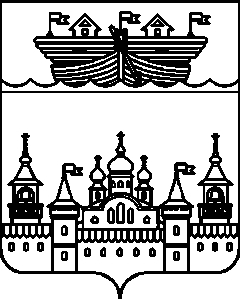 АДМИНИСТРАЦИЯ КАПУСТИХИНСКОГО СЕЛЬСОВЕТА ВОСКРЕСЕНСКОГО МУНИЦИПАЛЬНОГО РАЙОНА НИЖЕГОРОДСКОЙ ОБЛАСТИПОСТАНОВЛЕНИЕ16 октября 2019 года 	№ 53Об утверждении технологической схемы административного регламента предоставления муниципальной услуги «Прием заявлений, документов, а также постановка граждан на учет в качестве нуждающихся в жилых помещениях на территории Капустихинского сельсовета Воскресенского муниципального района Нижегородской области»В соответствии Федеральным законом от 27 июля 2010 года №210-ФЗ «Об организации предоставления государственных и муниципальных услуг», в целях приведения в соответствие с действующим законодательством, администрация Капустихинского сельсовета Воскресенского муниципального района Нижегородской области постановляет:1.Утвердить технологическую схему административного регламента предоставления муниципальной услуги «Прием заявлений, документов, а также постановка граждан на учет в качестве нуждающихся в жилых помещениях на территории Капустихинского сельсовета Воскресенского муниципального района Нижегородской области»2.Разместить настоящее постановление на официальном сайте администрации Воскресенского муниципального района.3.Контроль за выполнением настоящего постановления оставляю за собой.Глава администрации 	Л.И. АфоньшинаУтверждено Постановлением администрацииКапустихинского сельсоветаВоскресенского муниципального районаНижегородской областиот 16 октября 2019 года .№ 53Раздел 6. Результат услугиРаздел 7. "Технологические процессы предоставления услуги"Раздел 8. Особенности предоставления "подуслуги" в электронной формеРаздел 1. "Общие сведения о муниципальной услуге""Общие сведения о муниципальной услуге"№ПараметрЗначение параметра/состояние1231Наименование органа, предоставляющего услугуАдминистрация Капустихинского сельсовета Воскресенского муниципального района Нижегородской области2Номер услуги в федеральном реестре100005309123Полное наименование услугиПрием заявлений, документов, а также постановка граждан на учет в качестве нуждающихся в жилых помещениях, предоставляемых по договорам социального найма и проживающих на территории муниципального района 4Краткое наименование услугиПрием заявлений, документов, а также постановка граждан на учет в качестве нуждающихся в жилых помещениях, предоставляемых по договорам социального найма и проживающих на территории муниципального района 5Административный регламент предоставления муниципальной услуги Постановление администрации Капустихинского сельсовета Воскресенского муниципального района Нижегородской области от 04.03.2013 года № 15 Об утверждении административного регламента администрации Капустихинского  сельсовета Воскресенского муниципального района Нижегородской области по предоставлению муниципальной услуги «Прием заявлений, документов, а также постановка граждан на учет в качестве нуждающихся в жилых помещениях  на территории Капустихинского сельсовета Воскресенского муниципального района Нижегородской области», (в редакции постановлений от 22.04.2016  г. № 34, от 03.03.2017 г № 7)6Перечень "подуслуг"1.Принятие малоимущих граждан, признанных таковыми органами местного самоуправления на учет в качестве нуждающихся в жилых помешениях  
2. Принятие граждан на учет  качестве нуждающихся в жилых помещениях Героям Социалистического Труда, Героям Труда Российской Федерации и полным кавалерам ордена Трудовой Славы трех степеней, Героев Советского Союза, Героев Российской Федерации и полных кавалеров ордена Славы
3.Принятие на учет в качестве нуждающихся в жилых помещениях лиц, относящихся к категориям, определенных Федеральным законом от 12.01.1995 года №5-ФЗ "О ветеранах"                                                                                4.Принятие на учет в качестве нуждающихся в жилых помещениях многодетных семей для предоставления земельных участков под индивидуальное жилищное строительство в соответствии с Законом Нижегородской области от 01.12.2011 года №168-З                                 5.Принятие на учет граждан для предоставления земельных участков в соответствии с Законом Нижегородской области от 29.06.2015 года № 88-З7Способы оценки качества предоставления государственной услуги "нет"   Раздел 2. "Общие сведения о подуслугах"Раздел 2. "Общие сведения о подуслугах"Раздел 2. "Общие сведения о подуслугах"Раздел 2. "Общие сведения о подуслугах"Раздел 2. "Общие сведения о подуслугах"Раздел 2. "Общие сведения о подуслугах"Раздел 2. "Общие сведения о подуслугах"Раздел 2. "Общие сведения о подуслугах"Раздел 2. "Общие сведения о подуслугах"Раздел 2. "Общие сведения о подуслугах"Раздел 2. "Общие сведения о подуслугах"Раздел 2. "Общие сведения о подуслугах"Раздел 2. "Общие сведения о подуслугах"Раздел 2. "Общие сведения о подуслугах"Раздел 2. "Общие сведения о подуслугах"Раздел 2. "Общие сведения о подуслугах"Основания отказа в предоставлении "подуслуги"Основания отказа в предоставлении "подуслуги"Основания отказа в предоставлении "подуслуги"Основания приостановления предоставления "подуслуги"Основания приостановления предоставления "подуслуги"Срок приостановления предоставления "подуслуги"Плата за предоставление "подуслуги"Плата за предоставление "подуслуги"Плата за предоставление "подуслуги"Плата за предоставление "подуслуги"Плата за предоставление "подуслуги"Способ обращения за получением "подуслуги"Способ обращения за получением "подуслуги"Способ обращения за получением "подуслуги"Способ получения результата услуги "подуслуги"Способ получения результата услуги "подуслуги"Основания отказа в предоставлении "подуслуги"Основания отказа в предоставлении "подуслуги"Основания отказа в предоставлении "подуслуги"Основания приостановления предоставления "подуслуги"Основания приостановления предоставления "подуслуги"Срок приостановления предоставления "подуслуги"Наличие платы(государственной пошлины)Реквизиты нормативного правового акта, являющегося основанием для взимания платыРеквизиты нормативного правового акта, являющегося основанием для взимания платыКБК для взимания платы (государственной пошлины), в том числе для МФЦКБК для взимания платы (государственной пошлины), в том числе для МФЦСпособ обращения за получением "подуслуги"Способ обращения за получением "подуслуги"Способ обращения за получением "подуслуги"Способ получения результата услуги "подуслуги"Способ получения результата услуги "подуслуги"66677891010111112121213131.не представлены  документы, обязанность по представлению которых возложена на заявителя
2.ответ на межведомственный запрос свидетельствует об отсутствии документа и (или) информации, необходимых для принятия граждан на учет в качестве нуждающихся в жилых помещениях
3. представлены документы, которые не подтверждают право соответствующих граждан состоять на учете в качестве нуждающихся в жилых помещения
4.не истёк пятилетний срок со дня совершения намеренных действий для намеренного ухудшения гражданами своих жилищных условий1.не представлены  документы, обязанность по представлению которых возложена на заявителя
2.ответ на межведомственный запрос свидетельствует об отсутствии документа и (или) информации, необходимых для принятия граждан на учет в качестве нуждающихся в жилых помещениях
3. представлены документы, которые не подтверждают право соответствующих граждан состоять на учете в качестве нуждающихся в жилых помещения
4.не истёк пятилетний срок со дня совершения намеренных действий для намеренного ухудшения гражданами своих жилищных условий1.не представлены  документы, обязанность по представлению которых возложена на заявителя
2.ответ на межведомственный запрос свидетельствует об отсутствии документа и (или) информации, необходимых для принятия граждан на учет в качестве нуждающихся в жилых помещениях
3. представлены документы, которые не подтверждают право соответствующих граждан состоять на учете в качестве нуждающихся в жилых помещения
4.не истёк пятилетний срок со дня совершения намеренных действий для намеренного ухудшения гражданами своих жилищных условийнетнетнетНет____1.Администрация Капустихинского сельсовета Воскресенского муниципального района Нижегородской области 2. МФЦ (соглашение от 02.08.2019 г. № 01-09/11/19 ) 3.По почте, по электронной почте.1.Администрация Капустихинского сельсовета Воскресенского муниципального района Нижегородской области 2. МФЦ (соглашение от 02.08.2019 г. № 01-09/11/19 ) 3.По почте, по электронной почте.1.Администрация Капустихинского сельсовета Воскресенского муниципального района Нижегородской области 2. МФЦ (соглашение от 02.08.2019 г. № 01-09/11/19 ) 3.По почте, по электронной почте.1.Администрация Капустихинского сельсовета Воскресенского муниципального района Нижегородской области на бумажном носителе. 2. МФЦ (соглашение от 02.08.2019г. № 01-09/11/19) 3.По почте, по электронной почте.1.Администрация Капустихинского сельсовета Воскресенского муниципального района Нижегородской области на бумажном носителе. 2. МФЦ (соглашение от 02.08.2019г. № 01-09/11/19) 3.По почте, по электронной почте.1.не представлены  документы, обязанность по представлению которых возложена на заявителя
2.ответ на межведомственный запрос свидетельствует об отсутствии документа и (или) информации, необходимых для принятия граждан на учет в качестве нуждающихся в жилых помещениях
3. представлены документы, которые не подтверждают право соответствующих граждан состоять на учете в качестве нуждающихся в жилых помещения
4.не истёк пятилетний срок со дня совершения намеренных действий для намеренного ухудшения гражданами своих жилищных условий1.не представлены  документы, обязанность по представлению которых возложена на заявителя
2.ответ на межведомственный запрос свидетельствует об отсутствии документа и (или) информации, необходимых для принятия граждан на учет в качестве нуждающихся в жилых помещениях
3. представлены документы, которые не подтверждают право соответствующих граждан состоять на учете в качестве нуждающихся в жилых помещения
4.не истёк пятилетний срок со дня совершения намеренных действий для намеренного ухудшения гражданами своих жилищных условий1.не представлены  документы, обязанность по представлению которых возложена на заявителя
2.ответ на межведомственный запрос свидетельствует об отсутствии документа и (или) информации, необходимых для принятия граждан на учет в качестве нуждающихся в жилых помещениях
3. представлены документы, которые не подтверждают право соответствующих граждан состоять на учете в качестве нуждающихся в жилых помещения
4.не истёк пятилетний срок со дня совершения намеренных действий для намеренного ухудшения гражданами своих жилищных условийнетнетнетнет____1.Администрация Капустихинского сельсовета Воскресенского муниципального района Нижегородской области 2. МФЦ (соглашение от 02.08.2019 г. № 01-09/11/19 ) 3.По почте, по электронной почте.1.Администрация Капустихинского сельсовета Воскресенского муниципального района Нижегородской области 2. МФЦ (соглашение от 02.08.2019 г. № 01-09/11/19 ) 3.По почте, по электронной почте.1.Администрация Капустихинского сельсовета Воскресенского муниципального района Нижегородской области 2. МФЦ (соглашение от 02.08.2019 г. № 01-09/11/19 ) 3.По почте, по электронной почте.1.Администрация Капустихинского сельсовета Воскресенского муниципального района Нижегородской области 2. МФЦ (соглашение от 02.08.2019 г. № 01-09/11/19 ) 3.По почте, по электронной почте.1.Администрация Капустихинского сельсовета Воскресенского муниципального района Нижегородской области 2. МФЦ (соглашение от 02.08.2019 г. № 01-09/11/19 ) 3.По почте, по электронной почте.1.не представлены  документы, обязанность по представлению которых возложена на заявителя
2.ответ на межведомственный запрос свидетельствует об отсутствии документа и (или) информации, необходимых для принятия граждан на учет в качестве нуждающихся в жилых помещениях
3. представлены документы, которые не подтверждают право соответствующих граждан состоять на учете в качестве нуждающихся в жилых помещения
4.не истёк пятилетний срок со дня совершения намеренных действий для намеренного ухудшения гражданами своих жилищных условий1.не представлены  документы, обязанность по представлению которых возложена на заявителя
2.ответ на межведомственный запрос свидетельствует об отсутствии документа и (или) информации, необходимых для принятия граждан на учет в качестве нуждающихся в жилых помещениях
3. представлены документы, которые не подтверждают право соответствующих граждан состоять на учете в качестве нуждающихся в жилых помещения
4.не истёк пятилетний срок со дня совершения намеренных действий для намеренного ухудшения гражданами своих жилищных условий1.не представлены  документы, обязанность по представлению которых возложена на заявителя
2.ответ на межведомственный запрос свидетельствует об отсутствии документа и (или) информации, необходимых для принятия граждан на учет в качестве нуждающихся в жилых помещениях
3. представлены документы, которые не подтверждают право соответствующих граждан состоять на учете в качестве нуждающихся в жилых помещения
4.не истёк пятилетний срок со дня совершения намеренных действий для намеренного ухудшения гражданами своих жилищных условийнетнетнетНет____1.Администрация Капустихинского сельсовета Воскресенского муниципального района Нижегородской области 2. МФЦ (соглашение от 02.08.2019 г. № 01-09/11/19 ) 3.По почте, по электронной почте.1.Администрация Капустихинского сельсовета Воскресенского муниципального района Нижегородской области 2. МФЦ (соглашение от 02.08.2019 г. № 01-09/11/19 ) 3.По почте, по электронной почте.1.Администрация Капустихинского сельсовета Воскресенского муниципального района Нижегородской области 2. МФЦ (соглашение от 02.08.2019 г. № 01-09/11/19 ) 3.По почте, по электронной почте.1.Администрация Капустихинского сельсовета Воскресенского муниципального района Нижегородской области 2. МФЦ (соглашение от 02.08.2019 г. № 01-09/11/19 ) 3.По почте, по электронной почте.1.Администрация Капустихинского сельсовета Воскресенского муниципального района Нижегородской области 2. МФЦ (соглашение от 02.08.2019 г. № 01-09/11/19 ) 3.По почте, по электронной почте.1.не представлены  документы, обязанность по представлению которых возложена на заявителя
2.ответ на межведомственный запрос свидетельствует об отсутствии документа и (или) информации, необходимых для принятия граждан на учет в качестве нуждающихся в жилых помещениях
3. представлены документы, которые не подтверждают право соответствующих граждан состоять на учете в качестве нуждающихся в жилых помещения
4.не истёк пятилетний срок со дня совершения намеренных действий для намеренного ухудшения гражданами своих жилищных условий1.не представлены  документы, обязанность по представлению которых возложена на заявителя
2.ответ на межведомственный запрос свидетельствует об отсутствии документа и (или) информации, необходимых для принятия граждан на учет в качестве нуждающихся в жилых помещениях
3. представлены документы, которые не подтверждают право соответствующих граждан состоять на учете в качестве нуждающихся в жилых помещения
4.не истёк пятилетний срок со дня совершения намеренных действий для намеренного ухудшения гражданами своих жилищных условий1.не представлены  документы, обязанность по представлению которых возложена на заявителя
2.ответ на межведомственный запрос свидетельствует об отсутствии документа и (или) информации, необходимых для принятия граждан на учет в качестве нуждающихся в жилых помещениях
3. представлены документы, которые не подтверждают право соответствующих граждан состоять на учете в качестве нуждающихся в жилых помещения
4.не истёк пятилетний срок со дня совершения намеренных действий для намеренного ухудшения гражданами своих жилищных условийнетнетнетНет____1.Администрация Капустихинского сельсовета Воскресенского муниципального района Нижегородской области 2. МФЦ (соглашение от 02.08.2019 г. № 01-09/11/19 ) 3.По почте, по электронной почте.1.Администрация Капустихинского сельсовета Воскресенского муниципального района Нижегородской области 2. МФЦ (соглашение от 02.08.2019 г. № 01-09/11/19 ) 3.По почте, по электронной почте.1.Администрация Капустихинского сельсовета Воскресенского муниципального района Нижегородской области 2. МФЦ (соглашение от 02.08.2019 г. № 01-09/11/19 ) 3.По почте, по электронной почте.1.Администрация Капустихинского сельсовета Воскресенского муниципального района Нижегородской области 2. МФЦ (соглашение от 02.08.2019 г. № 01-09/11/19 ) 3.По почте, по электронной почте.1.Администрация Капустихинского сельсовета Воскресенского муниципального района Нижегородской области 2. МФЦ (соглашение от 02.08.2019 г. № 01-09/11/19 ) 3.По почте, по электронной почте.1.не представлены  документы, обязанность по представлению которых возложена на заявителя
2.ответ на межведомственный запрос свидетельствует об отсутствии документа и (или) информации, необходимых для принятия граждан на учет в качестве нуждающихся в жилых помещениях
3. представлены документы, которые не подтверждают право соответствующих граждан состоять на учете в качестве нуждающихся в жилых помещения
4.не истёк пятилетний срок со дня совершения намеренных действий для намеренного ухудшения гражданами своих жилищных условий1.не представлены  документы, обязанность по представлению которых возложена на заявителя
2.ответ на межведомственный запрос свидетельствует об отсутствии документа и (или) информации, необходимых для принятия граждан на учет в качестве нуждающихся в жилых помещениях
3. представлены документы, которые не подтверждают право соответствующих граждан состоять на учете в качестве нуждающихся в жилых помещения
4.не истёк пятилетний срок со дня совершения намеренных действий для намеренного ухудшения гражданами своих жилищных условий1.не представлены  документы, обязанность по представлению которых возложена на заявителя
2.ответ на межведомственный запрос свидетельствует об отсутствии документа и (или) информации, необходимых для принятия граждан на учет в качестве нуждающихся в жилых помещениях
3. представлены документы, которые не подтверждают право соответствующих граждан состоять на учете в качестве нуждающихся в жилых помещения
4.не истёк пятилетний срок со дня совершения намеренных действий для намеренного ухудшения гражданами своих жилищных условийнетнетнетНет__1.Администрация Капустихинского сельсовета Воскресенского муниципального района Нижегородской области 2. МФЦ (соглашение от 02.08.2019 г. № 01-09/11/19 ) 3.По почте, по электронной почте.1.Администрация Капустихинского сельсовета Воскресенского муниципального района Нижегородской области 2. МФЦ (соглашение от 02.08.2019 г. № 01-09/11/19 ) 3.По почте, по электронной почте.1.Администрация Капустихинского сельсовета Воскресенского муниципального района Нижегородской области 2. МФЦ (соглашение от 02.08.2019 г. № 01-09/11/19 ) 3.По почте, по электронной почте.1.Администрация Капустихинского сельсовета Воскресенского муниципального района Нижегородской области 2. МФЦ (соглашение от 02.08.2019 г. № 01-09/11/19 ) 3.По почте, по электронной почте.1.Администрация Капустихинского сельсовета Воскресенского муниципального района Нижегородской области 2. МФЦ (соглашение от 02.08.2019 г. № 01-09/11/19 ) 3.По почте, по электронной почте.Раздел 3. Сведения о заявителях "подуслуги"Раздел 3. Сведения о заявителях "подуслуги"Раздел 3. Сведения о заявителях "подуслуги"Раздел 3. Сведения о заявителях "подуслуги"№ п/пКатегории лиц, имеющих право на получение "подуслуги"Документ, подтверждающий правомочие заявителя соответствующей категории на получение "подуслуги"Документ, подтверждающий правомочие заявителя соответствующей категории на получение "подуслуги"Установленные требования к документу, подтверждающему правомочие заявителя соответствующей категории на получение "подуслуги"Установленные требования к документу, подтверждающему правомочие заявителя соответствующей категории на получение "подуслуги"Установленные требования к документу, подтверждающему правомочие заявителя соответствующей категории на получение "подуслуги"Установленные требования к документу, подтверждающему правомочие заявителя соответствующей категории на получение "подуслуги"Наличие возможности подачи заявления на предоставление "подуслуги" представителями заявителяНаличие возможности подачи заявления на предоставление "подуслуги" представителями заявителяИсчерпывающий перечень лиц, имеющих право на подачу заявления от имени заявителяИсчерпывающий перечень лиц, имеющих право на подачу заявления от имени заявителяНаименование документа, подтверждающего право подачи заявления от имени заявителяУстановленные требования к документу, подтверждающему право подачи заявления от имени заявителяУстановленные требования к документу, подтверждающему право подачи заявления от имени заявителя123344445566788Наименовуание "подуслуги" 1. Принятие малоимущих граждан, признанных таковыми органами местного самоуправления на учет в качестве нуждающихся в жилых помешениях  Наименовуание "подуслуги" 1. Принятие малоимущих граждан, признанных таковыми органами местного самоуправления на учет в качестве нуждающихся в жилых помешениях  Наименовуание "подуслуги" 1. Принятие малоимущих граждан, признанных таковыми органами местного самоуправления на учет в качестве нуждающихся в жилых помешениях  Наименовуание "подуслуги" 1. Принятие малоимущих граждан, признанных таковыми органами местного самоуправления на учет в качестве нуждающихся в жилых помешениях  Наименовуание "подуслуги" 1. Принятие малоимущих граждан, признанных таковыми органами местного самоуправления на учет в качестве нуждающихся в жилых помешениях  Наименовуание "подуслуги" 1. Принятие малоимущих граждан, признанных таковыми органами местного самоуправления на учет в качестве нуждающихся в жилых помешениях  Наименовуание "подуслуги" 1. Принятие малоимущих граждан, признанных таковыми органами местного самоуправления на учет в качестве нуждающихся в жилых помешениях  Наименовуание "подуслуги" 1. Принятие малоимущих граждан, признанных таковыми органами местного самоуправления на учет в качестве нуждающихся в жилых помешениях  Наименовуание "подуслуги" 1. Принятие малоимущих граждан, признанных таковыми органами местного самоуправления на учет в качестве нуждающихся в жилых помешениях  Наименовуание "подуслуги" 1. Принятие малоимущих граждан, признанных таковыми органами местного самоуправления на учет в качестве нуждающихся в жилых помешениях  Наименовуание "подуслуги" 1. Принятие малоимущих граждан, признанных таковыми органами местного самоуправления на учет в качестве нуждающихся в жилых помешениях  Наименовуание "подуслуги" 1. Принятие малоимущих граждан, признанных таковыми органами местного самоуправления на учет в качестве нуждающихся в жилых помешениях  Наименовуание "подуслуги" 1. Принятие малоимущих граждан, признанных таковыми органами местного самоуправления на учет в качестве нуждающихся в жилых помешениях  Наименовуание "подуслуги" 1. Принятие малоимущих граждан, признанных таковыми органами местного самоуправления на учет в качестве нуждающихся в жилых помешениях  Лица, постоянно проживающие на территории муниципального образования Нижегородской области, признанные органами местного самоуправления малоимущими в целях принятия на учет в качестве нуждающихся в жилых помещениях  и их законные представители для гражданина РФ:                1.паспорт гражданина РФдля гражданина РФ:                1.паспорт гражданина РФпаспорт должен быть действительным на момент обращения за предоставлением услуги  с соблюдением сроков его действия. Срок действия паспорта гражданина РФ:
от 14 лет - до достижения 20-летнего возраста;
от 20 лет - до достижения 45-летнего возраста;
от 45 лет - бессрочно.
По достижении гражданином  20-летнего и 45-летнего возраста паспорт подлежит замене.
В паспорт вносятся следующие сведения о личности гражданина: фамилия, имя, отчество, пол, дата рождения и место рождения.
В паспорте производятся отметки:
о регистрации гражданина по месту жительства и снятии его с регистрационного учета - соответствующими органами регистрационного учетапаспорт должен быть действительным на момент обращения за предоставлением услуги  с соблюдением сроков его действия. Срок действия паспорта гражданина РФ:
от 14 лет - до достижения 20-летнего возраста;
от 20 лет - до достижения 45-летнего возраста;
от 45 лет - бессрочно.
По достижении гражданином  20-летнего и 45-летнего возраста паспорт подлежит замене.
В паспорт вносятся следующие сведения о личности гражданина: фамилия, имя, отчество, пол, дата рождения и место рождения.
В паспорте производятся отметки:
о регистрации гражданина по месту жительства и снятии его с регистрационного учета - соответствующими органами регистрационного учетапаспорт должен быть действительным на момент обращения за предоставлением услуги  с соблюдением сроков его действия. Срок действия паспорта гражданина РФ:
от 14 лет - до достижения 20-летнего возраста;
от 20 лет - до достижения 45-летнего возраста;
от 45 лет - бессрочно.
По достижении гражданином  20-летнего и 45-летнего возраста паспорт подлежит замене.
В паспорт вносятся следующие сведения о личности гражданина: фамилия, имя, отчество, пол, дата рождения и место рождения.
В паспорте производятся отметки:
о регистрации гражданина по месту жительства и снятии его с регистрационного учета - соответствующими органами регистрационного учетапаспорт должен быть действительным на момент обращения за предоставлением услуги  с соблюдением сроков его действия. Срок действия паспорта гражданина РФ:
от 14 лет - до достижения 20-летнего возраста;
от 20 лет - до достижения 45-летнего возраста;
от 45 лет - бессрочно.
По достижении гражданином  20-летнего и 45-летнего возраста паспорт подлежит замене.
В паспорт вносятся следующие сведения о личности гражданина: фамилия, имя, отчество, пол, дата рождения и место рождения.
В паспорте производятся отметки:
о регистрации гражданина по месту жительства и снятии его с регистрационного учета - соответствующими органами регистрационного учетаотсутствуетотсутствуетЛица, постоянно проживающие на территории муниципального образования Нижегородской области, признанные органами местного самоуправления малоимущими в целях принятия на учет в качестве нуждающихся в жилых помещениях  и их законные представители 2.временное удостоверение личности по форме 2П2.временное удостоверение личности по форме 2Пявляется документом ограниченного срока действия. Размер 176 x 125 мм, изготовляется на перфокарточной бумаге.  Заносятся следующие сведения: фамилия, имя, отчество, дата рождения, место рождения, адрес места жительства (пребывания),  каким органом выдано и в связи с чем. Также ставится отметка о сроке действия либо продления.  Кроме того, ставиться подпись  гражданина, подпись должностного лица и печать органа. также вклеивается фотография гражданина.  является документом ограниченного срока действия. Размер 176 x 125 мм, изготовляется на перфокарточной бумаге.  Заносятся следующие сведения: фамилия, имя, отчество, дата рождения, место рождения, адрес места жительства (пребывания),  каким органом выдано и в связи с чем. Также ставится отметка о сроке действия либо продления.  Кроме того, ставиться подпись  гражданина, подпись должностного лица и печать органа. также вклеивается фотография гражданина.  является документом ограниченного срока действия. Размер 176 x 125 мм, изготовляется на перфокарточной бумаге.  Заносятся следующие сведения: фамилия, имя, отчество, дата рождения, место рождения, адрес места жительства (пребывания),  каким органом выдано и в связи с чем. Также ставится отметка о сроке действия либо продления.  Кроме того, ставиться подпись  гражданина, подпись должностного лица и печать органа. также вклеивается фотография гражданина.  является документом ограниченного срока действия. Размер 176 x 125 мм, изготовляется на перфокарточной бумаге.  Заносятся следующие сведения: фамилия, имя, отчество, дата рождения, место рождения, адрес места жительства (пребывания),  каким органом выдано и в связи с чем. Также ставится отметка о сроке действия либо продления.  Кроме того, ставиться подпись  гражданина, подпись должностного лица и печать органа. также вклеивается фотография гражданина.  отсутствуетотсутствуетЛица, постоянно проживающие на территории муниципального образования Нижегородской области, признанные органами местного самоуправления малоимущими в целях принятия на учет в качестве нуждающихся в жилых помещениях  и их законные представители 3.паспорт гражданина СССР образца 1974 года3.паспорт гражданина СССР образца 1974 годаПо достижении гражданами  45-летнего возраста должна быть вклеена новая фотографическая карточка, соответствующая этому возрасту. В случае её отсутствия паспорт является недействительнымПо достижении гражданами  45-летнего возраста должна быть вклеена новая фотографическая карточка, соответствующая этому возрасту. В случае её отсутствия паспорт является недействительнымПо достижении гражданами  45-летнего возраста должна быть вклеена новая фотографическая карточка, соответствующая этому возрасту. В случае её отсутствия паспорт является недействительнымПо достижении гражданами  45-летнего возраста должна быть вклеена новая фотографическая карточка, соответствующая этому возрасту. В случае её отсутствия паспорт является недействительнымотсутствуетотсутствуетЛица, постоянно проживающие на территории муниципального образования Нижегородской области, признанные органами местного самоуправления малоимущими в целях принятия на учет в качестве нуждающихся в жилых помещениях  и их законные представители для иностранного гражданина: 1.паспорт иностранного гражданина для иностранного гражданина: 1.паспорт иностранного гражданина действующий на момент обращениядействующий на момент обращениядействующий на момент обращениядействующий на момент обращенияотсутствуетотсутствуетЛица, постоянно проживающие на территории муниципального образования Нижегородской области, признанные органами местного самоуправления малоимущими в целях принятия на учет в качестве нуждающихся в жилых помещениях  и их законные представители 2.Свидетельство о рождении, выданное иностранным государством2.Свидетельство о рождении, выданное иностранным государствомзаверенный перевод на русский языкзаверенный перевод на русский языкзаверенный перевод на русский языкзаверенный перевод на русский языкотсутствуетотсутствуетЛица, постоянно проживающие на территории муниципального образования Нижегородской области, признанные органами местного самоуправления малоимущими в целях принятия на учет в качестве нуждающихся в жилых помещениях  и их законные представители 3.Разрешение на временное проживание3.Разрешение на временное проживаниедействующий на момент обращения. Выдается на 3 года.действующий на момент обращения. Выдается на 3 года.действующий на момент обращения. Выдается на 3 года.действующий на момент обращения. Выдается на 3 года.отсутствуетотсутствуетЛица, постоянно проживающие на территории муниципального образования Нижегородской области, признанные органами местного самоуправления малоимущими в целях принятия на учет в качестве нуждающихся в жилых помещениях  и их законные представители для лица без гражданства: 1.вид на жительство  для лица без гражданства: 1.вид на жительство  действующий на момент обращения. Выдается на 5 лет.действующий на момент обращения. Выдается на 5 лет.действующий на момент обращения. Выдается на 5 лет.действующий на момент обращения. Выдается на 5 лет.отсутствуетотсутствуетЛица, постоянно проживающие на территории муниципального образования Нижегородской области, признанные органами местного самоуправления малоимущими в целях принятия на учет в качестве нуждающихся в жилых помещениях  и их законные представители 2.разрешение на временное проживание2.разрешение на временное проживаниедействующий на момент обращения. Выдается на 3 года.действующий на момент обращения. Выдается на 3 года.действующий на момент обращения. Выдается на 3 года.действующий на момент обращения. Выдается на 3 года.отсутствуетотсутствуетНаименование "подуслуги " 2.Принятие граждан на учет  качестве нуждающихся в жилых помещениях Героям Социалистического Труда, Героям Труда Российской Федерации и полным кавалерам ордена Трудовой Славы тех степеней, Героев Советского Союза, Героев Российской Федерации и полных кавалеров ордена Славы Наименование "подуслуги " 2.Принятие граждан на учет  качестве нуждающихся в жилых помещениях Героям Социалистического Труда, Героям Труда Российской Федерации и полным кавалерам ордена Трудовой Славы тех степеней, Героев Советского Союза, Героев Российской Федерации и полных кавалеров ордена Славы Наименование "подуслуги " 2.Принятие граждан на учет  качестве нуждающихся в жилых помещениях Героям Социалистического Труда, Героям Труда Российской Федерации и полным кавалерам ордена Трудовой Славы тех степеней, Героев Советского Союза, Героев Российской Федерации и полных кавалеров ордена Славы Наименование "подуслуги " 2.Принятие граждан на учет  качестве нуждающихся в жилых помещениях Героям Социалистического Труда, Героям Труда Российской Федерации и полным кавалерам ордена Трудовой Славы тех степеней, Героев Советского Союза, Героев Российской Федерации и полных кавалеров ордена Славы Наименование "подуслуги " 2.Принятие граждан на учет  качестве нуждающихся в жилых помещениях Героям Социалистического Труда, Героям Труда Российской Федерации и полным кавалерам ордена Трудовой Славы тех степеней, Героев Советского Союза, Героев Российской Федерации и полных кавалеров ордена Славы Наименование "подуслуги " 2.Принятие граждан на учет  качестве нуждающихся в жилых помещениях Героям Социалистического Труда, Героям Труда Российской Федерации и полным кавалерам ордена Трудовой Славы тех степеней, Героев Советского Союза, Героев Российской Федерации и полных кавалеров ордена Славы Наименование "подуслуги " 2.Принятие граждан на учет  качестве нуждающихся в жилых помещениях Героям Социалистического Труда, Героям Труда Российской Федерации и полным кавалерам ордена Трудовой Славы тех степеней, Героев Советского Союза, Героев Российской Федерации и полных кавалеров ордена Славы Наименование "подуслуги " 2.Принятие граждан на учет  качестве нуждающихся в жилых помещениях Героям Социалистического Труда, Героям Труда Российской Федерации и полным кавалерам ордена Трудовой Славы тех степеней, Героев Советского Союза, Героев Российской Федерации и полных кавалеров ордена Славы Наименование "подуслуги " 2.Принятие граждан на учет  качестве нуждающихся в жилых помещениях Героям Социалистического Труда, Героям Труда Российской Федерации и полным кавалерам ордена Трудовой Славы тех степеней, Героев Советского Союза, Героев Российской Федерации и полных кавалеров ордена Славы Наименование "подуслуги " 2.Принятие граждан на учет  качестве нуждающихся в жилых помещениях Героям Социалистического Труда, Героям Труда Российской Федерации и полным кавалерам ордена Трудовой Славы тех степеней, Героев Советского Союза, Героев Российской Федерации и полных кавалеров ордена Славы Наименование "подуслуги " 2.Принятие граждан на учет  качестве нуждающихся в жилых помещениях Героям Социалистического Труда, Героям Труда Российской Федерации и полным кавалерам ордена Трудовой Славы тех степеней, Героев Советского Союза, Героев Российской Федерации и полных кавалеров ордена Славы Наименование "подуслуги " 2.Принятие граждан на учет  качестве нуждающихся в жилых помещениях Героям Социалистического Труда, Героям Труда Российской Федерации и полным кавалерам ордена Трудовой Славы тех степеней, Героев Советского Союза, Героев Российской Федерации и полных кавалеров ордена Славы Наименование "подуслуги " 2.Принятие граждан на учет  качестве нуждающихся в жилых помещениях Героям Социалистического Труда, Героям Труда Российской Федерации и полным кавалерам ордена Трудовой Славы тех степеней, Героев Советского Союза, Героев Российской Федерации и полных кавалеров ордена Славы Наименование "подуслуги " 2.Принятие граждан на учет  качестве нуждающихся в жилых помещениях Героям Социалистического Труда, Героям Труда Российской Федерации и полным кавалерам ордена Трудовой Славы тех степеней, Героев Советского Союза, Героев Российской Федерации и полных кавалеров ордена Славы Граждане, постоянно проживающие на территории муниципального образования Нижегородской области,  удостоенные званием Героя Социалистического Труда, Героя Труда Российской Федерации и полного кавалера ордена Трудовой Славы трех степеней, Героя Советского Союза, Героя Российской Федерации и полного кавалера ордена Славыдля гражданина РФ:                1.паспорт гражданина РФдля гражданина РФ:                1.паспорт гражданина РФпаспорт должен быть действительным на момент обращения за предоставлением услуги  с соблюдением сроков его действия. Срок действия паспорта гражданина РФ:
от 14 лет - до достижения 20-летнего возраста;
от 20 лет - до достижения 45-летнего возраста;
от 45 лет - бессрочно.
По достижении гражданином  20-летнего и 45-летнего возраста паспорт подлежит замене.
В паспорт вносятся следующие сведения о личности гражданина: фамилия, имя, отчество, пол, дата рождения и место рождения.
В паспорте производятся отметки:
о регистрации гражданина по месту жительства и снятии его с регистрационного учета - соответствующими органами регистрационного учетапаспорт должен быть действительным на момент обращения за предоставлением услуги  с соблюдением сроков его действия. Срок действия паспорта гражданина РФ:
от 14 лет - до достижения 20-летнего возраста;
от 20 лет - до достижения 45-летнего возраста;
от 45 лет - бессрочно.
По достижении гражданином  20-летнего и 45-летнего возраста паспорт подлежит замене.
В паспорт вносятся следующие сведения о личности гражданина: фамилия, имя, отчество, пол, дата рождения и место рождения.
В паспорте производятся отметки:
о регистрации гражданина по месту жительства и снятии его с регистрационного учета - соответствующими органами регистрационного учетапаспорт должен быть действительным на момент обращения за предоставлением услуги  с соблюдением сроков его действия. Срок действия паспорта гражданина РФ:
от 14 лет - до достижения 20-летнего возраста;
от 20 лет - до достижения 45-летнего возраста;
от 45 лет - бессрочно.
По достижении гражданином  20-летнего и 45-летнего возраста паспорт подлежит замене.
В паспорт вносятся следующие сведения о личности гражданина: фамилия, имя, отчество, пол, дата рождения и место рождения.
В паспорте производятся отметки:
о регистрации гражданина по месту жительства и снятии его с регистрационного учета - соответствующими органами регистрационного учетапаспорт должен быть действительным на момент обращения за предоставлением услуги  с соблюдением сроков его действия. Срок действия паспорта гражданина РФ:
от 14 лет - до достижения 20-летнего возраста;
от 20 лет - до достижения 45-летнего возраста;
от 45 лет - бессрочно.
По достижении гражданином  20-летнего и 45-летнего возраста паспорт подлежит замене.
В паспорт вносятся следующие сведения о личности гражданина: фамилия, имя, отчество, пол, дата рождения и место рождения.
В паспорте производятся отметки:
о регистрации гражданина по месту жительства и снятии его с регистрационного учета - соответствующими органами регистрационного учетаотсутствуетотсутствуетГраждане, постоянно проживающие на территории муниципального образования Нижегородской области,  удостоенные званием Героя Социалистического Труда, Героя Труда Российской Федерации и полного кавалера ордена Трудовой Славы трех степеней, Героя Советского Союза, Героя Российской Федерации и полного кавалера ордена Славы2.временное удостоверение личности по форме 2П2.временное удостоверение личности по форме 2Пявляется документом ограниченного срока действия. Размер 176 x 125 мм, изготовляется на перфокарточной бумаге.  Заносятся следующие сведения: фамилия, имя, отчество, дата рождения, место рождения, адрес места жительства (пребывания),  каким органом выдано и в связи с чем. Также ставится отметка о сроке действия либо продления.  Кроме того, ставиться подпись  гражданина, подпись должностного лица и печать органа. также вклеивается фотография гражданина.  является документом ограниченного срока действия. Размер 176 x 125 мм, изготовляется на перфокарточной бумаге.  Заносятся следующие сведения: фамилия, имя, отчество, дата рождения, место рождения, адрес места жительства (пребывания),  каким органом выдано и в связи с чем. Также ставится отметка о сроке действия либо продления.  Кроме того, ставиться подпись  гражданина, подпись должностного лица и печать органа. также вклеивается фотография гражданина.  является документом ограниченного срока действия. Размер 176 x 125 мм, изготовляется на перфокарточной бумаге.  Заносятся следующие сведения: фамилия, имя, отчество, дата рождения, место рождения, адрес места жительства (пребывания),  каким органом выдано и в связи с чем. Также ставится отметка о сроке действия либо продления.  Кроме того, ставиться подпись  гражданина, подпись должностного лица и печать органа. также вклеивается фотография гражданина.  является документом ограниченного срока действия. Размер 176 x 125 мм, изготовляется на перфокарточной бумаге.  Заносятся следующие сведения: фамилия, имя, отчество, дата рождения, место рождения, адрес места жительства (пребывания),  каким органом выдано и в связи с чем. Также ставится отметка о сроке действия либо продления.  Кроме того, ставиться подпись  гражданина, подпись должностного лица и печать органа. также вклеивается фотография гражданина.  отсутствуетотсутствуетГраждане, постоянно проживающие на территории муниципального образования Нижегородской области,  удостоенные званием Героя Социалистического Труда, Героя Труда Российской Федерации и полного кавалера ордена Трудовой Славы трех степеней, Героя Советского Союза, Героя Российской Федерации и полного кавалера ордена Славы3.паспорт гражданина СССР образца 1974 года3.паспорт гражданина СССР образца 1974 годаПо достижении гражданами  45-летнего возраста должна быть вклеена новая фотографическая карточка, соответствующая этому возрасту. В случае её отсутствия паспорт является недействительнымПо достижении гражданами  45-летнего возраста должна быть вклеена новая фотографическая карточка, соответствующая этому возрасту. В случае её отсутствия паспорт является недействительнымПо достижении гражданами  45-летнего возраста должна быть вклеена новая фотографическая карточка, соответствующая этому возрасту. В случае её отсутствия паспорт является недействительнымПо достижении гражданами  45-летнего возраста должна быть вклеена новая фотографическая карточка, соответствующая этому возрасту. В случае её отсутствия паспорт является недействительнымотсутствуетотсутствуетГраждане, постоянно проживающие на территории муниципального образования Нижегородской области,  удостоенные званием Героя Социалистического Труда, Героя Труда Российской Федерации и полного кавалера ордена Трудовой Славы трех степеней, Героя Советского Союза, Героя Российской Федерации и полного кавалера ордена СлавыУдостоверение о звании "Герой Социалистического Труда"Удостоверение о звании "Герой Социалистического Труда"указатьуказатьуказатьуказатьотсутствуетотсутствуетГраждане, постоянно проживающие на территории муниципального образования Нижегородской области,  удостоенные званием Героя Социалистического Труда, Героя Труда Российской Федерации и полного кавалера ордена Трудовой Славы трех степеней, Героя Советского Союза, Героя Российской Федерации и полного кавалера ордена СлавыУдостоверение о звании "Герой о труда Российской Федерации"Удостоверение о звании "Герой о труда Российской Федерации"указатьуказатьуказатьуказатьотсутствуетотсутствуетГраждане, постоянно проживающие на территории муниципального образования Нижегородской области,  удостоенные званием Героя Социалистического Труда, Героя Труда Российской Федерации и полного кавалера ордена Трудовой Славы трех степеней, Героя Советского Союза, Героя Российской Федерации и полного кавалера ордена СлавыУдостоверение о звании "Полный ковалер ордена Трудовой Славы трех степенейУдостоверение о звании "Полный ковалер ордена Трудовой Славы трех степенейуказатьуказатьуказатьуказатьотсутствуетотсутствуетГраждане, постоянно проживающие на территории муниципального образования Нижегородской области,  удостоенные званием Героя Социалистического Труда, Героя Труда Российской Федерации и полного кавалера ордена Трудовой Славы трех степеней, Героя Советского Союза, Героя Российской Федерации и полного кавалера ордена СлавыУдостоверение о звании "Герой Советского Союза"Удостоверение о звании "Герой Советского Союза"указатьуказатьуказатьуказатьотсутствуетотсутствуетГраждане, постоянно проживающие на территории муниципального образования Нижегородской области,  удостоенные званием Героя Социалистического Труда, Героя Труда Российской Федерации и полного кавалера ордена Трудовой Славы трех степеней, Героя Советского Союза, Героя Российской Федерации и полного кавалера ордена СлавыУдостоверение о звании "Герой Российской Федерации"Удостоверение о звании "Герой Российской Федерации"указатьуказатьуказатьуказатьотсутствуетотсутствуетГраждане, постоянно проживающие на территории муниципального образования Нижегородской области,  удостоенные званием Героя Социалистического Труда, Героя Труда Российской Федерации и полного кавалера ордена Трудовой Славы трех степеней, Героя Советского Союза, Героя Российской Федерации и полного кавалера ордена СлавыУдостоверение о звании "Полный ковалер ордена  Славы "Удостоверение о звании "Полный ковалер ордена  Славы "УказатьУказатьУказатьУказатьотсутствуетотсутствуетНаименовуание "подуслуги" 3.Принятие на учет в качестве нуждающихся в жилых помещениях лиц, относящихся к категориям, определенных Федеральным законом от 12.01.1995 года №5-ФЗ "О ветеранах"  Наименовуание "подуслуги" 3.Принятие на учет в качестве нуждающихся в жилых помещениях лиц, относящихся к категориям, определенных Федеральным законом от 12.01.1995 года №5-ФЗ "О ветеранах"  Наименовуание "подуслуги" 3.Принятие на учет в качестве нуждающихся в жилых помещениях лиц, относящихся к категориям, определенных Федеральным законом от 12.01.1995 года №5-ФЗ "О ветеранах"  Наименовуание "подуслуги" 3.Принятие на учет в качестве нуждающихся в жилых помещениях лиц, относящихся к категориям, определенных Федеральным законом от 12.01.1995 года №5-ФЗ "О ветеранах"  Наименовуание "подуслуги" 3.Принятие на учет в качестве нуждающихся в жилых помещениях лиц, относящихся к категориям, определенных Федеральным законом от 12.01.1995 года №5-ФЗ "О ветеранах"  Наименовуание "подуслуги" 3.Принятие на учет в качестве нуждающихся в жилых помещениях лиц, относящихся к категориям, определенных Федеральным законом от 12.01.1995 года №5-ФЗ "О ветеранах"  Наименовуание "подуслуги" 3.Принятие на учет в качестве нуждающихся в жилых помещениях лиц, относящихся к категориям, определенных Федеральным законом от 12.01.1995 года №5-ФЗ "О ветеранах"  Наименовуание "подуслуги" 3.Принятие на учет в качестве нуждающихся в жилых помещениях лиц, относящихся к категориям, определенных Федеральным законом от 12.01.1995 года №5-ФЗ "О ветеранах"  Наименовуание "подуслуги" 3.Принятие на учет в качестве нуждающихся в жилых помещениях лиц, относящихся к категориям, определенных Федеральным законом от 12.01.1995 года №5-ФЗ "О ветеранах"  Наименовуание "подуслуги" 3.Принятие на учет в качестве нуждающихся в жилых помещениях лиц, относящихся к категориям, определенных Федеральным законом от 12.01.1995 года №5-ФЗ "О ветеранах"  Наименовуание "подуслуги" 3.Принятие на учет в качестве нуждающихся в жилых помещениях лиц, относящихся к категориям, определенных Федеральным законом от 12.01.1995 года №5-ФЗ "О ветеранах"  Наименовуание "подуслуги" 3.Принятие на учет в качестве нуждающихся в жилых помещениях лиц, относящихся к категориям, определенных Федеральным законом от 12.01.1995 года №5-ФЗ "О ветеранах"  Наименовуание "подуслуги" 3.Принятие на учет в качестве нуждающихся в жилых помещениях лиц, относящихся к категориям, определенных Федеральным законом от 12.01.1995 года №5-ФЗ "О ветеранах"  Наименовуание "подуслуги" 3.Принятие на учет в качестве нуждающихся в жилых помещениях лиц, относящихся к категориям, определенных Федеральным законом от 12.01.1995 года №5-ФЗ "О ветеранах"  Наименовуание "подуслуги" 3.Принятие на учет в качестве нуждающихся в жилых помещениях лиц, относящихся к категориям, определенных Федеральным законом от 12.01.1995 года №5-ФЗ "О ветеранах"  Граждане, постоянно проживающие на территории муниципального образования Нижегородской области,  отнесенные к категориям: 1.инвалид Великой Отечественной Войны; 2.участник Великой Отечественной Войны; 3.военнослужащие, проходившие военную службу в воинских частях, учреждениях, военно-учебных заведениях, не входивших в состав действующей армии, в период с 22 июня 1941 года по 3 сентября 1945 года не менее шести месяцев, военнослужащие, награжденные орденами или медалями СССР за службу в указанный период;4. лица, награжденные знаком "Жителю блокадного Ленинграда"; 5.лица, работавшие в период Великой Отечественной войны на объектах противовоздушной обороны, местной противовоздушной обороны, строительстве оборонительных сооружений, военно-морских баз, аэродромов и других военных объектов в пределах тыловых границ действующих фронтов, операционных зон действующих флотов, на прифронтовых участках железных и автомобильных дорог; 6.члены семей погибших (умерших) инвалидов войны, участников Великой Отечественной войны и ветеранов боевых действий


для гражданина РФ:                1.паспорт гражданина РФдля гражданина РФ:                1.паспорт гражданина РФпаспорт должен быть действительным на момент обращения за предоставлением услуги  с соблюдением сроков его действия. Срок действия паспорта гражданина РФ:
от 14 лет - до достижения 20-летнего возраста;
от 20 лет - до достижения 45-летнего возраста;
от 45 лет - бессрочно.
По достижении гражданином  20-летнего и 45-летнего возраста паспорт подлежит замене.
В паспорт вносятся следующие сведения о личности гражданина: фамилия, имя, отчество, пол, дата рождения и место рождения.
В паспорте производятся отметки:
о регистрации гражданина по месту жительства и снятии его с регистрационного учета - соответствующими органами регистрационного учетапаспорт должен быть действительным на момент обращения за предоставлением услуги  с соблюдением сроков его действия. Срок действия паспорта гражданина РФ:
от 14 лет - до достижения 20-летнего возраста;
от 20 лет - до достижения 45-летнего возраста;
от 45 лет - бессрочно.
По достижении гражданином  20-летнего и 45-летнего возраста паспорт подлежит замене.
В паспорт вносятся следующие сведения о личности гражданина: фамилия, имя, отчество, пол, дата рождения и место рождения.
В паспорте производятся отметки:
о регистрации гражданина по месту жительства и снятии его с регистрационного учета - соответствующими органами регистрационного учетапаспорт должен быть действительным на момент обращения за предоставлением услуги  с соблюдением сроков его действия. Срок действия паспорта гражданина РФ:
от 14 лет - до достижения 20-летнего возраста;
от 20 лет - до достижения 45-летнего возраста;
от 45 лет - бессрочно.
По достижении гражданином  20-летнего и 45-летнего возраста паспорт подлежит замене.
В паспорт вносятся следующие сведения о личности гражданина: фамилия, имя, отчество, пол, дата рождения и место рождения.
В паспорте производятся отметки:
о регистрации гражданина по месту жительства и снятии его с регистрационного учета - соответствующими органами регистрационного учетапаспорт должен быть действительным на момент обращения за предоставлением услуги  с соблюдением сроков его действия. Срок действия паспорта гражданина РФ:
от 14 лет - до достижения 20-летнего возраста;
от 20 лет - до достижения 45-летнего возраста;
от 45 лет - бессрочно.
По достижении гражданином  20-летнего и 45-летнего возраста паспорт подлежит замене.
В паспорт вносятся следующие сведения о личности гражданина: фамилия, имя, отчество, пол, дата рождения и место рождения.
В паспорте производятся отметки:
о регистрации гражданина по месту жительства и снятии его с регистрационного учета - соответствующими органами регистрационного учетаотсутствуетотсутствуетГраждане, постоянно проживающие на территории муниципального образования Нижегородской области,  отнесенные к категориям: 1.инвалид Великой Отечественной Войны; 2.участник Великой Отечественной Войны; 3.военнослужащие, проходившие военную службу в воинских частях, учреждениях, военно-учебных заведениях, не входивших в состав действующей армии, в период с 22 июня 1941 года по 3 сентября 1945 года не менее шести месяцев, военнослужащие, награжденные орденами или медалями СССР за службу в указанный период;4. лица, награжденные знаком "Жителю блокадного Ленинграда"; 5.лица, работавшие в период Великой Отечественной войны на объектах противовоздушной обороны, местной противовоздушной обороны, строительстве оборонительных сооружений, военно-морских баз, аэродромов и других военных объектов в пределах тыловых границ действующих фронтов, операционных зон действующих флотов, на прифронтовых участках железных и автомобильных дорог; 6.члены семей погибших (умерших) инвалидов войны, участников Великой Отечественной войны и ветеранов боевых действий


2.временное удостоверение личности по форме 2П2.временное удостоверение личности по форме 2Пявляется документом ограниченного срока действия. Размер 176 x 125 мм, изготовляется на перфокарточной бумаге.  Заносятся следующие сведения: фамилия, имя, отчество, дата рождения, место рождения, адрес места жительства (пребывания),  каким органом выдано и в связи с чем. Также ставится отметка о сроке действия либо продления.  Кроме того, ставиться подпись  гражданина, подпись должностного лица и печать органа. также вклеивается фотография гражданина.  является документом ограниченного срока действия. Размер 176 x 125 мм, изготовляется на перфокарточной бумаге.  Заносятся следующие сведения: фамилия, имя, отчество, дата рождения, место рождения, адрес места жительства (пребывания),  каким органом выдано и в связи с чем. Также ставится отметка о сроке действия либо продления.  Кроме того, ставиться подпись  гражданина, подпись должностного лица и печать органа. также вклеивается фотография гражданина.  является документом ограниченного срока действия. Размер 176 x 125 мм, изготовляется на перфокарточной бумаге.  Заносятся следующие сведения: фамилия, имя, отчество, дата рождения, место рождения, адрес места жительства (пребывания),  каким органом выдано и в связи с чем. Также ставится отметка о сроке действия либо продления.  Кроме того, ставиться подпись  гражданина, подпись должностного лица и печать органа. также вклеивается фотография гражданина.  является документом ограниченного срока действия. Размер 176 x 125 мм, изготовляется на перфокарточной бумаге.  Заносятся следующие сведения: фамилия, имя, отчество, дата рождения, место рождения, адрес места жительства (пребывания),  каким органом выдано и в связи с чем. Также ставится отметка о сроке действия либо продления.  Кроме того, ставиться подпись  гражданина, подпись должностного лица и печать органа. также вклеивается фотография гражданина.  отсутствуетотсутствуетГраждане, постоянно проживающие на территории муниципального образования Нижегородской области,  отнесенные к категориям: 1.инвалид Великой Отечественной Войны; 2.участник Великой Отечественной Войны; 3.военнослужащие, проходившие военную службу в воинских частях, учреждениях, военно-учебных заведениях, не входивших в состав действующей армии, в период с 22 июня 1941 года по 3 сентября 1945 года не менее шести месяцев, военнослужащие, награжденные орденами или медалями СССР за службу в указанный период;4. лица, награжденные знаком "Жителю блокадного Ленинграда"; 5.лица, работавшие в период Великой Отечественной войны на объектах противовоздушной обороны, местной противовоздушной обороны, строительстве оборонительных сооружений, военно-морских баз, аэродромов и других военных объектов в пределах тыловых границ действующих фронтов, операционных зон действующих флотов, на прифронтовых участках железных и автомобильных дорог; 6.члены семей погибших (умерших) инвалидов войны, участников Великой Отечественной войны и ветеранов боевых действий


3.паспорт гражданина СССР образца 1974 года3.паспорт гражданина СССР образца 1974 годаПо достижении гражданами  45-летнего возраста должна быть вклеена новая фотографическая карточка, соответствующая этому возрасту. В случае её отсутствия паспорт является недействительнымПо достижении гражданами  45-летнего возраста должна быть вклеена новая фотографическая карточка, соответствующая этому возрасту. В случае её отсутствия паспорт является недействительнымПо достижении гражданами  45-летнего возраста должна быть вклеена новая фотографическая карточка, соответствующая этому возрасту. В случае её отсутствия паспорт является недействительнымПо достижении гражданами  45-летнего возраста должна быть вклеена новая фотографическая карточка, соответствующая этому возрасту. В случае её отсутствия паспорт является недействительнымотсутствуетотсутствуетГраждане, постоянно проживающие на территории муниципального образования Нижегородской области,  отнесенные к категориям: 1.инвалид Великой Отечественной Войны; 2.участник Великой Отечественной Войны; 3.военнослужащие, проходившие военную службу в воинских частях, учреждениях, военно-учебных заведениях, не входивших в состав действующей армии, в период с 22 июня 1941 года по 3 сентября 1945 года не менее шести месяцев, военнослужащие, награжденные орденами или медалями СССР за службу в указанный период;4. лица, награжденные знаком "Жителю блокадного Ленинграда"; 5.лица, работавшие в период Великой Отечественной войны на объектах противовоздушной обороны, местной противовоздушной обороны, строительстве оборонительных сооружений, военно-морских баз, аэродромов и других военных объектов в пределах тыловых границ действующих фронтов, операционных зон действующих флотов, на прифронтовых участках железных и автомобильных дорог; 6.члены семей погибших (умерших) инвалидов войны, участников Великой Отечественной войны и ветеранов боевых действий


удостоверение участника Великой Отечественной войныудостоверение участника Великой Отечественной войныуказатьуказатьуказатьуказатьотсутствуетотсутствуетГраждане, постоянно проживающие на территории муниципального образования Нижегородской области,  отнесенные к категориям: 1.инвалид Великой Отечественной Войны; 2.участник Великой Отечественной Войны; 3.военнослужащие, проходившие военную службу в воинских частях, учреждениях, военно-учебных заведениях, не входивших в состав действующей армии, в период с 22 июня 1941 года по 3 сентября 1945 года не менее шести месяцев, военнослужащие, награжденные орденами или медалями СССР за службу в указанный период;4. лица, награжденные знаком "Жителю блокадного Ленинграда"; 5.лица, работавшие в период Великой Отечественной войны на объектах противовоздушной обороны, местной противовоздушной обороны, строительстве оборонительных сооружений, военно-морских баз, аэродромов и других военных объектов в пределах тыловых границ действующих фронтов, операционных зон действующих флотов, на прифронтовых участках железных и автомобильных дорог; 6.члены семей погибших (умерших) инвалидов войны, участников Великой Отечественной войны и ветеранов боевых действий


 удостоверение инвалида Великой Отечественной войны удостоверение инвалида Великой Отечественной войныуказатьуказатьуказатьуказатьотсутствуетотсутствуетГраждане, постоянно проживающие на территории муниципального образования Нижегородской области,  отнесенные к категориям: 1.инвалид Великой Отечественной Войны; 2.участник Великой Отечественной Войны; 3.военнослужащие, проходившие военную службу в воинских частях, учреждениях, военно-учебных заведениях, не входивших в состав действующей армии, в период с 22 июня 1941 года по 3 сентября 1945 года не менее шести месяцев, военнослужащие, награжденные орденами или медалями СССР за службу в указанный период;4. лица, награжденные знаком "Жителю блокадного Ленинграда"; 5.лица, работавшие в период Великой Отечественной войны на объектах противовоздушной обороны, местной противовоздушной обороны, строительстве оборонительных сооружений, военно-морских баз, аэродромов и других военных объектов в пределах тыловых границ действующих фронтов, операционных зон действующих флотов, на прифронтовых участках железных и автомобильных дорог; 6.члены семей погибших (умерших) инвалидов войны, участников Великой Отечественной войны и ветеранов боевых действий


документ, подтверждающий участие в боевых действиях в составе действующей армии (в боевых операциях) в период Великой Отечественной войны, в том числе справка из военного комиссариата, военный билетдокумент, подтверждающий участие в боевых действиях в составе действующей армии (в боевых операциях) в период Великой Отечественной войны, в том числе справка из военного комиссариата, военный билетуказатьуказатьуказатьуказатьотсутствуетотсутствуетГраждане, постоянно проживающие на территории муниципального образования Нижегородской области,  отнесенные к категориям: 1.инвалид Великой Отечественной Войны; 2.участник Великой Отечественной Войны; 3.военнослужащие, проходившие военную службу в воинских частях, учреждениях, военно-учебных заведениях, не входивших в состав действующей армии, в период с 22 июня 1941 года по 3 сентября 1945 года не менее шести месяцев, военнослужащие, награжденные орденами или медалями СССР за службу в указанный период;4. лица, награжденные знаком "Жителю блокадного Ленинграда"; 5.лица, работавшие в период Великой Отечественной войны на объектах противовоздушной обороны, местной противовоздушной обороны, строительстве оборонительных сооружений, военно-морских баз, аэродромов и других военных объектов в пределах тыловых границ действующих фронтов, операционных зон действующих флотов, на прифронтовых участках железных и автомобильных дорог; 6.члены семей погибших (умерших) инвалидов войны, участников Великой Отечественной войны и ветеранов боевых действий


документ, подтверждающий прохождение военной службы в воинских частях, учреждениях, военно-учебных заведениях, не входивших в состав действующей армии, в период с 22 июня 1941 года по 3 сентября 1945 года не менее шести месяцев, награждение орденами или медалями СССР за службу в указанный периоддокумент, подтверждающий прохождение военной службы в воинских частях, учреждениях, военно-учебных заведениях, не входивших в состав действующей армии, в период с 22 июня 1941 года по 3 сентября 1945 года не менее шести месяцев, награждение орденами или медалями СССР за службу в указанный периодуказатьуказатьуказатьуказатьотсутствуетотсутствуетГраждане, постоянно проживающие на территории муниципального образования Нижегородской области,  отнесенные к категориям: 1.инвалид Великой Отечественной Войны; 2.участник Великой Отечественной Войны; 3.военнослужащие, проходившие военную службу в воинских частях, учреждениях, военно-учебных заведениях, не входивших в состав действующей армии, в период с 22 июня 1941 года по 3 сентября 1945 года не менее шести месяцев, военнослужащие, награжденные орденами или медалями СССР за службу в указанный период;4. лица, награжденные знаком "Жителю блокадного Ленинграда"; 5.лица, работавшие в период Великой Отечественной войны на объектах противовоздушной обороны, местной противовоздушной обороны, строительстве оборонительных сооружений, военно-морских баз, аэродромов и других военных объектов в пределах тыловых границ действующих фронтов, операционных зон действующих флотов, на прифронтовых участках железных и автомобильных дорог; 6.члены семей погибших (умерших) инвалидов войны, участников Великой Отечественной войны и ветеранов боевых действий


документ, подтверждающий выселение из занимаемого служебного жилого помещениядокумент, подтверждающий выселение из занимаемого служебного жилого помещенияуказатьуказатьуказатьуказатьотсутствуетотсутствуетГраждане, постоянно проживающие на территории муниципального образования Нижегородской области,  отнесенные к категориям: 1.инвалид Великой Отечественной Войны; 2.участник Великой Отечественной Войны; 3.военнослужащие, проходившие военную службу в воинских частях, учреждениях, военно-учебных заведениях, не входивших в состав действующей армии, в период с 22 июня 1941 года по 3 сентября 1945 года не менее шести месяцев, военнослужащие, награжденные орденами или медалями СССР за службу в указанный период;4. лица, награжденные знаком "Жителю блокадного Ленинграда"; 5.лица, работавшие в период Великой Отечественной войны на объектах противовоздушной обороны, местной противовоздушной обороны, строительстве оборонительных сооружений, военно-морских баз, аэродромов и других военных объектов в пределах тыловых границ действующих фронтов, операционных зон действующих флотов, на прифронтовых участках железных и автомобильных дорог; 6.члены семей погибших (умерших) инвалидов войны, участников Великой Отечественной войны и ветеранов боевых действий


документ, подтверждающий награждение знаком "Жителю блокадного Ленинграда"документ, подтверждающий награждение знаком "Жителю блокадного Ленинграда"указатьуказатьуказатьуказатьотсутствуетотсутствуетГраждане, постоянно проживающие на территории муниципального образования Нижегородской области,  отнесенные к категориям: 1.инвалид Великой Отечественной Войны; 2.участник Великой Отечественной Войны; 3.военнослужащие, проходившие военную службу в воинских частях, учреждениях, военно-учебных заведениях, не входивших в состав действующей армии, в период с 22 июня 1941 года по 3 сентября 1945 года не менее шести месяцев, военнослужащие, награжденные орденами или медалями СССР за службу в указанный период;4. лица, награжденные знаком "Жителю блокадного Ленинграда"; 5.лица, работавшие в период Великой Отечественной войны на объектах противовоздушной обороны, местной противовоздушной обороны, строительстве оборонительных сооружений, военно-морских баз, аэродромов и других военных объектов в пределах тыловых границ действующих фронтов, операционных зон действующих флотов, на прифронтовых участках железных и автомобильных дорог; 6.члены семей погибших (умерших) инвалидов войны, участников Великой Отечественной войны и ветеранов боевых действий


документ, подтверждающий работу в период Великой Отечественной войны на объектах противовоздушной обороны, строительстве оборонительных сооружений, военно-морских баз, аэродромов и других военных объектов в пределах тыловых границ действующих фронтов, операционных зон действующих флотов, на прифронтовых участках железных и автомобильных дорогдокумент, подтверждающий работу в период Великой Отечественной войны на объектах противовоздушной обороны, строительстве оборонительных сооружений, военно-морских баз, аэродромов и других военных объектов в пределах тыловых границ действующих фронтов, операционных зон действующих флотов, на прифронтовых участках железных и автомобильных дорогуказатьуказатьуказатьуказатьотсутствуетотсутствуетГраждане, постоянно проживающие на территории муниципального образования Нижегородской области,  отнесенные к категориям: 1.инвалид Великой Отечественной Войны; 2.участник Великой Отечественной Войны; 3.военнослужащие, проходившие военную службу в воинских частях, учреждениях, военно-учебных заведениях, не входивших в состав действующей армии, в период с 22 июня 1941 года по 3 сентября 1945 года не менее шести месяцев, военнослужащие, награжденные орденами или медалями СССР за службу в указанный период;4. лица, награжденные знаком "Жителю блокадного Ленинграда"; 5.лица, работавшие в период Великой Отечественной войны на объектах противовоздушной обороны, местной противовоздушной обороны, строительстве оборонительных сооружений, военно-морских баз, аэродромов и других военных объектов в пределах тыловых границ действующих фронтов, операционных зон действующих флотов, на прифронтовых участках железных и автомобильных дорог; 6.члены семей погибших (умерших) инвалидов войны, участников Великой Отечественной войны и ветеранов боевых действий


справка об инвалидностисправка об инвалидностиуказатьуказатьуказатьуказатьотсутствуетотсутствуетГраждане, постоянно проживающие на территории муниципального образования Нижегородской области,  отнесенные к категориям: 1.инвалид Великой Отечественной Войны; 2.участник Великой Отечественной Войны; 3.военнослужащие, проходившие военную службу в воинских частях, учреждениях, военно-учебных заведениях, не входивших в состав действующей армии, в период с 22 июня 1941 года по 3 сентября 1945 года не менее шести месяцев, военнослужащие, награжденные орденами или медалями СССР за службу в указанный период;4. лица, награжденные знаком "Жителю блокадного Ленинграда"; 5.лица, работавшие в период Великой Отечественной войны на объектах противовоздушной обороны, местной противовоздушной обороны, строительстве оборонительных сооружений, военно-морских баз, аэродромов и других военных объектов в пределах тыловых границ действующих фронтов, операционных зон действующих флотов, на прифронтовых участках железных и автомобильных дорог; 6.члены семей погибших (умерших) инвалидов войны, участников Великой Отечественной войны и ветеранов боевых действий


документ, подтверждающий вступление в брак с инвалидом или участником Великой Отечественной войны, а также документ, подтверждающий невступление в повторный брак вдовы (вдовца) инвалида или участника невступление в повторный брак вдовы инвалида или участникадокумент, подтверждающий вступление в брак с инвалидом или участником Великой Отечественной войны, а также документ, подтверждающий невступление в повторный брак вдовы (вдовца) инвалида или участника невступление в повторный брак вдовы инвалида или участникауказатьуказатьуказатьуказатьотсутствуетотсутствуетГраждане, постоянно проживающие на территории муниципального образования Нижегородской области,  отнесенные к категориям: 1.инвалид Великой Отечественной Войны; 2.участник Великой Отечественной Войны; 3.военнослужащие, проходившие военную службу в воинских частях, учреждениях, военно-учебных заведениях, не входивших в состав действующей армии, в период с 22 июня 1941 года по 3 сентября 1945 года не менее шести месяцев, военнослужащие, награжденные орденами или медалями СССР за службу в указанный период;4. лица, награжденные знаком "Жителю блокадного Ленинграда"; 5.лица, работавшие в период Великой Отечественной войны на объектах противовоздушной обороны, местной противовоздушной обороны, строительстве оборонительных сооружений, военно-морских баз, аэродромов и других военных объектов в пределах тыловых границ действующих фронтов, операционных зон действующих флотов, на прифронтовых участках железных и автомобильных дорог; 6.члены семей погибших (умерших) инвалидов войны, участников Великой Отечественной войны и ветеранов боевых действий


пенсионное удостоверениепенсионное удостоверениеНаименование  подразделения ПФР, указывается ФИО, год рождения,  основания выхода на пенсию и размер пенсии, вклеивается фотография, ставится подпись и печать  ПФР Наименование  подразделения ПФР, указывается ФИО, год рождения,  основания выхода на пенсию и размер пенсии, вклеивается фотография, ставится подпись и печать  ПФР Наименование  подразделения ПФР, указывается ФИО, год рождения,  основания выхода на пенсию и размер пенсии, вклеивается фотография, ставится подпись и печать  ПФР Наименование  подразделения ПФР, указывается ФИО, год рождения,  основания выхода на пенсию и размер пенсии, вклеивается фотография, ставится подпись и печать  ПФР отсутствуетотсутствуетНаименовуание "подуслуги" 4.Принятие на учет в качестве нуждающихся в жилых помещениях многодетных семей для предоставления земельных участков под индивидуальное жилищное строительство в соответствии с Законом Нижегородской области от 01.12.2011 года №168-З    Наименовуание "подуслуги" 4.Принятие на учет в качестве нуждающихся в жилых помещениях многодетных семей для предоставления земельных участков под индивидуальное жилищное строительство в соответствии с Законом Нижегородской области от 01.12.2011 года №168-З    Наименовуание "подуслуги" 4.Принятие на учет в качестве нуждающихся в жилых помещениях многодетных семей для предоставления земельных участков под индивидуальное жилищное строительство в соответствии с Законом Нижегородской области от 01.12.2011 года №168-З    Наименовуание "подуслуги" 4.Принятие на учет в качестве нуждающихся в жилых помещениях многодетных семей для предоставления земельных участков под индивидуальное жилищное строительство в соответствии с Законом Нижегородской области от 01.12.2011 года №168-З    Наименовуание "подуслуги" 4.Принятие на учет в качестве нуждающихся в жилых помещениях многодетных семей для предоставления земельных участков под индивидуальное жилищное строительство в соответствии с Законом Нижегородской области от 01.12.2011 года №168-З    Наименовуание "подуслуги" 4.Принятие на учет в качестве нуждающихся в жилых помещениях многодетных семей для предоставления земельных участков под индивидуальное жилищное строительство в соответствии с Законом Нижегородской области от 01.12.2011 года №168-З    Наименовуание "подуслуги" 4.Принятие на учет в качестве нуждающихся в жилых помещениях многодетных семей для предоставления земельных участков под индивидуальное жилищное строительство в соответствии с Законом Нижегородской области от 01.12.2011 года №168-З    Наименовуание "подуслуги" 4.Принятие на учет в качестве нуждающихся в жилых помещениях многодетных семей для предоставления земельных участков под индивидуальное жилищное строительство в соответствии с Законом Нижегородской области от 01.12.2011 года №168-З    Наименовуание "подуслуги" 4.Принятие на учет в качестве нуждающихся в жилых помещениях многодетных семей для предоставления земельных участков под индивидуальное жилищное строительство в соответствии с Законом Нижегородской области от 01.12.2011 года №168-З    Наименовуание "подуслуги" 4.Принятие на учет в качестве нуждающихся в жилых помещениях многодетных семей для предоставления земельных участков под индивидуальное жилищное строительство в соответствии с Законом Нижегородской области от 01.12.2011 года №168-З    Наименовуание "подуслуги" 4.Принятие на учет в качестве нуждающихся в жилых помещениях многодетных семей для предоставления земельных участков под индивидуальное жилищное строительство в соответствии с Законом Нижегородской области от 01.12.2011 года №168-З    Наименовуание "подуслуги" 4.Принятие на учет в качестве нуждающихся в жилых помещениях многодетных семей для предоставления земельных участков под индивидуальное жилищное строительство в соответствии с Законом Нижегородской области от 01.12.2011 года №168-З    Наименовуание "подуслуги" 4.Принятие на учет в качестве нуждающихся в жилых помещениях многодетных семей для предоставления земельных участков под индивидуальное жилищное строительство в соответствии с Законом Нижегородской области от 01.12.2011 года №168-З    Наименовуание "подуслуги" 4.Принятие на учет в качестве нуждающихся в жилых помещениях многодетных семей для предоставления земельных участков под индивидуальное жилищное строительство в соответствии с Законом Нижегородской области от 01.12.2011 года №168-З    Многодетные семьи, все члены которых являются гражданами Российской Федерации, проживающие на территории муниципального образования Нижегородской области1.паспорт гражданина РФ1.паспорт гражданина РФпаспорт должен быть действительным на момент обращения за предоставлением услуги  с соблюдением сроков его действия. Срок действия паспорта гражданина РФ:
от 14 лет - до достижения 20-летнего возраста;
от 20 лет - до достижения 45-летнего возраста;
от 45 лет - бессрочно.
По достижении гражданином  20-летнего и 45-летнего возраста паспорт подлежит замене.
В паспорт вносятся следующие сведения о личности гражданина: фамилия, имя, отчество, пол, дата рождения и место рождения.
В паспорте производятся отметки:
о регистрации гражданина по месту жительства и снятии его с регистрационного учета - соответствующими органами регистрационного учетапаспорт должен быть действительным на момент обращения за предоставлением услуги  с соблюдением сроков его действия. Срок действия паспорта гражданина РФ:
от 14 лет - до достижения 20-летнего возраста;
от 20 лет - до достижения 45-летнего возраста;
от 45 лет - бессрочно.
По достижении гражданином  20-летнего и 45-летнего возраста паспорт подлежит замене.
В паспорт вносятся следующие сведения о личности гражданина: фамилия, имя, отчество, пол, дата рождения и место рождения.
В паспорте производятся отметки:
о регистрации гражданина по месту жительства и снятии его с регистрационного учета - соответствующими органами регистрационного учетапаспорт должен быть действительным на момент обращения за предоставлением услуги  с соблюдением сроков его действия. Срок действия паспорта гражданина РФ:
от 14 лет - до достижения 20-летнего возраста;
от 20 лет - до достижения 45-летнего возраста;
от 45 лет - бессрочно.
По достижении гражданином  20-летнего и 45-летнего возраста паспорт подлежит замене.
В паспорт вносятся следующие сведения о личности гражданина: фамилия, имя, отчество, пол, дата рождения и место рождения.
В паспорте производятся отметки:
о регистрации гражданина по месту жительства и снятии его с регистрационного учета - соответствующими органами регистрационного учетапаспорт должен быть действительным на момент обращения за предоставлением услуги  с соблюдением сроков его действия. Срок действия паспорта гражданина РФ:
от 14 лет - до достижения 20-летнего возраста;
от 20 лет - до достижения 45-летнего возраста;
от 45 лет - бессрочно.
По достижении гражданином  20-летнего и 45-летнего возраста паспорт подлежит замене.
В паспорт вносятся следующие сведения о личности гражданина: фамилия, имя, отчество, пол, дата рождения и место рождения.
В паспорте производятся отметки:
о регистрации гражданина по месту жительства и снятии его с регистрационного учета - соответствующими органами регистрационного учетаотсутствуетотсутствуетМногодетные семьи, все члены которых являются гражданами Российской Федерации, проживающие на территории муниципального образования Нижегородской области2.временное удостоверение личности по форме 2П2.временное удостоверение личности по форме 2Пявляется документом ограниченного срока действия. Размер 176 x 125 мм, изготовляется на перфокарточной бумаге.  Заносятся следующие сведения: фамилия, имя, отчество, дата рождения, место рождения, адрес места жительства (пребывания),  каким органом выдано и в связи с чем. Также ставится отметка о сроке действия либо продления.  Кроме того, ставиться подпись  гражданина, подпись должностного лица и печать органа. также вклеивается фотография гражданина.  является документом ограниченного срока действия. Размер 176 x 125 мм, изготовляется на перфокарточной бумаге.  Заносятся следующие сведения: фамилия, имя, отчество, дата рождения, место рождения, адрес места жительства (пребывания),  каким органом выдано и в связи с чем. Также ставится отметка о сроке действия либо продления.  Кроме того, ставиться подпись  гражданина, подпись должностного лица и печать органа. также вклеивается фотография гражданина.  является документом ограниченного срока действия. Размер 176 x 125 мм, изготовляется на перфокарточной бумаге.  Заносятся следующие сведения: фамилия, имя, отчество, дата рождения, место рождения, адрес места жительства (пребывания),  каким органом выдано и в связи с чем. Также ставится отметка о сроке действия либо продления.  Кроме того, ставиться подпись  гражданина, подпись должностного лица и печать органа. также вклеивается фотография гражданина.  является документом ограниченного срока действия. Размер 176 x 125 мм, изготовляется на перфокарточной бумаге.  Заносятся следующие сведения: фамилия, имя, отчество, дата рождения, место рождения, адрес места жительства (пребывания),  каким органом выдано и в связи с чем. Также ставится отметка о сроке действия либо продления.  Кроме того, ставиться подпись  гражданина, подпись должностного лица и печать органа. также вклеивается фотография гражданина.  отсутствуетотсутствуетМногодетные семьи, все члены которых являются гражданами Российской Федерации, проживающие на территории муниципального образования Нижегородской области3.паспорт гражданина СССР образца 1974 года3.паспорт гражданина СССР образца 1974 годаПо достижении гражданами  45-летнего возраста должна быть вклеена новая фотографическая карточка, соответствующая этому возрасту. В случае её отсутствия паспорт является недействительнымПо достижении гражданами  45-летнего возраста должна быть вклеена новая фотографическая карточка, соответствующая этому возрасту. В случае её отсутствия паспорт является недействительнымПо достижении гражданами  45-летнего возраста должна быть вклеена новая фотографическая карточка, соответствующая этому возрасту. В случае её отсутствия паспорт является недействительнымПо достижении гражданами  45-летнего возраста должна быть вклеена новая фотографическая карточка, соответствующая этому возрасту. В случае её отсутствия паспорт является недействительнымотсутствуетотсутствуетМногодетные семьи, все члены которых являются гражданами Российской Федерации, проживающие на территории муниципального образования Нижегородской областиУдостверение многодетной семьиУдостверение многодетной семьивыдается органами социальной защиты населения Нижегородской областивыдается органами социальной защиты населения Нижегородской областивыдается органами социальной защиты населения Нижегородской областивыдается органами социальной защиты населения Нижегородской областиотсутствуетотсутствуетНаименовуание "подуслуги" 5.Принятие на учет граждан для предоставления земельных участков в соответствии с Законом Нижегородской области от 29.06.2015 года № 88-ЗНаименовуание "подуслуги" 5.Принятие на учет граждан для предоставления земельных участков в соответствии с Законом Нижегородской области от 29.06.2015 года № 88-ЗНаименовуание "подуслуги" 5.Принятие на учет граждан для предоставления земельных участков в соответствии с Законом Нижегородской области от 29.06.2015 года № 88-ЗНаименовуание "подуслуги" 5.Принятие на учет граждан для предоставления земельных участков в соответствии с Законом Нижегородской области от 29.06.2015 года № 88-ЗНаименовуание "подуслуги" 5.Принятие на учет граждан для предоставления земельных участков в соответствии с Законом Нижегородской области от 29.06.2015 года № 88-ЗНаименовуание "подуслуги" 5.Принятие на учет граждан для предоставления земельных участков в соответствии с Законом Нижегородской области от 29.06.2015 года № 88-ЗНаименовуание "подуслуги" 5.Принятие на учет граждан для предоставления земельных участков в соответствии с Законом Нижегородской области от 29.06.2015 года № 88-ЗНаименовуание "подуслуги" 5.Принятие на учет граждан для предоставления земельных участков в соответствии с Законом Нижегородской области от 29.06.2015 года № 88-ЗНаименовуание "подуслуги" 5.Принятие на учет граждан для предоставления земельных участков в соответствии с Законом Нижегородской области от 29.06.2015 года № 88-ЗНаименовуание "подуслуги" 5.Принятие на учет граждан для предоставления земельных участков в соответствии с Законом Нижегородской области от 29.06.2015 года № 88-ЗНаименовуание "подуслуги" 5.Принятие на учет граждан для предоставления земельных участков в соответствии с Законом Нижегородской области от 29.06.2015 года № 88-ЗНаименовуание "подуслуги" 5.Принятие на учет граждан для предоставления земельных участков в соответствии с Законом Нижегородской области от 29.06.2015 года № 88-ЗНаименовуание "подуслуги" 5.Принятие на учет граждан для предоставления земельных участков в соответствии с Законом Нижегородской области от 29.06.2015 года № 88-ЗНаименовуание "подуслуги" 5.Принятие на учет граждан для предоставления земельных участков в соответствии с Законом Нижегородской области от 29.06.2015 года № 88-ЗГраждане Российской Федерации, проживающие на территории муниципального образования Нижегородской области , страдающие тяжелыми формами хронических заболеваний, перечень которых установлен Постановлением Правительства РФ от 16.06.2006 N 3781.паспорт гражданина РФ1.паспорт гражданина РФпаспорт должен быть действительным на момент обращения за предоставлением услуги  с соблюдением сроков его действия. Срок действия паспорта гражданина РФ:
от 14 лет - до достижения 20-летнего возраста;
от 20 лет - до достижения 45-летнего возраста;
от 45 лет - бессрочно.
По достижении гражданином  20-летнего и 45-летнего возраста паспорт подлежит замене.
В паспорт вносятся следующие сведения о личности гражданина: фамилия, имя, отчество, пол, дата рождения и место рождения.
В паспорте производятся отметки:
о регистрации гражданина по месту жительства и снятии его с регистрационного учета - соответствующими органами регистрационного учетапаспорт должен быть действительным на момент обращения за предоставлением услуги  с соблюдением сроков его действия. Срок действия паспорта гражданина РФ:
от 14 лет - до достижения 20-летнего возраста;
от 20 лет - до достижения 45-летнего возраста;
от 45 лет - бессрочно.
По достижении гражданином  20-летнего и 45-летнего возраста паспорт подлежит замене.
В паспорт вносятся следующие сведения о личности гражданина: фамилия, имя, отчество, пол, дата рождения и место рождения.
В паспорте производятся отметки:
о регистрации гражданина по месту жительства и снятии его с регистрационного учета - соответствующими органами регистрационного учетапаспорт должен быть действительным на момент обращения за предоставлением услуги  с соблюдением сроков его действия. Срок действия паспорта гражданина РФ:
от 14 лет - до достижения 20-летнего возраста;
от 20 лет - до достижения 45-летнего возраста;
от 45 лет - бессрочно.
По достижении гражданином  20-летнего и 45-летнего возраста паспорт подлежит замене.
В паспорт вносятся следующие сведения о личности гражданина: фамилия, имя, отчество, пол, дата рождения и место рождения.
В паспорте производятся отметки:
о регистрации гражданина по месту жительства и снятии его с регистрационного учета - соответствующими органами регистрационного учетапаспорт должен быть действительным на момент обращения за предоставлением услуги  с соблюдением сроков его действия. Срок действия паспорта гражданина РФ:
от 14 лет - до достижения 20-летнего возраста;
от 20 лет - до достижения 45-летнего возраста;
от 45 лет - бессрочно.
По достижении гражданином  20-летнего и 45-летнего возраста паспорт подлежит замене.
В паспорт вносятся следующие сведения о личности гражданина: фамилия, имя, отчество, пол, дата рождения и место рождения.
В паспорте производятся отметки:
о регистрации гражданина по месту жительства и снятии его с регистрационного учета - соответствующими органами регистрационного учетаотсутствуетотсутствуетГраждане Российской Федерации, проживающие на территории муниципального образования Нижегородской области , страдающие тяжелыми формами хронических заболеваний, перечень которых установлен Постановлением Правительства РФ от 16.06.2006 N 3782.временное удостоверение личности по форме 2П2.временное удостоверение личности по форме 2Пявляется документом ограниченного срока действия. Размер 176 x 125 мм, изготовляется на перфокарточной бумаге.  Заносятся следующие сведения: фамилия, имя, отчество, дата рождения, место рождения, адрес места жительства (пребывания),  каким органом выдано и в связи с чем. Также ставится отметка о сроке действия либо продления.  Кроме того, ставиться подпись  гражданина, подпись должностного лица и печать органа. также вклеивается фотография гражданина.  является документом ограниченного срока действия. Размер 176 x 125 мм, изготовляется на перфокарточной бумаге.  Заносятся следующие сведения: фамилия, имя, отчество, дата рождения, место рождения, адрес места жительства (пребывания),  каким органом выдано и в связи с чем. Также ставится отметка о сроке действия либо продления.  Кроме того, ставиться подпись  гражданина, подпись должностного лица и печать органа. также вклеивается фотография гражданина.  является документом ограниченного срока действия. Размер 176 x 125 мм, изготовляется на перфокарточной бумаге.  Заносятся следующие сведения: фамилия, имя, отчество, дата рождения, место рождения, адрес места жительства (пребывания),  каким органом выдано и в связи с чем. Также ставится отметка о сроке действия либо продления.  Кроме того, ставиться подпись  гражданина, подпись должностного лица и печать органа. также вклеивается фотография гражданина.  является документом ограниченного срока действия. Размер 176 x 125 мм, изготовляется на перфокарточной бумаге.  Заносятся следующие сведения: фамилия, имя, отчество, дата рождения, место рождения, адрес места жительства (пребывания),  каким органом выдано и в связи с чем. Также ставится отметка о сроке действия либо продления.  Кроме того, ставиться подпись  гражданина, подпись должностного лица и печать органа. также вклеивается фотография гражданина.  отсутствуетотсутствуетГраждане Российской Федерации, проживающие на территории муниципального образования Нижегородской области , страдающие тяжелыми формами хронических заболеваний, перечень которых установлен Постановлением Правительства РФ от 16.06.2006 N 3783.паспорт гражданина СССР образца 1974 года3.паспорт гражданина СССР образца 1974 годаПо достижении гражданами  45-летнего возраста должна быть вклеена новая фотографическая карточка, соответствующая этому возрасту. В случае её отсутствия паспорт является недействительнымПо достижении гражданами  45-летнего возраста должна быть вклеена новая фотографическая карточка, соответствующая этому возрасту. В случае её отсутствия паспорт является недействительнымПо достижении гражданами  45-летнего возраста должна быть вклеена новая фотографическая карточка, соответствующая этому возрасту. В случае её отсутствия паспорт является недействительнымПо достижении гражданами  45-летнего возраста должна быть вклеена новая фотографическая карточка, соответствующая этому возрасту. В случае её отсутствия паспорт является недействительнымотсутствуетотсутствуетГраждане Российской Федерации, проживающие на территории муниципального образования Нижегородской области , страдающие тяжелыми формами хронических заболеваний, перечень которых установлен Постановлением Правительства РФ от 16.06.2006 N 378 медицинская справка, подтверждающая наличие хронического заболевания медицинская справка, подтверждающая наличие хронического заболеваниясоставляется в письмнной форме на бумажно носителе с указанием ФИО, заболевания, ставится подпись и  печать медицинской организациисоставляется в письмнной форме на бумажно носителе с указанием ФИО, заболевания, ставится подпись и  печать медицинской организациисоставляется в письмнной форме на бумажно носителе с указанием ФИО, заболевания, ставится подпись и  печать медицинской организациисоставляется в письмнной форме на бумажно носителе с указанием ФИО, заболевания, ставится подпись и  печать медицинской организацииотсутствуетотсутствуетГраждане Российской Федерации, проживающие на территории муниципального образования Нижегородской области , получившие среднее профессиональное образование и высшее образование, работающие по бессрочному трудовому договору либо трудовому договору, заключенному на срок не менее 5 лет, в муниципальных организациях и государственных организациях Нижегородской области, осуществляющих образовательную деятельность, деятельность в сфере здравоохранения, социального обслуживания, культуры, физической культуры и спорта, в соответствии с полученной квалификацией1.паспорт гражданина РФ1.паспорт гражданина РФпаспорт должен быть действительным на момент обращения за предоставлением услуги  с соблюдением сроков его действия. Срок действия паспорта гражданина РФ:
от 14 лет - до достижения 20-летнего возраста;
от 20 лет - до достижения 45-летнего возраста;
от 45 лет - бессрочно.
По достижении гражданином  20-летнего и 45-летнего возраста паспорт подлежит замене.
В паспорт вносятся следующие сведения о личности гражданина: фамилия, имя, отчество, пол, дата рождения и место рождения.
В паспорте производятся отметки:
о регистрации гражданина по месту жительства и снятии его с регистрационного учета - соответствующими органами регистрационного учетапаспорт должен быть действительным на момент обращения за предоставлением услуги  с соблюдением сроков его действия. Срок действия паспорта гражданина РФ:
от 14 лет - до достижения 20-летнего возраста;
от 20 лет - до достижения 45-летнего возраста;
от 45 лет - бессрочно.
По достижении гражданином  20-летнего и 45-летнего возраста паспорт подлежит замене.
В паспорт вносятся следующие сведения о личности гражданина: фамилия, имя, отчество, пол, дата рождения и место рождения.
В паспорте производятся отметки:
о регистрации гражданина по месту жительства и снятии его с регистрационного учета - соответствующими органами регистрационного учетапаспорт должен быть действительным на момент обращения за предоставлением услуги  с соблюдением сроков его действия. Срок действия паспорта гражданина РФ:
от 14 лет - до достижения 20-летнего возраста;
от 20 лет - до достижения 45-летнего возраста;
от 45 лет - бессрочно.
По достижении гражданином  20-летнего и 45-летнего возраста паспорт подлежит замене.
В паспорт вносятся следующие сведения о личности гражданина: фамилия, имя, отчество, пол, дата рождения и место рождения.
В паспорте производятся отметки:
о регистрации гражданина по месту жительства и снятии его с регистрационного учета - соответствующими органами регистрационного учетапаспорт должен быть действительным на момент обращения за предоставлением услуги  с соблюдением сроков его действия. Срок действия паспорта гражданина РФ:
от 14 лет - до достижения 20-летнего возраста;
от 20 лет - до достижения 45-летнего возраста;
от 45 лет - бессрочно.
По достижении гражданином  20-летнего и 45-летнего возраста паспорт подлежит замене.
В паспорт вносятся следующие сведения о личности гражданина: фамилия, имя, отчество, пол, дата рождения и место рождения.
В паспорте производятся отметки:
о регистрации гражданина по месту жительства и снятии его с регистрационного учета - соответствующими органами регистрационного учетаотсутствуетотсутствуетГраждане Российской Федерации, проживающие на территории муниципального образования Нижегородской области , получившие среднее профессиональное образование и высшее образование, работающие по бессрочному трудовому договору либо трудовому договору, заключенному на срок не менее 5 лет, в муниципальных организациях и государственных организациях Нижегородской области, осуществляющих образовательную деятельность, деятельность в сфере здравоохранения, социального обслуживания, культуры, физической культуры и спорта, в соответствии с полученной квалификацией2.временное удостоверение личности по форме 2П2.временное удостоверение личности по форме 2Пявляется документом ограниченного срока действия. Размер 176 x 125 мм, изготовляется на перфокарточной бумаге.  Заносятся следующие сведения: фамилия, имя, отчество, дата рождения, место рождения, адрес места жительства (пребывания),  каким органом выдано и в связи с чем. Также ставится отметка о сроке действия либо продления.  Кроме того, ставиться подпись  гражданина, подпись должностного лица и печать органа. также вклеивается фотография гражданина.  является документом ограниченного срока действия. Размер 176 x 125 мм, изготовляется на перфокарточной бумаге.  Заносятся следующие сведения: фамилия, имя, отчество, дата рождения, место рождения, адрес места жительства (пребывания),  каким органом выдано и в связи с чем. Также ставится отметка о сроке действия либо продления.  Кроме того, ставиться подпись  гражданина, подпись должностного лица и печать органа. также вклеивается фотография гражданина.  является документом ограниченного срока действия. Размер 176 x 125 мм, изготовляется на перфокарточной бумаге.  Заносятся следующие сведения: фамилия, имя, отчество, дата рождения, место рождения, адрес места жительства (пребывания),  каким органом выдано и в связи с чем. Также ставится отметка о сроке действия либо продления.  Кроме того, ставиться подпись  гражданина, подпись должностного лица и печать органа. также вклеивается фотография гражданина.  является документом ограниченного срока действия. Размер 176 x 125 мм, изготовляется на перфокарточной бумаге.  Заносятся следующие сведения: фамилия, имя, отчество, дата рождения, место рождения, адрес места жительства (пребывания),  каким органом выдано и в связи с чем. Также ставится отметка о сроке действия либо продления.  Кроме того, ставиться подпись  гражданина, подпись должностного лица и печать органа. также вклеивается фотография гражданина.  отсутствуетотсутствуетГраждане Российской Федерации, проживающие на территории муниципального образования Нижегородской области , получившие среднее профессиональное образование и высшее образование, работающие по бессрочному трудовому договору либо трудовому договору, заключенному на срок не менее 5 лет, в муниципальных организациях и государственных организациях Нижегородской области, осуществляющих образовательную деятельность, деятельность в сфере здравоохранения, социального обслуживания, культуры, физической культуры и спорта, в соответствии с полученной квалификацией3.паспорт гражданина СССР образца 1974 года3.паспорт гражданина СССР образца 1974 годаПо достижении гражданами  45-летнего возраста должна быть вклеена новая фотографическая карточка, соответствующая этому возрасту. В случае её отсутствия паспорт является недействительнымПо достижении гражданами  45-летнего возраста должна быть вклеена новая фотографическая карточка, соответствующая этому возрасту. В случае её отсутствия паспорт является недействительнымПо достижении гражданами  45-летнего возраста должна быть вклеена новая фотографическая карточка, соответствующая этому возрасту. В случае её отсутствия паспорт является недействительнымПо достижении гражданами  45-летнего возраста должна быть вклеена новая фотографическая карточка, соответствующая этому возрасту. В случае её отсутствия паспорт является недействительнымотсутствуетотсутствуетГраждане Российской Федерации, проживающие на территории муниципального образования Нижегородской области , получившие среднее профессиональное образование и высшее образование, работающие по бессрочному трудовому договору либо трудовому договору, заключенному на срок не менее 5 лет, в муниципальных организациях и государственных организациях Нижегородской области, осуществляющих образовательную деятельность, деятельность в сфере здравоохранения, социального обслуживания, культуры, физической культуры и спорта, в соответствии с полученной квалификацией диплом об образовании диплом об образованиисоставляется на бумажном носителе с указанием наименование образовательной организации, ФИО, специальность (направление подготовки), серия, номер диплома, дата выдачи, подпись ректора (проректора,председателя комиссии, секретаря), печать организациисоставляется на бумажном носителе с указанием наименование образовательной организации, ФИО, специальность (направление подготовки), серия, номер диплома, дата выдачи, подпись ректора (проректора,председателя комиссии, секретаря), печать организациисоставляется на бумажном носителе с указанием наименование образовательной организации, ФИО, специальность (направление подготовки), серия, номер диплома, дата выдачи, подпись ректора (проректора,председателя комиссии, секретаря), печать организациисоставляется на бумажном носителе с указанием наименование образовательной организации, ФИО, специальность (направление подготовки), серия, номер диплома, дата выдачи, подпись ректора (проректора,председателя комиссии, секретаря), печать организацииотсутствуетотсутствуетГраждане Российской Федерации, проживающие на территории муниципального образования Нижегородской области , получившие среднее профессиональное образование и высшее образование, работающие по бессрочному трудовому договору либо трудовому договору, заключенному на срок не менее 5 лет, в муниципальных организациях и государственных организациях Нижегородской области, осуществляющих образовательную деятельность, деятельность в сфере здравоохранения, социального обслуживания, культуры, физической культуры и спорта, в соответствии с полученной квалификациейТрудовой договорТрудовой договорДолжен быть заключен на срок не менее 5 лет  Должен быть заключен на срок не менее 5 лет  Должен быть заключен на срок не менее 5 лет  Должен быть заключен на срок не менее 5 лет  отсутствуетотсутствуетГраждане Российской Федерации, проживающие на территории муниципального образования Нижегородской области , работающие в организациях, осуществляющих деятельность в сфере сельскохозяйственного производства, или в крестьянских (фермерских) хозяйствах, расположенных на территории Нижегородской области, по бессрочному трудовому договору либо трудовому договору, заключенному на срок не менее 5 лет1.паспорт гражданина РФ1.паспорт гражданина РФпаспорт должен быть действительным на момент обращения за предоставлением услуги  с соблюдением сроков его действия. Срок действия паспорта гражданина РФ:
от 14 лет - до достижения 20-летнего возраста;
от 20 лет - до достижения 45-летнего возраста;
от 45 лет - бессрочно.
По достижении гражданином  20-летнего и 45-летнего возраста паспорт подлежит замене.
В паспорт вносятся следующие сведения о личности гражданина: фамилия, имя, отчество, пол, дата рождения и место рождения.
В паспорте производятся отметки:
о регистрации гражданина по месту жительства и снятии его с регистрационного учета - соответствующими органами регистрационного учетапаспорт должен быть действительным на момент обращения за предоставлением услуги  с соблюдением сроков его действия. Срок действия паспорта гражданина РФ:
от 14 лет - до достижения 20-летнего возраста;
от 20 лет - до достижения 45-летнего возраста;
от 45 лет - бессрочно.
По достижении гражданином  20-летнего и 45-летнего возраста паспорт подлежит замене.
В паспорт вносятся следующие сведения о личности гражданина: фамилия, имя, отчество, пол, дата рождения и место рождения.
В паспорте производятся отметки:
о регистрации гражданина по месту жительства и снятии его с регистрационного учета - соответствующими органами регистрационного учетапаспорт должен быть действительным на момент обращения за предоставлением услуги  с соблюдением сроков его действия. Срок действия паспорта гражданина РФ:
от 14 лет - до достижения 20-летнего возраста;
от 20 лет - до достижения 45-летнего возраста;
от 45 лет - бессрочно.
По достижении гражданином  20-летнего и 45-летнего возраста паспорт подлежит замене.
В паспорт вносятся следующие сведения о личности гражданина: фамилия, имя, отчество, пол, дата рождения и место рождения.
В паспорте производятся отметки:
о регистрации гражданина по месту жительства и снятии его с регистрационного учета - соответствующими органами регистрационного учетапаспорт должен быть действительным на момент обращения за предоставлением услуги  с соблюдением сроков его действия. Срок действия паспорта гражданина РФ:
от 14 лет - до достижения 20-летнего возраста;
от 20 лет - до достижения 45-летнего возраста;
от 45 лет - бессрочно.
По достижении гражданином  20-летнего и 45-летнего возраста паспорт подлежит замене.
В паспорт вносятся следующие сведения о личности гражданина: фамилия, имя, отчество, пол, дата рождения и место рождения.
В паспорте производятся отметки:
о регистрации гражданина по месту жительства и снятии его с регистрационного учета - соответствующими органами регистрационного учетаотсутствуетотсутствуетГраждане Российской Федерации, проживающие на территории муниципального образования Нижегородской области , работающие в организациях, осуществляющих деятельность в сфере сельскохозяйственного производства, или в крестьянских (фермерских) хозяйствах, расположенных на территории Нижегородской области, по бессрочному трудовому договору либо трудовому договору, заключенному на срок не менее 5 лет2.временное удостоверение личности по форме 2П2.временное удостоверение личности по форме 2Пявляется документом ограниченного срока действия. Размер 176 x 125 мм, изготовляется на перфокарточной бумаге.  Заносятся следующие сведения: фамилия, имя, отчество, дата рождения, место рождения, адрес места жительства (пребывания),  каким органом выдано и в связи с чем. Также ставится отметка о сроке действия либо продления.  Кроме того, ставиться подпись  гражданина, подпись должностного лица и печать органа. также вклеивается фотография гражданина. является документом ограниченного срока действия. Размер 176 x 125 мм, изготовляется на перфокарточной бумаге.  Заносятся следующие сведения: фамилия, имя, отчество, дата рождения, место рождения, адрес места жительства (пребывания),  каким органом выдано и в связи с чем. Также ставится отметка о сроке действия либо продления.  Кроме того, ставиться подпись  гражданина, подпись должностного лица и печать органа. также вклеивается фотография гражданина. является документом ограниченного срока действия. Размер 176 x 125 мм, изготовляется на перфокарточной бумаге.  Заносятся следующие сведения: фамилия, имя, отчество, дата рождения, место рождения, адрес места жительства (пребывания),  каким органом выдано и в связи с чем. Также ставится отметка о сроке действия либо продления.  Кроме того, ставиться подпись  гражданина, подпись должностного лица и печать органа. также вклеивается фотография гражданина. является документом ограниченного срока действия. Размер 176 x 125 мм, изготовляется на перфокарточной бумаге.  Заносятся следующие сведения: фамилия, имя, отчество, дата рождения, место рождения, адрес места жительства (пребывания),  каким органом выдано и в связи с чем. Также ставится отметка о сроке действия либо продления.  Кроме того, ставиться подпись  гражданина, подпись должностного лица и печать органа. также вклеивается фотография гражданина. отсутствуетотсутствуетГраждане Российской Федерации, проживающие на территории муниципального образования Нижегородской области , работающие в организациях, осуществляющих деятельность в сфере сельскохозяйственного производства, или в крестьянских (фермерских) хозяйствах, расположенных на территории Нижегородской области, по бессрочному трудовому договору либо трудовому договору, заключенному на срок не менее 5 лет3.паспорт гражданина СССР образца 1974 года3.паспорт гражданина СССР образца 1974 годаПо достижении гражданами  45-летнего возраста должна быть вклеена новая фотографическая карточка, соответствующая этому возрасту. В случае её отсутствия паспорт является недействительнымПо достижении гражданами  45-летнего возраста должна быть вклеена новая фотографическая карточка, соответствующая этому возрасту. В случае её отсутствия паспорт является недействительнымПо достижении гражданами  45-летнего возраста должна быть вклеена новая фотографическая карточка, соответствующая этому возрасту. В случае её отсутствия паспорт является недействительнымПо достижении гражданами  45-летнего возраста должна быть вклеена новая фотографическая карточка, соответствующая этому возрасту. В случае её отсутствия паспорт является недействительнымотсутствуетотсутствуетГраждане Российской Федерации, проживающие на территории муниципального образования Нижегородской области , работающие в организациях, осуществляющих деятельность в сфере сельскохозяйственного производства, или в крестьянских (фермерских) хозяйствах, расположенных на территории Нижегородской области, по бессрочному трудовому договору либо трудовому договору, заключенному на срок не менее 5 летТрудовой договорТрудовой договорДолжен быть заключен на срок не менее 5 лет  Должен быть заключен на срок не менее 5 лет  Должен быть заключен на срок не менее 5 лет  Должен быть заключен на срок не менее 5 лет  отсутствуетотсутствуетМолодые семьи, проживающие на территории муниципального образования Нижегородской области, в которых возраст супругов на дату подачи заявления о предоставлении земельного участка в собственность бесплатно не превышает 35 лет, либо неполные семьи, состоящие из одного родителя, возраст которого на дату подачи заявления не превышает 35 лет, и одного или более детей (в том числе усыновленных)    Документ, удостоверяющий личность:1. паспорт гражданина РФ    Документ, удостоверяющий личность:1. паспорт гражданина РФпаспорт должен быть действительным на момент обращения за предоставлением услуги  с соблюдением сроков его действия. Срок действия паспорта гражданина РФ:
от 14 лет - до достижения 20-летнего возраста;
от 20 лет - до достижения 45-летнего возраста;
от 45 лет - бессрочно.
По достижении гражданином  20-летнего и 45-летнего возраста паспорт подлежит замене.
В паспорт вносятся следующие сведения о личности гражданина: фамилия, имя, отчество, пол, дата рождения и место рождения.
В паспорте производятся отметки:
о регистрации гражданина по месту жительства и снятии его с регистрационного учета - соответствующими органами регистрационного учетапаспорт должен быть действительным на момент обращения за предоставлением услуги  с соблюдением сроков его действия. Срок действия паспорта гражданина РФ:
от 14 лет - до достижения 20-летнего возраста;
от 20 лет - до достижения 45-летнего возраста;
от 45 лет - бессрочно.
По достижении гражданином  20-летнего и 45-летнего возраста паспорт подлежит замене.
В паспорт вносятся следующие сведения о личности гражданина: фамилия, имя, отчество, пол, дата рождения и место рождения.
В паспорте производятся отметки:
о регистрации гражданина по месту жительства и снятии его с регистрационного учета - соответствующими органами регистрационного учетапаспорт должен быть действительным на момент обращения за предоставлением услуги  с соблюдением сроков его действия. Срок действия паспорта гражданина РФ:
от 14 лет - до достижения 20-летнего возраста;
от 20 лет - до достижения 45-летнего возраста;
от 45 лет - бессрочно.
По достижении гражданином  20-летнего и 45-летнего возраста паспорт подлежит замене.
В паспорт вносятся следующие сведения о личности гражданина: фамилия, имя, отчество, пол, дата рождения и место рождения.
В паспорте производятся отметки:
о регистрации гражданина по месту жительства и снятии его с регистрационного учета - соответствующими органами регистрационного учетапаспорт должен быть действительным на момент обращения за предоставлением услуги  с соблюдением сроков его действия. Срок действия паспорта гражданина РФ:
от 14 лет - до достижения 20-летнего возраста;
от 20 лет - до достижения 45-летнего возраста;
от 45 лет - бессрочно.
По достижении гражданином  20-летнего и 45-летнего возраста паспорт подлежит замене.
В паспорт вносятся следующие сведения о личности гражданина: фамилия, имя, отчество, пол, дата рождения и место рождения.
В паспорте производятся отметки:
о регистрации гражданина по месту жительства и снятии его с регистрационного учета - соответствующими органами регистрационного учетаотсутствуетотсутствуетМолодые семьи, проживающие на территории муниципального образования Нижегородской области, в которых возраст супругов на дату подачи заявления о предоставлении земельного участка в собственность бесплатно не превышает 35 лет, либо неполные семьи, состоящие из одного родителя, возраст которого на дату подачи заявления не превышает 35 лет, и одного или более детей (в том числе усыновленных)2.временное удостоверение личности по форме 2П2.временное удостоверение личности по форме 2Пявляется документом ограниченного срока действия. Размер 176 x 125 мм, изготовляется на перфокарточной бумаге.  Заносятся следующие сведения: фамилия, имя, отчество, дата рождения, место рождения, адрес места жительства (пребывания),  каким органом выдано и в связи с чем. Также ставится отметка о сроке действия либо продления.  Кроме того, ставиться подпись  гражданина, подпись должностного лица и печать органа. также вклеивается фотография гражданина.  является документом ограниченного срока действия. Размер 176 x 125 мм, изготовляется на перфокарточной бумаге.  Заносятся следующие сведения: фамилия, имя, отчество, дата рождения, место рождения, адрес места жительства (пребывания),  каким органом выдано и в связи с чем. Также ставится отметка о сроке действия либо продления.  Кроме того, ставиться подпись  гражданина, подпись должностного лица и печать органа. также вклеивается фотография гражданина.  является документом ограниченного срока действия. Размер 176 x 125 мм, изготовляется на перфокарточной бумаге.  Заносятся следующие сведения: фамилия, имя, отчество, дата рождения, место рождения, адрес места жительства (пребывания),  каким органом выдано и в связи с чем. Также ставится отметка о сроке действия либо продления.  Кроме того, ставиться подпись  гражданина, подпись должностного лица и печать органа. также вклеивается фотография гражданина.  является документом ограниченного срока действия. Размер 176 x 125 мм, изготовляется на перфокарточной бумаге.  Заносятся следующие сведения: фамилия, имя, отчество, дата рождения, место рождения, адрес места жительства (пребывания),  каким органом выдано и в связи с чем. Также ставится отметка о сроке действия либо продления.  Кроме того, ставиться подпись  гражданина, подпись должностного лица и печать органа. также вклеивается фотография гражданина.  отсутствуетотсутствуетМолодые семьи, проживающие на территории муниципального образования Нижегородской области, в которых возраст супругов на дату подачи заявления о предоставлении земельного участка в собственность бесплатно не превышает 35 лет, либо неполные семьи, состоящие из одного родителя, возраст которого на дату подачи заявления не превышает 35 лет, и одного или более детей (в том числе усыновленных)3.паспорт гражданина СССР образца 1974 года3.паспорт гражданина СССР образца 1974 годаПо достижении гражданами  45-летнего возраста должна быть вклеена новая фотографическая карточка, соответствующая этому возрасту. В случае её отсутствия паспорт является недействительнымПо достижении гражданами  45-летнего возраста должна быть вклеена новая фотографическая карточка, соответствующая этому возрасту. В случае её отсутствия паспорт является недействительнымПо достижении гражданами  45-летнего возраста должна быть вклеена новая фотографическая карточка, соответствующая этому возрасту. В случае её отсутствия паспорт является недействительнымПо достижении гражданами  45-летнего возраста должна быть вклеена новая фотографическая карточка, соответствующая этому возрасту. В случае её отсутствия паспорт является недействительнымотсутствуетотсутствуетМолодые семьи, проживающие на территории муниципального образования Нижегородской области, в которых возраст супругов на дату подачи заявления о предоставлении земельного участка в собственность бесплатно не превышает 35 лет, либо неполные семьи, состоящие из одного родителя, возраст которого на дату подачи заявления не превышает 35 лет, и одного или более детей (в том числе усыновленных)Свидетельство о рожденииСвидетельство о рожденииНа специальном бланке. Должно содержать ФИО ребенка, дату, место рождения, ФИО родителей, выдавший документ орган, печать органаНа специальном бланке. Должно содержать ФИО ребенка, дату, место рождения, ФИО родителей, выдавший документ орган, печать органаНа специальном бланке. Должно содержать ФИО ребенка, дату, место рождения, ФИО родителей, выдавший документ орган, печать органаНа специальном бланке. Должно содержать ФИО ребенка, дату, место рождения, ФИО родителей, выдавший документ орган, печать органаотсутствуетотсутствуетМолодые семьи, проживающие на территории муниципального образования Нижегородской области, в которых возраст супругов на дату подачи заявления о предоставлении земельного участка в собственность бесплатно не превышает 35 лет, либо неполные семьи, состоящие из одного родителя, возраст которого на дату подачи заявления не превышает 35 лет, и одного или более детей (в том числе усыновленных)Свидетельство о заключении бракаСвидетельство о заключении бракасоставляется   в письменой форме и заполняется на бланке строгой отчетности с указанием ФИО, даты, гражданства брачующихся, серии, номера свидетельства, даты регистрации брака, номер актовой записи, подпись руководителя органа ЗАГС и печатьсоставляется   в письменой форме и заполняется на бланке строгой отчетности с указанием ФИО, даты, гражданства брачующихся, серии, номера свидетельства, даты регистрации брака, номер актовой записи, подпись руководителя органа ЗАГС и печатьсоставляется   в письменой форме и заполняется на бланке строгой отчетности с указанием ФИО, даты, гражданства брачующихся, серии, номера свидетельства, даты регистрации брака, номер актовой записи, подпись руководителя органа ЗАГС и печатьсоставляется   в письменой форме и заполняется на бланке строгой отчетности с указанием ФИО, даты, гражданства брачующихся, серии, номера свидетельства, даты регистрации брака, номер актовой записи, подпись руководителя органа ЗАГС и печатьотсутствуетотсутствуетСемьи, имеющие на иждивении детей-инвалидов, проживающие на территории муниципального образования Нижегородской областиДокумент, удостоверяющий личность:1. паспорт гражданина РФДокумент, удостоверяющий личность:1. паспорт гражданина РФпаспорт должен быть действительным на момент обращения за предоставлением услуги  с соблюдением сроков его действия. Срок действия паспорта гражданина РФ:
от 14 лет - до достижения 20-летнего возраста;
от 20 лет - до достижения 45-летнего возраста;
от 45 лет - бессрочно.
По достижении гражданином  20-летнего и 45-летнего возраста паспорт подлежит замене.
В паспорт вносятся следующие сведения о личности гражданина: фамилия, имя, отчество, пол, дата рождения и место рождения.
В паспорте производятся отметки:
о регистрации гражданина по месту жительства и снятии его с регистрационного учета - соответствующими органами регистрационного учетапаспорт должен быть действительным на момент обращения за предоставлением услуги  с соблюдением сроков его действия. Срок действия паспорта гражданина РФ:
от 14 лет - до достижения 20-летнего возраста;
от 20 лет - до достижения 45-летнего возраста;
от 45 лет - бессрочно.
По достижении гражданином  20-летнего и 45-летнего возраста паспорт подлежит замене.
В паспорт вносятся следующие сведения о личности гражданина: фамилия, имя, отчество, пол, дата рождения и место рождения.
В паспорте производятся отметки:
о регистрации гражданина по месту жительства и снятии его с регистрационного учета - соответствующими органами регистрационного учетапаспорт должен быть действительным на момент обращения за предоставлением услуги  с соблюдением сроков его действия. Срок действия паспорта гражданина РФ:
от 14 лет - до достижения 20-летнего возраста;
от 20 лет - до достижения 45-летнего возраста;
от 45 лет - бессрочно.
По достижении гражданином  20-летнего и 45-летнего возраста паспорт подлежит замене.
В паспорт вносятся следующие сведения о личности гражданина: фамилия, имя, отчество, пол, дата рождения и место рождения.
В паспорте производятся отметки:
о регистрации гражданина по месту жительства и снятии его с регистрационного учета - соответствующими органами регистрационного учетапаспорт должен быть действительным на момент обращения за предоставлением услуги  с соблюдением сроков его действия. Срок действия паспорта гражданина РФ:
от 14 лет - до достижения 20-летнего возраста;
от 20 лет - до достижения 45-летнего возраста;
от 45 лет - бессрочно.
По достижении гражданином  20-летнего и 45-летнего возраста паспорт подлежит замене.
В паспорт вносятся следующие сведения о личности гражданина: фамилия, имя, отчество, пол, дата рождения и место рождения.
В паспорте производятся отметки:
о регистрации гражданина по месту жительства и снятии его с регистрационного учета - соответствующими органами регистрационного учетаотсутствуетотсутствуетСемьи, имеющие на иждивении детей-инвалидов, проживающие на территории муниципального образования Нижегородской области2.временное удостоверение личности по форме 2П2.временное удостоверение личности по форме 2Пявляется документом ограниченного срока действия. Размер 176 x 125 мм, изготовляется на перфокарточной бумаге.  Заносятся следующие сведения: фамилия, имя, отчество, дата рождения, место рождения, адрес места жительства (пребывания),  каким органом выдано и в связи с чем. Также ставится отметка о сроке действия либо продления.  Кроме того, ставиться подпись  гражданина, подпись должностного лица и печать органа. также вклеивается фотография гражданина.  является документом ограниченного срока действия. Размер 176 x 125 мм, изготовляется на перфокарточной бумаге.  Заносятся следующие сведения: фамилия, имя, отчество, дата рождения, место рождения, адрес места жительства (пребывания),  каким органом выдано и в связи с чем. Также ставится отметка о сроке действия либо продления.  Кроме того, ставиться подпись  гражданина, подпись должностного лица и печать органа. также вклеивается фотография гражданина.  является документом ограниченного срока действия. Размер 176 x 125 мм, изготовляется на перфокарточной бумаге.  Заносятся следующие сведения: фамилия, имя, отчество, дата рождения, место рождения, адрес места жительства (пребывания),  каким органом выдано и в связи с чем. Также ставится отметка о сроке действия либо продления.  Кроме того, ставиться подпись  гражданина, подпись должностного лица и печать органа. также вклеивается фотография гражданина.  является документом ограниченного срока действия. Размер 176 x 125 мм, изготовляется на перфокарточной бумаге.  Заносятся следующие сведения: фамилия, имя, отчество, дата рождения, место рождения, адрес места жительства (пребывания),  каким органом выдано и в связи с чем. Также ставится отметка о сроке действия либо продления.  Кроме того, ставиться подпись  гражданина, подпись должностного лица и печать органа. также вклеивается фотография гражданина.  отсутствуетотсутствуетСемьи, имеющие на иждивении детей-инвалидов, проживающие на территории муниципального образования Нижегородской области3.паспорт гражданина СССР образца 1974 года3.паспорт гражданина СССР образца 1974 годаПо достижении гражданами  45-летнего возраста должна быть вклеена новая фотографическая карточка, соответствующая этому возрасту. В случае её отсутствия паспорт является недействительнымПо достижении гражданами  45-летнего возраста должна быть вклеена новая фотографическая карточка, соответствующая этому возрасту. В случае её отсутствия паспорт является недействительнымПо достижении гражданами  45-летнего возраста должна быть вклеена новая фотографическая карточка, соответствующая этому возрасту. В случае её отсутствия паспорт является недействительнымПо достижении гражданами  45-летнего возраста должна быть вклеена новая фотографическая карточка, соответствующая этому возрасту. В случае её отсутствия паспорт является недействительнымотсутствуетотсутствуетСемьи, имеющие на иждивении детей-инвалидов, проживающие на территории муниципального образования Нижегородской областиСвидетельство о рожденииСвидетельство о рожденииНа специальном бланке. Должно содержать ФИО ребенка, дату, место рождения, ФИО родителей, выдавший документ орган, печать органаНа специальном бланке. Должно содержать ФИО ребенка, дату, место рождения, ФИО родителей, выдавший документ орган, печать органаНа специальном бланке. Должно содержать ФИО ребенка, дату, место рождения, ФИО родителей, выдавший документ орган, печать органаНа специальном бланке. Должно содержать ФИО ребенка, дату, место рождения, ФИО родителей, выдавший документ орган, печать органаотсутствуетотсутствуетСемьи, имеющие на иждивении детей-инвалидов, проживающие на территории муниципального образования Нижегородской областисправка бюро медико-социальной экспертизы об установлении инвалидностисправка бюро медико-социальной экспертизы об установлении инвалидностинаименование учреждения, серия, номер, ФИО инвалида, дата роджения, место жительства, группа и причина инвалидности, срок установления инвалидности, дата очередного осидетельствования, дата выдачи документа, подпись должностного лица, печать органа выдавшего документ.наименование учреждения, серия, номер, ФИО инвалида, дата роджения, место жительства, группа и причина инвалидности, срок установления инвалидности, дата очередного осидетельствования, дата выдачи документа, подпись должностного лица, печать органа выдавшего документ.наименование учреждения, серия, номер, ФИО инвалида, дата роджения, место жительства, группа и причина инвалидности, срок установления инвалидности, дата очередного осидетельствования, дата выдачи документа, подпись должностного лица, печать органа выдавшего документ.наименование учреждения, серия, номер, ФИО инвалида, дата роджения, место жительства, группа и причина инвалидности, срок установления инвалидности, дата очередного осидетельствования, дата выдачи документа, подпись должностного лица, печать органа выдавшего документ.отсутствуетотсутствуетРеабилитированные лица, утратившие жилые помещения в Нижегородской области в связи с репрессиями, члены их семей и другие родственники, проживавшие совместно с реабилитированными лицами до применения к ним репрессий, а также дети реабилитированных лиц, родившиеся в местах лишения свободы, в ссылке, высылке, на спецпоселении, в случае возвращения на прежнее место жительства в муниципальное образование  Нижегородской области    Документ, удостоверяющий личность:1. паспорт гражданина РФ    Документ, удостоверяющий личность:1. паспорт гражданина РФпаспорт должен быть действительным на момент обращения за предоставлением услуги  с соблюдением сроков его действия. Срок действия паспорта гражданина РФ:
от 14 лет - до достижения 20-летнего возраста;
от 20 лет - до достижения 45-летнего возраста;
от 45 лет - бессрочно.
По достижении гражданином  20-летнего и 45-летнего возраста паспорт подлежит замене.
В паспорт вносятся следующие сведения о личности гражданина: фамилия, имя, отчество, пол, дата рождения и место рождения.
В паспорте производятся отметки:
о регистрации гражданина по месту жительства и снятии его с регистрационного учета - соответствующими органами регистрационного учетапаспорт должен быть действительным на момент обращения за предоставлением услуги  с соблюдением сроков его действия. Срок действия паспорта гражданина РФ:
от 14 лет - до достижения 20-летнего возраста;
от 20 лет - до достижения 45-летнего возраста;
от 45 лет - бессрочно.
По достижении гражданином  20-летнего и 45-летнего возраста паспорт подлежит замене.
В паспорт вносятся следующие сведения о личности гражданина: фамилия, имя, отчество, пол, дата рождения и место рождения.
В паспорте производятся отметки:
о регистрации гражданина по месту жительства и снятии его с регистрационного учета - соответствующими органами регистрационного учетапаспорт должен быть действительным на момент обращения за предоставлением услуги  с соблюдением сроков его действия. Срок действия паспорта гражданина РФ:
от 14 лет - до достижения 20-летнего возраста;
от 20 лет - до достижения 45-летнего возраста;
от 45 лет - бессрочно.
По достижении гражданином  20-летнего и 45-летнего возраста паспорт подлежит замене.
В паспорт вносятся следующие сведения о личности гражданина: фамилия, имя, отчество, пол, дата рождения и место рождения.
В паспорте производятся отметки:
о регистрации гражданина по месту жительства и снятии его с регистрационного учета - соответствующими органами регистрационного учетапаспорт должен быть действительным на момент обращения за предоставлением услуги  с соблюдением сроков его действия. Срок действия паспорта гражданина РФ:
от 14 лет - до достижения 20-летнего возраста;
от 20 лет - до достижения 45-летнего возраста;
от 45 лет - бессрочно.
По достижении гражданином  20-летнего и 45-летнего возраста паспорт подлежит замене.
В паспорт вносятся следующие сведения о личности гражданина: фамилия, имя, отчество, пол, дата рождения и место рождения.
В паспорте производятся отметки:
о регистрации гражданина по месту жительства и снятии его с регистрационного учета - соответствующими органами регистрационного учетаотсутствуетотсутствуетРеабилитированные лица, утратившие жилые помещения в Нижегородской области в связи с репрессиями, члены их семей и другие родственники, проживавшие совместно с реабилитированными лицами до применения к ним репрессий, а также дети реабилитированных лиц, родившиеся в местах лишения свободы, в ссылке, высылке, на спецпоселении, в случае возвращения на прежнее место жительства в муниципальное образование  Нижегородской области2.временное удостоверение личности по форме 2П2.временное удостоверение личности по форме 2Пявляется документом ограниченного срока действия. Размер 176 x 125 мм, изготовляется на перфокарточной бумаге.  Заносятся следующие сведения: фамилия, имя, отчество, дата рождения, место рождения, адрес места жительства (пребывания),  каким органом выдано и в связи с чем. Также ставится отметка о сроке действия либо продления.  Кроме того, ставиться подпись  гражданина, подпись должностного лица и печать органа. также вклеивается фотография гражданина.  является документом ограниченного срока действия. Размер 176 x 125 мм, изготовляется на перфокарточной бумаге.  Заносятся следующие сведения: фамилия, имя, отчество, дата рождения, место рождения, адрес места жительства (пребывания),  каким органом выдано и в связи с чем. Также ставится отметка о сроке действия либо продления.  Кроме того, ставиться подпись  гражданина, подпись должностного лица и печать органа. также вклеивается фотография гражданина.  является документом ограниченного срока действия. Размер 176 x 125 мм, изготовляется на перфокарточной бумаге.  Заносятся следующие сведения: фамилия, имя, отчество, дата рождения, место рождения, адрес места жительства (пребывания),  каким органом выдано и в связи с чем. Также ставится отметка о сроке действия либо продления.  Кроме того, ставиться подпись  гражданина, подпись должностного лица и печать органа. также вклеивается фотография гражданина.  является документом ограниченного срока действия. Размер 176 x 125 мм, изготовляется на перфокарточной бумаге.  Заносятся следующие сведения: фамилия, имя, отчество, дата рождения, место рождения, адрес места жительства (пребывания),  каким органом выдано и в связи с чем. Также ставится отметка о сроке действия либо продления.  Кроме того, ставиться подпись  гражданина, подпись должностного лица и печать органа. также вклеивается фотография гражданина.  отсутствуетотсутствуетРеабилитированные лица, утратившие жилые помещения в Нижегородской области в связи с репрессиями, члены их семей и другие родственники, проживавшие совместно с реабилитированными лицами до применения к ним репрессий, а также дети реабилитированных лиц, родившиеся в местах лишения свободы, в ссылке, высылке, на спецпоселении, в случае возвращения на прежнее место жительства в муниципальное образование  Нижегородской области3.паспорт гражданина СССР образца 1974 года3.паспорт гражданина СССР образца 1974 годаПо достижении гражданами  45-летнего возраста должна быть вклеена новая фотографическая карточка, соответствующая этому возрасту. В случае её отсутствия паспорт является недействительнымПо достижении гражданами  45-летнего возраста должна быть вклеена новая фотографическая карточка, соответствующая этому возрасту. В случае её отсутствия паспорт является недействительнымПо достижении гражданами  45-летнего возраста должна быть вклеена новая фотографическая карточка, соответствующая этому возрасту. В случае её отсутствия паспорт является недействительнымПо достижении гражданами  45-летнего возраста должна быть вклеена новая фотографическая карточка, соответствующая этому возрасту. В случае её отсутствия паспорт является недействительнымотсутствуетотсутствуетРеабилитированные лица, утратившие жилые помещения в Нижегородской области в связи с репрессиями, члены их семей и другие родственники, проживавшие совместно с реабилитированными лицами до применения к ним репрессий, а также дети реабилитированных лиц, родившиеся в местах лишения свободы, в ссылке, высылке, на спецпоселении, в случае возвращения на прежнее место жительства в муниципальное образование  Нижегородской областиСправка о реабилитацииСправка о реабилитацииВыдается органами прокуратуры или МВДВыдается органами прокуратуры или МВДВыдается органами прокуратуры или МВДВыдается органами прокуратуры или МВДотсутствуетотсутствуетРеабилитированные лица, утратившие жилые помещения в Нижегородской области в связи с репрессиями, члены их семей и другие родственники, проживавшие совместно с реабилитированными лицами до применения к ним репрессий, а также дети реабилитированных лиц, родившиеся в местах лишения свободы, в ссылке, высылке, на спецпоселении, в случае возвращения на прежнее место жительства в муниципальное образование  Нижегородской областиСвидетельство о праве на льготыСвидетельство о праве на льготысоставляется в письмнной форме на бумажно носителе с указанием ФИО, ссылки на НПА, устанавливающие льготысоставляется в письмнной форме на бумажно носителе с указанием ФИО, ссылки на НПА, устанавливающие льготысоставляется в письмнной форме на бумажно носителе с указанием ФИО, ссылки на НПА, устанавливающие льготысоставляется в письмнной форме на бумажно носителе с указанием ФИО, ссылки на НПА, устанавливающие льготыотсутствуетотсутствует
Военнослужащие, проходящие военную службу по контракту, общая продолжительность военной службы которых составляет 10 лет и более, а также граждане, уволенные с военной службы по достижении ими предельного возраста пребывания на военной службе, по состоянию здоровья или в связи с организационно-штатными мероприятиями, общая продолжительность военной службы которых составляет 10 лет и более и проживающие на территории муниципального образования Нижегородской области
    Документ, удостоверяющий личность:1. паспорт гражданина РФ    Документ, удостоверяющий личность:1. паспорт гражданина РФпаспорт должен быть действительным на момент обращения за предоставлением услуги  с соблюдением сроков его действия. Срок действия паспорта гражданина РФ:
от 14 лет - до достижения 20-летнего возраста;
от 20 лет - до достижения 45-летнего возраста;
от 45 лет - бессрочно.
По достижении гражданином  20-летнего и 45-летнего возраста паспорт подлежит замене.
В паспорт вносятся следующие сведения о личности гражданина: фамилия, имя, отчество, пол, дата рождения и место рождения.
В паспорте производятся отметки:
о регистрации гражданина по месту жительства и снятии его с регистрационного учета - соответствующими органами регистрационного учетапаспорт должен быть действительным на момент обращения за предоставлением услуги  с соблюдением сроков его действия. Срок действия паспорта гражданина РФ:
от 14 лет - до достижения 20-летнего возраста;
от 20 лет - до достижения 45-летнего возраста;
от 45 лет - бессрочно.
По достижении гражданином  20-летнего и 45-летнего возраста паспорт подлежит замене.
В паспорт вносятся следующие сведения о личности гражданина: фамилия, имя, отчество, пол, дата рождения и место рождения.
В паспорте производятся отметки:
о регистрации гражданина по месту жительства и снятии его с регистрационного учета - соответствующими органами регистрационного учетапаспорт должен быть действительным на момент обращения за предоставлением услуги  с соблюдением сроков его действия. Срок действия паспорта гражданина РФ:
от 14 лет - до достижения 20-летнего возраста;
от 20 лет - до достижения 45-летнего возраста;
от 45 лет - бессрочно.
По достижении гражданином  20-летнего и 45-летнего возраста паспорт подлежит замене.
В паспорт вносятся следующие сведения о личности гражданина: фамилия, имя, отчество, пол, дата рождения и место рождения.
В паспорте производятся отметки:
о регистрации гражданина по месту жительства и снятии его с регистрационного учета - соответствующими органами регистрационного учетапаспорт должен быть действительным на момент обращения за предоставлением услуги  с соблюдением сроков его действия. Срок действия паспорта гражданина РФ:
от 14 лет - до достижения 20-летнего возраста;
от 20 лет - до достижения 45-летнего возраста;
от 45 лет - бессрочно.
По достижении гражданином  20-летнего и 45-летнего возраста паспорт подлежит замене.
В паспорт вносятся следующие сведения о личности гражданина: фамилия, имя, отчество, пол, дата рождения и место рождения.
В паспорте производятся отметки:
о регистрации гражданина по месту жительства и снятии его с регистрационного учета - соответствующими органами регистрационного учетане имеетсяне имеется
Военнослужащие, проходящие военную службу по контракту, общая продолжительность военной службы которых составляет 10 лет и более, а также граждане, уволенные с военной службы по достижении ими предельного возраста пребывания на военной службе, по состоянию здоровья или в связи с организационно-штатными мероприятиями, общая продолжительность военной службы которых составляет 10 лет и более и проживающие на территории муниципального образования Нижегородской области
2.временное удостоверение личности по форме 2П2.временное удостоверение личности по форме 2Пявляется документом ограниченного срока действия. Размер 176 x 125 мм, изготовляется на перфокарточной бумаге.  Заносятся следующие сведения: фамилия, имя, отчество, дата рождения, место рождения, адрес места жительства (пребывания),  каким органом выдано и в связи с чем. Также ставится отметка о сроке действия либо продления.  Кроме того, ставиться подпись  гражданина, подпись должностного лица и печать органа. также вклеивается фотография гражданина.  является документом ограниченного срока действия. Размер 176 x 125 мм, изготовляется на перфокарточной бумаге.  Заносятся следующие сведения: фамилия, имя, отчество, дата рождения, место рождения, адрес места жительства (пребывания),  каким органом выдано и в связи с чем. Также ставится отметка о сроке действия либо продления.  Кроме того, ставиться подпись  гражданина, подпись должностного лица и печать органа. также вклеивается фотография гражданина.  является документом ограниченного срока действия. Размер 176 x 125 мм, изготовляется на перфокарточной бумаге.  Заносятся следующие сведения: фамилия, имя, отчество, дата рождения, место рождения, адрес места жительства (пребывания),  каким органом выдано и в связи с чем. Также ставится отметка о сроке действия либо продления.  Кроме того, ставиться подпись  гражданина, подпись должностного лица и печать органа. также вклеивается фотография гражданина.  является документом ограниченного срока действия. Размер 176 x 125 мм, изготовляется на перфокарточной бумаге.  Заносятся следующие сведения: фамилия, имя, отчество, дата рождения, место рождения, адрес места жительства (пребывания),  каким органом выдано и в связи с чем. Также ставится отметка о сроке действия либо продления.  Кроме того, ставиться подпись  гражданина, подпись должностного лица и печать органа. также вклеивается фотография гражданина.  не имеетсяне имеется
Военнослужащие, проходящие военную службу по контракту, общая продолжительность военной службы которых составляет 10 лет и более, а также граждане, уволенные с военной службы по достижении ими предельного возраста пребывания на военной службе, по состоянию здоровья или в связи с организационно-штатными мероприятиями, общая продолжительность военной службы которых составляет 10 лет и более и проживающие на территории муниципального образования Нижегородской области
3.паспорт гражданина СССР образца 1974 года3.паспорт гражданина СССР образца 1974 годаПо достижении гражданами  45-летнего возраста должна быть вклеена новая фотографическая карточка, соответствующая этому возрасту. В случае её отсутствия паспорт является недействительнымПо достижении гражданами  45-летнего возраста должна быть вклеена новая фотографическая карточка, соответствующая этому возрасту. В случае её отсутствия паспорт является недействительнымПо достижении гражданами  45-летнего возраста должна быть вклеена новая фотографическая карточка, соответствующая этому возрасту. В случае её отсутствия паспорт является недействительнымПо достижении гражданами  45-летнего возраста должна быть вклеена новая фотографическая карточка, соответствующая этому возрасту. В случае её отсутствия паспорт является недействительнымне имеетсяне имеется
Военнослужащие, проходящие военную службу по контракту, общая продолжительность военной службы которых составляет 10 лет и более, а также граждане, уволенные с военной службы по достижении ими предельного возраста пребывания на военной службе, по состоянию здоровья или в связи с организационно-штатными мероприятиями, общая продолжительность военной службы которых составляет 10 лет и более и проживающие на территории муниципального образования Нижегородской области
Военный билет солдата, матроса, сержанта, старшины, прапорщика, мичманаВоенный билет солдата, матроса, сержанта, старшины, прапорщика, мичманаФИО гражданина, фото, дата и место рождения, образование, гражданская специальность, воинское звание, государственные награды, отметки о приняти снятии с военного учета, наличие спортивного разряда, печать органа выдавшего документФИО гражданина, фото, дата и место рождения, образование, гражданская специальность, воинское звание, государственные награды, отметки о приняти снятии с военного учета, наличие спортивного разряда, печать органа выдавшего документФИО гражданина, фото, дата и место рождения, образование, гражданская специальность, воинское звание, государственные награды, отметки о приняти снятии с военного учета, наличие спортивного разряда, печать органа выдавшего документФИО гражданина, фото, дата и место рождения, образование, гражданская специальность, воинское звание, государственные награды, отметки о приняти снятии с военного учета, наличие спортивного разряда, печать органа выдавшего документне имеетсяне имеется
Военнослужащие, проходящие военную службу по контракту, общая продолжительность военной службы которых составляет 10 лет и более, а также граждане, уволенные с военной службы по достижении ими предельного возраста пребывания на военной службе, по состоянию здоровья или в связи с организационно-штатными мероприятиями, общая продолжительность военной службы которых составляет 10 лет и более и проживающие на территории муниципального образования Нижегородской области
Военный билет или временное удостоверение, выданное взамен военного билетаВоенный билет или временное удостоверение, выданное взамен военного билетаФИО гражданина, фото, дата и место рождения, образование, гражданская специальность, воинское звание, государственные награды, отметки о приняти снятии с военного учета, наличие спортивного разряда, печать органа выдавшего документФИО гражданина, фото, дата и место рождения, образование, гражданская специальность, воинское звание, государственные награды, отметки о приняти снятии с военного учета, наличие спортивного разряда, печать органа выдавшего документФИО гражданина, фото, дата и место рождения, образование, гражданская специальность, воинское звание, государственные награды, отметки о приняти снятии с военного учета, наличие спортивного разряда, печать органа выдавшего документФИО гражданина, фото, дата и место рождения, образование, гражданская специальность, воинское звание, государственные награды, отметки о приняти снятии с военного учета, наличие спортивного разряда, печать органа выдавшего документне имеетсяне имеется
Военнослужащие, проходящие военную службу по контракту, общая продолжительность военной службы которых составляет 10 лет и более, а также граждане, уволенные с военной службы по достижении ими предельного возраста пребывания на военной службе, по состоянию здоровья или в связи с организационно-штатными мероприятиями, общая продолжительность военной службы которых составляет 10 лет и более и проживающие на территории муниципального образования Нижегородской области
Паспорт морякаПаспорт морякаФИО, фото, гражданство, дата и место рождения, описание личности, должность с указанием наименования судна и судовладельца, наименование органа, должность и фамилию лица, выдавшего паспорт, дата выдачи и срок действия паспорта, отметки о продлении срока действия паспорта, об изменениях служебного положения его владельца, о выезде его из РФ и въезде в РФ, подпись владельцаФИО, фото, гражданство, дата и место рождения, описание личности, должность с указанием наименования судна и судовладельца, наименование органа, должность и фамилию лица, выдавшего паспорт, дата выдачи и срок действия паспорта, отметки о продлении срока действия паспорта, об изменениях служебного положения его владельца, о выезде его из РФ и въезде в РФ, подпись владельцаФИО, фото, гражданство, дата и место рождения, описание личности, должность с указанием наименования судна и судовладельца, наименование органа, должность и фамилию лица, выдавшего паспорт, дата выдачи и срок действия паспорта, отметки о продлении срока действия паспорта, об изменениях служебного положения его владельца, о выезде его из РФ и въезде в РФ, подпись владельцаФИО, фото, гражданство, дата и место рождения, описание личности, должность с указанием наименования судна и судовладельца, наименование органа, должность и фамилию лица, выдавшего паспорт, дата выдачи и срок действия паспорта, отметки о продлении срока действия паспорта, об изменениях служебного положения его владельца, о выезде его из РФ и въезде в РФ, подпись владельцане имеетсяне имеется
Военнослужащие, проходящие военную службу по контракту, общая продолжительность военной службы которых составляет 10 лет и более, а также граждане, уволенные с военной службы по достижении ими предельного возраста пребывания на военной службе, по состоянию здоровья или в связи с организационно-штатными мероприятиями, общая продолжительность военной службы которых составляет 10 лет и более и проживающие на территории муниципального образования Нижегородской области
Справка с места работы гражданина уволенного с военной службы при достижении ими предельного возраста пребывания на военной службе, состоянию здоровья или в связи с организационно-штатными мероприятиямиСправка с места работы гражданина уволенного с военной службы при достижении ими предельного возраста пребывания на военной службе, состоянию здоровья или в связи с организационно-штатными мероприятиямиФИО лица имеющего право на льготу, наименование органа, дата, подпись должностного  лица, выдавшего справку, скреплено специальной печатью;ФИО лица имеющего право на льготу, наименование органа, дата, подпись должностного  лица, выдавшего справку, скреплено специальной печатью;ФИО лица имеющего право на льготу, наименование органа, дата, подпись должностного  лица, выдавшего справку, скреплено специальной печатью;ФИО лица имеющего право на льготу, наименование органа, дата, подпись должностного  лица, выдавшего справку, скреплено специальной печатью;не имеетсяне имеетсяРаздел 4 "Документы", предоставляемые заявителем для получения "подуслуги"Раздел 4 "Документы", предоставляемые заявителем для получения "подуслуги"Раздел 4 "Документы", предоставляемые заявителем для получения "подуслуги"Раздел 4 "Документы", предоставляемые заявителем для получения "подуслуги"Раздел 4 "Документы", предоставляемые заявителем для получения "подуслуги"Раздел 4 "Документы", предоставляемые заявителем для получения "подуслуги"Раздел 4 "Документы", предоставляемые заявителем для получения "подуслуги"Раздел 4 "Документы", предоставляемые заявителем для получения "подуслуги"Раздел 4 "Документы", предоставляемые заявителем для получения "подуслуги"Раздел 4 "Документы", предоставляемые заявителем для получения "подуслуги"Раздел 4 "Документы", предоставляемые заявителем для получения "подуслуги"Раздел 4 "Документы", предоставляемые заявителем для получения "подуслуги"Раздел 4 "Документы", предоставляемые заявителем для получения "подуслуги"Раздел 4 "Документы", предоставляемые заявителем для получения "подуслуги"№ п/пКатегория документаКатегория документаНаименование документов, которыен представляет заявитель для получения "подуслуги"Наименование документов, которыен представляет заявитель для получения "подуслуги"Наименование документов, которыен представляет заявитель для получения "подуслуги"Количество необходимых экземпляров документа с указанием подлинник/копияКоличество необходимых экземпляров документа с указанием подлинник/копияКоличество необходимых экземпляров документа с указанием подлинник/копияДокумент,предоставляемый по  условиюДокумент,предоставляемый по  условиюДокумент,предоставляемый по  условиюДокумент,предоставляемый по  условиюДокумент,предоставляемый по  условиюУстановленные требования к документуУстановленные требования к документуУстановленные требования к документуУстановленные требования к документуУстановленные требования к документуУстановленные требования к документуУстановленные требования к документуФорма (шаблон) документаФорма (шаблон) документаФорма (шаблон) документаФорма (шаблон) документаОбразец документа/заполнения документаОбразец документа/заполнения документаОбразец документа/заполнения документа1223334445555566666667777888Наименование "подуслуги" 1.Принятие малоимущих граждан, признанных таковыми органами местного самоуправления на учет в качестве нуждающихся в жилых помешениях  Наименование "подуслуги" 1.Принятие малоимущих граждан, признанных таковыми органами местного самоуправления на учет в качестве нуждающихся в жилых помешениях  Наименование "подуслуги" 1.Принятие малоимущих граждан, признанных таковыми органами местного самоуправления на учет в качестве нуждающихся в жилых помешениях  Наименование "подуслуги" 1.Принятие малоимущих граждан, признанных таковыми органами местного самоуправления на учет в качестве нуждающихся в жилых помешениях  Наименование "подуслуги" 1.Принятие малоимущих граждан, признанных таковыми органами местного самоуправления на учет в качестве нуждающихся в жилых помешениях  Наименование "подуслуги" 1.Принятие малоимущих граждан, признанных таковыми органами местного самоуправления на учет в качестве нуждающихся в жилых помешениях  Наименование "подуслуги" 1.Принятие малоимущих граждан, признанных таковыми органами местного самоуправления на учет в качестве нуждающихся в жилых помешениях  Наименование "подуслуги" 1.Принятие малоимущих граждан, признанных таковыми органами местного самоуправления на учет в качестве нуждающихся в жилых помешениях  Наименование "подуслуги" 1.Принятие малоимущих граждан, признанных таковыми органами местного самоуправления на учет в качестве нуждающихся в жилых помешениях  Наименование "подуслуги" 1.Принятие малоимущих граждан, признанных таковыми органами местного самоуправления на учет в качестве нуждающихся в жилых помешениях  Наименование "подуслуги" 1.Принятие малоимущих граждан, признанных таковыми органами местного самоуправления на учет в качестве нуждающихся в жилых помешениях  Наименование "подуслуги" 1.Принятие малоимущих граждан, признанных таковыми органами местного самоуправления на учет в качестве нуждающихся в жилых помешениях  Наименование "подуслуги" 1.Принятие малоимущих граждан, признанных таковыми органами местного самоуправления на учет в качестве нуждающихся в жилых помешениях  Наименование "подуслуги" 1.Принятие малоимущих граждан, признанных таковыми органами местного самоуправления на учет в качестве нуждающихся в жилых помешениях  Наименование "подуслуги" 1.Принятие малоимущих граждан, признанных таковыми органами местного самоуправления на учет в качестве нуждающихся в жилых помешениях  Наименование "подуслуги" 1.Принятие малоимущих граждан, признанных таковыми органами местного самоуправления на учет в качестве нуждающихся в жилых помешениях  Наименование "подуслуги" 1.Принятие малоимущих граждан, признанных таковыми органами местного самоуправления на учет в качестве нуждающихся в жилых помешениях  Наименование "подуслуги" 1.Принятие малоимущих граждан, признанных таковыми органами местного самоуправления на учет в качестве нуждающихся в жилых помешениях  Наименование "подуслуги" 1.Принятие малоимущих граждан, признанных таковыми органами местного самоуправления на учет в качестве нуждающихся в жилых помешениях  Наименование "подуслуги" 1.Принятие малоимущих граждан, признанных таковыми органами местного самоуправления на учет в качестве нуждающихся в жилых помешениях  Наименование "подуслуги" 1.Принятие малоимущих граждан, признанных таковыми органами местного самоуправления на учет в качестве нуждающихся в жилых помешениях  Наименование "подуслуги" 1.Принятие малоимущих граждан, признанных таковыми органами местного самоуправления на учет в качестве нуждающихся в жилых помешениях  Наименование "подуслуги" 1.Принятие малоимущих граждан, признанных таковыми органами местного самоуправления на учет в качестве нуждающихся в жилых помешениях  Наименование "подуслуги" 1.Принятие малоимущих граждан, признанных таковыми органами местного самоуправления на учет в качестве нуждающихся в жилых помешениях  Наименование "подуслуги" 1.Принятие малоимущих граждан, признанных таковыми органами местного самоуправления на учет в качестве нуждающихся в жилых помешениях  Наименование "подуслуги" 1.Принятие малоимущих граждан, признанных таковыми органами местного самоуправления на учет в качестве нуждающихся в жилых помешениях  Наименование "подуслуги" 1.Принятие малоимущих граждан, признанных таковыми органами местного самоуправления на учет в качестве нуждающихся в жилых помешениях  Наименование "подуслуги" 1.Принятие малоимущих граждан, признанных таковыми органами местного самоуправления на учет в качестве нуждающихся в жилых помешениях  1Заявление Заявление Заявление Заявление Заявление 1 экз. подлинник; формирование в дело1 экз. подлинник; формирование в дело1 экз. подлинник; формирование в делонетнетнетнетнетуказывается органом местного самоуправлпния с учетом спецификиуказывается органом местного самоуправлпния с учетом спецификиуказывается органом местного самоуправлпния с учетом спецификиуказывается органом местного самоуправлпния с учетом спецификиуказывается органом местного самоуправлпния с учетом спецификиуказывается органом местного самоуправлпния с учетом спецификиуказывается органом местного самоуправлпния с учетом спецификиПриложение 2 к РегламентуПриложение 2 к РегламентуПриложение 2 к РегламентуПриложение 2 к Регламентуприлагаетсяприлагаетсяприлагается2Документ, удостоверяющий личность заявителя и членов семьи заявителяДокумент, удостоверяющий личность заявителя и членов семьи заявителяпаспорт гражданина РФпаспорт гражданина РФпаспорт гражданина РФ1 экз. копии, формирование  в дело.  Одновременно является документов, подтверждающим состав семьи1 экз. копии, формирование  в дело.  Одновременно является документов, подтверждающим состав семьи1 экз. копии, формирование  в дело.  Одновременно является документов, подтверждающим состав семьиПредоставляется один из документов гражданами РФПредоставляется один из документов гражданами РФПредоставляется один из документов гражданами РФПредоставляется один из документов гражданами РФПредоставляется один из документов гражданами РФпаспорт должен быть действительным на момент обращения за предоставлением услуги  с соблюдением сроков его действия. Срок действия паспорта гражданина РФ:
от 14 лет - до достижения 20-летнего возраста;
от 20 лет - до достижения 45-летнего возраста;
от 45 лет - бессрочно.
По достижении гражданином  20-летнего и 45-летнего возраста паспорт подлежит замене.
В паспорт вносятся следующие сведения о личности гражданина: фамилия, имя, отчество, пол, дата рождения и место рождения.
В паспорте производятся отметки:
о регистрации гражданина по месту жительства и снятии его с регистрационного учета - соответствующими органами регистрационного учетапаспорт должен быть действительным на момент обращения за предоставлением услуги  с соблюдением сроков его действия. Срок действия паспорта гражданина РФ:
от 14 лет - до достижения 20-летнего возраста;
от 20 лет - до достижения 45-летнего возраста;
от 45 лет - бессрочно.
По достижении гражданином  20-летнего и 45-летнего возраста паспорт подлежит замене.
В паспорт вносятся следующие сведения о личности гражданина: фамилия, имя, отчество, пол, дата рождения и место рождения.
В паспорте производятся отметки:
о регистрации гражданина по месту жительства и снятии его с регистрационного учета - соответствующими органами регистрационного учетапаспорт должен быть действительным на момент обращения за предоставлением услуги  с соблюдением сроков его действия. Срок действия паспорта гражданина РФ:
от 14 лет - до достижения 20-летнего возраста;
от 20 лет - до достижения 45-летнего возраста;
от 45 лет - бессрочно.
По достижении гражданином  20-летнего и 45-летнего возраста паспорт подлежит замене.
В паспорт вносятся следующие сведения о личности гражданина: фамилия, имя, отчество, пол, дата рождения и место рождения.
В паспорте производятся отметки:
о регистрации гражданина по месту жительства и снятии его с регистрационного учета - соответствующими органами регистрационного учетапаспорт должен быть действительным на момент обращения за предоставлением услуги  с соблюдением сроков его действия. Срок действия паспорта гражданина РФ:
от 14 лет - до достижения 20-летнего возраста;
от 20 лет - до достижения 45-летнего возраста;
от 45 лет - бессрочно.
По достижении гражданином  20-летнего и 45-летнего возраста паспорт подлежит замене.
В паспорт вносятся следующие сведения о личности гражданина: фамилия, имя, отчество, пол, дата рождения и место рождения.
В паспорте производятся отметки:
о регистрации гражданина по месту жительства и снятии его с регистрационного учета - соответствующими органами регистрационного учетапаспорт должен быть действительным на момент обращения за предоставлением услуги  с соблюдением сроков его действия. Срок действия паспорта гражданина РФ:
от 14 лет - до достижения 20-летнего возраста;
от 20 лет - до достижения 45-летнего возраста;
от 45 лет - бессрочно.
По достижении гражданином  20-летнего и 45-летнего возраста паспорт подлежит замене.
В паспорт вносятся следующие сведения о личности гражданина: фамилия, имя, отчество, пол, дата рождения и место рождения.
В паспорте производятся отметки:
о регистрации гражданина по месту жительства и снятии его с регистрационного учета - соответствующими органами регистрационного учетапаспорт должен быть действительным на момент обращения за предоставлением услуги  с соблюдением сроков его действия. Срок действия паспорта гражданина РФ:
от 14 лет - до достижения 20-летнего возраста;
от 20 лет - до достижения 45-летнего возраста;
от 45 лет - бессрочно.
По достижении гражданином  20-летнего и 45-летнего возраста паспорт подлежит замене.
В паспорт вносятся следующие сведения о личности гражданина: фамилия, имя, отчество, пол, дата рождения и место рождения.
В паспорте производятся отметки:
о регистрации гражданина по месту жительства и снятии его с регистрационного учета - соответствующими органами регистрационного учетапаспорт должен быть действительным на момент обращения за предоставлением услуги  с соблюдением сроков его действия. Срок действия паспорта гражданина РФ:
от 14 лет - до достижения 20-летнего возраста;
от 20 лет - до достижения 45-летнего возраста;
от 45 лет - бессрочно.
По достижении гражданином  20-летнего и 45-летнего возраста паспорт подлежит замене.
В паспорт вносятся следующие сведения о личности гражданина: фамилия, имя, отчество, пол, дата рождения и место рождения.
В паспорте производятся отметки:
о регистрации гражданина по месту жительства и снятии его с регистрационного учета - соответствующими органами регистрационного учета2Документ, удостоверяющий личность заявителя и членов семьи заявителяДокумент, удостоверяющий личность заявителя и членов семьи заявителяпаспорт гражданина СССР образца 1974 годапаспорт гражданина СССР образца 1974 годапаспорт гражданина СССР образца 1974 года1 экз. копии, формирование  в дело.  Одновременно является документов, подтверждающим состав семьи1 экз. копии, формирование  в дело.  Одновременно является документов, подтверждающим состав семьи1 экз. копии, формирование  в дело.  Одновременно является документов, подтверждающим состав семьиПредоставляется один из документов гражданами РФПредоставляется один из документов гражданами РФПредоставляется один из документов гражданами РФПредоставляется один из документов гражданами РФПредоставляется один из документов гражданами РФПо достижении гражданами  45-летнего возраста должна быть вклеена новая фотографическая карточка, соответствующая этому возрасту. В случае её отсутствия паспорт является недействительнымПо достижении гражданами  45-летнего возраста должна быть вклеена новая фотографическая карточка, соответствующая этому возрасту. В случае её отсутствия паспорт является недействительнымПо достижении гражданами  45-летнего возраста должна быть вклеена новая фотографическая карточка, соответствующая этому возрасту. В случае её отсутствия паспорт является недействительнымПо достижении гражданами  45-летнего возраста должна быть вклеена новая фотографическая карточка, соответствующая этому возрасту. В случае её отсутствия паспорт является недействительнымПо достижении гражданами  45-летнего возраста должна быть вклеена новая фотографическая карточка, соответствующая этому возрасту. В случае её отсутствия паспорт является недействительнымПо достижении гражданами  45-летнего возраста должна быть вклеена новая фотографическая карточка, соответствующая этому возрасту. В случае её отсутствия паспорт является недействительнымПо достижении гражданами  45-летнего возраста должна быть вклеена новая фотографическая карточка, соответствующая этому возрасту. В случае её отсутствия паспорт является недействительным2Документ, удостоверяющий личность заявителя и членов семьи заявителяДокумент, удостоверяющий личность заявителя и членов семьи заявителявременное удостоверение личности по форме 2Пвременное удостоверение личности по форме 2Пвременное удостоверение личности по форме 2Пудостоверение личностиудостоверение личностиудостоверение личностиПредоставляется один из документов гражданами РФПредоставляется один из документов гражданами РФПредоставляется один из документов гражданами РФПредоставляется один из документов гражданами РФПредоставляется один из документов гражданами РФявляется документом ограниченного срока действия. Размер 176 x 125 мм, изготовляется на перфокарточной бумаге.  Заносятся следующие сведения: фамилия, имя, отчество, дата рождения, место рождения, адрес места жительства (пребывания),  каким органом выдано и в связи с чем. Также ставится отметка о сроке действия либо продления.  Кроме того, ставиться подпись  гражданина, подпись должностного лица и печать органа. также вклеивается фотография гражданина.  является документом ограниченного срока действия. Размер 176 x 125 мм, изготовляется на перфокарточной бумаге.  Заносятся следующие сведения: фамилия, имя, отчество, дата рождения, место рождения, адрес места жительства (пребывания),  каким органом выдано и в связи с чем. Также ставится отметка о сроке действия либо продления.  Кроме того, ставиться подпись  гражданина, подпись должностного лица и печать органа. также вклеивается фотография гражданина.  является документом ограниченного срока действия. Размер 176 x 125 мм, изготовляется на перфокарточной бумаге.  Заносятся следующие сведения: фамилия, имя, отчество, дата рождения, место рождения, адрес места жительства (пребывания),  каким органом выдано и в связи с чем. Также ставится отметка о сроке действия либо продления.  Кроме того, ставиться подпись  гражданина, подпись должностного лица и печать органа. также вклеивается фотография гражданина.  является документом ограниченного срока действия. Размер 176 x 125 мм, изготовляется на перфокарточной бумаге.  Заносятся следующие сведения: фамилия, имя, отчество, дата рождения, место рождения, адрес места жительства (пребывания),  каким органом выдано и в связи с чем. Также ставится отметка о сроке действия либо продления.  Кроме того, ставиться подпись  гражданина, подпись должностного лица и печать органа. также вклеивается фотография гражданина.  является документом ограниченного срока действия. Размер 176 x 125 мм, изготовляется на перфокарточной бумаге.  Заносятся следующие сведения: фамилия, имя, отчество, дата рождения, место рождения, адрес места жительства (пребывания),  каким органом выдано и в связи с чем. Также ставится отметка о сроке действия либо продления.  Кроме того, ставиться подпись  гражданина, подпись должностного лица и печать органа. также вклеивается фотография гражданина.  является документом ограниченного срока действия. Размер 176 x 125 мм, изготовляется на перфокарточной бумаге.  Заносятся следующие сведения: фамилия, имя, отчество, дата рождения, место рождения, адрес места жительства (пребывания),  каким органом выдано и в связи с чем. Также ставится отметка о сроке действия либо продления.  Кроме того, ставиться подпись  гражданина, подпись должностного лица и печать органа. также вклеивается фотография гражданина.  является документом ограниченного срока действия. Размер 176 x 125 мм, изготовляется на перфокарточной бумаге.  Заносятся следующие сведения: фамилия, имя, отчество, дата рождения, место рождения, адрес места жительства (пребывания),  каким органом выдано и в связи с чем. Также ставится отметка о сроке действия либо продления.  Кроме того, ставиться подпись  гражданина, подпись должностного лица и печать органа. также вклеивается фотография гражданина.  2Документ, удостоверяющий личность заявителя и членов семьи заявителяДокумент, удостоверяющий личность заявителя и членов семьи заявителяпаспорт иностранного гражданина паспорт иностранного гражданина паспорт иностранного гражданина 1 экз. копии, формирование  в дело.  Одновременно является документов, подтверждающим состав семьи, если в паспорте имеются соответствующие сведения1 экз. копии, формирование  в дело.  Одновременно является документов, подтверждающим состав семьи, если в паспорте имеются соответствующие сведения1 экз. копии, формирование  в дело.  Одновременно является документов, подтверждающим состав семьи, если в паспорте имеются соответствующие сведенияПредоставляется иностранным гражданиномПредоставляется иностранным гражданиномПредоставляется иностранным гражданиномПредоставляется иностранным гражданиномПредоставляется иностранным гражданиномдействующий на момент обращениядействующий на момент обращениядействующий на момент обращениядействующий на момент обращениядействующий на момент обращениядействующий на момент обращениядействующий на момент обращения2Документ, удостоверяющий личность заявителя и членов семьи заявителяДокумент, удостоверяющий личность заявителя и членов семьи заявителяСвидетельство о рождении, выданное иностранным государствомСвидетельство о рождении, выданное иностранным государствомСвидетельство о рождении, выданное иностранным государством1 экз. копии, формирование  в дело.  Одновременно является документов, подтверждающим состав семьи1 экз. копии, формирование  в дело.  Одновременно является документов, подтверждающим состав семьи1 экз. копии, формирование  в дело.  Одновременно является документов, подтверждающим состав семьиПредоставляется иностранным гражданиномПредоставляется иностранным гражданиномПредоставляется иностранным гражданиномПредоставляется иностранным гражданиномПредоставляется иностранным гражданиномзаверенный перевод на русский языкзаверенный перевод на русский языкзаверенный перевод на русский языкзаверенный перевод на русский языкзаверенный перевод на русский языкзаверенный перевод на русский языкзаверенный перевод на русский язык2Документ, удостоверяющий личность заявителя и членов семьи заявителяДокумент, удостоверяющий личность заявителя и членов семьи заявителяРазрешение на временное проживаниеРазрешение на временное проживаниеРазрешение на временное проживание1 экз. копии, формирование  в дело.   Одновременно предоставляется оригинал для сличения1 экз. копии, формирование  в дело.   Одновременно предоставляется оригинал для сличения1 экз. копии, формирование  в дело.   Одновременно предоставляется оригинал для сличенияпредоставляется один из документов иностранным гражданином, если забыл паспорт  иностранного гражданина  либо лицом без граждаствапредоставляется один из документов иностранным гражданином, если забыл паспорт  иностранного гражданина  либо лицом без граждаствапредоставляется один из документов иностранным гражданином, если забыл паспорт  иностранного гражданина  либо лицом без граждаствапредоставляется один из документов иностранным гражданином, если забыл паспорт  иностранного гражданина  либо лицом без граждаствапредоставляется один из документов иностранным гражданином, если забыл паспорт  иностранного гражданина  либо лицом без граждаствадействующее на момент обращения. Выдается на 3 годадействующее на момент обращения. Выдается на 3 годадействующее на момент обращения. Выдается на 3 годадействующее на момент обращения. Выдается на 3 годадействующее на момент обращения. Выдается на 3 годадействующее на момент обращения. Выдается на 3 годадействующее на момент обращения. Выдается на 3 года2Документ, удостоверяющий личность заявителя и членов семьи заявителяДокумент, удостоверяющий личность заявителя и членов семьи заявителявид на жительство        вид на жительство        вид на жительство        1 экз. копии, формирование  в дело.   Одновременно предоставляется оригинал для сличения1 экз. копии, формирование  в дело.   Одновременно предоставляется оригинал для сличения1 экз. копии, формирование  в дело.   Одновременно предоставляется оригинал для сличенияпредоставляется один из документов иностранным гражданином, если забыл паспорт  иностранного гражданина  либо лицом без граждаствапредоставляется один из документов иностранным гражданином, если забыл паспорт  иностранного гражданина  либо лицом без граждаствапредоставляется один из документов иностранным гражданином, если забыл паспорт  иностранного гражданина  либо лицом без граждаствапредоставляется один из документов иностранным гражданином, если забыл паспорт  иностранного гражданина  либо лицом без граждаствапредоставляется один из документов иностранным гражданином, если забыл паспорт  иностранного гражданина  либо лицом без граждаствадействующий на момент обращения. Выдается на 5 лет.действующий на момент обращения. Выдается на 5 лет.действующий на момент обращения. Выдается на 5 лет.действующий на момент обращения. Выдается на 5 лет.действующий на момент обращения. Выдается на 5 лет.действующий на момент обращения. Выдается на 5 лет.действующий на момент обращения. Выдается на 5 лет.2Документ, удостоверяющий личность заявителя и членов семьи заявителяДокумент, удостоверяющий личность заявителя и членов семьи заявителяСвидетельство о рожденииСвидетельство о рожденииСвидетельство о рождении1 экз. копии, формирование  в дело.   Одновременно предоставляется оригинал для сличения1 экз. копии, формирование  в дело.   Одновременно предоставляется оригинал для сличения1 экз. копии, формирование  в дело.   Одновременно предоставляется оригинал для сличениядля граждан, не достигших 14 лет, одновременно является документом, подтверждающим состав семьидля граждан, не достигших 14 лет, одновременно является документом, подтверждающим состав семьидля граждан, не достигших 14 лет, одновременно является документом, подтверждающим состав семьидля граждан, не достигших 14 лет, одновременно является документом, подтверждающим состав семьидля граждан, не достигших 14 лет, одновременно является документом, подтверждающим состав семьисоставляется в письменной форме на бланке строгой отчетности, указывается ФИО ребенка, его родителей, национальность родителей (родителя), дата рождения ребенка, серия, номер бланка, дата  составляения актовой записи, подпись должностного лица и печать органа ЗАГСсоставляется в письменной форме на бланке строгой отчетности, указывается ФИО ребенка, его родителей, национальность родителей (родителя), дата рождения ребенка, серия, номер бланка, дата  составляения актовой записи, подпись должностного лица и печать органа ЗАГСсоставляется в письменной форме на бланке строгой отчетности, указывается ФИО ребенка, его родителей, национальность родителей (родителя), дата рождения ребенка, серия, номер бланка, дата  составляения актовой записи, подпись должностного лица и печать органа ЗАГСсоставляется в письменной форме на бланке строгой отчетности, указывается ФИО ребенка, его родителей, национальность родителей (родителя), дата рождения ребенка, серия, номер бланка, дата  составляения актовой записи, подпись должностного лица и печать органа ЗАГСсоставляется в письменной форме на бланке строгой отчетности, указывается ФИО ребенка, его родителей, национальность родителей (родителя), дата рождения ребенка, серия, номер бланка, дата  составляения актовой записи, подпись должностного лица и печать органа ЗАГСсоставляется в письменной форме на бланке строгой отчетности, указывается ФИО ребенка, его родителей, национальность родителей (родителя), дата рождения ребенка, серия, номер бланка, дата  составляения актовой записи, подпись должностного лица и печать органа ЗАГСсоставляется в письменной форме на бланке строгой отчетности, указывается ФИО ребенка, его родителей, национальность родителей (родителя), дата рождения ребенка, серия, номер бланка, дата  составляения актовой записи, подпись должностного лица и печать органа ЗАГС3Медицинская справка Медицинская справка Медицинская справка о наличии тяжелой формы хронического заболевания, при которой невозможно совместное проживание граждан в одной квартире, со ссылкой на постановление Правительства Российской Федерации от 16.06.2006 N 378Медицинская справка о наличии тяжелой формы хронического заболевания, при которой невозможно совместное проживание граждан в одной квартире, со ссылкой на постановление Правительства Российской Федерации от 16.06.2006 N 378Медицинская справка о наличии тяжелой формы хронического заболевания, при которой невозможно совместное проживание граждан в одной квартире, со ссылкой на постановление Правительства Российской Федерации от 16.06.2006 N 3781 экз. подлинник; формирование в дело1 экз. подлинник; формирование в дело1 экз. подлинник; формирование в делонетнетнетнетнетсоставляется на бланке медицинской организации с указанием  ФИО, диагноза, подпись должностного лица, печать организациисоставляется на бланке медицинской организации с указанием  ФИО, диагноза, подпись должностного лица, печать организациисоставляется на бланке медицинской организации с указанием  ФИО, диагноза, подпись должностного лица, печать организациисоставляется на бланке медицинской организации с указанием  ФИО, диагноза, подпись должностного лица, печать организациисоставляется на бланке медицинской организации с указанием  ФИО, диагноза, подпись должностного лица, печать организациисоставляется на бланке медицинской организации с указанием  ФИО, диагноза, подпись должностного лица, печать организациисоставляется на бланке медицинской организации с указанием  ФИО, диагноза, подпись должностного лица, печать организации4Правоустанавливающие документы, на основании которых право не зарегистрировано в ЕГРНПравоустанавливающие документы, на основании которых право не зарегистрировано в ЕГРНПравоустанавливающие документы, на основании которых право не зарегистрировано в ЕГРН(решение суда, договор купли-продажи, дарения, свидетельство о праве на наследство, справка о полной выплате пая и т.д)Правоустанавливающие документы, на основании которых право не зарегистрировано в ЕГРН(решение суда, договор купли-продажи, дарения, свидетельство о праве на наследство, справка о полной выплате пая и т.д)Правоустанавливающие документы, на основании которых право не зарегистрировано в ЕГРН(решение суда, договор купли-продажи, дарения, свидетельство о праве на наследство, справка о полной выплате пая и т.д)1 экз. копия, формирование в дело1 экз. копия, формирование в дело1 экз. копия, формирование в делопредоставляется  один из документов в том случае, если право не зарегистрировано в ЕГРНпредоставляется  один из документов в том случае, если право не зарегистрировано в ЕГРНпредоставляется  один из документов в том случае, если право не зарегистрировано в ЕГРНпредоставляется  один из документов в том случае, если право не зарегистрировано в ЕГРНпредоставляется  один из документов в том случае, если право не зарегистрировано в ЕГРНПравоустанавливающие документы предоставляются на помещения, в которых заявители проживают в настоящее время, а также на те помещения, в которых проживали  заявитель и (или) членов его семьи в течение 5 лет, предшествующих дате подачи заявленияПравоустанавливающие документы предоставляются на помещения, в которых заявители проживают в настоящее время, а также на те помещения, в которых проживали  заявитель и (или) членов его семьи в течение 5 лет, предшествующих дате подачи заявленияПравоустанавливающие документы предоставляются на помещения, в которых заявители проживают в настоящее время, а также на те помещения, в которых проживали  заявитель и (или) членов его семьи в течение 5 лет, предшествующих дате подачи заявленияПравоустанавливающие документы предоставляются на помещения, в которых заявители проживают в настоящее время, а также на те помещения, в которых проживали  заявитель и (или) членов его семьи в течение 5 лет, предшествующих дате подачи заявленияПравоустанавливающие документы предоставляются на помещения, в которых заявители проживают в настоящее время, а также на те помещения, в которых проживали  заявитель и (или) членов его семьи в течение 5 лет, предшествующих дате подачи заявленияПравоустанавливающие документы предоставляются на помещения, в которых заявители проживают в настоящее время, а также на те помещения, в которых проживали  заявитель и (или) членов его семьи в течение 5 лет, предшествующих дате подачи заявленияПравоустанавливающие документы предоставляются на помещения, в которых заявители проживают в настоящее время, а также на те помещения, в которых проживали  заявитель и (или) членов его семьи в течение 5 лет, предшествующих дате подачи заявления4Правоустанавливающие документы, на основании которых право не зарегистрировано в ЕГРНПравоустанавливающие документы, на основании которых право не зарегистрировано в ЕГРНвыписка из реестровой и поземельной книги сведений о праве собственности заявителя и членов его семьи выписка из реестровой и поземельной книги сведений о праве собственности заявителя и членов его семьи выписка из реестровой и поземельной книги сведений о праве собственности заявителя и членов его семьи 1 экз. копия, формирование в дело1 экз. копия, формирование в дело1 экз. копия, формирование в делов случае регистрации права собственности на жилое помещения до 1998 годав случае регистрации права собственности на жилое помещения до 1998 годав случае регистрации права собственности на жилое помещения до 1998 годав случае регистрации права собственности на жилое помещения до 1998 годав случае регистрации права собственности на жилое помещения до 1998 годаСправка  составляется в письменном виде на бумажном носителе.   Д.б. указаны: дата выдачи справки, сведения о гражданине. наличие или отсутствие в собственности каждого члена семьи недвижимого имущества,подписываются уполномоченным лицои заверяется  печатью ГП "Нижтехнинвентаризация"Справка  составляется в письменном виде на бумажном носителе.   Д.б. указаны: дата выдачи справки, сведения о гражданине. наличие или отсутствие в собственности каждого члена семьи недвижимого имущества,подписываются уполномоченным лицои заверяется  печатью ГП "Нижтехнинвентаризация"Справка  составляется в письменном виде на бумажном носителе.   Д.б. указаны: дата выдачи справки, сведения о гражданине. наличие или отсутствие в собственности каждого члена семьи недвижимого имущества,подписываются уполномоченным лицои заверяется  печатью ГП "Нижтехнинвентаризация"Справка  составляется в письменном виде на бумажном носителе.   Д.б. указаны: дата выдачи справки, сведения о гражданине. наличие или отсутствие в собственности каждого члена семьи недвижимого имущества,подписываются уполномоченным лицои заверяется  печатью ГП "Нижтехнинвентаризация"Справка  составляется в письменном виде на бумажном носителе.   Д.б. указаны: дата выдачи справки, сведения о гражданине. наличие или отсутствие в собственности каждого члена семьи недвижимого имущества,подписываются уполномоченным лицои заверяется  печатью ГП "Нижтехнинвентаризация"Справка  составляется в письменном виде на бумажном носителе.   Д.б. указаны: дата выдачи справки, сведения о гражданине. наличие или отсутствие в собственности каждого члена семьи недвижимого имущества,подписываются уполномоченным лицои заверяется  печатью ГП "Нижтехнинвентаризация"Справка  составляется в письменном виде на бумажном носителе.   Д.б. указаны: дата выдачи справки, сведения о гражданине. наличие или отсутствие в собственности каждого члена семьи недвижимого имущества,подписываются уполномоченным лицои заверяется  печатью ГП "Нижтехнинвентаризация"5 Документы, подтверждающие состав семьи Документы, подтверждающие состав семьиСвидетельство о рожденииСвидетельство о рожденииСвидетельство о рождении1 экз. копия, формирование в дело, одновременно предоставляется оригинал для сличения1 экз. копия, формирование в дело, одновременно предоставляется оригинал для сличения1 экз. копия, формирование в дело, одновременно предоставляется оригинал для сличенияпредоставляется в случае наличия детейпредоставляется в случае наличия детейпредоставляется в случае наличия детейпредоставляется в случае наличия детейпредоставляется в случае наличия детейсоставляется в письменной форме на бланке строгой отчетности, указывается ФИО ребенка, его родителей, национальность родителей (родителя), дата рождения ребенка, серия, номер бланка, дата  составляения актовой записи, подпись должностного лица и печать органа ЗАГСсоставляется в письменной форме на бланке строгой отчетности, указывается ФИО ребенка, его родителей, национальность родителей (родителя), дата рождения ребенка, серия, номер бланка, дата  составляения актовой записи, подпись должностного лица и печать органа ЗАГСсоставляется в письменной форме на бланке строгой отчетности, указывается ФИО ребенка, его родителей, национальность родителей (родителя), дата рождения ребенка, серия, номер бланка, дата  составляения актовой записи, подпись должностного лица и печать органа ЗАГСсоставляется в письменной форме на бланке строгой отчетности, указывается ФИО ребенка, его родителей, национальность родителей (родителя), дата рождения ребенка, серия, номер бланка, дата  составляения актовой записи, подпись должностного лица и печать органа ЗАГСсоставляется в письменной форме на бланке строгой отчетности, указывается ФИО ребенка, его родителей, национальность родителей (родителя), дата рождения ребенка, серия, номер бланка, дата  составляения актовой записи, подпись должностного лица и печать органа ЗАГСсоставляется в письменной форме на бланке строгой отчетности, указывается ФИО ребенка, его родителей, национальность родителей (родителя), дата рождения ребенка, серия, номер бланка, дата  составляения актовой записи, подпись должностного лица и печать органа ЗАГСсоставляется в письменной форме на бланке строгой отчетности, указывается ФИО ребенка, его родителей, национальность родителей (родителя), дата рождения ребенка, серия, номер бланка, дата  составляения актовой записи, подпись должностного лица и печать органа ЗАГС5 Документы, подтверждающие состав семьи Документы, подтверждающие состав семьиСвидетельство о заключении(расторжении) бракаСвидетельство о заключении(расторжении) бракаСвидетельство о заключении(расторжении) брака1 экз. копия, формирование в дело, одновременно предоставляется оригинал для сличения1 экз. копия, формирование в дело, одновременно предоставляется оригинал для сличения1 экз. копия, формирование в дело, одновременно предоставляется оригинал для сличения Документ предоставляется, если заявитель состоит в браке либо брак расторгнут либо кто-то из членов его семьи Документ предоставляется, если заявитель состоит в браке либо брак расторгнут либо кто-то из членов его семьи Документ предоставляется, если заявитель состоит в браке либо брак расторгнут либо кто-то из членов его семьи Документ предоставляется, если заявитель состоит в браке либо брак расторгнут либо кто-то из членов его семьи Документ предоставляется, если заявитель состоит в браке либо брак расторгнут либо кто-то из членов его семьиСвидетельство  изготавливается на специальном бланке на бумажном носителе. В свидетельстве д.б. указаны: даты: заключения или расторжения брака, выдачи, прописываются Ф.И.О. граждан, гражданство, дата рождения, место рождения; наименование органа записи актов гражданского сосотояния, подпись лица, выдавшего свидетельство.Свидетельство  изготавливается на специальном бланке на бумажном носителе. В свидетельстве д.б. указаны: даты: заключения или расторжения брака, выдачи, прописываются Ф.И.О. граждан, гражданство, дата рождения, место рождения; наименование органа записи актов гражданского сосотояния, подпись лица, выдавшего свидетельство.Свидетельство  изготавливается на специальном бланке на бумажном носителе. В свидетельстве д.б. указаны: даты: заключения или расторжения брака, выдачи, прописываются Ф.И.О. граждан, гражданство, дата рождения, место рождения; наименование органа записи актов гражданского сосотояния, подпись лица, выдавшего свидетельство.Свидетельство  изготавливается на специальном бланке на бумажном носителе. В свидетельстве д.б. указаны: даты: заключения или расторжения брака, выдачи, прописываются Ф.И.О. граждан, гражданство, дата рождения, место рождения; наименование органа записи актов гражданского сосотояния, подпись лица, выдавшего свидетельство.Свидетельство  изготавливается на специальном бланке на бумажном носителе. В свидетельстве д.б. указаны: даты: заключения или расторжения брака, выдачи, прописываются Ф.И.О. граждан, гражданство, дата рождения, место рождения; наименование органа записи актов гражданского сосотояния, подпись лица, выдавшего свидетельство.Свидетельство  изготавливается на специальном бланке на бумажном носителе. В свидетельстве д.б. указаны: даты: заключения или расторжения брака, выдачи, прописываются Ф.И.О. граждан, гражданство, дата рождения, место рождения; наименование органа записи актов гражданского сосотояния, подпись лица, выдавшего свидетельство.Свидетельство  изготавливается на специальном бланке на бумажном носителе. В свидетельстве д.б. указаны: даты: заключения или расторжения брака, выдачи, прописываются Ф.И.О. граждан, гражданство, дата рождения, место рождения; наименование органа записи актов гражданского сосотояния, подпись лица, выдавшего свидетельство.5 Документы, подтверждающие состав семьи Документы, подтверждающие состав семьи судебное решение о признании членом семьи судебное решение о признании членом семьи судебное решение о признании членом семьи1 экз. копия, формирование в дело, одновременно предоставляется оригинал для сличения1 экз. копия, формирование в дело, одновременно предоставляется оригинал для сличения1 экз. копия, формирование в дело, одновременно предоставляется оригинал для сличенияпредоставляется, если по решению суда лицо признано членом семьипредоставляется, если по решению суда лицо признано членом семьипредоставляется, если по решению суда лицо признано членом семьипредоставляется, если по решению суда лицо признано членом семьипредоставляется, если по решению суда лицо признано членом семьиРешение  составляется в письменном виде на бумажном носителе. Указываются: дата, сведения о гражданах; конкретные решения, печати судебного органа.Решение  составляется в письменном виде на бумажном носителе. Указываются: дата, сведения о гражданах; конкретные решения, печати судебного органа.Решение  составляется в письменном виде на бумажном носителе. Указываются: дата, сведения о гражданах; конкретные решения, печати судебного органа.Решение  составляется в письменном виде на бумажном носителе. Указываются: дата, сведения о гражданах; конкретные решения, печати судебного органа.Решение  составляется в письменном виде на бумажном носителе. Указываются: дата, сведения о гражданах; конкретные решения, печати судебного органа.Решение  составляется в письменном виде на бумажном носителе. Указываются: дата, сведения о гражданах; конкретные решения, печати судебного органа.Решение  составляется в письменном виде на бумажном носителе. Указываются: дата, сведения о гражданах; конкретные решения, печати судебного органа.6Выписка из финансового лицевого счетаВыписка из финансового лицевого счетаВыписка из финансового лицевого счетаВыписка из финансового лицевого счетаВыписка из финансового лицевого счета1 экз. подлинник, формирование в дело1 экз. подлинник, формирование в дело1 экз. подлинник, формирование в делопредоставляется  случае, если она выдается ТСЖ, ТС, ДУКпредоставляется  случае, если она выдается ТСЖ, ТС, ДУКпредоставляется  случае, если она выдается ТСЖ, ТС, ДУКпредоставляется  случае, если она выдается ТСЖ, ТС, ДУКпредоставляется  случае, если она выдается ТСЖ, ТС, ДУКПредоставляется с каждого места жительства (в случае проживания членов семьи в разных местах)Предоставляется с каждого места жительства (в случае проживания членов семьи в разных местах)Предоставляется с каждого места жительства (в случае проживания членов семьи в разных местах)Предоставляется с каждого места жительства (в случае проживания членов семьи в разных местах)Предоставляется с каждого места жительства (в случае проживания членов семьи в разных местах)Предоставляется с каждого места жительства (в случае проживания членов семьи в разных местах)Предоставляется с каждого места жительства (в случае проживания членов семьи в разных местах)7Документ, подтверждающий полномочия законного представителя заявителяДокумент, подтверждающий полномочия законного представителя заявителяРаспоряжение о назначении опекунаРаспоряжение о назначении опекунаРаспоряжение о назначении опекуна1 экз. копии, формирование  в дело.   Одновременно предоставляется оригинал для сличения1 экз. копии, формирование  в дело.   Одновременно предоставляется оригинал для сличения1 экз. копии, формирование  в дело.   Одновременно предоставляется оригинал для сличенияв случае подачи документов законным представителемв случае подачи документов законным представителемв случае подачи документов законным представителемв случае подачи документов законным представителемв случае подачи документов законным представителем составляется на бланке органа власти   с указанием ФИО опекуна  (попечителя) и ФИО опекаемого, дата, номер акта, печать органа власти составляется на бланке органа власти   с указанием ФИО опекуна  (попечителя) и ФИО опекаемого, дата, номер акта, печать органа власти составляется на бланке органа власти   с указанием ФИО опекуна  (попечителя) и ФИО опекаемого, дата, номер акта, печать органа власти составляется на бланке органа власти   с указанием ФИО опекуна  (попечителя) и ФИО опекаемого, дата, номер акта, печать органа власти составляется на бланке органа власти   с указанием ФИО опекуна  (попечителя) и ФИО опекаемого, дата, номер акта, печать органа власти составляется на бланке органа власти   с указанием ФИО опекуна  (попечителя) и ФИО опекаемого, дата, номер акта, печать органа власти составляется на бланке органа власти   с указанием ФИО опекуна  (попечителя) и ФИО опекаемого, дата, номер акта, печать органа власти8документы подтверждающие право пользования жилым помещением, занимаемым заявителем и членами его семьидокументы подтверждающие право пользования жилым помещением, занимаемым заявителем и членами его семьисудебное постановление о признании права пользования жилым помещениемсудебное постановление о признании права пользования жилым помещениемсудебное постановление о признании права пользования жилым помещением1 экз. копия, формирование в дело. Одновременно предоставляетсяч оригинал для сличения1 экз. копия, формирование в дело. Одновременно предоставляетсяч оригинал для сличения1 экз. копия, формирование в дело. Одновременно предоставляетсяч оригинал для сличенияв случае, если отсутствуют иные документы, подтверждающие право пользования жилыи помещениемв случае, если отсутствуют иные документы, подтверждающие право пользования жилыи помещениемв случае, если отсутствуют иные документы, подтверждающие право пользования жилыи помещениемв случае, если отсутствуют иные документы, подтверждающие право пользования жилыи помещениемв случае, если отсутствуют иные документы, подтверждающие право пользования жилыи помещениемуказывается органом местного самоуправления с учетом спецификиуказывается органом местного самоуправления с учетом спецификиуказывается органом местного самоуправления с учетом спецификиуказывается органом местного самоуправления с учетом спецификиуказывается органом местного самоуправления с учетом спецификиуказывается органом местного самоуправления с учетом спецификиуказывается органом местного самоуправления с учетом спецификиНаименование "подуслуги" 2.Принятие граждан на учет  качестве нуждающихся в жилых помещениях Героям Социалистического Труда, Героям Труда Российской Федерации и полным кавалерам ордена Трудовой Славы трех степеней, Героев Советского Союза, Героев Российской Федерации и полных кавалеров ордена СлавыНаименование "подуслуги" 2.Принятие граждан на учет  качестве нуждающихся в жилых помещениях Героям Социалистического Труда, Героям Труда Российской Федерации и полным кавалерам ордена Трудовой Славы трех степеней, Героев Советского Союза, Героев Российской Федерации и полных кавалеров ордена СлавыНаименование "подуслуги" 2.Принятие граждан на учет  качестве нуждающихся в жилых помещениях Героям Социалистического Труда, Героям Труда Российской Федерации и полным кавалерам ордена Трудовой Славы трех степеней, Героев Советского Союза, Героев Российской Федерации и полных кавалеров ордена СлавыНаименование "подуслуги" 2.Принятие граждан на учет  качестве нуждающихся в жилых помещениях Героям Социалистического Труда, Героям Труда Российской Федерации и полным кавалерам ордена Трудовой Славы трех степеней, Героев Советского Союза, Героев Российской Федерации и полных кавалеров ордена СлавыНаименование "подуслуги" 2.Принятие граждан на учет  качестве нуждающихся в жилых помещениях Героям Социалистического Труда, Героям Труда Российской Федерации и полным кавалерам ордена Трудовой Славы трех степеней, Героев Советского Союза, Героев Российской Федерации и полных кавалеров ордена СлавыНаименование "подуслуги" 2.Принятие граждан на учет  качестве нуждающихся в жилых помещениях Героям Социалистического Труда, Героям Труда Российской Федерации и полным кавалерам ордена Трудовой Славы трех степеней, Героев Советского Союза, Героев Российской Федерации и полных кавалеров ордена СлавыНаименование "подуслуги" 2.Принятие граждан на учет  качестве нуждающихся в жилых помещениях Героям Социалистического Труда, Героям Труда Российской Федерации и полным кавалерам ордена Трудовой Славы трех степеней, Героев Советского Союза, Героев Российской Федерации и полных кавалеров ордена СлавыНаименование "подуслуги" 2.Принятие граждан на учет  качестве нуждающихся в жилых помещениях Героям Социалистического Труда, Героям Труда Российской Федерации и полным кавалерам ордена Трудовой Славы трех степеней, Героев Советского Союза, Героев Российской Федерации и полных кавалеров ордена СлавыНаименование "подуслуги" 2.Принятие граждан на учет  качестве нуждающихся в жилых помещениях Героям Социалистического Труда, Героям Труда Российской Федерации и полным кавалерам ордена Трудовой Славы трех степеней, Героев Советского Союза, Героев Российской Федерации и полных кавалеров ордена СлавыНаименование "подуслуги" 2.Принятие граждан на учет  качестве нуждающихся в жилых помещениях Героям Социалистического Труда, Героям Труда Российской Федерации и полным кавалерам ордена Трудовой Славы трех степеней, Героев Советского Союза, Героев Российской Федерации и полных кавалеров ордена СлавыНаименование "подуслуги" 2.Принятие граждан на учет  качестве нуждающихся в жилых помещениях Героям Социалистического Труда, Героям Труда Российской Федерации и полным кавалерам ордена Трудовой Славы трех степеней, Героев Советского Союза, Героев Российской Федерации и полных кавалеров ордена СлавыНаименование "подуслуги" 2.Принятие граждан на учет  качестве нуждающихся в жилых помещениях Героям Социалистического Труда, Героям Труда Российской Федерации и полным кавалерам ордена Трудовой Славы трех степеней, Героев Советского Союза, Героев Российской Федерации и полных кавалеров ордена СлавыНаименование "подуслуги" 2.Принятие граждан на учет  качестве нуждающихся в жилых помещениях Героям Социалистического Труда, Героям Труда Российской Федерации и полным кавалерам ордена Трудовой Славы трех степеней, Героев Советского Союза, Героев Российской Федерации и полных кавалеров ордена СлавыНаименование "подуслуги" 2.Принятие граждан на учет  качестве нуждающихся в жилых помещениях Героям Социалистического Труда, Героям Труда Российской Федерации и полным кавалерам ордена Трудовой Славы трех степеней, Героев Советского Союза, Героев Российской Федерации и полных кавалеров ордена СлавыНаименование "подуслуги" 2.Принятие граждан на учет  качестве нуждающихся в жилых помещениях Героям Социалистического Труда, Героям Труда Российской Федерации и полным кавалерам ордена Трудовой Славы трех степеней, Героев Советского Союза, Героев Российской Федерации и полных кавалеров ордена СлавыНаименование "подуслуги" 2.Принятие граждан на учет  качестве нуждающихся в жилых помещениях Героям Социалистического Труда, Героям Труда Российской Федерации и полным кавалерам ордена Трудовой Славы трех степеней, Героев Советского Союза, Героев Российской Федерации и полных кавалеров ордена СлавыНаименование "подуслуги" 2.Принятие граждан на учет  качестве нуждающихся в жилых помещениях Героям Социалистического Труда, Героям Труда Российской Федерации и полным кавалерам ордена Трудовой Славы трех степеней, Героев Советского Союза, Героев Российской Федерации и полных кавалеров ордена СлавыНаименование "подуслуги" 2.Принятие граждан на учет  качестве нуждающихся в жилых помещениях Героям Социалистического Труда, Героям Труда Российской Федерации и полным кавалерам ордена Трудовой Славы трех степеней, Героев Советского Союза, Героев Российской Федерации и полных кавалеров ордена СлавыНаименование "подуслуги" 2.Принятие граждан на учет  качестве нуждающихся в жилых помещениях Героям Социалистического Труда, Героям Труда Российской Федерации и полным кавалерам ордена Трудовой Славы трех степеней, Героев Советского Союза, Героев Российской Федерации и полных кавалеров ордена СлавыНаименование "подуслуги" 2.Принятие граждан на учет  качестве нуждающихся в жилых помещениях Героям Социалистического Труда, Героям Труда Российской Федерации и полным кавалерам ордена Трудовой Славы трех степеней, Героев Советского Союза, Героев Российской Федерации и полных кавалеров ордена СлавыНаименование "подуслуги" 2.Принятие граждан на учет  качестве нуждающихся в жилых помещениях Героям Социалистического Труда, Героям Труда Российской Федерации и полным кавалерам ордена Трудовой Славы трех степеней, Героев Советского Союза, Героев Российской Федерации и полных кавалеров ордена СлавыНаименование "подуслуги" 2.Принятие граждан на учет  качестве нуждающихся в жилых помещениях Героям Социалистического Труда, Героям Труда Российской Федерации и полным кавалерам ордена Трудовой Славы трех степеней, Героев Советского Союза, Героев Российской Федерации и полных кавалеров ордена СлавыНаименование "подуслуги" 2.Принятие граждан на учет  качестве нуждающихся в жилых помещениях Героям Социалистического Труда, Героям Труда Российской Федерации и полным кавалерам ордена Трудовой Славы трех степеней, Героев Советского Союза, Героев Российской Федерации и полных кавалеров ордена СлавыНаименование "подуслуги" 2.Принятие граждан на учет  качестве нуждающихся в жилых помещениях Героям Социалистического Труда, Героям Труда Российской Федерации и полным кавалерам ордена Трудовой Славы трех степеней, Героев Советского Союза, Героев Российской Федерации и полных кавалеров ордена СлавыНаименование "подуслуги" 2.Принятие граждан на учет  качестве нуждающихся в жилых помещениях Героям Социалистического Труда, Героям Труда Российской Федерации и полным кавалерам ордена Трудовой Славы трех степеней, Героев Советского Союза, Героев Российской Федерации и полных кавалеров ордена СлавыНаименование "подуслуги" 2.Принятие граждан на учет  качестве нуждающихся в жилых помещениях Героям Социалистического Труда, Героям Труда Российской Федерации и полным кавалерам ордена Трудовой Славы трех степеней, Героев Советского Союза, Героев Российской Федерации и полных кавалеров ордена СлавыНаименование "подуслуги" 2.Принятие граждан на учет  качестве нуждающихся в жилых помещениях Героям Социалистического Труда, Героям Труда Российской Федерации и полным кавалерам ордена Трудовой Славы трех степеней, Героев Советского Союза, Героев Российской Федерации и полных кавалеров ордена СлавыНаименование "подуслуги" 2.Принятие граждан на учет  качестве нуждающихся в жилых помещениях Героям Социалистического Труда, Героям Труда Российской Федерации и полным кавалерам ордена Трудовой Славы трех степеней, Героев Советского Союза, Героев Российской Федерации и полных кавалеров ордена Славы1Заявление Заявление Заявление Заявление Заявление 1 экз. подлинник; формирование в дело1 экз. подлинник; формирование в дело1 экз. подлинник; формирование в делонетнетнетнетнетуказывается органом местного самоуправлпния с учетом спецификиуказывается органом местного самоуправлпния с учетом спецификиуказывается органом местного самоуправлпния с учетом спецификиуказывается органом местного самоуправлпния с учетом спецификиуказывается органом местного самоуправлпния с учетом спецификиуказывается органом местного самоуправлпния с учетом спецификиуказывается органом местного самоуправлпния с учетом спецификиПриложение 2 к РегламентуПриложение 2 к РегламентуПриложение 2 к РегламентуПриложение 2 к Регламентуприлагаетсяприлагаетсяприлагается2Документ, удостоверяющий личность заявителя членов семьи заявителя заявителяДокумент, удостоверяющий личность заявителя членов семьи заявителя заявителяпаспорт гражданина РФпаспорт гражданина РФпаспорт гражданина РФ1 экз. копии, формирование  в дело.  Одновременно является документов, подтверждающим состав семьи1 экз. копии, формирование  в дело.  Одновременно является документов, подтверждающим состав семьи1 экз. копии, формирование  в дело.  Одновременно является документов, подтверждающим состав семьиПредоставляется один из документов гражданами РФПредоставляется один из документов гражданами РФПредоставляется один из документов гражданами РФПредоставляется один из документов гражданами РФПредоставляется один из документов гражданами РФпаспорт должен быть действительным на момент обращения за предоставлением услуги  с соблюдением сроков его действия. Срок действия паспорта гражданина РФ:
от 14 лет - до достижения 20-летнего возраста;
от 20 лет - до достижения 45-летнего возраста;
от 45 лет - бессрочно.
По достижении гражданином  20-летнего и 45-летнего возраста паспорт подлежит замене.
В паспорт вносятся следующие сведения о личности гражданина: фамилия, имя, отчество, пол, дата рождения и место рождения.
В паспорте производятся отметки:
о регистрации гражданина по месту жительства и снятии его с регистрационного учета - соответствующими органами регистрационного учетапаспорт должен быть действительным на момент обращения за предоставлением услуги  с соблюдением сроков его действия. Срок действия паспорта гражданина РФ:
от 14 лет - до достижения 20-летнего возраста;
от 20 лет - до достижения 45-летнего возраста;
от 45 лет - бессрочно.
По достижении гражданином  20-летнего и 45-летнего возраста паспорт подлежит замене.
В паспорт вносятся следующие сведения о личности гражданина: фамилия, имя, отчество, пол, дата рождения и место рождения.
В паспорте производятся отметки:
о регистрации гражданина по месту жительства и снятии его с регистрационного учета - соответствующими органами регистрационного учетапаспорт должен быть действительным на момент обращения за предоставлением услуги  с соблюдением сроков его действия. Срок действия паспорта гражданина РФ:
от 14 лет - до достижения 20-летнего возраста;
от 20 лет - до достижения 45-летнего возраста;
от 45 лет - бессрочно.
По достижении гражданином  20-летнего и 45-летнего возраста паспорт подлежит замене.
В паспорт вносятся следующие сведения о личности гражданина: фамилия, имя, отчество, пол, дата рождения и место рождения.
В паспорте производятся отметки:
о регистрации гражданина по месту жительства и снятии его с регистрационного учета - соответствующими органами регистрационного учетапаспорт должен быть действительным на момент обращения за предоставлением услуги  с соблюдением сроков его действия. Срок действия паспорта гражданина РФ:
от 14 лет - до достижения 20-летнего возраста;
от 20 лет - до достижения 45-летнего возраста;
от 45 лет - бессрочно.
По достижении гражданином  20-летнего и 45-летнего возраста паспорт подлежит замене.
В паспорт вносятся следующие сведения о личности гражданина: фамилия, имя, отчество, пол, дата рождения и место рождения.
В паспорте производятся отметки:
о регистрации гражданина по месту жительства и снятии его с регистрационного учета - соответствующими органами регистрационного учетапаспорт должен быть действительным на момент обращения за предоставлением услуги  с соблюдением сроков его действия. Срок действия паспорта гражданина РФ:
от 14 лет - до достижения 20-летнего возраста;
от 20 лет - до достижения 45-летнего возраста;
от 45 лет - бессрочно.
По достижении гражданином  20-летнего и 45-летнего возраста паспорт подлежит замене.
В паспорт вносятся следующие сведения о личности гражданина: фамилия, имя, отчество, пол, дата рождения и место рождения.
В паспорте производятся отметки:
о регистрации гражданина по месту жительства и снятии его с регистрационного учета - соответствующими органами регистрационного учетапаспорт должен быть действительным на момент обращения за предоставлением услуги  с соблюдением сроков его действия. Срок действия паспорта гражданина РФ:
от 14 лет - до достижения 20-летнего возраста;
от 20 лет - до достижения 45-летнего возраста;
от 45 лет - бессрочно.
По достижении гражданином  20-летнего и 45-летнего возраста паспорт подлежит замене.
В паспорт вносятся следующие сведения о личности гражданина: фамилия, имя, отчество, пол, дата рождения и место рождения.
В паспорте производятся отметки:
о регистрации гражданина по месту жительства и снятии его с регистрационного учета - соответствующими органами регистрационного учетапаспорт должен быть действительным на момент обращения за предоставлением услуги  с соблюдением сроков его действия. Срок действия паспорта гражданина РФ:
от 14 лет - до достижения 20-летнего возраста;
от 20 лет - до достижения 45-летнего возраста;
от 45 лет - бессрочно.
По достижении гражданином  20-летнего и 45-летнего возраста паспорт подлежит замене.
В паспорт вносятся следующие сведения о личности гражданина: фамилия, имя, отчество, пол, дата рождения и место рождения.
В паспорте производятся отметки:
о регистрации гражданина по месту жительства и снятии его с регистрационного учета - соответствующими органами регистрационного учета2Документ, удостоверяющий личность заявителя членов семьи заявителя заявителяДокумент, удостоверяющий личность заявителя членов семьи заявителя заявителяпаспорт гражданина СССР образца 1974 годапаспорт гражданина СССР образца 1974 годапаспорт гражданина СССР образца 1974 года1 экз. копии, формирование  в дело.  Одновременно является документов, подтверждающим состав семьи1 экз. копии, формирование  в дело.  Одновременно является документов, подтверждающим состав семьи1 экз. копии, формирование  в дело.  Одновременно является документов, подтверждающим состав семьиПредоставляется один из документов гражданами РФПредоставляется один из документов гражданами РФПредоставляется один из документов гражданами РФПредоставляется один из документов гражданами РФПредоставляется один из документов гражданами РФПо достижении гражданами  45-летнего возраста должна быть вклеена новая фотографическая карточка, соответствующая этому возрасту. В случае её отсутствия паспорт является недействительнымПо достижении гражданами  45-летнего возраста должна быть вклеена новая фотографическая карточка, соответствующая этому возрасту. В случае её отсутствия паспорт является недействительнымПо достижении гражданами  45-летнего возраста должна быть вклеена новая фотографическая карточка, соответствующая этому возрасту. В случае её отсутствия паспорт является недействительнымПо достижении гражданами  45-летнего возраста должна быть вклеена новая фотографическая карточка, соответствующая этому возрасту. В случае её отсутствия паспорт является недействительнымПо достижении гражданами  45-летнего возраста должна быть вклеена новая фотографическая карточка, соответствующая этому возрасту. В случае её отсутствия паспорт является недействительнымПо достижении гражданами  45-летнего возраста должна быть вклеена новая фотографическая карточка, соответствующая этому возрасту. В случае её отсутствия паспорт является недействительнымПо достижении гражданами  45-летнего возраста должна быть вклеена новая фотографическая карточка, соответствующая этому возрасту. В случае её отсутствия паспорт является недействительным2Документ, удостоверяющий личность заявителя членов семьи заявителя заявителяДокумент, удостоверяющий личность заявителя членов семьи заявителя заявителявременное удостоверение личности по форме 2Пвременное удостоверение личности по форме 2Пвременное удостоверение личности по форме 2Пудостоверение личностиудостоверение личностиудостоверение личностиПредоставляется один из документов гражданами РФПредоставляется один из документов гражданами РФПредоставляется один из документов гражданами РФПредоставляется один из документов гражданами РФПредоставляется один из документов гражданами РФявляется документом ограниченного срока действия. Размер 176 x 125 мм, изготовляется на перфокарточной бумаге.  Заносятся следующие сведения: фамилия, имя, отчество, дата рождения, место рождения, адрес места жительства (пребывания),  каким органом выдано и в связи с чем. Также ставится отметка о сроке действия либо продления.  Кроме того, ставиться подпись  гражданина, подпись должностного лица и печать органа. также вклеивается фотография гражданина.  является документом ограниченного срока действия. Размер 176 x 125 мм, изготовляется на перфокарточной бумаге.  Заносятся следующие сведения: фамилия, имя, отчество, дата рождения, место рождения, адрес места жительства (пребывания),  каким органом выдано и в связи с чем. Также ставится отметка о сроке действия либо продления.  Кроме того, ставиться подпись  гражданина, подпись должностного лица и печать органа. также вклеивается фотография гражданина.  является документом ограниченного срока действия. Размер 176 x 125 мм, изготовляется на перфокарточной бумаге.  Заносятся следующие сведения: фамилия, имя, отчество, дата рождения, место рождения, адрес места жительства (пребывания),  каким органом выдано и в связи с чем. Также ставится отметка о сроке действия либо продления.  Кроме того, ставиться подпись  гражданина, подпись должностного лица и печать органа. также вклеивается фотография гражданина.  является документом ограниченного срока действия. Размер 176 x 125 мм, изготовляется на перфокарточной бумаге.  Заносятся следующие сведения: фамилия, имя, отчество, дата рождения, место рождения, адрес места жительства (пребывания),  каким органом выдано и в связи с чем. Также ставится отметка о сроке действия либо продления.  Кроме того, ставиться подпись  гражданина, подпись должностного лица и печать органа. также вклеивается фотография гражданина.  является документом ограниченного срока действия. Размер 176 x 125 мм, изготовляется на перфокарточной бумаге.  Заносятся следующие сведения: фамилия, имя, отчество, дата рождения, место рождения, адрес места жительства (пребывания),  каким органом выдано и в связи с чем. Также ставится отметка о сроке действия либо продления.  Кроме того, ставиться подпись  гражданина, подпись должностного лица и печать органа. также вклеивается фотография гражданина.  является документом ограниченного срока действия. Размер 176 x 125 мм, изготовляется на перфокарточной бумаге.  Заносятся следующие сведения: фамилия, имя, отчество, дата рождения, место рождения, адрес места жительства (пребывания),  каким органом выдано и в связи с чем. Также ставится отметка о сроке действия либо продления.  Кроме того, ставиться подпись  гражданина, подпись должностного лица и печать органа. также вклеивается фотография гражданина.  является документом ограниченного срока действия. Размер 176 x 125 мм, изготовляется на перфокарточной бумаге.  Заносятся следующие сведения: фамилия, имя, отчество, дата рождения, место рождения, адрес места жительства (пребывания),  каким органом выдано и в связи с чем. Также ставится отметка о сроке действия либо продления.  Кроме того, ставиться подпись  гражданина, подпись должностного лица и печать органа. также вклеивается фотография гражданина.  2Документ, удостоверяющий личность заявителя членов семьи заявителя заявителяДокумент, удостоверяющий личность заявителя членов семьи заявителя заявителяСвидетельство о рожденииСвидетельство о рожденииСвидетельство о рождении1 экз. копии, формирование  в дело.   Одновременно предоставляется оригинал для сличения1 экз. копии, формирование  в дело.   Одновременно предоставляется оригинал для сличения1 экз. копии, формирование  в дело.   Одновременно предоставляется оригинал для сличениядля граждан, не достигших 14 лет, одновременно является документом, подтверждающим состав семьидля граждан, не достигших 14 лет, одновременно является документом, подтверждающим состав семьидля граждан, не достигших 14 лет, одновременно является документом, подтверждающим состав семьидля граждан, не достигших 14 лет, одновременно является документом, подтверждающим состав семьидля граждан, не достигших 14 лет, одновременно является документом, подтверждающим состав семьисоставляется в письменной форме на бланке строгой отчетности, указывается ФИО ребенка, его родителей, национальность родителей (родителя), дата рождения ребенка, серия, номер бланка, дата  составляения актовой записи, подпись должностного лица и печать органа ЗАГСсоставляется в письменной форме на бланке строгой отчетности, указывается ФИО ребенка, его родителей, национальность родителей (родителя), дата рождения ребенка, серия, номер бланка, дата  составляения актовой записи, подпись должностного лица и печать органа ЗАГСсоставляется в письменной форме на бланке строгой отчетности, указывается ФИО ребенка, его родителей, национальность родителей (родителя), дата рождения ребенка, серия, номер бланка, дата  составляения актовой записи, подпись должностного лица и печать органа ЗАГСсоставляется в письменной форме на бланке строгой отчетности, указывается ФИО ребенка, его родителей, национальность родителей (родителя), дата рождения ребенка, серия, номер бланка, дата  составляения актовой записи, подпись должностного лица и печать органа ЗАГСсоставляется в письменной форме на бланке строгой отчетности, указывается ФИО ребенка, его родителей, национальность родителей (родителя), дата рождения ребенка, серия, номер бланка, дата  составляения актовой записи, подпись должностного лица и печать органа ЗАГСсоставляется в письменной форме на бланке строгой отчетности, указывается ФИО ребенка, его родителей, национальность родителей (родителя), дата рождения ребенка, серия, номер бланка, дата  составляения актовой записи, подпись должностного лица и печать органа ЗАГСсоставляется в письменной форме на бланке строгой отчетности, указывается ФИО ребенка, его родителей, национальность родителей (родителя), дата рождения ребенка, серия, номер бланка, дата  составляения актовой записи, подпись должностного лица и печать органа ЗАГС3Медицинская справка Медицинская справка Медицинская справка о наличии тяжелой формы хронического заболевания, при которой невозможно совместное проживание граждан в одной квартире, со ссылкой на постановление Правительства Российской Федерации от 16.06.2006 N 378Медицинская справка о наличии тяжелой формы хронического заболевания, при которой невозможно совместное проживание граждан в одной квартире, со ссылкой на постановление Правительства Российской Федерации от 16.06.2006 N 378Медицинская справка о наличии тяжелой формы хронического заболевания, при которой невозможно совместное проживание граждан в одной квартире, со ссылкой на постановление Правительства Российской Федерации от 16.06.2006 N 3781 экз. подлинник; формирование в дело1 экз. подлинник; формирование в дело1 экз. подлинник; формирование в делонетнетнетнетнетсоставляется на бланке медицинской организации с указанием  ФИО, диагноза, подпись должностного лица, печать организациисоставляется на бланке медицинской организации с указанием  ФИО, диагноза, подпись должностного лица, печать организациисоставляется на бланке медицинской организации с указанием  ФИО, диагноза, подпись должностного лица, печать организациисоставляется на бланке медицинской организации с указанием  ФИО, диагноза, подпись должностного лица, печать организациисоставляется на бланке медицинской организации с указанием  ФИО, диагноза, подпись должностного лица, печать организациисоставляется на бланке медицинской организации с указанием  ФИО, диагноза, подпись должностного лица, печать организациисоставляется на бланке медицинской организации с указанием  ФИО, диагноза, подпись должностного лица, печать организации4Правоустанавливающие документы, на основании которых право не зарегистрировано в ЕГРНПравоустанавливающие документы, на основании которых право не зарегистрировано в ЕГРНПравоустанавливающие документы, на основании которых право не зарегистрировано в ЕГРН(решение суда, договор купли-продажи, дарения, свидетельство о праве на наследство, справка о полной выплате пая и т.д)Правоустанавливающие документы, на основании которых право не зарегистрировано в ЕГРН(решение суда, договор купли-продажи, дарения, свидетельство о праве на наследство, справка о полной выплате пая и т.д)Правоустанавливающие документы, на основании которых право не зарегистрировано в ЕГРН(решение суда, договор купли-продажи, дарения, свидетельство о праве на наследство, справка о полной выплате пая и т.д)1 экз. копия, формирование в дело1 экз. копия, формирование в дело1 экз. копия, формирование в делопредоставляются в том случае, если право не зарегистрировано в ЕГРНпредоставляются в том случае, если право не зарегистрировано в ЕГРНпредоставляются в том случае, если право не зарегистрировано в ЕГРНпредоставляются в том случае, если право не зарегистрировано в ЕГРНпредоставляются в том случае, если право не зарегистрировано в ЕГРНПравоустанавливающие документы предоставляются на помещения, в которых заявители проживают в настоящее время, а также на те помещения, в которых проживали  заявитель и (или) членов его семьи в течение 5 лет, предшествующих дате подачи заявленияПравоустанавливающие документы предоставляются на помещения, в которых заявители проживают в настоящее время, а также на те помещения, в которых проживали  заявитель и (или) членов его семьи в течение 5 лет, предшествующих дате подачи заявленияПравоустанавливающие документы предоставляются на помещения, в которых заявители проживают в настоящее время, а также на те помещения, в которых проживали  заявитель и (или) членов его семьи в течение 5 лет, предшествующих дате подачи заявленияПравоустанавливающие документы предоставляются на помещения, в которых заявители проживают в настоящее время, а также на те помещения, в которых проживали  заявитель и (или) членов его семьи в течение 5 лет, предшествующих дате подачи заявленияПравоустанавливающие документы предоставляются на помещения, в которых заявители проживают в настоящее время, а также на те помещения, в которых проживали  заявитель и (или) членов его семьи в течение 5 лет, предшествующих дате подачи заявленияПравоустанавливающие документы предоставляются на помещения, в которых заявители проживают в настоящее время, а также на те помещения, в которых проживали  заявитель и (или) членов его семьи в течение 5 лет, предшествующих дате подачи заявленияПравоустанавливающие документы предоставляются на помещения, в которых заявители проживают в настоящее время, а также на те помещения, в которых проживали  заявитель и (или) членов его семьи в течение 5 лет, предшествующих дате подачи заявления4Правоустанавливающие документы, на основании которых право не зарегистрировано в ЕГРНПравоустанавливающие документы, на основании которых право не зарегистрировано в ЕГРНвыписка из реестровой и поземельной книги сведений о праве собственности заявителя и членов его семьи выписка из реестровой и поземельной книги сведений о праве собственности заявителя и членов его семьи выписка из реестровой и поземельной книги сведений о праве собственности заявителя и членов его семьи 1 экз. копия, формирование в дело1 экз. копия, формирование в дело1 экз. копия, формирование в делов случае регистрации права собственности на жилое помещения до 1998 годав случае регистрации права собственности на жилое помещения до 1998 годав случае регистрации права собственности на жилое помещения до 1998 годав случае регистрации права собственности на жилое помещения до 1998 годав случае регистрации права собственности на жилое помещения до 1998 годаСправка  составляется в письменном виде на бумажном носителе.   Д.б. указаны: дата выдачи справки, сведения о гражданине. наличие или отсутствие в собственности каждого члена семьи недвижимого имущества,подписываются уполномоченным лицои заверяется  печатью ГП "Нижтехнинвентаризация"Справка  составляется в письменном виде на бумажном носителе.   Д.б. указаны: дата выдачи справки, сведения о гражданине. наличие или отсутствие в собственности каждого члена семьи недвижимого имущества,подписываются уполномоченным лицои заверяется  печатью ГП "Нижтехнинвентаризация"Справка  составляется в письменном виде на бумажном носителе.   Д.б. указаны: дата выдачи справки, сведения о гражданине. наличие или отсутствие в собственности каждого члена семьи недвижимого имущества,подписываются уполномоченным лицои заверяется  печатью ГП "Нижтехнинвентаризация"Справка  составляется в письменном виде на бумажном носителе.   Д.б. указаны: дата выдачи справки, сведения о гражданине. наличие или отсутствие в собственности каждого члена семьи недвижимого имущества,подписываются уполномоченным лицои заверяется  печатью ГП "Нижтехнинвентаризация"Справка  составляется в письменном виде на бумажном носителе.   Д.б. указаны: дата выдачи справки, сведения о гражданине. наличие или отсутствие в собственности каждого члена семьи недвижимого имущества,подписываются уполномоченным лицои заверяется  печатью ГП "Нижтехнинвентаризация"Справка  составляется в письменном виде на бумажном носителе.   Д.б. указаны: дата выдачи справки, сведения о гражданине. наличие или отсутствие в собственности каждого члена семьи недвижимого имущества,подписываются уполномоченным лицои заверяется  печатью ГП "Нижтехнинвентаризация"Справка  составляется в письменном виде на бумажном носителе.   Д.б. указаны: дата выдачи справки, сведения о гражданине. наличие или отсутствие в собственности каждого члена семьи недвижимого имущества,подписываются уполномоченным лицои заверяется  печатью ГП "Нижтехнинвентаризация"5документы, подтверждающие состав семьидокументы, подтверждающие состав семьиСвидетельство о рожденииСвидетельство о рожденииСвидетельство о рождении1 экз. копия, формирование в дело, одновременно предоставляется оригинал для сличения1 экз. копия, формирование в дело, одновременно предоставляется оригинал для сличения1 экз. копия, формирование в дело, одновременно предоставляется оригинал для сличенияпредоставляется в случае наличия детейпредоставляется в случае наличия детейпредоставляется в случае наличия детейпредоставляется в случае наличия детейпредоставляется в случае наличия детейсоставляется в письменной форме на бланке строгой отчетности, указывается ФИО ребенка, его родителей, национальность родителей (родителя), дата рождения ребенка, серия, номер бланка, дата  составляения актовой записи, подпись должностного лица и печать органа ЗАГСсоставляется в письменной форме на бланке строгой отчетности, указывается ФИО ребенка, его родителей, национальность родителей (родителя), дата рождения ребенка, серия, номер бланка, дата  составляения актовой записи, подпись должностного лица и печать органа ЗАГСсоставляется в письменной форме на бланке строгой отчетности, указывается ФИО ребенка, его родителей, национальность родителей (родителя), дата рождения ребенка, серия, номер бланка, дата  составляения актовой записи, подпись должностного лица и печать органа ЗАГСсоставляется в письменной форме на бланке строгой отчетности, указывается ФИО ребенка, его родителей, национальность родителей (родителя), дата рождения ребенка, серия, номер бланка, дата  составляения актовой записи, подпись должностного лица и печать органа ЗАГСсоставляется в письменной форме на бланке строгой отчетности, указывается ФИО ребенка, его родителей, национальность родителей (родителя), дата рождения ребенка, серия, номер бланка, дата  составляения актовой записи, подпись должностного лица и печать органа ЗАГСсоставляется в письменной форме на бланке строгой отчетности, указывается ФИО ребенка, его родителей, национальность родителей (родителя), дата рождения ребенка, серия, номер бланка, дата  составляения актовой записи, подпись должностного лица и печать органа ЗАГСсоставляется в письменной форме на бланке строгой отчетности, указывается ФИО ребенка, его родителей, национальность родителей (родителя), дата рождения ребенка, серия, номер бланка, дата  составляения актовой записи, подпись должностного лица и печать органа ЗАГС5документы, подтверждающие состав семьидокументы, подтверждающие состав семьиСвидетельство о заключении(расторжении) бракаСвидетельство о заключении(расторжении) бракаСвидетельство о заключении(расторжении) брака1 экз. копия, формирование в дело, одновременно предоставляется оригинал для сличения1 экз. копия, формирование в дело, одновременно предоставляется оригинал для сличения1 экз. копия, формирование в дело, одновременно предоставляется оригинал для сличения Документ предосталяется, если заявитель состоит в браке либо брак расторгнут либо кто-то из членов его семьи Документ предосталяется, если заявитель состоит в браке либо брак расторгнут либо кто-то из членов его семьи Документ предосталяется, если заявитель состоит в браке либо брак расторгнут либо кто-то из членов его семьи Документ предосталяется, если заявитель состоит в браке либо брак расторгнут либо кто-то из членов его семьи Документ предосталяется, если заявитель состоит в браке либо брак расторгнут либо кто-то из членов его семьиСвидетельство  изготавливается на специальном бланке на бумажном носителе. В свидетельстве д.б. указаны: даты: заключения или расторжения брака, выдачи, прописываются Ф.И.О. граждан, гражданство, дата рождения, место рождения; наименование органа записи актов гражданского сосотояния, подпись лица, выдавшего свидетельство.Свидетельство  изготавливается на специальном бланке на бумажном носителе. В свидетельстве д.б. указаны: даты: заключения или расторжения брака, выдачи, прописываются Ф.И.О. граждан, гражданство, дата рождения, место рождения; наименование органа записи актов гражданского сосотояния, подпись лица, выдавшего свидетельство.Свидетельство  изготавливается на специальном бланке на бумажном носителе. В свидетельстве д.б. указаны: даты: заключения или расторжения брака, выдачи, прописываются Ф.И.О. граждан, гражданство, дата рождения, место рождения; наименование органа записи актов гражданского сосотояния, подпись лица, выдавшего свидетельство.Свидетельство  изготавливается на специальном бланке на бумажном носителе. В свидетельстве д.б. указаны: даты: заключения или расторжения брака, выдачи, прописываются Ф.И.О. граждан, гражданство, дата рождения, место рождения; наименование органа записи актов гражданского сосотояния, подпись лица, выдавшего свидетельство.Свидетельство  изготавливается на специальном бланке на бумажном носителе. В свидетельстве д.б. указаны: даты: заключения или расторжения брака, выдачи, прописываются Ф.И.О. граждан, гражданство, дата рождения, место рождения; наименование органа записи актов гражданского сосотояния, подпись лица, выдавшего свидетельство.Свидетельство  изготавливается на специальном бланке на бумажном носителе. В свидетельстве д.б. указаны: даты: заключения или расторжения брака, выдачи, прописываются Ф.И.О. граждан, гражданство, дата рождения, место рождения; наименование органа записи актов гражданского сосотояния, подпись лица, выдавшего свидетельство.Свидетельство  изготавливается на специальном бланке на бумажном носителе. В свидетельстве д.б. указаны: даты: заключения или расторжения брака, выдачи, прописываются Ф.И.О. граждан, гражданство, дата рождения, место рождения; наименование органа записи актов гражданского сосотояния, подпись лица, выдавшего свидетельство.5документы, подтверждающие состав семьидокументы, подтверждающие состав семьи судебное решение о признании членом семьи судебное решение о признании членом семьи судебное решение о признании членом семьи1 экз. копия, формирование в дело, одновременно предоставляется оригинал для сличения1 экз. копия, формирование в дело, одновременно предоставляется оригинал для сличения1 экз. копия, формирование в дело, одновременно предоставляется оригинал для сличенияпредосталяется, если по решению суда лицо признано членом семьипредосталяется, если по решению суда лицо признано членом семьипредосталяется, если по решению суда лицо признано членом семьипредосталяется, если по решению суда лицо признано членом семьипредосталяется, если по решению суда лицо признано членом семьиРешение  составляется в письменном виде на бумажном носителе. Указываются: дата, сведения о гражданах; конкретные решения, печати судебного органа.Решение  составляется в письменном виде на бумажном носителе. Указываются: дата, сведения о гражданах; конкретные решения, печати судебного органа.Решение  составляется в письменном виде на бумажном носителе. Указываются: дата, сведения о гражданах; конкретные решения, печати судебного органа.Решение  составляется в письменном виде на бумажном носителе. Указываются: дата, сведения о гражданах; конкретные решения, печати судебного органа.Решение  составляется в письменном виде на бумажном носителе. Указываются: дата, сведения о гражданах; конкретные решения, печати судебного органа.Решение  составляется в письменном виде на бумажном носителе. Указываются: дата, сведения о гражданах; конкретные решения, печати судебного органа.Решение  составляется в письменном виде на бумажном носителе. Указываются: дата, сведения о гражданах; конкретные решения, печати судебного органа.7Выписка из финансового лицевого счетаВыписка из финансового лицевого счетаВыписка из финансового лицевого счетаВыписка из финансового лицевого счетаВыписка из финансового лицевого счета1 экз. подлинник, формирование в дело1 экз. подлинник, формирование в дело1 экз. подлинник, формирование в делопредоставляется  случае, если она выдается ТСЖ, ТС, ДУКпредоставляется  случае, если она выдается ТСЖ, ТС, ДУКпредоставляется  случае, если она выдается ТСЖ, ТС, ДУКпредоставляется  случае, если она выдается ТСЖ, ТС, ДУКпредоставляется  случае, если она выдается ТСЖ, ТС, ДУКПредоставляется с каждого места жительства (в случае проживания членов семьи в разных местах)Предоставляется с каждого места жительства (в случае проживания членов семьи в разных местах)Предоставляется с каждого места жительства (в случае проживания членов семьи в разных местах)Предоставляется с каждого места жительства (в случае проживания членов семьи в разных местах)Предоставляется с каждого места жительства (в случае проживания членов семьи в разных местах)Предоставляется с каждого места жительства (в случае проживания членов семьи в разных местах)Предоставляется с каждого места жительства (в случае проживания членов семьи в разных местах)8Документы, подтверждающие полномочия представителя заявителяДокументы, подтверждающие полномочия представителя заявителяРаспоряжение о назначении опекунаРаспоряжение о назначении опекунаРаспоряжение о назначении опекуна1 экз. копия, формирование в дело1 экз. копия, формирование в дело1 экз. копия, формирование в делов случае подачи документов законным представителемв случае подачи документов законным представителемв случае подачи документов законным представителемв случае подачи документов законным представителемв случае подачи документов законным представителем составляется на бланке органа власти   с указанием ФИО опекуна  (попечителя) и ФИО опекаемого, дата, номер акта, печать органа власти составляется на бланке органа власти   с указанием ФИО опекуна  (попечителя) и ФИО опекаемого, дата, номер акта, печать органа власти составляется на бланке органа власти   с указанием ФИО опекуна  (попечителя) и ФИО опекаемого, дата, номер акта, печать органа власти составляется на бланке органа власти   с указанием ФИО опекуна  (попечителя) и ФИО опекаемого, дата, номер акта, печать органа власти составляется на бланке органа власти   с указанием ФИО опекуна  (попечителя) и ФИО опекаемого, дата, номер акта, печать органа власти составляется на бланке органа власти   с указанием ФИО опекуна  (попечителя) и ФИО опекаемого, дата, номер акта, печать органа власти составляется на бланке органа власти   с указанием ФИО опекуна  (попечителя) и ФИО опекаемого, дата, номер акта, печать органа власти9 документы, подтверждающие право пользования жилым помещением, занимаемым заявителем и членами его семьи документы, подтверждающие право пользования жилым помещением, занимаемым заявителем и членами его семьисудебное постановление о признании права пользования жилым помещениемсудебное постановление о признании права пользования жилым помещениемсудебное постановление о признании права пользования жилым помещением1 экз. копия, формирование в дело. Одновременно предоставляется оригинал для сличения1 экз. копия, формирование в дело. Одновременно предоставляется оригинал для сличения1 экз. копия, формирование в дело. Одновременно предоставляется оригинал для сличенияв случае, если отсутствуют иные документы, подтверждающие право пользования жилыи помещениемв случае, если отсутствуют иные документы, подтверждающие право пользования жилыи помещениемв случае, если отсутствуют иные документы, подтверждающие право пользования жилыи помещениемв случае, если отсутствуют иные документы, подтверждающие право пользования жилыи помещениемв случае, если отсутствуют иные документы, подтверждающие право пользования жилыи помещениемуказывается органом местного самоуправления с учетом спецификиуказывается органом местного самоуправления с учетом спецификиуказывается органом местного самоуправления с учетом спецификиуказывается органом местного самоуправления с учетом спецификиуказывается органом местного самоуправления с учетом спецификиуказывается органом местного самоуправления с учетом спецификиуказывается органом местного самоуправления с учетом специфики10Документы, подтверждающие  отнесение заявителя к категории, имеющей право на подачу документовДокументы, подтверждающие  отнесение заявителя к категории, имеющей право на подачу документовУдостоверение о звании "Герой Социалистического Труда"Удостоверение о звании "Герой Социалистического Труда"Удостоверение о звании "Герой Социалистического Труда"1 экз. копия, формирование в дело, одновременно предоставляется оригинал для сличения1 экз. копия, формирование в дело, одновременно предоставляется оригинал для сличения1 экз. копия, формирование в дело, одновременно предоставляется оригинал для сличенияпредставляется один из документовпредставляется один из документовпредставляется один из документовпредставляется один из документовпредставляется один из документовуказывается органом местного самоуправления с учетом спецификиуказывается органом местного самоуправления с учетом спецификиуказывается органом местного самоуправления с учетом спецификиуказывается органом местного самоуправления с учетом спецификиуказывается органом местного самоуправления с учетом спецификиуказывается органом местного самоуправления с учетом спецификиуказывается органом местного самоуправления с учетом специфики10Документы, подтверждающие  отнесение заявителя к категории, имеющей право на подачу документовДокументы, подтверждающие  отнесение заявителя к категории, имеющей право на подачу документовУдостоверение о звании "Герой о труда Российской Федерации"Удостоверение о звании "Герой о труда Российской Федерации"Удостоверение о звании "Герой о труда Российской Федерации"1 экз. копия, формирование в дело, одновременно предоставляется оригинал для сличения1 экз. копия, формирование в дело, одновременно предоставляется оригинал для сличения1 экз. копия, формирование в дело, одновременно предоставляется оригинал для сличенияпредставляется один из документовпредставляется один из документовпредставляется один из документовпредставляется один из документовпредставляется один из документовуказывается органом местного самоуправления с учетом спецификиуказывается органом местного самоуправления с учетом спецификиуказывается органом местного самоуправления с учетом спецификиуказывается органом местного самоуправления с учетом спецификиуказывается органом местного самоуправления с учетом спецификиуказывается органом местного самоуправления с учетом спецификиуказывается органом местного самоуправления с учетом специфики10Документы, подтверждающие  отнесение заявителя к категории, имеющей право на подачу документовДокументы, подтверждающие  отнесение заявителя к категории, имеющей право на подачу документовУдостоверение о звании "Полный ковалер ордена Трудовой Славы трех степенейУдостоверение о звании "Полный ковалер ордена Трудовой Славы трех степенейУдостоверение о звании "Полный ковалер ордена Трудовой Славы трех степеней1 экз. копия, формирование в дело, одновременно предоставляется оригинал для сличения1 экз. копия, формирование в дело, одновременно предоставляется оригинал для сличения1 экз. копия, формирование в дело, одновременно предоставляется оригинал для сличенияпредставляется один из документовпредставляется один из документовпредставляется один из документовпредставляется один из документовпредставляется один из документовуказывается органом местного самоуправления с учетом спецификиуказывается органом местного самоуправления с учетом спецификиуказывается органом местного самоуправления с учетом спецификиуказывается органом местного самоуправления с учетом спецификиуказывается органом местного самоуправления с учетом спецификиуказывается органом местного самоуправления с учетом спецификиуказывается органом местного самоуправления с учетом специфики10Документы, подтверждающие  отнесение заявителя к категории, имеющей право на подачу документовДокументы, подтверждающие  отнесение заявителя к категории, имеющей право на подачу документовУдостоверение о звании "Герой Советского Союза"Удостоверение о звании "Герой Советского Союза"Удостоверение о звании "Герой Советского Союза"1 экз. копия, формирование в дело, одновременно предоставляется оригинал для сличения1 экз. копия, формирование в дело, одновременно предоставляется оригинал для сличения1 экз. копия, формирование в дело, одновременно предоставляется оригинал для сличенияпредставляется один из документовпредставляется один из документовпредставляется один из документовпредставляется один из документовпредставляется один из документовуказывается органом местного самоуправления с учетом спецификиуказывается органом местного самоуправления с учетом спецификиуказывается органом местного самоуправления с учетом спецификиуказывается органом местного самоуправления с учетом спецификиуказывается органом местного самоуправления с учетом спецификиуказывается органом местного самоуправления с учетом спецификиуказывается органом местного самоуправления с учетом специфики10Документы, подтверждающие  отнесение заявителя к категории, имеющей право на подачу документовДокументы, подтверждающие  отнесение заявителя к категории, имеющей право на подачу документовУдостоверение о звании "Герой Российской Федерации"Удостоверение о звании "Герой Российской Федерации"Удостоверение о звании "Герой Российской Федерации"1 экз. копия, формирование в дело, одновременно предоставляется оригинал для сличения1 экз. копия, формирование в дело, одновременно предоставляется оригинал для сличения1 экз. копия, формирование в дело, одновременно предоставляется оригинал для сличенияпредставляется один из документовпредставляется один из документовпредставляется один из документовпредставляется один из документовпредставляется один из документовуказывается органом местного самоуправления с учетом спецификиуказывается органом местного самоуправления с учетом спецификиуказывается органом местного самоуправления с учетом спецификиуказывается органом местного самоуправления с учетом спецификиуказывается органом местного самоуправления с учетом спецификиуказывается органом местного самоуправления с учетом спецификиуказывается органом местного самоуправления с учетом специфики10Документы, подтверждающие  отнесение заявителя к категории, имеющей право на подачу документовДокументы, подтверждающие  отнесение заявителя к категории, имеющей право на подачу документовУдостоверение о звании "Полный ковалер ордена  Славы "Удостоверение о звании "Полный ковалер ордена  Славы "Удостоверение о звании "Полный ковалер ордена  Славы "1 экз. копия, формирование в дело, одновременно предоставляется оригинал для сличения1 экз. копия, формирование в дело, одновременно предоставляется оригинал для сличения1 экз. копия, формирование в дело, одновременно предоставляется оригинал для сличенияпредставляется один из документовпредставляется один из документовпредставляется один из документовпредставляется один из документовпредставляется один из документовуказывается органом местного самоуправления с учетом спецификиуказывается органом местного самоуправления с учетом спецификиуказывается органом местного самоуправления с учетом спецификиуказывается органом местного самоуправления с учетом спецификиуказывается органом местного самоуправления с учетом спецификиуказывается органом местного самоуправления с учетом спецификиуказывается органом местного самоуправления с учетом спецификиНаименование "подуслуги" 3.Принятие на учет в качестве нуждающихся в жилых помещениях лиц, относящихся к категориям, определенных Федеральным законом от 12.01.1995 года №5-ФЗ "О ветеранах"  Наименование "подуслуги" 3.Принятие на учет в качестве нуждающихся в жилых помещениях лиц, относящихся к категориям, определенных Федеральным законом от 12.01.1995 года №5-ФЗ "О ветеранах"  Наименование "подуслуги" 3.Принятие на учет в качестве нуждающихся в жилых помещениях лиц, относящихся к категориям, определенных Федеральным законом от 12.01.1995 года №5-ФЗ "О ветеранах"  Наименование "подуслуги" 3.Принятие на учет в качестве нуждающихся в жилых помещениях лиц, относящихся к категориям, определенных Федеральным законом от 12.01.1995 года №5-ФЗ "О ветеранах"  Наименование "подуслуги" 3.Принятие на учет в качестве нуждающихся в жилых помещениях лиц, относящихся к категориям, определенных Федеральным законом от 12.01.1995 года №5-ФЗ "О ветеранах"  Наименование "подуслуги" 3.Принятие на учет в качестве нуждающихся в жилых помещениях лиц, относящихся к категориям, определенных Федеральным законом от 12.01.1995 года №5-ФЗ "О ветеранах"  Наименование "подуслуги" 3.Принятие на учет в качестве нуждающихся в жилых помещениях лиц, относящихся к категориям, определенных Федеральным законом от 12.01.1995 года №5-ФЗ "О ветеранах"  Наименование "подуслуги" 3.Принятие на учет в качестве нуждающихся в жилых помещениях лиц, относящихся к категориям, определенных Федеральным законом от 12.01.1995 года №5-ФЗ "О ветеранах"  Наименование "подуслуги" 3.Принятие на учет в качестве нуждающихся в жилых помещениях лиц, относящихся к категориям, определенных Федеральным законом от 12.01.1995 года №5-ФЗ "О ветеранах"  Наименование "подуслуги" 3.Принятие на учет в качестве нуждающихся в жилых помещениях лиц, относящихся к категориям, определенных Федеральным законом от 12.01.1995 года №5-ФЗ "О ветеранах"  Наименование "подуслуги" 3.Принятие на учет в качестве нуждающихся в жилых помещениях лиц, относящихся к категориям, определенных Федеральным законом от 12.01.1995 года №5-ФЗ "О ветеранах"  Наименование "подуслуги" 3.Принятие на учет в качестве нуждающихся в жилых помещениях лиц, относящихся к категориям, определенных Федеральным законом от 12.01.1995 года №5-ФЗ "О ветеранах"  Наименование "подуслуги" 3.Принятие на учет в качестве нуждающихся в жилых помещениях лиц, относящихся к категориям, определенных Федеральным законом от 12.01.1995 года №5-ФЗ "О ветеранах"  Наименование "подуслуги" 3.Принятие на учет в качестве нуждающихся в жилых помещениях лиц, относящихся к категориям, определенных Федеральным законом от 12.01.1995 года №5-ФЗ "О ветеранах"  Наименование "подуслуги" 3.Принятие на учет в качестве нуждающихся в жилых помещениях лиц, относящихся к категориям, определенных Федеральным законом от 12.01.1995 года №5-ФЗ "О ветеранах"  Наименование "подуслуги" 3.Принятие на учет в качестве нуждающихся в жилых помещениях лиц, относящихся к категориям, определенных Федеральным законом от 12.01.1995 года №5-ФЗ "О ветеранах"  Наименование "подуслуги" 3.Принятие на учет в качестве нуждающихся в жилых помещениях лиц, относящихся к категориям, определенных Федеральным законом от 12.01.1995 года №5-ФЗ "О ветеранах"  Наименование "подуслуги" 3.Принятие на учет в качестве нуждающихся в жилых помещениях лиц, относящихся к категориям, определенных Федеральным законом от 12.01.1995 года №5-ФЗ "О ветеранах"  Наименование "подуслуги" 3.Принятие на учет в качестве нуждающихся в жилых помещениях лиц, относящихся к категориям, определенных Федеральным законом от 12.01.1995 года №5-ФЗ "О ветеранах"  Наименование "подуслуги" 3.Принятие на учет в качестве нуждающихся в жилых помещениях лиц, относящихся к категориям, определенных Федеральным законом от 12.01.1995 года №5-ФЗ "О ветеранах"  Наименование "подуслуги" 3.Принятие на учет в качестве нуждающихся в жилых помещениях лиц, относящихся к категориям, определенных Федеральным законом от 12.01.1995 года №5-ФЗ "О ветеранах"  Наименование "подуслуги" 3.Принятие на учет в качестве нуждающихся в жилых помещениях лиц, относящихся к категориям, определенных Федеральным законом от 12.01.1995 года №5-ФЗ "О ветеранах"  Наименование "подуслуги" 3.Принятие на учет в качестве нуждающихся в жилых помещениях лиц, относящихся к категориям, определенных Федеральным законом от 12.01.1995 года №5-ФЗ "О ветеранах"  Наименование "подуслуги" 3.Принятие на учет в качестве нуждающихся в жилых помещениях лиц, относящихся к категориям, определенных Федеральным законом от 12.01.1995 года №5-ФЗ "О ветеранах"  Наименование "подуслуги" 3.Принятие на учет в качестве нуждающихся в жилых помещениях лиц, относящихся к категориям, определенных Федеральным законом от 12.01.1995 года №5-ФЗ "О ветеранах"  Наименование "подуслуги" 3.Принятие на учет в качестве нуждающихся в жилых помещениях лиц, относящихся к категориям, определенных Федеральным законом от 12.01.1995 года №5-ФЗ "О ветеранах"  Наименование "подуслуги" 3.Принятие на учет в качестве нуждающихся в жилых помещениях лиц, относящихся к категориям, определенных Федеральным законом от 12.01.1995 года №5-ФЗ "О ветеранах"  Наименование "подуслуги" 3.Принятие на учет в качестве нуждающихся в жилых помещениях лиц, относящихся к категориям, определенных Федеральным законом от 12.01.1995 года №5-ФЗ "О ветеранах"  1Заявление Заявление Заявление Заявление Заявление 1 экз. подлинник; формирование в дело1 экз. подлинник; формирование в дело1 экз. подлинник; формирование в делонетнетнетнетнетуказывается органом местного самоуправлпния с учетом спецификиуказывается органом местного самоуправлпния с учетом спецификиуказывается органом местного самоуправлпния с учетом спецификиуказывается органом местного самоуправлпния с учетом спецификиуказывается органом местного самоуправлпния с учетом спецификиуказывается органом местного самоуправлпния с учетом спецификиуказывается органом местного самоуправлпния с учетом спецификиПриложение 2 к РегламентуПриложение 2 к РегламентуПриложение 2 к РегламентуПриложение 2 к Регламентуприлагаетсяприлагаетсяприлагается2Документ, удостоверяющий личность заявителя и членов семьи заявителяДокумент, удостоверяющий личность заявителя и членов семьи заявителяпаспорт гражданина РФпаспорт гражданина РФпаспорт гражданина РФ1 экз. копии, формирование  в дело.  Одновременно является документов, подтверждающим состав семьи1 экз. копии, формирование  в дело.  Одновременно является документов, подтверждающим состав семьи1 экз. копии, формирование  в дело.  Одновременно является документов, подтверждающим состав семьиПредоставляется один из документов гражданами РФПредоставляется один из документов гражданами РФПредоставляется один из документов гражданами РФПредоставляется один из документов гражданами РФПредоставляется один из документов гражданами РФпаспорт должен быть действительным на момент обращения за предоставлением услуги  с соблюдением сроков его действия. Срок действия паспорта гражданина РФ:
от 14 лет - до достижения 20-летнего возраста;
от 20 лет - до достижения 45-летнего возраста;
от 45 лет - бессрочно.
По достижении гражданином  20-летнего и 45-летнего возраста паспорт подлежит замене.
В паспорт вносятся следующие сведения о личности гражданина: фамилия, имя, отчество, пол, дата рождения и место рождения.
В паспорте производятся отметки:
о регистрации гражданина по месту жительства и снятии его с регистрационного учета - соответствующими органами регистрационного учетапаспорт должен быть действительным на момент обращения за предоставлением услуги  с соблюдением сроков его действия. Срок действия паспорта гражданина РФ:
от 14 лет - до достижения 20-летнего возраста;
от 20 лет - до достижения 45-летнего возраста;
от 45 лет - бессрочно.
По достижении гражданином  20-летнего и 45-летнего возраста паспорт подлежит замене.
В паспорт вносятся следующие сведения о личности гражданина: фамилия, имя, отчество, пол, дата рождения и место рождения.
В паспорте производятся отметки:
о регистрации гражданина по месту жительства и снятии его с регистрационного учета - соответствующими органами регистрационного учетапаспорт должен быть действительным на момент обращения за предоставлением услуги  с соблюдением сроков его действия. Срок действия паспорта гражданина РФ:
от 14 лет - до достижения 20-летнего возраста;
от 20 лет - до достижения 45-летнего возраста;
от 45 лет - бессрочно.
По достижении гражданином  20-летнего и 45-летнего возраста паспорт подлежит замене.
В паспорт вносятся следующие сведения о личности гражданина: фамилия, имя, отчество, пол, дата рождения и место рождения.
В паспорте производятся отметки:
о регистрации гражданина по месту жительства и снятии его с регистрационного учета - соответствующими органами регистрационного учетапаспорт должен быть действительным на момент обращения за предоставлением услуги  с соблюдением сроков его действия. Срок действия паспорта гражданина РФ:
от 14 лет - до достижения 20-летнего возраста;
от 20 лет - до достижения 45-летнего возраста;
от 45 лет - бессрочно.
По достижении гражданином  20-летнего и 45-летнего возраста паспорт подлежит замене.
В паспорт вносятся следующие сведения о личности гражданина: фамилия, имя, отчество, пол, дата рождения и место рождения.
В паспорте производятся отметки:
о регистрации гражданина по месту жительства и снятии его с регистрационного учета - соответствующими органами регистрационного учетапаспорт должен быть действительным на момент обращения за предоставлением услуги  с соблюдением сроков его действия. Срок действия паспорта гражданина РФ:
от 14 лет - до достижения 20-летнего возраста;
от 20 лет - до достижения 45-летнего возраста;
от 45 лет - бессрочно.
По достижении гражданином  20-летнего и 45-летнего возраста паспорт подлежит замене.
В паспорт вносятся следующие сведения о личности гражданина: фамилия, имя, отчество, пол, дата рождения и место рождения.
В паспорте производятся отметки:
о регистрации гражданина по месту жительства и снятии его с регистрационного учета - соответствующими органами регистрационного учетапаспорт должен быть действительным на момент обращения за предоставлением услуги  с соблюдением сроков его действия. Срок действия паспорта гражданина РФ:
от 14 лет - до достижения 20-летнего возраста;
от 20 лет - до достижения 45-летнего возраста;
от 45 лет - бессрочно.
По достижении гражданином  20-летнего и 45-летнего возраста паспорт подлежит замене.
В паспорт вносятся следующие сведения о личности гражданина: фамилия, имя, отчество, пол, дата рождения и место рождения.
В паспорте производятся отметки:
о регистрации гражданина по месту жительства и снятии его с регистрационного учета - соответствующими органами регистрационного учетапаспорт должен быть действительным на момент обращения за предоставлением услуги  с соблюдением сроков его действия. Срок действия паспорта гражданина РФ:
от 14 лет - до достижения 20-летнего возраста;
от 20 лет - до достижения 45-летнего возраста;
от 45 лет - бессрочно.
По достижении гражданином  20-летнего и 45-летнего возраста паспорт подлежит замене.
В паспорт вносятся следующие сведения о личности гражданина: фамилия, имя, отчество, пол, дата рождения и место рождения.
В паспорте производятся отметки:
о регистрации гражданина по месту жительства и снятии его с регистрационного учета - соответствующими органами регистрационного учета2Документ, удостоверяющий личность заявителя и членов семьи заявителяДокумент, удостоверяющий личность заявителя и членов семьи заявителяпаспорт гражданина СССР образца 1974 годапаспорт гражданина СССР образца 1974 годапаспорт гражданина СССР образца 1974 года1 экз. копии, формирование  в дело.  Одновременно является документов, подтверждающим состав семьи1 экз. копии, формирование  в дело.  Одновременно является документов, подтверждающим состав семьи1 экз. копии, формирование  в дело.  Одновременно является документов, подтверждающим состав семьиПредоставляется один из документов гражданами РФПредоставляется один из документов гражданами РФПредоставляется один из документов гражданами РФПредоставляется один из документов гражданами РФПредоставляется один из документов гражданами РФПо достижении гражданами  45-летнего возраста должна быть вклеена новая фотографическая карточка, соответствующая этому возрасту. В случае её отсутствия паспорт является недействительнымПо достижении гражданами  45-летнего возраста должна быть вклеена новая фотографическая карточка, соответствующая этому возрасту. В случае её отсутствия паспорт является недействительнымПо достижении гражданами  45-летнего возраста должна быть вклеена новая фотографическая карточка, соответствующая этому возрасту. В случае её отсутствия паспорт является недействительнымПо достижении гражданами  45-летнего возраста должна быть вклеена новая фотографическая карточка, соответствующая этому возрасту. В случае её отсутствия паспорт является недействительнымПо достижении гражданами  45-летнего возраста должна быть вклеена новая фотографическая карточка, соответствующая этому возрасту. В случае её отсутствия паспорт является недействительнымПо достижении гражданами  45-летнего возраста должна быть вклеена новая фотографическая карточка, соответствующая этому возрасту. В случае её отсутствия паспорт является недействительнымПо достижении гражданами  45-летнего возраста должна быть вклеена новая фотографическая карточка, соответствующая этому возрасту. В случае её отсутствия паспорт является недействительным2Документ, удостоверяющий личность заявителя и членов семьи заявителяДокумент, удостоверяющий личность заявителя и членов семьи заявителявременное удостоверение личности по форме 2Пвременное удостоверение личности по форме 2Пвременное удостоверение личности по форме 2Пудостоверение личностиудостоверение личностиудостоверение личностиПредоставляется один из документов гражданами РФПредоставляется один из документов гражданами РФПредоставляется один из документов гражданами РФПредоставляется один из документов гражданами РФПредоставляется один из документов гражданами РФявляется документом ограниченного срока действия. Размер 176 x 125 мм, изготовляется на перфокарточной бумаге.  Заносятся следующие сведения: фамилия, имя, отчество, дата рождения, место рождения, адрес места жительства (пребывания),  каким органом выдано и в связи с чем. Также ставится отметка о сроке действия либо продления.  Кроме того, ставиться подпись  гражданина, подпись должностного лица и печать органа. также вклеивается фотография гражданина.  является документом ограниченного срока действия. Размер 176 x 125 мм, изготовляется на перфокарточной бумаге.  Заносятся следующие сведения: фамилия, имя, отчество, дата рождения, место рождения, адрес места жительства (пребывания),  каким органом выдано и в связи с чем. Также ставится отметка о сроке действия либо продления.  Кроме того, ставиться подпись  гражданина, подпись должностного лица и печать органа. также вклеивается фотография гражданина.  является документом ограниченного срока действия. Размер 176 x 125 мм, изготовляется на перфокарточной бумаге.  Заносятся следующие сведения: фамилия, имя, отчество, дата рождения, место рождения, адрес места жительства (пребывания),  каким органом выдано и в связи с чем. Также ставится отметка о сроке действия либо продления.  Кроме того, ставиться подпись  гражданина, подпись должностного лица и печать органа. также вклеивается фотография гражданина.  является документом ограниченного срока действия. Размер 176 x 125 мм, изготовляется на перфокарточной бумаге.  Заносятся следующие сведения: фамилия, имя, отчество, дата рождения, место рождения, адрес места жительства (пребывания),  каким органом выдано и в связи с чем. Также ставится отметка о сроке действия либо продления.  Кроме того, ставиться подпись  гражданина, подпись должностного лица и печать органа. также вклеивается фотография гражданина.  является документом ограниченного срока действия. Размер 176 x 125 мм, изготовляется на перфокарточной бумаге.  Заносятся следующие сведения: фамилия, имя, отчество, дата рождения, место рождения, адрес места жительства (пребывания),  каким органом выдано и в связи с чем. Также ставится отметка о сроке действия либо продления.  Кроме того, ставиться подпись  гражданина, подпись должностного лица и печать органа. также вклеивается фотография гражданина.  является документом ограниченного срока действия. Размер 176 x 125 мм, изготовляется на перфокарточной бумаге.  Заносятся следующие сведения: фамилия, имя, отчество, дата рождения, место рождения, адрес места жительства (пребывания),  каким органом выдано и в связи с чем. Также ставится отметка о сроке действия либо продления.  Кроме того, ставиться подпись  гражданина, подпись должностного лица и печать органа. также вклеивается фотография гражданина.  является документом ограниченного срока действия. Размер 176 x 125 мм, изготовляется на перфокарточной бумаге.  Заносятся следующие сведения: фамилия, имя, отчество, дата рождения, место рождения, адрес места жительства (пребывания),  каким органом выдано и в связи с чем. Также ставится отметка о сроке действия либо продления.  Кроме того, ставиться подпись  гражданина, подпись должностного лица и печать органа. также вклеивается фотография гражданина.  2Документ, удостоверяющий личность заявителя и членов семьи заявителяДокумент, удостоверяющий личность заявителя и членов семьи заявителяСвидетельство о рожденииСвидетельство о рожденииСвидетельство о рождении1 экз. копии, формирование  в дело.  Одновременно предоставляется оригинал для сличения1 экз. копии, формирование  в дело.  Одновременно предоставляется оригинал для сличения1 экз. копии, формирование  в дело.  Одновременно предоставляется оригинал для сличениядля граждан, не достигших 14 лет, одновременно является документом, подтверждающим состав семьидля граждан, не достигших 14 лет, одновременно является документом, подтверждающим состав семьидля граждан, не достигших 14 лет, одновременно является документом, подтверждающим состав семьидля граждан, не достигших 14 лет, одновременно является документом, подтверждающим состав семьидля граждан, не достигших 14 лет, одновременно является документом, подтверждающим состав семьисоставляется в письменной форме на бланке строгой отчетности, указывается ФИО ребенка, его родителей, национальность родителей (родителя), дата рождения ребенка, серия, номер бланка, дата  составляения актовой записи, подпись должностного лица и печать органа ЗАГСсоставляется в письменной форме на бланке строгой отчетности, указывается ФИО ребенка, его родителей, национальность родителей (родителя), дата рождения ребенка, серия, номер бланка, дата  составляения актовой записи, подпись должностного лица и печать органа ЗАГСсоставляется в письменной форме на бланке строгой отчетности, указывается ФИО ребенка, его родителей, национальность родителей (родителя), дата рождения ребенка, серия, номер бланка, дата  составляения актовой записи, подпись должностного лица и печать органа ЗАГСсоставляется в письменной форме на бланке строгой отчетности, указывается ФИО ребенка, его родителей, национальность родителей (родителя), дата рождения ребенка, серия, номер бланка, дата  составляения актовой записи, подпись должностного лица и печать органа ЗАГСсоставляется в письменной форме на бланке строгой отчетности, указывается ФИО ребенка, его родителей, национальность родителей (родителя), дата рождения ребенка, серия, номер бланка, дата  составляения актовой записи, подпись должностного лица и печать органа ЗАГСсоставляется в письменной форме на бланке строгой отчетности, указывается ФИО ребенка, его родителей, национальность родителей (родителя), дата рождения ребенка, серия, номер бланка, дата  составляения актовой записи, подпись должностного лица и печать органа ЗАГСсоставляется в письменной форме на бланке строгой отчетности, указывается ФИО ребенка, его родителей, национальность родителей (родителя), дата рождения ребенка, серия, номер бланка, дата  составляения актовой записи, подпись должностного лица и печать органа ЗАГС3Медицинская справка Медицинская справка Медицинская справка о наличии тяжелой формы хронического заболевания, при которой невозможно совместное проживание граждан в одной квартире, со ссылкой на постановление Правительства Российской Федерации от 16.06.2006 N 378Медицинская справка о наличии тяжелой формы хронического заболевания, при которой невозможно совместное проживание граждан в одной квартире, со ссылкой на постановление Правительства Российской Федерации от 16.06.2006 N 378Медицинская справка о наличии тяжелой формы хронического заболевания, при которой невозможно совместное проживание граждан в одной квартире, со ссылкой на постановление Правительства Российской Федерации от 16.06.2006 N 3781 экз. подлинник; формирование в дело1 экз. подлинник; формирование в дело1 экз. подлинник; формирование в делонетнетнетнетнетсоставляется на бланке медицинской организации с указанием  ФИО, диагноза, подпись должностного лица, печать организациисоставляется на бланке медицинской организации с указанием  ФИО, диагноза, подпись должностного лица, печать организациисоставляется на бланке медицинской организации с указанием  ФИО, диагноза, подпись должностного лица, печать организациисоставляется на бланке медицинской организации с указанием  ФИО, диагноза, подпись должностного лица, печать организациисоставляется на бланке медицинской организации с указанием  ФИО, диагноза, подпись должностного лица, печать организациисоставляется на бланке медицинской организации с указанием  ФИО, диагноза, подпись должностного лица, печать организациисоставляется на бланке медицинской организации с указанием  ФИО, диагноза, подпись должностного лица, печать организации4Правоустанавливающие документы, на основании которых право не зарегистрировано в ЕГРППравоустанавливающие документы, на основании которых право не зарегистрировано в ЕГРППравоустанавливающие документы, на основании которых право не зарегистрировано в ЕГРП(решение суда, договор купли-продажи, дарения, свидетельство о праве на наследство, справка о полной выплате пая и т.д)Правоустанавливающие документы, на основании которых право не зарегистрировано в ЕГРП(решение суда, договор купли-продажи, дарения, свидетельство о праве на наследство, справка о полной выплате пая и т.д)Правоустанавливающие документы, на основании которых право не зарегистрировано в ЕГРП(решение суда, договор купли-продажи, дарения, свидетельство о праве на наследство, справка о полной выплате пая и т.д)1 экз. копии, формирование  в дело.  Одновременно предоставляется оригинал для сличения1 экз. копии, формирование  в дело.  Одновременно предоставляется оригинал для сличения1 экз. копии, формирование  в дело.  Одновременно предоставляется оригинал для сличенияпредоставляется один из документовпредоставляется один из документовпредоставляется один из документовпредоставляется один из документовпредоставляется один из документовПравоустанавливающие документы предоставляются на помещения, в которых заявители проживают в настоящее время, а также на те помещения, в которых проживали  заявитель и (или) членов его семьи в течение 5 лет, предшествующих дате подачи заявленияПравоустанавливающие документы предоставляются на помещения, в которых заявители проживают в настоящее время, а также на те помещения, в которых проживали  заявитель и (или) членов его семьи в течение 5 лет, предшествующих дате подачи заявленияПравоустанавливающие документы предоставляются на помещения, в которых заявители проживают в настоящее время, а также на те помещения, в которых проживали  заявитель и (или) членов его семьи в течение 5 лет, предшествующих дате подачи заявленияПравоустанавливающие документы предоставляются на помещения, в которых заявители проживают в настоящее время, а также на те помещения, в которых проживали  заявитель и (или) членов его семьи в течение 5 лет, предшествующих дате подачи заявленияПравоустанавливающие документы предоставляются на помещения, в которых заявители проживают в настоящее время, а также на те помещения, в которых проживали  заявитель и (или) членов его семьи в течение 5 лет, предшествующих дате подачи заявленияПравоустанавливающие документы предоставляются на помещения, в которых заявители проживают в настоящее время, а также на те помещения, в которых проживали  заявитель и (или) членов его семьи в течение 5 лет, предшествующих дате подачи заявленияПравоустанавливающие документы предоставляются на помещения, в которых заявители проживают в настоящее время, а также на те помещения, в которых проживали  заявитель и (или) членов его семьи в течение 5 лет, предшествующих дате подачи заявления4Правоустанавливающие документы, на основании которых право не зарегистрировано в ЕГРППравоустанавливающие документы, на основании которых право не зарегистрировано в ЕГРПвыписка из реестровой и поземельной книги сведений о праве собственности заявителя и членов его семьи выписка из реестровой и поземельной книги сведений о праве собственности заявителя и членов его семьи выписка из реестровой и поземельной книги сведений о праве собственности заявителя и членов его семьи 1 экз. копии, формирование  в дело.  Одновременно предоставляется оригинал для сличения1 экз. копии, формирование  в дело.  Одновременно предоставляется оригинал для сличения1 экз. копии, формирование  в дело.  Одновременно предоставляется оригинал для сличенияв случае регистрации права собственности на жилое помещения до 1998 годав случае регистрации права собственности на жилое помещения до 1998 годав случае регистрации права собственности на жилое помещения до 1998 годав случае регистрации права собственности на жилое помещения до 1998 годав случае регистрации права собственности на жилое помещения до 1998 годаСправка  составляется в письменном виде на бумажном носителе.   Д.б. указаны: дата выдачи справки, сведения о гражданине. наличие или отсутствие в собственности каждого члена семьи недвижимого имущества,подписываются уполномоченным лицои заверяется  печатью ГП "Нижтехнинвентаризация"Справка  составляется в письменном виде на бумажном носителе.   Д.б. указаны: дата выдачи справки, сведения о гражданине. наличие или отсутствие в собственности каждого члена семьи недвижимого имущества,подписываются уполномоченным лицои заверяется  печатью ГП "Нижтехнинвентаризация"Справка  составляется в письменном виде на бумажном носителе.   Д.б. указаны: дата выдачи справки, сведения о гражданине. наличие или отсутствие в собственности каждого члена семьи недвижимого имущества,подписываются уполномоченным лицои заверяется  печатью ГП "Нижтехнинвентаризация"Справка  составляется в письменном виде на бумажном носителе.   Д.б. указаны: дата выдачи справки, сведения о гражданине. наличие или отсутствие в собственности каждого члена семьи недвижимого имущества,подписываются уполномоченным лицои заверяется  печатью ГП "Нижтехнинвентаризация"Справка  составляется в письменном виде на бумажном носителе.   Д.б. указаны: дата выдачи справки, сведения о гражданине. наличие или отсутствие в собственности каждого члена семьи недвижимого имущества,подписываются уполномоченным лицои заверяется  печатью ГП "Нижтехнинвентаризация"Справка  составляется в письменном виде на бумажном носителе.   Д.б. указаны: дата выдачи справки, сведения о гражданине. наличие или отсутствие в собственности каждого члена семьи недвижимого имущества,подписываются уполномоченным лицои заверяется  печатью ГП "Нижтехнинвентаризация"Справка  составляется в письменном виде на бумажном носителе.   Д.б. указаны: дата выдачи справки, сведения о гражданине. наличие или отсутствие в собственности каждого члена семьи недвижимого имущества,подписываются уполномоченным лицои заверяется  печатью ГП "Нижтехнинвентаризация"5 Документы, подтверждающие состав семьи Документы, подтверждающие состав семьиСвидетельство о рожденииСвидетельство о рожденииСвидетельство о рождении1 экз. копии, формирование  в дело.  Одновременно предоставляется оригинал для сличения1 экз. копии, формирование  в дело.  Одновременно предоставляется оригинал для сличения1 экз. копии, формирование  в дело.  Одновременно предоставляется оригинал для сличенияпредоставляется в случае наличия детейпредоставляется в случае наличия детейпредоставляется в случае наличия детейпредоставляется в случае наличия детейпредоставляется в случае наличия детейсоставляется в письменной форме на бланке строгой отчетности, указывается ФИО ребенка, его родителей, национальность родителей (родителя), дата рождения ребенка, серия, номер бланка, дата  составляения актовой записи, подпись должностного лица и печать органа ЗАГСсоставляется в письменной форме на бланке строгой отчетности, указывается ФИО ребенка, его родителей, национальность родителей (родителя), дата рождения ребенка, серия, номер бланка, дата  составляения актовой записи, подпись должностного лица и печать органа ЗАГСсоставляется в письменной форме на бланке строгой отчетности, указывается ФИО ребенка, его родителей, национальность родителей (родителя), дата рождения ребенка, серия, номер бланка, дата  составляения актовой записи, подпись должностного лица и печать органа ЗАГСсоставляется в письменной форме на бланке строгой отчетности, указывается ФИО ребенка, его родителей, национальность родителей (родителя), дата рождения ребенка, серия, номер бланка, дата  составляения актовой записи, подпись должностного лица и печать органа ЗАГСсоставляется в письменной форме на бланке строгой отчетности, указывается ФИО ребенка, его родителей, национальность родителей (родителя), дата рождения ребенка, серия, номер бланка, дата  составляения актовой записи, подпись должностного лица и печать органа ЗАГСсоставляется в письменной форме на бланке строгой отчетности, указывается ФИО ребенка, его родителей, национальность родителей (родителя), дата рождения ребенка, серия, номер бланка, дата  составляения актовой записи, подпись должностного лица и печать органа ЗАГСсоставляется в письменной форме на бланке строгой отчетности, указывается ФИО ребенка, его родителей, национальность родителей (родителя), дата рождения ребенка, серия, номер бланка, дата  составляения актовой записи, подпись должностного лица и печать органа ЗАГС5 Документы, подтверждающие состав семьи Документы, подтверждающие состав семьиСвидетельство о заключении(расторжении) бракаСвидетельство о заключении(расторжении) бракаСвидетельство о заключении(расторжении) брака1 экз. копии, формирование  в дело.  Одновременно предоставляется оригинал для сличения1 экз. копии, формирование  в дело.  Одновременно предоставляется оригинал для сличения1 экз. копии, формирование  в дело.  Одновременно предоставляется оригинал для сличения Документ предосталяется, если заявитель состоит в браке либо брак расторгнут либо кто-то из членов его семьи Документ предосталяется, если заявитель состоит в браке либо брак расторгнут либо кто-то из членов его семьи Документ предосталяется, если заявитель состоит в браке либо брак расторгнут либо кто-то из членов его семьи Документ предосталяется, если заявитель состоит в браке либо брак расторгнут либо кто-то из членов его семьи Документ предосталяется, если заявитель состоит в браке либо брак расторгнут либо кто-то из членов его семьиСвидетельство  изготавливается на специальном бланке на бумажном носителе. В свидетельстве д.б. указаны: даты: заключения или расторжения брака, выдачи, прописываются Ф.И.О. граждан, гражданство, дата рождения, место рождения; наименование органа записи актов гражданского сосотояния, подпись лица, выдавшего свидетельство.Свидетельство  изготавливается на специальном бланке на бумажном носителе. В свидетельстве д.б. указаны: даты: заключения или расторжения брака, выдачи, прописываются Ф.И.О. граждан, гражданство, дата рождения, место рождения; наименование органа записи актов гражданского сосотояния, подпись лица, выдавшего свидетельство.Свидетельство  изготавливается на специальном бланке на бумажном носителе. В свидетельстве д.б. указаны: даты: заключения или расторжения брака, выдачи, прописываются Ф.И.О. граждан, гражданство, дата рождения, место рождения; наименование органа записи актов гражданского сосотояния, подпись лица, выдавшего свидетельство.Свидетельство  изготавливается на специальном бланке на бумажном носителе. В свидетельстве д.б. указаны: даты: заключения или расторжения брака, выдачи, прописываются Ф.И.О. граждан, гражданство, дата рождения, место рождения; наименование органа записи актов гражданского сосотояния, подпись лица, выдавшего свидетельство.Свидетельство  изготавливается на специальном бланке на бумажном носителе. В свидетельстве д.б. указаны: даты: заключения или расторжения брака, выдачи, прописываются Ф.И.О. граждан, гражданство, дата рождения, место рождения; наименование органа записи актов гражданского сосотояния, подпись лица, выдавшего свидетельство.Свидетельство  изготавливается на специальном бланке на бумажном носителе. В свидетельстве д.б. указаны: даты: заключения или расторжения брака, выдачи, прописываются Ф.И.О. граждан, гражданство, дата рождения, место рождения; наименование органа записи актов гражданского сосотояния, подпись лица, выдавшего свидетельство.Свидетельство  изготавливается на специальном бланке на бумажном носителе. В свидетельстве д.б. указаны: даты: заключения или расторжения брака, выдачи, прописываются Ф.И.О. граждан, гражданство, дата рождения, место рождения; наименование органа записи актов гражданского сосотояния, подпись лица, выдавшего свидетельство.5 Документы, подтверждающие состав семьи Документы, подтверждающие состав семьи судебное решение о признании членом семьи судебное решение о признании членом семьи судебное решение о признании членом семьи1 экз. копии, формирование  в дело.  Одновременно предоставляется оригинал для сличения1 экз. копии, формирование  в дело.  Одновременно предоставляется оригинал для сличения1 экз. копии, формирование  в дело.  Одновременно предоставляется оригинал для сличенияпредоставляется, если по решению суда лицо признано членом семьипредоставляется, если по решению суда лицо признано членом семьипредоставляется, если по решению суда лицо признано членом семьипредоставляется, если по решению суда лицо признано членом семьипредоставляется, если по решению суда лицо признано членом семьиРешение  составляется в письменном виде на бумажном носителе. Указываются: дата, сведения о гражданах; конкретные решения, печати судебного органа.Решение  составляется в письменном виде на бумажном носителе. Указываются: дата, сведения о гражданах; конкретные решения, печати судебного органа.Решение  составляется в письменном виде на бумажном носителе. Указываются: дата, сведения о гражданах; конкретные решения, печати судебного органа.Решение  составляется в письменном виде на бумажном носителе. Указываются: дата, сведения о гражданах; конкретные решения, печати судебного органа.Решение  составляется в письменном виде на бумажном носителе. Указываются: дата, сведения о гражданах; конкретные решения, печати судебного органа.Решение  составляется в письменном виде на бумажном носителе. Указываются: дата, сведения о гражданах; конкретные решения, печати судебного органа.Решение  составляется в письменном виде на бумажном носителе. Указываются: дата, сведения о гражданах; конкретные решения, печати судебного органа.7Выписка из финансового лицевого счетаВыписка из финансового лицевого счетаВыписка из финансового лицевого счетаВыписка из финансового лицевого счетаВыписка из финансового лицевого счета1 экз. подлинник, формирование в дело1 экз. подлинник, формирование в дело1 экз. подлинник, формирование в делопредоставляется  случае, если она выдается ТСЖ, ТС, ДУКпредоставляется  случае, если она выдается ТСЖ, ТС, ДУКпредоставляется  случае, если она выдается ТСЖ, ТС, ДУКпредоставляется  случае, если она выдается ТСЖ, ТС, ДУКпредоставляется  случае, если она выдается ТСЖ, ТС, ДУКПредоставляется с каждого места жительства (в случае проживания членов семьи в разных местах)Предоставляется с каждого места жительства (в случае проживания членов семьи в разных местах)Предоставляется с каждого места жительства (в случае проживания членов семьи в разных местах)Предоставляется с каждого места жительства (в случае проживания членов семьи в разных местах)Предоставляется с каждого места жительства (в случае проживания членов семьи в разных местах)Предоставляется с каждого места жительства (в случае проживания членов семьи в разных местах)Предоставляется с каждого места жительства (в случае проживания членов семьи в разных местах)8Документы, предоставляемые  инвалидами, участниками Великой Отечественной ВойныДокументы, предоставляемые  инвалидами, участниками Великой Отечественной Войныудостоверение участника Великой Отечественной войныудостоверение участника Великой Отечественной войныудостоверение участника Великой Отечественной войны1 экз. копии, формирование  в дело.  Одновременно предоставляется оригинал для сличения1 экз. копии, формирование  в дело.  Одновременно предоставляется оригинал для сличения1 экз. копии, формирование  в дело.  Одновременно предоставляется оригинал для сличенияпредоставляется один из документов предоставляется один из документов предоставляется один из документов предоставляется один из документов предоставляется один из документов указывается органом местного самоуправления с учетом спецификиуказывается органом местного самоуправления с учетом спецификиуказывается органом местного самоуправления с учетом спецификиуказывается органом местного самоуправления с учетом спецификиуказывается органом местного самоуправления с учетом спецификиуказывается органом местного самоуправления с учетом спецификиуказывается органом местного самоуправления с учетом специфики8Документы, предоставляемые  инвалидами, участниками Великой Отечественной ВойныДокументы, предоставляемые  инвалидами, участниками Великой Отечественной Войныудостоверение инвалида Великой Отечественной войны документ, подтверждающий участие в боевых действиях в составеудостоверение инвалида Великой Отечественной войны документ, подтверждающий участие в боевых действиях в составеудостоверение инвалида Великой Отечественной войны документ, подтверждающий участие в боевых действиях в составе1 экз. копии, формирование  в дело.  Одновременно предоставляется оригинал для сличения1 экз. копии, формирование  в дело.  Одновременно предоставляется оригинал для сличения1 экз. копии, формирование  в дело.  Одновременно предоставляется оригинал для сличенияпредоставляется один из документов предоставляется один из документов предоставляется один из документов предоставляется один из документов предоставляется один из документов указывается органом местного самоуправления с учетом спецификиуказывается органом местного самоуправления с учетом спецификиуказывается органом местного самоуправления с учетом спецификиуказывается органом местного самоуправления с учетом спецификиуказывается органом местного самоуправления с учетом спецификиуказывается органом местного самоуправления с учетом спецификиуказывается органом местного самоуправления с учетом специфики8Документы, предоставляемые  инвалидами, участниками Великой Отечественной ВойныДокументы, предоставляемые  инвалидами, участниками Великой Отечественной Войныдействующей армии (в боевых операциях) в период Великой Отечественной войны, в том числе справка из военного комиссариата, военный билет, Архивная справка из военного архивадействующей армии (в боевых операциях) в период Великой Отечественной войны, в том числе справка из военного комиссариата, военный билет, Архивная справка из военного архивадействующей армии (в боевых операциях) в период Великой Отечественной войны, в том числе справка из военного комиссариата, военный билет, Архивная справка из военного архива1 экз. копии, формирование  в дело.  Одновременно предоставляется оригинал для сличения1 экз. копии, формирование  в дело.  Одновременно предоставляется оригинал для сличения1 экз. копии, формирование  в дело.  Одновременно предоставляется оригинал для сличенияпредоставляется один из документов предоставляется один из документов предоставляется один из документов предоставляется один из документов предоставляется один из документов указывается органом местного самоуправления с учетом спецификиуказывается органом местного самоуправления с учетом спецификиуказывается органом местного самоуправления с учетом спецификиуказывается органом местного самоуправления с учетом спецификиуказывается органом местного самоуправления с учетом спецификиуказывается органом местного самоуправления с учетом спецификиуказывается органом местного самоуправления с учетом специфики9Документы, предоставляемые военнослужащими, проходившими военную службу в воинских частях, учреждениях, военно-учебных заведениях, не входивших в состав действующей армии, в период с 22 июня 1941 года по 3 сентября 1945 года не менее шести месяцев, военнослужащими, награжденными орденами или медалями СССР за службу в указанный периодДокументы, предоставляемые военнослужащими, проходившими военную службу в воинских частях, учреждениях, военно-учебных заведениях, не входивших в состав действующей армии, в период с 22 июня 1941 года по 3 сентября 1945 года не менее шести месяцев, военнослужащими, награжденными орденами или медалями СССР за службу в указанный период документ, подтверждающий прохождение военной службы в воинских частях, учреждениях, военно-учебных заведениях, не входивших в состав действующей армии, в период с 22 июня 1941 года по 3 сентября 1945 года не менее шести месяцев, награждение орденами или медалями СССР за службу в указанный период документ, подтверждающий прохождение военной службы в воинских частях, учреждениях, военно-учебных заведениях, не входивших в состав действующей армии, в период с 22 июня 1941 года по 3 сентября 1945 года не менее шести месяцев, награждение орденами или медалями СССР за службу в указанный период документ, подтверждающий прохождение военной службы в воинских частях, учреждениях, военно-учебных заведениях, не входивших в состав действующей армии, в период с 22 июня 1941 года по 3 сентября 1945 года не менее шести месяцев, награждение орденами или медалями СССР за службу в указанный период1 экз.копия, формирование в дело. Одновременно предоставляется оригинал для сличения1 экз.копия, формирование в дело. Одновременно предоставляется оригинал для сличения1 экз.копия, формирование в дело. Одновременно предоставляется оригинал для сличенияпредоставляется один из документов предоставляется один из документов предоставляется один из документов предоставляется один из документов предоставляется один из документов указывается органом местного самоуправления с учетом спецификиуказывается органом местного самоуправления с учетом спецификиуказывается органом местного самоуправления с учетом спецификиуказывается органом местного самоуправления с учетом спецификиуказывается органом местного самоуправления с учетом спецификиуказывается органом местного самоуправления с учетом спецификиуказывается органом местного самоуправления с учетом специфики10Документы, предоставляемые лицами, награжденными знаком "Жителю блокадного Ленинграда"Документы, предоставляемые лицами, награжденными знаком "Жителю блокадного Ленинграда"документ, подтверждающий награждение знаком "Жителю блокадного Ленинграда"документ, подтверждающий награждение знаком "Жителю блокадного Ленинграда"документ, подтверждающий награждение знаком "Жителю блокадного Ленинграда"1 экз.копия, формирование в дело. Одновременно предоставляется оригинал для сличения1 экз.копия, формирование в дело. Одновременно предоставляется оригинал для сличения1 экз.копия, формирование в дело. Одновременно предоставляется оригинал для сличенияпредоставляется один из документов предоставляется один из документов предоставляется один из документов предоставляется один из документов предоставляется один из документов указывается органом местного самоуправления с учетом спецификиуказывается органом местного самоуправления с учетом спецификиуказывается органом местного самоуправления с учетом спецификиуказывается органом местного самоуправления с учетом спецификиуказывается органом местного самоуправления с учетом спецификиуказывается органом местного самоуправления с учетом спецификиуказывается органом местного самоуправления с учетом специфики11Документы, предоставляемые  лицами, работавшими в период Великой Отечественной войны на объектах противовоздушной обороны, местной противовоздушной обороны, строительстве оборонительных сооружений, военно-морских баз, аэродромов и других военных объектов в пределах тыловых границ действующих фронтов, операционных зон действующих флотов, на прифронтовых участках железных и автомобильных дорогДокументы, предоставляемые  лицами, работавшими в период Великой Отечественной войны на объектах противовоздушной обороны, местной противовоздушной обороны, строительстве оборонительных сооружений, военно-морских баз, аэродромов и других военных объектов в пределах тыловых границ действующих фронтов, операционных зон действующих флотов, на прифронтовых участках железных и автомобильных дорогдокумент, подтверждающий работу в период Великой Отечественной войны на объектах противовоздушной обороны, местной противовоздушной обороны, строительстве оборонительных сооружений, военно-морских баз, аэродромов и других военных объектов в пределах тыловых границ действующих фронтов, операционных зон действующих флотов, на прифронтовых участках железных и автомобильных дорогдокумент, подтверждающий работу в период Великой Отечественной войны на объектах противовоздушной обороны, местной противовоздушной обороны, строительстве оборонительных сооружений, военно-морских баз, аэродромов и других военных объектов в пределах тыловых границ действующих фронтов, операционных зон действующих флотов, на прифронтовых участках железных и автомобильных дорогдокумент, подтверждающий работу в период Великой Отечественной войны на объектах противовоздушной обороны, местной противовоздушной обороны, строительстве оборонительных сооружений, военно-морских баз, аэродромов и других военных объектов в пределах тыловых границ действующих фронтов, операционных зон действующих флотов, на прифронтовых участках железных и автомобильных дорог1 экз.копия, формирование в дело. Одновременно предоставляется оригинал для сличения1 экз.копия, формирование в дело. Одновременно предоставляется оригинал для сличения1 экз.копия, формирование в дело. Одновременно предоставляется оригинал для сличенияпредоставляется один из документов предоставляется один из документов предоставляется один из документов предоставляется один из документов предоставляется один из документов указывается органом местного самоуправления с учетом спецификиуказывается органом местного самоуправления с учетом спецификиуказывается органом местного самоуправления с учетом спецификиуказывается органом местного самоуправления с учетом спецификиуказывается органом местного самоуправления с учетом спецификиуказывается органом местного самоуправления с учетом спецификиуказывается органом местного самоуправления с учетом спецификисправка об инвалидностисправка об инвалидностисправка об инвалидности1 экз.копия, формирование в дело. Одновременно предоставляется оригинал для сличения1 экз.копия, формирование в дело. Одновременно предоставляется оригинал для сличения1 экз.копия, формирование в дело. Одновременно предоставляется оригинал для сличенияпредоставляется один из документов предоставляется один из документов предоставляется один из документов предоставляется один из документов предоставляется один из документов должна содержать информацию об установлении  инвалидности должна содержать информацию об установлении  инвалидности должна содержать информацию об установлении  инвалидности должна содержать информацию об установлении  инвалидности должна содержать информацию об установлении  инвалидности должна содержать информацию об установлении  инвалидности должна содержать информацию об установлении  инвалидности документ, подтверждающий выселение из занимаемого служебного жилого помещениядокумент, подтверждающий выселение из занимаемого служебного жилого помещениядокумент, подтверждающий выселение из занимаемого служебного жилого помещения1 экз.копия, формирование в дело. Одновременно предоставляется оригинал для сличения1 экз.копия, формирование в дело. Одновременно предоставляется оригинал для сличения1 экз.копия, формирование в дело. Одновременно предоставляется оригинал для сличенияпредоставляется один из документов предоставляется один из документов предоставляется один из документов предоставляется один из документов предоставляется один из документов указывается органом местного самоуправления с учетом спецификиуказывается органом местного самоуправления с учетом спецификиуказывается органом местного самоуправления с учетом спецификиуказывается органом местного самоуправления с учетом спецификиуказывается органом местного самоуправления с учетом спецификиуказывается органом местного самоуправления с учетом спецификиуказывается органом местного самоуправления с учетом специфики12Документы, предоставляемые членами семей погибших (умерших) инвалидов войны, участников Великой Отечественной войны и ветеранов боевых действийДокументы, предоставляемые членами семей погибших (умерших) инвалидов войны, участников Великой Отечественной войны и ветеранов боевых действийдокумент о смерти инвалида/участника Великой Отечественной войны
(свидетельство о смерти, справка о смерти)документ о смерти инвалида/участника Великой Отечественной войны
(свидетельство о смерти, справка о смерти)документ о смерти инвалида/участника Великой Отечественной войны
(свидетельство о смерти, справка о смерти)1 экз.копия, формирование в дело. Одновременно предоставляется оригинал для сличения1 экз.копия, формирование в дело. Одновременно предоставляется оригинал для сличения1 экз.копия, формирование в дело. Одновременно предоставляется оригинал для сличенияпредоставляется один из документов предоставляется один из документов предоставляется один из документов предоставляется один из документов предоставляется один из документов указывается органом местного самоуправления с учетом спецификиуказывается органом местного самоуправления с учетом спецификиуказывается органом местного самоуправления с учетом спецификиуказывается органом местного самоуправления с учетом спецификиуказывается органом местного самоуправления с учетом спецификиуказывается органом местного самоуправления с учетом спецификиуказывается органом местного самоуправления с учетом специфики12Документы, предоставляемые членами семей погибших (умерших) инвалидов войны, участников Великой Отечественной войны и ветеранов боевых действийДокументы, предоставляемые членами семей погибших (умерших) инвалидов войны, участников Великой Отечественной войны и ветеранов боевых действийдокумент, подтверждающий участие в боевых действиях в составе действующей армии (в боевых операциях) в период Великой Отечественной войны, в том числе справка из военного комиссариата, военный билетдокумент, подтверждающий участие в боевых действиях в составе действующей армии (в боевых операциях) в период Великой Отечественной войны, в том числе справка из военного комиссариата, военный билетдокумент, подтверждающий участие в боевых действиях в составе действующей армии (в боевых операциях) в период Великой Отечественной войны, в том числе справка из военного комиссариата, военный билет1 экз.копия, формирование в дело. Одновременно предоставляется оригинал для сличения1 экз.копия, формирование в дело. Одновременно предоставляется оригинал для сличения1 экз.копия, формирование в дело. Одновременно предоставляется оригинал для сличенияпредоставляется один из документов предоставляется один из документов предоставляется один из документов предоставляется один из документов предоставляется один из документов указывается органом местного самоуправления с учетом спецификиуказывается органом местного самоуправления с учетом спецификиуказывается органом местного самоуправления с учетом спецификиуказывается органом местного самоуправления с учетом спецификиуказывается органом местного самоуправления с учетом спецификиуказывается органом местного самоуправления с учетом спецификиуказывается органом местного самоуправления с учетом специфики12Документы, предоставляемые членами семей погибших (умерших) инвалидов войны, участников Великой Отечественной войны и ветеранов боевых действийДокументы, предоставляемые членами семей погибших (умерших) инвалидов войны, участников Великой Отечественной войны и ветеранов боевых действийдокумент, подтверждающий вступление в брак с инвалидом/участником Великой Отечественной войны(свидетельство о заключении брака, справка о заключении брака)документ, подтверждающий вступление в брак с инвалидом/участником Великой Отечественной войны(свидетельство о заключении брака, справка о заключении брака)документ, подтверждающий вступление в брак с инвалидом/участником Великой Отечественной войны(свидетельство о заключении брака, справка о заключении брака)1 экз.копия, формирование в дело. Одновременно предоставляется оригинал для сличения1 экз.копия, формирование в дело. Одновременно предоставляется оригинал для сличения1 экз.копия, формирование в дело. Одновременно предоставляется оригинал для сличенияпредоставляется один из документов предоставляется один из документов предоставляется один из документов предоставляется один из документов предоставляется один из документов указывается органом местного самоуправления с учетом спецификиуказывается органом местного самоуправления с учетом спецификиуказывается органом местного самоуправления с учетом спецификиуказывается органом местного самоуправления с учетом спецификиуказывается органом местного самоуправления с учетом спецификиуказывается органом местного самоуправления с учетом спецификиуказывается органом местного самоуправления с учетом специфики12Документы, предоставляемые членами семей погибших (умерших) инвалидов войны, участников Великой Отечественной войны и ветеранов боевых действийДокументы, предоставляемые членами семей погибших (умерших) инвалидов войны, участников Великой Отечественной войны и ветеранов боевых действийсправка об отсутствии факта государственной регистрации заключения повторного бракасправка об отсутствии факта государственной регистрации заключения повторного бракасправка об отсутствии факта государственной регистрации заключения повторного брака1 экз.копия, формирование в дело. Одновременно предоставляется оригинал для сличения1 экз.копия, формирование в дело. Одновременно предоставляется оригинал для сличения1 экз.копия, формирование в дело. Одновременно предоставляется оригинал для сличенияпредоставляется один из документов предоставляется один из документов предоставляется один из документов предоставляется один из документов предоставляется один из документов указывается органом местного самоуправления с учетом спецификиуказывается органом местного самоуправления с учетом спецификиуказывается органом местного самоуправления с учетом спецификиуказывается органом местного самоуправления с учетом спецификиуказывается органом местного самоуправления с учетом спецификиуказывается органом местного самоуправления с учетом спецификиуказывается органом местного самоуправления с учетом специфики13 документы, подтверждающие право пользования жилым помещением, занимаемым заявителем и членами его семьи документы, подтверждающие право пользования жилым помещением, занимаемым заявителем и членами его семьисудебное постановление о признании права пользования жилым помещениемсудебное постановление о признании права пользования жилым помещениемсудебное постановление о признании права пользования жилым помещением1 экз. копия, формирование в дело. Одновременно предоставляется оригинал для сличения1 экз. копия, формирование в дело. Одновременно предоставляется оригинал для сличения1 экз. копия, формирование в дело. Одновременно предоставляется оригинал для сличенияв случае, если отсутствуют иные документы, подтверждающие право пользования жилым помещениемв случае, если отсутствуют иные документы, подтверждающие право пользования жилым помещениемв случае, если отсутствуют иные документы, подтверждающие право пользования жилым помещениемв случае, если отсутствуют иные документы, подтверждающие право пользования жилым помещениемв случае, если отсутствуют иные документы, подтверждающие право пользования жилым помещениемуказывается органом местного самоуправления с учетом спецификиуказывается органом местного самоуправления с учетом спецификиуказывается органом местного самоуправления с учетом спецификиуказывается органом местного самоуправления с учетом спецификиуказывается органом местного самоуправления с учетом спецификиуказывается органом местного самоуправления с учетом спецификиуказывается органом местного самоуправления с учетом спецификиНаименование "подуслуги" 4.Принятие на учет в качестве нуждающихся в жилых помещениях многодетных семей для предоставления земельных участков под индивидуальное жилищное строительство в соответствии с Законом Нижегородской области от 01.12.2011 года №168-З    Наименование "подуслуги" 4.Принятие на учет в качестве нуждающихся в жилых помещениях многодетных семей для предоставления земельных участков под индивидуальное жилищное строительство в соответствии с Законом Нижегородской области от 01.12.2011 года №168-З    Наименование "подуслуги" 4.Принятие на учет в качестве нуждающихся в жилых помещениях многодетных семей для предоставления земельных участков под индивидуальное жилищное строительство в соответствии с Законом Нижегородской области от 01.12.2011 года №168-З    Наименование "подуслуги" 4.Принятие на учет в качестве нуждающихся в жилых помещениях многодетных семей для предоставления земельных участков под индивидуальное жилищное строительство в соответствии с Законом Нижегородской области от 01.12.2011 года №168-З    Наименование "подуслуги" 4.Принятие на учет в качестве нуждающихся в жилых помещениях многодетных семей для предоставления земельных участков под индивидуальное жилищное строительство в соответствии с Законом Нижегородской области от 01.12.2011 года №168-З    Наименование "подуслуги" 4.Принятие на учет в качестве нуждающихся в жилых помещениях многодетных семей для предоставления земельных участков под индивидуальное жилищное строительство в соответствии с Законом Нижегородской области от 01.12.2011 года №168-З    Наименование "подуслуги" 4.Принятие на учет в качестве нуждающихся в жилых помещениях многодетных семей для предоставления земельных участков под индивидуальное жилищное строительство в соответствии с Законом Нижегородской области от 01.12.2011 года №168-З    Наименование "подуслуги" 4.Принятие на учет в качестве нуждающихся в жилых помещениях многодетных семей для предоставления земельных участков под индивидуальное жилищное строительство в соответствии с Законом Нижегородской области от 01.12.2011 года №168-З    Наименование "подуслуги" 4.Принятие на учет в качестве нуждающихся в жилых помещениях многодетных семей для предоставления земельных участков под индивидуальное жилищное строительство в соответствии с Законом Нижегородской области от 01.12.2011 года №168-З    Наименование "подуслуги" 4.Принятие на учет в качестве нуждающихся в жилых помещениях многодетных семей для предоставления земельных участков под индивидуальное жилищное строительство в соответствии с Законом Нижегородской области от 01.12.2011 года №168-З    Наименование "подуслуги" 4.Принятие на учет в качестве нуждающихся в жилых помещениях многодетных семей для предоставления земельных участков под индивидуальное жилищное строительство в соответствии с Законом Нижегородской области от 01.12.2011 года №168-З    Наименование "подуслуги" 4.Принятие на учет в качестве нуждающихся в жилых помещениях многодетных семей для предоставления земельных участков под индивидуальное жилищное строительство в соответствии с Законом Нижегородской области от 01.12.2011 года №168-З    Наименование "подуслуги" 4.Принятие на учет в качестве нуждающихся в жилых помещениях многодетных семей для предоставления земельных участков под индивидуальное жилищное строительство в соответствии с Законом Нижегородской области от 01.12.2011 года №168-З    Наименование "подуслуги" 4.Принятие на учет в качестве нуждающихся в жилых помещениях многодетных семей для предоставления земельных участков под индивидуальное жилищное строительство в соответствии с Законом Нижегородской области от 01.12.2011 года №168-З    Наименование "подуслуги" 4.Принятие на учет в качестве нуждающихся в жилых помещениях многодетных семей для предоставления земельных участков под индивидуальное жилищное строительство в соответствии с Законом Нижегородской области от 01.12.2011 года №168-З    Наименование "подуслуги" 4.Принятие на учет в качестве нуждающихся в жилых помещениях многодетных семей для предоставления земельных участков под индивидуальное жилищное строительство в соответствии с Законом Нижегородской области от 01.12.2011 года №168-З    Наименование "подуслуги" 4.Принятие на учет в качестве нуждающихся в жилых помещениях многодетных семей для предоставления земельных участков под индивидуальное жилищное строительство в соответствии с Законом Нижегородской области от 01.12.2011 года №168-З    Наименование "подуслуги" 4.Принятие на учет в качестве нуждающихся в жилых помещениях многодетных семей для предоставления земельных участков под индивидуальное жилищное строительство в соответствии с Законом Нижегородской области от 01.12.2011 года №168-З    Наименование "подуслуги" 4.Принятие на учет в качестве нуждающихся в жилых помещениях многодетных семей для предоставления земельных участков под индивидуальное жилищное строительство в соответствии с Законом Нижегородской области от 01.12.2011 года №168-З    Наименование "подуслуги" 4.Принятие на учет в качестве нуждающихся в жилых помещениях многодетных семей для предоставления земельных участков под индивидуальное жилищное строительство в соответствии с Законом Нижегородской области от 01.12.2011 года №168-З    Наименование "подуслуги" 4.Принятие на учет в качестве нуждающихся в жилых помещениях многодетных семей для предоставления земельных участков под индивидуальное жилищное строительство в соответствии с Законом Нижегородской области от 01.12.2011 года №168-З    Наименование "подуслуги" 4.Принятие на учет в качестве нуждающихся в жилых помещениях многодетных семей для предоставления земельных участков под индивидуальное жилищное строительство в соответствии с Законом Нижегородской области от 01.12.2011 года №168-З    Наименование "подуслуги" 4.Принятие на учет в качестве нуждающихся в жилых помещениях многодетных семей для предоставления земельных участков под индивидуальное жилищное строительство в соответствии с Законом Нижегородской области от 01.12.2011 года №168-З    Наименование "подуслуги" 4.Принятие на учет в качестве нуждающихся в жилых помещениях многодетных семей для предоставления земельных участков под индивидуальное жилищное строительство в соответствии с Законом Нижегородской области от 01.12.2011 года №168-З    Наименование "подуслуги" 4.Принятие на учет в качестве нуждающихся в жилых помещениях многодетных семей для предоставления земельных участков под индивидуальное жилищное строительство в соответствии с Законом Нижегородской области от 01.12.2011 года №168-З    Наименование "подуслуги" 4.Принятие на учет в качестве нуждающихся в жилых помещениях многодетных семей для предоставления земельных участков под индивидуальное жилищное строительство в соответствии с Законом Нижегородской области от 01.12.2011 года №168-З    Наименование "подуслуги" 4.Принятие на учет в качестве нуждающихся в жилых помещениях многодетных семей для предоставления земельных участков под индивидуальное жилищное строительство в соответствии с Законом Нижегородской области от 01.12.2011 года №168-З    Наименование "подуслуги" 4.Принятие на учет в качестве нуждающихся в жилых помещениях многодетных семей для предоставления земельных участков под индивидуальное жилищное строительство в соответствии с Законом Нижегородской области от 01.12.2011 года №168-З    1Заявление Заявление Заявление Заявление Заявление 1 экз. подлинник; формирование в дело1 экз. подлинник; формирование в дело1 экз. подлинник; формирование в делонетнетнетнетнетуказывается органом местного самоуправлпния с учетом спецификиуказывается органом местного самоуправлпния с учетом спецификиуказывается органом местного самоуправлпния с учетом спецификиуказывается органом местного самоуправлпния с учетом спецификиуказывается органом местного самоуправлпния с учетом спецификиуказывается органом местного самоуправлпния с учетом спецификиуказывается органом местного самоуправлпния с учетом спецификиПриложение 2 к РегламентуПриложение 2 к РегламентуПриложение 2 к РегламентуПриложение 2 к Регламентуприлагаетсяприлагаетсяприлагается2Документ, удостоверяющий личность заявителя и членов семьи заявителяДокумент, удостоверяющий личность заявителя и членов семьи заявителяпаспорт гражданина РФпаспорт гражданина РФпаспорт гражданина РФ1 экз. копии, формирование  в дело.  Одновременно является документов, подтверждающим состав семьи1 экз. копии, формирование  в дело.  Одновременно является документов, подтверждающим состав семьи1 экз. копии, формирование  в дело.  Одновременно является документов, подтверждающим состав семьипредоставление одного из документов для граждан РФпредоставление одного из документов для граждан РФпредоставление одного из документов для граждан РФпредоставление одного из документов для граждан РФпредоставление одного из документов для граждан РФпаспорт должен быть действительным на момент обращения за предоставлением услуги  с соблюдением сроков его действия. Срок действия паспорта гражданина РФ:
от 14 лет - до достижения 20-летнего возраста;
от 20 лет - до достижения 45-летнего возраста;
от 45 лет - бессрочно.
По достижении гражданином  20-летнего и 45-летнего возраста паспорт подлежит замене.
В паспорт вносятся следующие сведения о личности гражданина: фамилия, имя, отчество, пол, дата рождения и место рождения.
В паспорте производятся отметки:
о регистрации гражданина по месту жительства и снятии его с регистрационного учета - соответствующими органами регистрационного учетапаспорт должен быть действительным на момент обращения за предоставлением услуги  с соблюдением сроков его действия. Срок действия паспорта гражданина РФ:
от 14 лет - до достижения 20-летнего возраста;
от 20 лет - до достижения 45-летнего возраста;
от 45 лет - бессрочно.
По достижении гражданином  20-летнего и 45-летнего возраста паспорт подлежит замене.
В паспорт вносятся следующие сведения о личности гражданина: фамилия, имя, отчество, пол, дата рождения и место рождения.
В паспорте производятся отметки:
о регистрации гражданина по месту жительства и снятии его с регистрационного учета - соответствующими органами регистрационного учетапаспорт должен быть действительным на момент обращения за предоставлением услуги  с соблюдением сроков его действия. Срок действия паспорта гражданина РФ:
от 14 лет - до достижения 20-летнего возраста;
от 20 лет - до достижения 45-летнего возраста;
от 45 лет - бессрочно.
По достижении гражданином  20-летнего и 45-летнего возраста паспорт подлежит замене.
В паспорт вносятся следующие сведения о личности гражданина: фамилия, имя, отчество, пол, дата рождения и место рождения.
В паспорте производятся отметки:
о регистрации гражданина по месту жительства и снятии его с регистрационного учета - соответствующими органами регистрационного учетапаспорт должен быть действительным на момент обращения за предоставлением услуги  с соблюдением сроков его действия. Срок действия паспорта гражданина РФ:
от 14 лет - до достижения 20-летнего возраста;
от 20 лет - до достижения 45-летнего возраста;
от 45 лет - бессрочно.
По достижении гражданином  20-летнего и 45-летнего возраста паспорт подлежит замене.
В паспорт вносятся следующие сведения о личности гражданина: фамилия, имя, отчество, пол, дата рождения и место рождения.
В паспорте производятся отметки:
о регистрации гражданина по месту жительства и снятии его с регистрационного учета - соответствующими органами регистрационного учетапаспорт должен быть действительным на момент обращения за предоставлением услуги  с соблюдением сроков его действия. Срок действия паспорта гражданина РФ:
от 14 лет - до достижения 20-летнего возраста;
от 20 лет - до достижения 45-летнего возраста;
от 45 лет - бессрочно.
По достижении гражданином  20-летнего и 45-летнего возраста паспорт подлежит замене.
В паспорт вносятся следующие сведения о личности гражданина: фамилия, имя, отчество, пол, дата рождения и место рождения.
В паспорте производятся отметки:
о регистрации гражданина по месту жительства и снятии его с регистрационного учета - соответствующими органами регистрационного учетапаспорт должен быть действительным на момент обращения за предоставлением услуги  с соблюдением сроков его действия. Срок действия паспорта гражданина РФ:
от 14 лет - до достижения 20-летнего возраста;
от 20 лет - до достижения 45-летнего возраста;
от 45 лет - бессрочно.
По достижении гражданином  20-летнего и 45-летнего возраста паспорт подлежит замене.
В паспорт вносятся следующие сведения о личности гражданина: фамилия, имя, отчество, пол, дата рождения и место рождения.
В паспорте производятся отметки:
о регистрации гражданина по месту жительства и снятии его с регистрационного учета - соответствующими органами регистрационного учетапаспорт должен быть действительным на момент обращения за предоставлением услуги  с соблюдением сроков его действия. Срок действия паспорта гражданина РФ:
от 14 лет - до достижения 20-летнего возраста;
от 20 лет - до достижения 45-летнего возраста;
от 45 лет - бессрочно.
По достижении гражданином  20-летнего и 45-летнего возраста паспорт подлежит замене.
В паспорт вносятся следующие сведения о личности гражданина: фамилия, имя, отчество, пол, дата рождения и место рождения.
В паспорте производятся отметки:
о регистрации гражданина по месту жительства и снятии его с регистрационного учета - соответствующими органами регистрационного учета2Документ, удостоверяющий личность заявителя и членов семьи заявителяДокумент, удостоверяющий личность заявителя и членов семьи заявителяпаспорт гражданина СССР образца 1974 годапаспорт гражданина СССР образца 1974 годапаспорт гражданина СССР образца 1974 года1 экз. копии, формирование  в дело.  Одновременно является документов, подтверждающим состав семьи1 экз. копии, формирование  в дело.  Одновременно является документов, подтверждающим состав семьи1 экз. копии, формирование  в дело.  Одновременно является документов, подтверждающим состав семьипредоставление одного из документов для граждан РФпредоставление одного из документов для граждан РФпредоставление одного из документов для граждан РФпредоставление одного из документов для граждан РФпредоставление одного из документов для граждан РФПо достижении гражданами  45-летнего возраста должна быть вклеена новая фотографическая карточка, соответствующая этому возрасту. В случае её отсутствия паспорт является недействительнымПо достижении гражданами  45-летнего возраста должна быть вклеена новая фотографическая карточка, соответствующая этому возрасту. В случае её отсутствия паспорт является недействительнымПо достижении гражданами  45-летнего возраста должна быть вклеена новая фотографическая карточка, соответствующая этому возрасту. В случае её отсутствия паспорт является недействительнымПо достижении гражданами  45-летнего возраста должна быть вклеена новая фотографическая карточка, соответствующая этому возрасту. В случае её отсутствия паспорт является недействительнымПо достижении гражданами  45-летнего возраста должна быть вклеена новая фотографическая карточка, соответствующая этому возрасту. В случае её отсутствия паспорт является недействительнымПо достижении гражданами  45-летнего возраста должна быть вклеена новая фотографическая карточка, соответствующая этому возрасту. В случае её отсутствия паспорт является недействительнымПо достижении гражданами  45-летнего возраста должна быть вклеена новая фотографическая карточка, соответствующая этому возрасту. В случае её отсутствия паспорт является недействительным2Документ, удостоверяющий личность заявителя и членов семьи заявителяДокумент, удостоверяющий личность заявителя и членов семьи заявителявременное удостоверение личности по форме 2Пвременное удостоверение личности по форме 2Пвременное удостоверение личности по форме 2Пудостоверение личностиудостоверение личностиудостоверение личностипредоставление одного из документов для граждан РФпредоставление одного из документов для граждан РФпредоставление одного из документов для граждан РФпредоставление одного из документов для граждан РФпредоставление одного из документов для граждан РФявляется документом ограниченного срока действия. Размер 176 x 125 мм, изготовляется на перфокарточной бумаге.  Заносятся следующие сведения: фамилия, имя, отчество, дата рождения, место рождения, адрес места жительства (пребывания),  каким органом выдано и в связи с чем. Также ставится отметка о сроке действия либо продления.  Кроме того, ставиться подпись  гражданина, подпись должностного лица и печать органа. также вклеивается фотография гражданина.  является документом ограниченного срока действия. Размер 176 x 125 мм, изготовляется на перфокарточной бумаге.  Заносятся следующие сведения: фамилия, имя, отчество, дата рождения, место рождения, адрес места жительства (пребывания),  каким органом выдано и в связи с чем. Также ставится отметка о сроке действия либо продления.  Кроме того, ставиться подпись  гражданина, подпись должностного лица и печать органа. также вклеивается фотография гражданина.  является документом ограниченного срока действия. Размер 176 x 125 мм, изготовляется на перфокарточной бумаге.  Заносятся следующие сведения: фамилия, имя, отчество, дата рождения, место рождения, адрес места жительства (пребывания),  каким органом выдано и в связи с чем. Также ставится отметка о сроке действия либо продления.  Кроме того, ставиться подпись  гражданина, подпись должностного лица и печать органа. также вклеивается фотография гражданина.  является документом ограниченного срока действия. Размер 176 x 125 мм, изготовляется на перфокарточной бумаге.  Заносятся следующие сведения: фамилия, имя, отчество, дата рождения, место рождения, адрес места жительства (пребывания),  каким органом выдано и в связи с чем. Также ставится отметка о сроке действия либо продления.  Кроме того, ставиться подпись  гражданина, подпись должностного лица и печать органа. также вклеивается фотография гражданина.  является документом ограниченного срока действия. Размер 176 x 125 мм, изготовляется на перфокарточной бумаге.  Заносятся следующие сведения: фамилия, имя, отчество, дата рождения, место рождения, адрес места жительства (пребывания),  каким органом выдано и в связи с чем. Также ставится отметка о сроке действия либо продления.  Кроме того, ставиться подпись  гражданина, подпись должностного лица и печать органа. также вклеивается фотография гражданина.  является документом ограниченного срока действия. Размер 176 x 125 мм, изготовляется на перфокарточной бумаге.  Заносятся следующие сведения: фамилия, имя, отчество, дата рождения, место рождения, адрес места жительства (пребывания),  каким органом выдано и в связи с чем. Также ставится отметка о сроке действия либо продления.  Кроме того, ставиться подпись  гражданина, подпись должностного лица и печать органа. также вклеивается фотография гражданина.  является документом ограниченного срока действия. Размер 176 x 125 мм, изготовляется на перфокарточной бумаге.  Заносятся следующие сведения: фамилия, имя, отчество, дата рождения, место рождения, адрес места жительства (пребывания),  каким органом выдано и в связи с чем. Также ставится отметка о сроке действия либо продления.  Кроме того, ставиться подпись  гражданина, подпись должностного лица и печать органа. также вклеивается фотография гражданина.  2Документ, удостоверяющий личность заявителя и членов семьи заявителяДокумент, удостоверяющий личность заявителя и членов семьи заявителяСвидетельство о рожденииСвидетельство о рожденииСвидетельство о рождении1 экз. копии, формирование  в дело.  Одновременно предоставляется оригинал для сличения1 экз. копии, формирование  в дело.  Одновременно предоставляется оригинал для сличения1 экз. копии, формирование  в дело.  Одновременно предоставляется оригинал для сличениядля граждан, не достигших 14 лет, одновременно является документом, подтверждающим состав семьидля граждан, не достигших 14 лет, одновременно является документом, подтверждающим состав семьидля граждан, не достигших 14 лет, одновременно является документом, подтверждающим состав семьидля граждан, не достигших 14 лет, одновременно является документом, подтверждающим состав семьидля граждан, не достигших 14 лет, одновременно является документом, подтверждающим состав семьисоставляется в письменной форме на бланке строгой отчетности, указывается ФИО ребенка, его родителей, национальность родителей (родителя), дата рождения ребенка, серия, номер бланка, дата  составляения актовой записи, подпись должностного лица и печать органа ЗАГСсоставляется в письменной форме на бланке строгой отчетности, указывается ФИО ребенка, его родителей, национальность родителей (родителя), дата рождения ребенка, серия, номер бланка, дата  составляения актовой записи, подпись должностного лица и печать органа ЗАГСсоставляется в письменной форме на бланке строгой отчетности, указывается ФИО ребенка, его родителей, национальность родителей (родителя), дата рождения ребенка, серия, номер бланка, дата  составляения актовой записи, подпись должностного лица и печать органа ЗАГСсоставляется в письменной форме на бланке строгой отчетности, указывается ФИО ребенка, его родителей, национальность родителей (родителя), дата рождения ребенка, серия, номер бланка, дата  составляения актовой записи, подпись должностного лица и печать органа ЗАГСсоставляется в письменной форме на бланке строгой отчетности, указывается ФИО ребенка, его родителей, национальность родителей (родителя), дата рождения ребенка, серия, номер бланка, дата  составляения актовой записи, подпись должностного лица и печать органа ЗАГСсоставляется в письменной форме на бланке строгой отчетности, указывается ФИО ребенка, его родителей, национальность родителей (родителя), дата рождения ребенка, серия, номер бланка, дата  составляения актовой записи, подпись должностного лица и печать органа ЗАГСсоставляется в письменной форме на бланке строгой отчетности, указывается ФИО ребенка, его родителей, национальность родителей (родителя), дата рождения ребенка, серия, номер бланка, дата  составляения актовой записи, подпись должностного лица и печать органа ЗАГС3Медицинская справка Медицинская справка Медицинская справка о наличии тяжелой формы хронического заболевания, при которой невозможно совместное проживание граждан в одной квартире, со ссылкой на постановление Правительства Российской Федерации от 16.06.2006 N 378Медицинская справка о наличии тяжелой формы хронического заболевания, при которой невозможно совместное проживание граждан в одной квартире, со ссылкой на постановление Правительства Российской Федерации от 16.06.2006 N 378Медицинская справка о наличии тяжелой формы хронического заболевания, при которой невозможно совместное проживание граждан в одной квартире, со ссылкой на постановление Правительства Российской Федерации от 16.06.2006 N 3781 экз. подлинник; формирование в дело1 экз. подлинник; формирование в дело1 экз. подлинник; формирование в делонетнетнетнетнетсоставляется на бланке медицинской организации с указанием  ФИО, диагноза, подпись должностного лица, печать организациисоставляется на бланке медицинской организации с указанием  ФИО, диагноза, подпись должностного лица, печать организациисоставляется на бланке медицинской организации с указанием  ФИО, диагноза, подпись должностного лица, печать организациисоставляется на бланке медицинской организации с указанием  ФИО, диагноза, подпись должностного лица, печать организациисоставляется на бланке медицинской организации с указанием  ФИО, диагноза, подпись должностного лица, печать организациисоставляется на бланке медицинской организации с указанием  ФИО, диагноза, подпись должностного лица, печать организациисоставляется на бланке медицинской организации с указанием  ФИО, диагноза, подпись должностного лица, печать организации4Правоустанавливающие документы, на основании которых право не зарегистрировано в ЕГРППравоустанавливающие документы, на основании которых право не зарегистрировано в ЕГРППравоустанавливающие документы, на основании которых право не зарегистрировано в ЕГРП(решение суда, договор купли-продажи, дарения, свидетельство о праве на наследство, справка о полной выплате пая и т.д)Правоустанавливающие документы, на основании которых право не зарегистрировано в ЕГРП(решение суда, договор купли-продажи, дарения, свидетельство о праве на наследство, справка о полной выплате пая и т.д)Правоустанавливающие документы, на основании которых право не зарегистрировано в ЕГРП(решение суда, договор купли-продажи, дарения, свидетельство о праве на наследство, справка о полной выплате пая и т.д)1 экз. копия, формирование в дело1 экз. копия, формирование в дело1 экз. копия, формирование в делоПравоустанавливающие документы предоставляются на помещения, в которых заявители проживают в настоящее время, а также на те помещения, в которых проживали  заявитель и (или) членов его семьи в течение 5 лет, предшествующих дате подачи заявленияПравоустанавливающие документы предоставляются на помещения, в которых заявители проживают в настоящее время, а также на те помещения, в которых проживали  заявитель и (или) членов его семьи в течение 5 лет, предшествующих дате подачи заявленияПравоустанавливающие документы предоставляются на помещения, в которых заявители проживают в настоящее время, а также на те помещения, в которых проживали  заявитель и (или) членов его семьи в течение 5 лет, предшествующих дате подачи заявленияПравоустанавливающие документы предоставляются на помещения, в которых заявители проживают в настоящее время, а также на те помещения, в которых проживали  заявитель и (или) членов его семьи в течение 5 лет, предшествующих дате подачи заявленияПравоустанавливающие документы предоставляются на помещения, в которых заявители проживают в настоящее время, а также на те помещения, в которых проживали  заявитель и (или) членов его семьи в течение 5 лет, предшествующих дате подачи заявленияПравоустанавливающие документы предоставляются на помещения, в которых заявители проживают в настоящее время, а также на те помещения, в которых проживали  заявитель и (или) членов его семьи в течение 5 лет, предшествующих дате подачи заявленияПравоустанавливающие документы предоставляются на помещения, в которых заявители проживают в настоящее время, а также на те помещения, в которых проживали  заявитель и (или) членов его семьи в течение 5 лет, предшествующих дате подачи заявления4Правоустанавливающие документы, на основании которых право не зарегистрировано в ЕГРППравоустанавливающие документы, на основании которых право не зарегистрировано в ЕГРПвыписка из реестровой и поземельной  книги сведений о праве собственности заявителя и членов его семьи выписка из реестровой и поземельной  книги сведений о праве собственности заявителя и членов его семьи выписка из реестровой и поземельной  книги сведений о праве собственности заявителя и членов его семьи 1 экз. подлинник; формирование в дело1 экз. подлинник; формирование в дело1 экз. подлинник; формирование в делов случае регистрации права собственности на жилое помещения до 1998 годав случае регистрации права собственности на жилое помещения до 1998 годав случае регистрации права собственности на жилое помещения до 1998 годав случае регистрации права собственности на жилое помещения до 1998 годав случае регистрации права собственности на жилое помещения до 1998 годаСправка  составляется в письменном виде на бумажном носителе.   Д.б. указаны: дата выдачи справки, сведения о гражданине. наличие или отсутствие в собственности каждого члена семьи недвижимого имущества,подписываются уполномоченным лицои заверяется  печатью ГП "Нижтехнинвентаризация"Справка  составляется в письменном виде на бумажном носителе.   Д.б. указаны: дата выдачи справки, сведения о гражданине. наличие или отсутствие в собственности каждого члена семьи недвижимого имущества,подписываются уполномоченным лицои заверяется  печатью ГП "Нижтехнинвентаризация"Справка  составляется в письменном виде на бумажном носителе.   Д.б. указаны: дата выдачи справки, сведения о гражданине. наличие или отсутствие в собственности каждого члена семьи недвижимого имущества,подписываются уполномоченным лицои заверяется  печатью ГП "Нижтехнинвентаризация"Справка  составляется в письменном виде на бумажном носителе.   Д.б. указаны: дата выдачи справки, сведения о гражданине. наличие или отсутствие в собственности каждого члена семьи недвижимого имущества,подписываются уполномоченным лицои заверяется  печатью ГП "Нижтехнинвентаризация"Справка  составляется в письменном виде на бумажном носителе.   Д.б. указаны: дата выдачи справки, сведения о гражданине. наличие или отсутствие в собственности каждого члена семьи недвижимого имущества,подписываются уполномоченным лицои заверяется  печатью ГП "Нижтехнинвентаризация"Справка  составляется в письменном виде на бумажном носителе.   Д.б. указаны: дата выдачи справки, сведения о гражданине. наличие или отсутствие в собственности каждого члена семьи недвижимого имущества,подписываются уполномоченным лицои заверяется  печатью ГП "Нижтехнинвентаризация"Справка  составляется в письменном виде на бумажном носителе.   Д.б. указаны: дата выдачи справки, сведения о гражданине. наличие или отсутствие в собственности каждого члена семьи недвижимого имущества,подписываются уполномоченным лицои заверяется  печатью ГП "Нижтехнинвентаризация"5 Документы, подтверждающие состав семьи Документы, подтверждающие состав семьиСвидетельство о рожденииСвидетельство о рожденииСвидетельство о рождении1 экз. копия, формирование в дело1 экз. копия, формирование в дело1 экз. копия, формирование в делопредоставляется в случае наличия детейпредоставляется в случае наличия детейпредоставляется в случае наличия детейпредоставляется в случае наличия детейпредоставляется в случае наличия детейсоставляется в письменной форме на бланке строгой отчетности, указывается ФИО ребенка, его родителей, национальность родителей (родителя), дата рождения ребенка, серия, номер бланка, дата  составляения актовой записи, подпись должностного лица и печать органа ЗАГСсоставляется в письменной форме на бланке строгой отчетности, указывается ФИО ребенка, его родителей, национальность родителей (родителя), дата рождения ребенка, серия, номер бланка, дата  составляения актовой записи, подпись должностного лица и печать органа ЗАГСсоставляется в письменной форме на бланке строгой отчетности, указывается ФИО ребенка, его родителей, национальность родителей (родителя), дата рождения ребенка, серия, номер бланка, дата  составляения актовой записи, подпись должностного лица и печать органа ЗАГСсоставляется в письменной форме на бланке строгой отчетности, указывается ФИО ребенка, его родителей, национальность родителей (родителя), дата рождения ребенка, серия, номер бланка, дата  составляения актовой записи, подпись должностного лица и печать органа ЗАГСсоставляется в письменной форме на бланке строгой отчетности, указывается ФИО ребенка, его родителей, национальность родителей (родителя), дата рождения ребенка, серия, номер бланка, дата  составляения актовой записи, подпись должностного лица и печать органа ЗАГСсоставляется в письменной форме на бланке строгой отчетности, указывается ФИО ребенка, его родителей, национальность родителей (родителя), дата рождения ребенка, серия, номер бланка, дата  составляения актовой записи, подпись должностного лица и печать органа ЗАГСсоставляется в письменной форме на бланке строгой отчетности, указывается ФИО ребенка, его родителей, национальность родителей (родителя), дата рождения ребенка, серия, номер бланка, дата  составляения актовой записи, подпись должностного лица и печать органа ЗАГС5 Документы, подтверждающие состав семьи Документы, подтверждающие состав семьиСвидетельство о заключении(расторжении) бракаСвидетельство о заключении(расторжении) бракаСвидетельство о заключении(расторжении) брака1 экз. копия, формирование в дело1 экз. копия, формирование в дело1 экз. копия, формирование в дело Документ предоставляется, если заявитель состоит в браке либо брак расторгнут либо кто-то из членов его семьи Документ предоставляется, если заявитель состоит в браке либо брак расторгнут либо кто-то из членов его семьи Документ предоставляется, если заявитель состоит в браке либо брак расторгнут либо кто-то из членов его семьи Документ предоставляется, если заявитель состоит в браке либо брак расторгнут либо кто-то из членов его семьи Документ предоставляется, если заявитель состоит в браке либо брак расторгнут либо кто-то из членов его семьиСвидетельство  изготавливается на специальном бланке на бумажном носителе. В свидетельстве д.б. указаны: даты: заключения или расторжения брака, выдачи, прописываются Ф.И.О. граждан, гражданство, дата рождения, место рождения; наименование органа записи актов гражданского сосотояния, подпись лица, выдавшего свидетельство.Свидетельство  изготавливается на специальном бланке на бумажном носителе. В свидетельстве д.б. указаны: даты: заключения или расторжения брака, выдачи, прописываются Ф.И.О. граждан, гражданство, дата рождения, место рождения; наименование органа записи актов гражданского сосотояния, подпись лица, выдавшего свидетельство.Свидетельство  изготавливается на специальном бланке на бумажном носителе. В свидетельстве д.б. указаны: даты: заключения или расторжения брака, выдачи, прописываются Ф.И.О. граждан, гражданство, дата рождения, место рождения; наименование органа записи актов гражданского сосотояния, подпись лица, выдавшего свидетельство.Свидетельство  изготавливается на специальном бланке на бумажном носителе. В свидетельстве д.б. указаны: даты: заключения или расторжения брака, выдачи, прописываются Ф.И.О. граждан, гражданство, дата рождения, место рождения; наименование органа записи актов гражданского сосотояния, подпись лица, выдавшего свидетельство.Свидетельство  изготавливается на специальном бланке на бумажном носителе. В свидетельстве д.б. указаны: даты: заключения или расторжения брака, выдачи, прописываются Ф.И.О. граждан, гражданство, дата рождения, место рождения; наименование органа записи актов гражданского сосотояния, подпись лица, выдавшего свидетельство.Свидетельство  изготавливается на специальном бланке на бумажном носителе. В свидетельстве д.б. указаны: даты: заключения или расторжения брака, выдачи, прописываются Ф.И.О. граждан, гражданство, дата рождения, место рождения; наименование органа записи актов гражданского сосотояния, подпись лица, выдавшего свидетельство.Свидетельство  изготавливается на специальном бланке на бумажном носителе. В свидетельстве д.б. указаны: даты: заключения или расторжения брака, выдачи, прописываются Ф.И.О. граждан, гражданство, дата рождения, место рождения; наименование органа записи актов гражданского сосотояния, подпись лица, выдавшего свидетельство.5 Документы, подтверждающие состав семьи Документы, подтверждающие состав семьи судебное решение о признании членом семьи судебное решение о признании членом семьи судебное решение о признании членом семьи1 экз. копия, формирование в дело1 экз. копия, формирование в дело1 экз. копия, формирование в делопредосталяется, если по решению суда лицо признано членом семьипредосталяется, если по решению суда лицо признано членом семьипредосталяется, если по решению суда лицо признано членом семьипредосталяется, если по решению суда лицо признано членом семьипредосталяется, если по решению суда лицо признано членом семьиРешение  составляется в письменном виде на бумажном носителе. Указываются: дата, сведения о гражданах; конкретные решения, печати судебного органа.Решение  составляется в письменном виде на бумажном носителе. Указываются: дата, сведения о гражданах; конкретные решения, печати судебного органа.Решение  составляется в письменном виде на бумажном носителе. Указываются: дата, сведения о гражданах; конкретные решения, печати судебного органа.Решение  составляется в письменном виде на бумажном носителе. Указываются: дата, сведения о гражданах; конкретные решения, печати судебного органа.Решение  составляется в письменном виде на бумажном носителе. Указываются: дата, сведения о гражданах; конкретные решения, печати судебного органа.Решение  составляется в письменном виде на бумажном носителе. Указываются: дата, сведения о гражданах; конкретные решения, печати судебного органа.Решение  составляется в письменном виде на бумажном носителе. Указываются: дата, сведения о гражданах; конкретные решения, печати судебного органа.7Выписка из финансового лицевого счетаВыписка из финансового лицевого счетаВыписка из финансового лицевого счетаВыписка из финансового лицевого счетаВыписка из финансового лицевого счета1 экз. подлинник, формирование в дело1 экз. подлинник, формирование в дело1 экз. подлинник, формирование в делопредоставляется  случае, если она выдается ТСЖ, ТС, ДУКпредоставляется  случае, если она выдается ТСЖ, ТС, ДУКпредоставляется  случае, если она выдается ТСЖ, ТС, ДУКпредоставляется  случае, если она выдается ТСЖ, ТС, ДУКпредоставляется  случае, если она выдается ТСЖ, ТС, ДУКПредоставляется с каждого места жительства (в случае проживания членов семьи в разных местах)Предоставляется с каждого места жительства (в случае проживания членов семьи в разных местах)Предоставляется с каждого места жительства (в случае проживания членов семьи в разных местах)Предоставляется с каждого места жительства (в случае проживания членов семьи в разных местах)Предоставляется с каждого места жительства (в случае проживания членов семьи в разных местах)Предоставляется с каждого места жительства (в случае проживания членов семьи в разных местах)Предоставляется с каждого места жительства (в случае проживания членов семьи в разных местах)8УдостоверениеУдостоверениеУдостоверение многодетной семьиУдостоверение многодетной семьиУдостоверение многодетной семьи1 экз. копия, формирование в дело1 экз. копия, формирование в дело1 экз. копия, формирование в делонетнетнетнетнетсоставляется с письменой форме с указанием наименования органа, его выдавшего, ФИО матери и (или) отца, вклеиваются фотографиисоставляется с письменой форме с указанием наименования органа, его выдавшего, ФИО матери и (или) отца, вклеиваются фотографиисоставляется с письменой форме с указанием наименования органа, его выдавшего, ФИО матери и (или) отца, вклеиваются фотографиисоставляется с письменой форме с указанием наименования органа, его выдавшего, ФИО матери и (или) отца, вклеиваются фотографиисоставляется с письменой форме с указанием наименования органа, его выдавшего, ФИО матери и (или) отца, вклеиваются фотографиисоставляется с письменой форме с указанием наименования органа, его выдавшего, ФИО матери и (или) отца, вклеиваются фотографиисоставляется с письменой форме с указанием наименования органа, его выдавшего, ФИО матери и (или) отца, вклеиваются фотографииНаименование "подуслуги" 5.Принятие на учет граждан для предоставления земельных участков в соответствии с Законом Нижегородской области от 29.06.2015 года № 88-ЗНаименование "подуслуги" 5.Принятие на учет граждан для предоставления земельных участков в соответствии с Законом Нижегородской области от 29.06.2015 года № 88-ЗНаименование "подуслуги" 5.Принятие на учет граждан для предоставления земельных участков в соответствии с Законом Нижегородской области от 29.06.2015 года № 88-ЗНаименование "подуслуги" 5.Принятие на учет граждан для предоставления земельных участков в соответствии с Законом Нижегородской области от 29.06.2015 года № 88-ЗНаименование "подуслуги" 5.Принятие на учет граждан для предоставления земельных участков в соответствии с Законом Нижегородской области от 29.06.2015 года № 88-ЗНаименование "подуслуги" 5.Принятие на учет граждан для предоставления земельных участков в соответствии с Законом Нижегородской области от 29.06.2015 года № 88-ЗНаименование "подуслуги" 5.Принятие на учет граждан для предоставления земельных участков в соответствии с Законом Нижегородской области от 29.06.2015 года № 88-ЗНаименование "подуслуги" 5.Принятие на учет граждан для предоставления земельных участков в соответствии с Законом Нижегородской области от 29.06.2015 года № 88-ЗНаименование "подуслуги" 5.Принятие на учет граждан для предоставления земельных участков в соответствии с Законом Нижегородской области от 29.06.2015 года № 88-ЗНаименование "подуслуги" 5.Принятие на учет граждан для предоставления земельных участков в соответствии с Законом Нижегородской области от 29.06.2015 года № 88-ЗНаименование "подуслуги" 5.Принятие на учет граждан для предоставления земельных участков в соответствии с Законом Нижегородской области от 29.06.2015 года № 88-ЗНаименование "подуслуги" 5.Принятие на учет граждан для предоставления земельных участков в соответствии с Законом Нижегородской области от 29.06.2015 года № 88-ЗНаименование "подуслуги" 5.Принятие на учет граждан для предоставления земельных участков в соответствии с Законом Нижегородской области от 29.06.2015 года № 88-ЗНаименование "подуслуги" 5.Принятие на учет граждан для предоставления земельных участков в соответствии с Законом Нижегородской области от 29.06.2015 года № 88-ЗНаименование "подуслуги" 5.Принятие на учет граждан для предоставления земельных участков в соответствии с Законом Нижегородской области от 29.06.2015 года № 88-ЗНаименование "подуслуги" 5.Принятие на учет граждан для предоставления земельных участков в соответствии с Законом Нижегородской области от 29.06.2015 года № 88-ЗНаименование "подуслуги" 5.Принятие на учет граждан для предоставления земельных участков в соответствии с Законом Нижегородской области от 29.06.2015 года № 88-ЗНаименование "подуслуги" 5.Принятие на учет граждан для предоставления земельных участков в соответствии с Законом Нижегородской области от 29.06.2015 года № 88-ЗНаименование "подуслуги" 5.Принятие на учет граждан для предоставления земельных участков в соответствии с Законом Нижегородской области от 29.06.2015 года № 88-ЗНаименование "подуслуги" 5.Принятие на учет граждан для предоставления земельных участков в соответствии с Законом Нижегородской области от 29.06.2015 года № 88-ЗНаименование "подуслуги" 5.Принятие на учет граждан для предоставления земельных участков в соответствии с Законом Нижегородской области от 29.06.2015 года № 88-ЗНаименование "подуслуги" 5.Принятие на учет граждан для предоставления земельных участков в соответствии с Законом Нижегородской области от 29.06.2015 года № 88-ЗНаименование "подуслуги" 5.Принятие на учет граждан для предоставления земельных участков в соответствии с Законом Нижегородской области от 29.06.2015 года № 88-ЗНаименование "подуслуги" 5.Принятие на учет граждан для предоставления земельных участков в соответствии с Законом Нижегородской области от 29.06.2015 года № 88-ЗНаименование "подуслуги" 5.Принятие на учет граждан для предоставления земельных участков в соответствии с Законом Нижегородской области от 29.06.2015 года № 88-ЗНаименование "подуслуги" 5.Принятие на учет граждан для предоставления земельных участков в соответствии с Законом Нижегородской области от 29.06.2015 года № 88-ЗНаименование "подуслуги" 5.Принятие на учет граждан для предоставления земельных участков в соответствии с Законом Нижегородской области от 29.06.2015 года № 88-ЗНаименование "подуслуги" 5.Принятие на учет граждан для предоставления земельных участков в соответствии с Законом Нижегородской области от 29.06.2015 года № 88-З1Заявление Заявление Заявление Заявление Заявление 1 экз. подлинник; формирование в дело1 экз. подлинник; формирование в дело1 экз. подлинник; формирование в делонетнетнетнетнетуказывается органом местного самоуправлпния с учетом спецификиуказывается органом местного самоуправлпния с учетом спецификиуказывается органом местного самоуправлпния с учетом спецификиуказывается органом местного самоуправлпния с учетом спецификиуказывается органом местного самоуправлпния с учетом спецификиуказывается органом местного самоуправлпния с учетом спецификиуказывается органом местного самоуправлпния с учетом спецификиПриложение 2 к РегламентуПриложение 2 к РегламентуПриложение 2 к РегламентуПриложение 2 к Регламентуприлагаетсяприлагаетсяприлагается2Документ, удостоверяющий личность заявителя и членов семьи заявителяДокумент, удостоверяющий личность заявителя и членов семьи заявителяпаспорт гражданина РФпаспорт гражданина РФпаспорт гражданина РФ1 экз. копии, формирование  в дело.  Одновременно является документов, подтверждающим состав семьи1 экз. копии, формирование  в дело.  Одновременно является документов, подтверждающим состав семьи1 экз. копии, формирование  в дело.  Одновременно является документов, подтверждающим состав семьипредоставляется  один из документов гражданами РФпредоставляется  один из документов гражданами РФпредоставляется  один из документов гражданами РФпредоставляется  один из документов гражданами РФпредоставляется  один из документов гражданами РФпаспорт должен быть действительным на момент обращения за предоставлением услуги  с соблюдением сроков его действия. Срок действия паспорта гражданина РФ:
от 14 лет - до достижения 20-летнего возраста;
от 20 лет - до достижения 45-летнего возраста;
от 45 лет - бессрочно.
По достижении гражданином  20-летнего и 45-летнего возраста паспорт подлежит замене.
В паспорт вносятся следующие сведения о личности гражданина: фамилия, имя, отчество, пол, дата рождения и место рождения.
В паспорте производятся отметки:
о регистрации гражданина по месту жительства и снятии его с регистрационного учета - соответствующими органами регистрационного учетапаспорт должен быть действительным на момент обращения за предоставлением услуги  с соблюдением сроков его действия. Срок действия паспорта гражданина РФ:
от 14 лет - до достижения 20-летнего возраста;
от 20 лет - до достижения 45-летнего возраста;
от 45 лет - бессрочно.
По достижении гражданином  20-летнего и 45-летнего возраста паспорт подлежит замене.
В паспорт вносятся следующие сведения о личности гражданина: фамилия, имя, отчество, пол, дата рождения и место рождения.
В паспорте производятся отметки:
о регистрации гражданина по месту жительства и снятии его с регистрационного учета - соответствующими органами регистрационного учетапаспорт должен быть действительным на момент обращения за предоставлением услуги  с соблюдением сроков его действия. Срок действия паспорта гражданина РФ:
от 14 лет - до достижения 20-летнего возраста;
от 20 лет - до достижения 45-летнего возраста;
от 45 лет - бессрочно.
По достижении гражданином  20-летнего и 45-летнего возраста паспорт подлежит замене.
В паспорт вносятся следующие сведения о личности гражданина: фамилия, имя, отчество, пол, дата рождения и место рождения.
В паспорте производятся отметки:
о регистрации гражданина по месту жительства и снятии его с регистрационного учета - соответствующими органами регистрационного учетапаспорт должен быть действительным на момент обращения за предоставлением услуги  с соблюдением сроков его действия. Срок действия паспорта гражданина РФ:
от 14 лет - до достижения 20-летнего возраста;
от 20 лет - до достижения 45-летнего возраста;
от 45 лет - бессрочно.
По достижении гражданином  20-летнего и 45-летнего возраста паспорт подлежит замене.
В паспорт вносятся следующие сведения о личности гражданина: фамилия, имя, отчество, пол, дата рождения и место рождения.
В паспорте производятся отметки:
о регистрации гражданина по месту жительства и снятии его с регистрационного учета - соответствующими органами регистрационного учетапаспорт должен быть действительным на момент обращения за предоставлением услуги  с соблюдением сроков его действия. Срок действия паспорта гражданина РФ:
от 14 лет - до достижения 20-летнего возраста;
от 20 лет - до достижения 45-летнего возраста;
от 45 лет - бессрочно.
По достижении гражданином  20-летнего и 45-летнего возраста паспорт подлежит замене.
В паспорт вносятся следующие сведения о личности гражданина: фамилия, имя, отчество, пол, дата рождения и место рождения.
В паспорте производятся отметки:
о регистрации гражданина по месту жительства и снятии его с регистрационного учета - соответствующими органами регистрационного учетапаспорт должен быть действительным на момент обращения за предоставлением услуги  с соблюдением сроков его действия. Срок действия паспорта гражданина РФ:
от 14 лет - до достижения 20-летнего возраста;
от 20 лет - до достижения 45-летнего возраста;
от 45 лет - бессрочно.
По достижении гражданином  20-летнего и 45-летнего возраста паспорт подлежит замене.
В паспорт вносятся следующие сведения о личности гражданина: фамилия, имя, отчество, пол, дата рождения и место рождения.
В паспорте производятся отметки:
о регистрации гражданина по месту жительства и снятии его с регистрационного учета - соответствующими органами регистрационного учетапаспорт должен быть действительным на момент обращения за предоставлением услуги  с соблюдением сроков его действия. Срок действия паспорта гражданина РФ:
от 14 лет - до достижения 20-летнего возраста;
от 20 лет - до достижения 45-летнего возраста;
от 45 лет - бессрочно.
По достижении гражданином  20-летнего и 45-летнего возраста паспорт подлежит замене.
В паспорт вносятся следующие сведения о личности гражданина: фамилия, имя, отчество, пол, дата рождения и место рождения.
В паспорте производятся отметки:
о регистрации гражданина по месту жительства и снятии его с регистрационного учета - соответствующими органами регистрационного учета2Документ, удостоверяющий личность заявителя и членов семьи заявителяДокумент, удостоверяющий личность заявителя и членов семьи заявителяпаспорт гражданина СССР образца 1974 годапаспорт гражданина СССР образца 1974 годапаспорт гражданина СССР образца 1974 года1 экз. копии, формирование  в дело.  Одновременно является документом, подтверждающим состав семьи1 экз. копии, формирование  в дело.  Одновременно является документом, подтверждающим состав семьи1 экз. копии, формирование  в дело.  Одновременно является документом, подтверждающим состав семьипредоставляется  один из документов гражданами РФпредоставляется  один из документов гражданами РФпредоставляется  один из документов гражданами РФпредоставляется  один из документов гражданами РФпредоставляется  один из документов гражданами РФПо достижении гражданами  45-летнего возраста должна быть вклеена новая фотографическая карточка, соответствующая этому возрасту. В случае её отсутствия паспорт является недействительнымПо достижении гражданами  45-летнего возраста должна быть вклеена новая фотографическая карточка, соответствующая этому возрасту. В случае её отсутствия паспорт является недействительнымПо достижении гражданами  45-летнего возраста должна быть вклеена новая фотографическая карточка, соответствующая этому возрасту. В случае её отсутствия паспорт является недействительнымПо достижении гражданами  45-летнего возраста должна быть вклеена новая фотографическая карточка, соответствующая этому возрасту. В случае её отсутствия паспорт является недействительнымПо достижении гражданами  45-летнего возраста должна быть вклеена новая фотографическая карточка, соответствующая этому возрасту. В случае её отсутствия паспорт является недействительнымПо достижении гражданами  45-летнего возраста должна быть вклеена новая фотографическая карточка, соответствующая этому возрасту. В случае её отсутствия паспорт является недействительнымПо достижении гражданами  45-летнего возраста должна быть вклеена новая фотографическая карточка, соответствующая этому возрасту. В случае её отсутствия паспорт является недействительным2Документ, удостоверяющий личность заявителя и членов семьи заявителяДокумент, удостоверяющий личность заявителя и членов семьи заявителявременное удостоверение личности по форме 2Пвременное удостоверение личности по форме 2Пвременное удостоверение личности по форме 2Пудостоверение личностиудостоверение личностиудостоверение личностипредоставляется  один из документов гражданами РФпредоставляется  один из документов гражданами РФпредоставляется  один из документов гражданами РФпредоставляется  один из документов гражданами РФпредоставляется  один из документов гражданами РФявляется документом ограниченного срока действия. Размер 176 x 125 мм, изготовляется на перфокарточной бумаге.  Заносятся следующие сведения: фамилия, имя, отчество, дата рождения, место рождения, адрес места жительства (пребывания),  каким органом выдано и в связи с чем. Также ставится отметка о сроке действия либо продления.  Кроме того, ставиться подпись  гражданина, подпись должностного лица и печать органа. также вклеивается фотография гражданина.  является документом ограниченного срока действия. Размер 176 x 125 мм, изготовляется на перфокарточной бумаге.  Заносятся следующие сведения: фамилия, имя, отчество, дата рождения, место рождения, адрес места жительства (пребывания),  каким органом выдано и в связи с чем. Также ставится отметка о сроке действия либо продления.  Кроме того, ставиться подпись  гражданина, подпись должностного лица и печать органа. также вклеивается фотография гражданина.  является документом ограниченного срока действия. Размер 176 x 125 мм, изготовляется на перфокарточной бумаге.  Заносятся следующие сведения: фамилия, имя, отчество, дата рождения, место рождения, адрес места жительства (пребывания),  каким органом выдано и в связи с чем. Также ставится отметка о сроке действия либо продления.  Кроме того, ставиться подпись  гражданина, подпись должностного лица и печать органа. также вклеивается фотография гражданина.  является документом ограниченного срока действия. Размер 176 x 125 мм, изготовляется на перфокарточной бумаге.  Заносятся следующие сведения: фамилия, имя, отчество, дата рождения, место рождения, адрес места жительства (пребывания),  каким органом выдано и в связи с чем. Также ставится отметка о сроке действия либо продления.  Кроме того, ставиться подпись  гражданина, подпись должностного лица и печать органа. также вклеивается фотография гражданина.  является документом ограниченного срока действия. Размер 176 x 125 мм, изготовляется на перфокарточной бумаге.  Заносятся следующие сведения: фамилия, имя, отчество, дата рождения, место рождения, адрес места жительства (пребывания),  каким органом выдано и в связи с чем. Также ставится отметка о сроке действия либо продления.  Кроме того, ставиться подпись  гражданина, подпись должностного лица и печать органа. также вклеивается фотография гражданина.  является документом ограниченного срока действия. Размер 176 x 125 мм, изготовляется на перфокарточной бумаге.  Заносятся следующие сведения: фамилия, имя, отчество, дата рождения, место рождения, адрес места жительства (пребывания),  каким органом выдано и в связи с чем. Также ставится отметка о сроке действия либо продления.  Кроме того, ставиться подпись  гражданина, подпись должностного лица и печать органа. также вклеивается фотография гражданина.  является документом ограниченного срока действия. Размер 176 x 125 мм, изготовляется на перфокарточной бумаге.  Заносятся следующие сведения: фамилия, имя, отчество, дата рождения, место рождения, адрес места жительства (пребывания),  каким органом выдано и в связи с чем. Также ставится отметка о сроке действия либо продления.  Кроме того, ставиться подпись  гражданина, подпись должностного лица и печать органа. также вклеивается фотография гражданина.  2Документ, удостоверяющий личность заявителя и членов семьи заявителяДокумент, удостоверяющий личность заявителя и членов семьи заявителяСвидетельство о рожденииСвидетельство о рожденииСвидетельство о рождении1 экз. копии, формирование  в дело.  Одновременно является документов, подтверждающим состав семьи1 экз. копии, формирование  в дело.  Одновременно является документов, подтверждающим состав семьи1 экз. копии, формирование  в дело.  Одновременно является документов, подтверждающим состав семьипредоставляется  один из документов гражданами РФпредоставляется  один из документов гражданами РФпредоставляется  один из документов гражданами РФпредоставляется  один из документов гражданами РФпредоставляется  один из документов гражданами РФсоставляется в письменной форме на бланке строгой отчетности, указывается ФИО ребенка, его родителей, национальность родителей (родителя), дата рождения ребенка, серия, номер бланка, дата  составляения актовой записи, подпись должностного лица и печать органа ЗАГСсоставляется в письменной форме на бланке строгой отчетности, указывается ФИО ребенка, его родителей, национальность родителей (родителя), дата рождения ребенка, серия, номер бланка, дата  составляения актовой записи, подпись должностного лица и печать органа ЗАГСсоставляется в письменной форме на бланке строгой отчетности, указывается ФИО ребенка, его родителей, национальность родителей (родителя), дата рождения ребенка, серия, номер бланка, дата  составляения актовой записи, подпись должностного лица и печать органа ЗАГСсоставляется в письменной форме на бланке строгой отчетности, указывается ФИО ребенка, его родителей, национальность родителей (родителя), дата рождения ребенка, серия, номер бланка, дата  составляения актовой записи, подпись должностного лица и печать органа ЗАГСсоставляется в письменной форме на бланке строгой отчетности, указывается ФИО ребенка, его родителей, национальность родителей (родителя), дата рождения ребенка, серия, номер бланка, дата  составляения актовой записи, подпись должностного лица и печать органа ЗАГСсоставляется в письменной форме на бланке строгой отчетности, указывается ФИО ребенка, его родителей, национальность родителей (родителя), дата рождения ребенка, серия, номер бланка, дата  составляения актовой записи, подпись должностного лица и печать органа ЗАГСсоставляется в письменной форме на бланке строгой отчетности, указывается ФИО ребенка, его родителей, национальность родителей (родителя), дата рождения ребенка, серия, номер бланка, дата  составляения актовой записи, подпись должностного лица и печать органа ЗАГС2Документ, удостоверяющий личность заявителя и членов семьи заявителяДокумент, удостоверяющий личность заявителя и членов семьи заявителяВоенный билет солдата, матроса, сержанта, старшины, прапорщика, мичманаВоенный билет солдата, матроса, сержанта, старшины, прапорщика, мичманаВоенный билет солдата, матроса, сержанта, старшины, прапорщика, мичмана1 экземпляр подлинник, установление личности заявителя, снятие копии возврат подлинника заявителю, формирование в дело.  1 экземпляр подлинник, установление личности заявителя, снятие копии возврат подлинника заявителю, формирование в дело.  1 экземпляр подлинник, установление личности заявителя, снятие копии возврат подлинника заявителю, формирование в дело.  в случае обращения военнослужащих в случае обращения военнослужащих в случае обращения военнослужащих в случае обращения военнослужащих в случае обращения военнослужащих ФИО гражданина, фото, дата и место рождения, образование, гражданская специальность, воинское звание, государственные награды, отметки о приняти снятии с военного учета, наличие спортивного разряда, печать органа выдавшего документФИО гражданина, фото, дата и место рождения, образование, гражданская специальность, воинское звание, государственные награды, отметки о приняти снятии с военного учета, наличие спортивного разряда, печать органа выдавшего документФИО гражданина, фото, дата и место рождения, образование, гражданская специальность, воинское звание, государственные награды, отметки о приняти снятии с военного учета, наличие спортивного разряда, печать органа выдавшего документФИО гражданина, фото, дата и место рождения, образование, гражданская специальность, воинское звание, государственные награды, отметки о приняти снятии с военного учета, наличие спортивного разряда, печать органа выдавшего документФИО гражданина, фото, дата и место рождения, образование, гражданская специальность, воинское звание, государственные награды, отметки о приняти снятии с военного учета, наличие спортивного разряда, печать органа выдавшего документФИО гражданина, фото, дата и место рождения, образование, гражданская специальность, воинское звание, государственные награды, отметки о приняти снятии с военного учета, наличие спортивного разряда, печать органа выдавшего документФИО гражданина, фото, дата и место рождения, образование, гражданская специальность, воинское звание, государственные награды, отметки о приняти снятии с военного учета, наличие спортивного разряда, печать органа выдавшего документ2Документ, удостоверяющий личность заявителя и членов семьи заявителяДокумент, удостоверяющий личность заявителя и членов семьи заявителяВоенный билет или временное удостоверение, выданное взамен военного билетаВоенный билет или временное удостоверение, выданное взамен военного билетаВоенный билет или временное удостоверение, выданное взамен военного билета1 экземпляр подлинник, установление личности заявителя, снятие копии возврат подлинника заявителю, формирование в дело.  1 экземпляр подлинник, установление личности заявителя, снятие копии возврат подлинника заявителю, формирование в дело.  1 экземпляр подлинник, установление личности заявителя, снятие копии возврат подлинника заявителю, формирование в дело.  в случае обращения военнослужащих в случае обращения военнослужащих в случае обращения военнослужащих в случае обращения военнослужащих в случае обращения военнослужащих ФИО гражданина, фото, дата и место рождения, образование, гражданская специальность, воинское звание, государственные награды, отметки о приняти снятии с военного учета, наличие спортивного разряда, печать органа выдавшего документФИО гражданина, фото, дата и место рождения, образование, гражданская специальность, воинское звание, государственные награды, отметки о приняти снятии с военного учета, наличие спортивного разряда, печать органа выдавшего документФИО гражданина, фото, дата и место рождения, образование, гражданская специальность, воинское звание, государственные награды, отметки о приняти снятии с военного учета, наличие спортивного разряда, печать органа выдавшего документФИО гражданина, фото, дата и место рождения, образование, гражданская специальность, воинское звание, государственные награды, отметки о приняти снятии с военного учета, наличие спортивного разряда, печать органа выдавшего документФИО гражданина, фото, дата и место рождения, образование, гражданская специальность, воинское звание, государственные награды, отметки о приняти снятии с военного учета, наличие спортивного разряда, печать органа выдавшего документФИО гражданина, фото, дата и место рождения, образование, гражданская специальность, воинское звание, государственные награды, отметки о приняти снятии с военного учета, наличие спортивного разряда, печать органа выдавшего документФИО гражданина, фото, дата и место рождения, образование, гражданская специальность, воинское звание, государственные награды, отметки о приняти снятии с военного учета, наличие спортивного разряда, печать органа выдавшего документ2Документ, удостоверяющий личность заявителя и членов семьи заявителяДокумент, удостоверяющий личность заявителя и членов семьи заявителяПаспорт морякаПаспорт морякаПаспорт моряка1 экземпляр подлинник, установление личности заявителя, снятие копии возврат подлинника заявителю, формирование в дело.  1 экземпляр подлинник, установление личности заявителя, снятие копии возврат подлинника заявителю, формирование в дело.  1 экземпляр подлинник, установление личности заявителя, снятие копии возврат подлинника заявителю, формирование в дело.  в случае обращения военнослужащих в случае обращения военнослужащих в случае обращения военнослужащих в случае обращения военнослужащих в случае обращения военнослужащих ФИО, фото, гражданство, дата и место рождения, описание личности, должность с указанием наименования судна и судовладельца, наименование органа, должность и фамилию лица, выдавшего паспорт, дата выдачи и срок действия паспорта, отметки о продлении срока действия паспорта, об изменениях служебного положения его владельца, о выезде его из РФ и въезде в РФ, подпись владельцаФИО, фото, гражданство, дата и место рождения, описание личности, должность с указанием наименования судна и судовладельца, наименование органа, должность и фамилию лица, выдавшего паспорт, дата выдачи и срок действия паспорта, отметки о продлении срока действия паспорта, об изменениях служебного положения его владельца, о выезде его из РФ и въезде в РФ, подпись владельцаФИО, фото, гражданство, дата и место рождения, описание личности, должность с указанием наименования судна и судовладельца, наименование органа, должность и фамилию лица, выдавшего паспорт, дата выдачи и срок действия паспорта, отметки о продлении срока действия паспорта, об изменениях служебного положения его владельца, о выезде его из РФ и въезде в РФ, подпись владельцаФИО, фото, гражданство, дата и место рождения, описание личности, должность с указанием наименования судна и судовладельца, наименование органа, должность и фамилию лица, выдавшего паспорт, дата выдачи и срок действия паспорта, отметки о продлении срока действия паспорта, об изменениях служебного положения его владельца, о выезде его из РФ и въезде в РФ, подпись владельцаФИО, фото, гражданство, дата и место рождения, описание личности, должность с указанием наименования судна и судовладельца, наименование органа, должность и фамилию лица, выдавшего паспорт, дата выдачи и срок действия паспорта, отметки о продлении срока действия паспорта, об изменениях служебного положения его владельца, о выезде его из РФ и въезде в РФ, подпись владельцаФИО, фото, гражданство, дата и место рождения, описание личности, должность с указанием наименования судна и судовладельца, наименование органа, должность и фамилию лица, выдавшего паспорт, дата выдачи и срок действия паспорта, отметки о продлении срока действия паспорта, об изменениях служебного положения его владельца, о выезде его из РФ и въезде в РФ, подпись владельцаФИО, фото, гражданство, дата и место рождения, описание личности, должность с указанием наименования судна и судовладельца, наименование органа, должность и фамилию лица, выдавшего паспорт, дата выдачи и срок действия паспорта, отметки о продлении срока действия паспорта, об изменениях служебного положения его владельца, о выезде его из РФ и въезде в РФ, подпись владельца3Медицинская справка Медицинская справка Медицинская справка о наличии тяжелой формы хронического заболевания, при которой невозможно совместное проживание граждан в одной квартире, со ссылкой на постановление Правительства Российской Федерации от 16.06.2006 N 378Медицинская справка о наличии тяжелой формы хронического заболевания, при которой невозможно совместное проживание граждан в одной квартире, со ссылкой на постановление Правительства Российской Федерации от 16.06.2006 N 378Медицинская справка о наличии тяжелой формы хронического заболевания, при которой невозможно совместное проживание граждан в одной квартире, со ссылкой на постановление Правительства Российской Федерации от 16.06.2006 N 3781 экз. подлинник; формирование в дело1 экз. подлинник; формирование в дело1 экз. подлинник; формирование в делопредоставляется в случае обращения гражданина, страдающего тяжелой формой хронического заболеванияпредоставляется в случае обращения гражданина, страдающего тяжелой формой хронического заболеванияпредоставляется в случае обращения гражданина, страдающего тяжелой формой хронического заболеванияпредоставляется в случае обращения гражданина, страдающего тяжелой формой хронического заболеванияпредоставляется в случае обращения гражданина, страдающего тяжелой формой хронического заболеваниясоставляется   в письменной форме на бумажном носителе, должна содержать ФОИ, диагноз,  дату выдачи, подпись  должностного лица и печать медицинской организациисоставляется   в письменной форме на бумажном носителе, должна содержать ФОИ, диагноз,  дату выдачи, подпись  должностного лица и печать медицинской организациисоставляется   в письменной форме на бумажном носителе, должна содержать ФОИ, диагноз,  дату выдачи, подпись  должностного лица и печать медицинской организациисоставляется   в письменной форме на бумажном носителе, должна содержать ФОИ, диагноз,  дату выдачи, подпись  должностного лица и печать медицинской организациисоставляется   в письменной форме на бумажном носителе, должна содержать ФОИ, диагноз,  дату выдачи, подпись  должностного лица и печать медицинской организациисоставляется   в письменной форме на бумажном носителе, должна содержать ФОИ, диагноз,  дату выдачи, подпись  должностного лица и печать медицинской организациисоставляется   в письменной форме на бумажном носителе, должна содержать ФОИ, диагноз,  дату выдачи, подпись  должностного лица и печать медицинской организации3Медицинская справка Медицинская справка справка бюро медико-социальной экспертизы об установлении инвалидностисправка бюро медико-социальной экспертизы об установлении инвалидностисправка бюро медико-социальной экспертизы об установлении инвалидности1 экземпляр подлинник, установление личности заявителя, снятие копии возврат подлинника заявителю, формирование в дело.  1 экземпляр подлинник, установление личности заявителя, снятие копии возврат подлинника заявителю, формирование в дело.  1 экземпляр подлинник, установление личности заявителя, снятие копии возврат подлинника заявителю, формирование в дело.  предоставляется в том случае, если в семье имеется ребенок - инвалид предоставляется в том случае, если в семье имеется ребенок - инвалид предоставляется в том случае, если в семье имеется ребенок - инвалид предоставляется в том случае, если в семье имеется ребенок - инвалид предоставляется в том случае, если в семье имеется ребенок - инвалид наименование учреждения, серия, номер, ФИО инвалида, дата роджения, место жительства, группа и причина инвалидности, срок установления инвалидности, дата очередного осидетельствования, дата выдачи документа, подпись должностного лица, печать органа выдавшего документ.наименование учреждения, серия, номер, ФИО инвалида, дата роджения, место жительства, группа и причина инвалидности, срок установления инвалидности, дата очередного осидетельствования, дата выдачи документа, подпись должностного лица, печать органа выдавшего документ.наименование учреждения, серия, номер, ФИО инвалида, дата роджения, место жительства, группа и причина инвалидности, срок установления инвалидности, дата очередного осидетельствования, дата выдачи документа, подпись должностного лица, печать органа выдавшего документ.наименование учреждения, серия, номер, ФИО инвалида, дата роджения, место жительства, группа и причина инвалидности, срок установления инвалидности, дата очередного осидетельствования, дата выдачи документа, подпись должностного лица, печать органа выдавшего документ.наименование учреждения, серия, номер, ФИО инвалида, дата роджения, место жительства, группа и причина инвалидности, срок установления инвалидности, дата очередного осидетельствования, дата выдачи документа, подпись должностного лица, печать органа выдавшего документ.наименование учреждения, серия, номер, ФИО инвалида, дата роджения, место жительства, группа и причина инвалидности, срок установления инвалидности, дата очередного осидетельствования, дата выдачи документа, подпись должностного лица, печать органа выдавшего документ.наименование учреждения, серия, номер, ФИО инвалида, дата роджения, место жительства, группа и причина инвалидности, срок установления инвалидности, дата очередного осидетельствования, дата выдачи документа, подпись должностного лица, печать органа выдавшего документ.4Правоустанавливающие документы, на основании которых право не зарегистрировано в ЕГРППравоустанавливающие документы, на основании которых право не зарегистрировано в ЕГРППравоустанавливающие документы, на основании которых право не зарегистрировано в ЕГРП(решение суда, договор купли-продажи, дарения, свидетельство о праве на наследство, справка о полной выплате пая и т.д)Правоустанавливающие документы, на основании которых право не зарегистрировано в ЕГРП(решение суда, договор купли-продажи, дарения, свидетельство о праве на наследство, справка о полной выплате пая и т.д)Правоустанавливающие документы, на основании которых право не зарегистрировано в ЕГРП(решение суда, договор купли-продажи, дарения, свидетельство о праве на наследство, справка о полной выплате пая и т.д)1 экз. копия, формирование в дело1 экз. копия, формирование в дело1 экз. копия, формирование в делопредоставляется в том случае, если  объекты недвжимиости не зарегистрированыпредоставляется в том случае, если  объекты недвжимиости не зарегистрированыпредоставляется в том случае, если  объекты недвжимиости не зарегистрированыпредоставляется в том случае, если  объекты недвжимиости не зарегистрированыпредоставляется в том случае, если  объекты недвжимиости не зарегистрированыПравоустанавливающие документы предоставляются на помещения, в которых заявители проживают в настоящее время, а также на те помещения, в которых проживали  заявитель и (или) членов его семьи в течение 5 лет, предшествующих дате подачи заявленияПравоустанавливающие документы предоставляются на помещения, в которых заявители проживают в настоящее время, а также на те помещения, в которых проживали  заявитель и (или) членов его семьи в течение 5 лет, предшествующих дате подачи заявленияПравоустанавливающие документы предоставляются на помещения, в которых заявители проживают в настоящее время, а также на те помещения, в которых проживали  заявитель и (или) членов его семьи в течение 5 лет, предшествующих дате подачи заявленияПравоустанавливающие документы предоставляются на помещения, в которых заявители проживают в настоящее время, а также на те помещения, в которых проживали  заявитель и (или) членов его семьи в течение 5 лет, предшествующих дате подачи заявленияПравоустанавливающие документы предоставляются на помещения, в которых заявители проживают в настоящее время, а также на те помещения, в которых проживали  заявитель и (или) членов его семьи в течение 5 лет, предшествующих дате подачи заявленияПравоустанавливающие документы предоставляются на помещения, в которых заявители проживают в настоящее время, а также на те помещения, в которых проживали  заявитель и (или) членов его семьи в течение 5 лет, предшествующих дате подачи заявленияПравоустанавливающие документы предоставляются на помещения, в которых заявители проживают в настоящее время, а также на те помещения, в которых проживали  заявитель и (или) членов его семьи в течение 5 лет, предшествующих дате подачи заявления4Правоустанавливающие документы, на основании которых право не зарегистрировано в ЕГРППравоустанавливающие документы, на основании которых право не зарегистрировано в ЕГРПвыписка из реестровой и поземельной книги сведений о праве собственности заявителя и членов его семьи выписка из реестровой и поземельной книги сведений о праве собственности заявителя и членов его семьи выписка из реестровой и поземельной книги сведений о праве собственности заявителя и членов его семьи 1 экз. подлинник, формирование в дело1 экз. подлинник, формирование в дело1 экз. подлинник, формирование в делов случае регистрации права собственности на жилое помещения до 1998 годав случае регистрации права собственности на жилое помещения до 1998 годав случае регистрации права собственности на жилое помещения до 1998 годав случае регистрации права собственности на жилое помещения до 1998 годав случае регистрации права собственности на жилое помещения до 1998 годаСправка  составляется в письменном виде на бумажном носителе.   Д.б. указаны: дата выдачи справки, сведения о гражданине. наличие или отсутствие в собственности каждого члена семьи недвижимого имущества,подписываются уполномоченным лицои заверяется  печатью ГП "Нижтехнинвентаризация"Справка  составляется в письменном виде на бумажном носителе.   Д.б. указаны: дата выдачи справки, сведения о гражданине. наличие или отсутствие в собственности каждого члена семьи недвижимого имущества,подписываются уполномоченным лицои заверяется  печатью ГП "Нижтехнинвентаризация"Справка  составляется в письменном виде на бумажном носителе.   Д.б. указаны: дата выдачи справки, сведения о гражданине. наличие или отсутствие в собственности каждого члена семьи недвижимого имущества,подписываются уполномоченным лицои заверяется  печатью ГП "Нижтехнинвентаризация"Справка  составляется в письменном виде на бумажном носителе.   Д.б. указаны: дата выдачи справки, сведения о гражданине. наличие или отсутствие в собственности каждого члена семьи недвижимого имущества,подписываются уполномоченным лицои заверяется  печатью ГП "Нижтехнинвентаризация"Справка  составляется в письменном виде на бумажном носителе.   Д.б. указаны: дата выдачи справки, сведения о гражданине. наличие или отсутствие в собственности каждого члена семьи недвижимого имущества,подписываются уполномоченным лицои заверяется  печатью ГП "Нижтехнинвентаризация"Справка  составляется в письменном виде на бумажном носителе.   Д.б. указаны: дата выдачи справки, сведения о гражданине. наличие или отсутствие в собственности каждого члена семьи недвижимого имущества,подписываются уполномоченным лицои заверяется  печатью ГП "Нижтехнинвентаризация"Справка  составляется в письменном виде на бумажном носителе.   Д.б. указаны: дата выдачи справки, сведения о гражданине. наличие или отсутствие в собственности каждого члена семьи недвижимого имущества,подписываются уполномоченным лицои заверяется  печатью ГП "Нижтехнинвентаризация"5 Документы, подтверждающие состав семьи Документы, подтверждающие состав семьи судебное решение о признании членом семьи судебное решение о признании членом семьи судебное решение о признании членом семьи1 экз. копия, формирование в дело1 экз. копия, формирование в дело1 экз. копия, формирование в делопредоставляется, если по решению суда лицо признано членом семьипредоставляется, если по решению суда лицо признано членом семьипредоставляется, если по решению суда лицо признано членом семьипредоставляется, если по решению суда лицо признано членом семьипредоставляется, если по решению суда лицо признано членом семьиРешение  составляется в письменном виде на бумажном носителе. Указываются: дата, сведения о гражданах; конкретные решения, печати судебного органа.Решение  составляется в письменном виде на бумажном носителе. Указываются: дата, сведения о гражданах; конкретные решения, печати судебного органа.Решение  составляется в письменном виде на бумажном носителе. Указываются: дата, сведения о гражданах; конкретные решения, печати судебного органа.Решение  составляется в письменном виде на бумажном носителе. Указываются: дата, сведения о гражданах; конкретные решения, печати судебного органа.Решение  составляется в письменном виде на бумажном носителе. Указываются: дата, сведения о гражданах; конкретные решения, печати судебного органа.Решение  составляется в письменном виде на бумажном носителе. Указываются: дата, сведения о гражданах; конкретные решения, печати судебного органа.Решение  составляется в письменном виде на бумажном носителе. Указываются: дата, сведения о гражданах; конкретные решения, печати судебного органа.5 Документы, подтверждающие состав семьи Документы, подтверждающие состав семьиСвидетельство о заключении(расторжении) бракаСвидетельство о заключении(расторжении) бракаСвидетельство о заключении(расторжении) брака1 экз. копия, формирование в дело1 экз. копия, формирование в дело1 экз. копия, формирование в дело Документ предоставляется, если заявитель состоит в браке либо брак расторгнут либо кто-то из членов его семьи Документ предоставляется, если заявитель состоит в браке либо брак расторгнут либо кто-то из членов его семьи Документ предоставляется, если заявитель состоит в браке либо брак расторгнут либо кто-то из членов его семьи Документ предоставляется, если заявитель состоит в браке либо брак расторгнут либо кто-то из членов его семьи Документ предоставляется, если заявитель состоит в браке либо брак расторгнут либо кто-то из членов его семьиСвидетельство  изготавливается на специальном бланке на бумажном носителе. В свидетельстве д.б. указаны: даты: заключения или расторжения брака, выдачи, прописываются Ф.И.О. граждан, гражданство, дата рождения, место рождения; наименование органа записи актов гражданского сосотояния, подпись лица, выдавшего свидетельство.Свидетельство  изготавливается на специальном бланке на бумажном носителе. В свидетельстве д.б. указаны: даты: заключения или расторжения брака, выдачи, прописываются Ф.И.О. граждан, гражданство, дата рождения, место рождения; наименование органа записи актов гражданского сосотояния, подпись лица, выдавшего свидетельство.Свидетельство  изготавливается на специальном бланке на бумажном носителе. В свидетельстве д.б. указаны: даты: заключения или расторжения брака, выдачи, прописываются Ф.И.О. граждан, гражданство, дата рождения, место рождения; наименование органа записи актов гражданского сосотояния, подпись лица, выдавшего свидетельство.Свидетельство  изготавливается на специальном бланке на бумажном носителе. В свидетельстве д.б. указаны: даты: заключения или расторжения брака, выдачи, прописываются Ф.И.О. граждан, гражданство, дата рождения, место рождения; наименование органа записи актов гражданского сосотояния, подпись лица, выдавшего свидетельство.Свидетельство  изготавливается на специальном бланке на бумажном носителе. В свидетельстве д.б. указаны: даты: заключения или расторжения брака, выдачи, прописываются Ф.И.О. граждан, гражданство, дата рождения, место рождения; наименование органа записи актов гражданского сосотояния, подпись лица, выдавшего свидетельство.Свидетельство  изготавливается на специальном бланке на бумажном носителе. В свидетельстве д.б. указаны: даты: заключения или расторжения брака, выдачи, прописываются Ф.И.О. граждан, гражданство, дата рождения, место рождения; наименование органа записи актов гражданского сосотояния, подпись лица, выдавшего свидетельство.Свидетельство  изготавливается на специальном бланке на бумажном носителе. В свидетельстве д.б. указаны: даты: заключения или расторжения брака, выдачи, прописываются Ф.И.О. граждан, гражданство, дата рождения, место рождения; наименование органа записи актов гражданского сосотояния, подпись лица, выдавшего свидетельство.7Выписка из финансового лицевого счетаВыписка из финансового лицевого счетаВыписка из финансового лицевого счетаВыписка из финансового лицевого счетаВыписка из финансового лицевого счета1 экз. копия, формирование в дело1 экз. копия, формирование в дело1 экз. копия, формирование в делопредоставляется  случае, если она выдается ТСЖ, ТС, ДУКпредоставляется  случае, если она выдается ТСЖ, ТС, ДУКпредоставляется  случае, если она выдается ТСЖ, ТС, ДУКпредоставляется  случае, если она выдается ТСЖ, ТС, ДУКпредоставляется  случае, если она выдается ТСЖ, ТС, ДУКПредоставляется с каждого места жительства (в случае проживания членов семьи в разных местах)Предоставляется с каждого места жительства (в случае проживания членов семьи в разных местах)Предоставляется с каждого места жительства (в случае проживания членов семьи в разных местах)Предоставляется с каждого места жительства (в случае проживания членов семьи в разных местах)Предоставляется с каждого места жительства (в случае проживания членов семьи в разных местах)Предоставляется с каждого места жительства (в случае проживания членов семьи в разных местах)Предоставляется с каждого места жительства (в случае проживания членов семьи в разных местах)8ДипломДипломДиплом о среднем профессиональном или высшем образованииДиплом о среднем профессиональном или высшем образованииДиплом о среднем профессиональном или высшем образовании1 экз. копия, формирование в дело1 экз. копия, формирование в дело1 экз. копия, формирование в делопредоставляют заявители, получившие среднее профессиональное образование и высшее образование, работающие по бессрочному трудовому договору либо трудовому договору, заключенному на срок не менее 5 лет, в муниципальных организациях и государственных организациях Нижегородской области, осуществляющих образовательную деятельность, деятельность в сфере здравоохранения, социального обслуживания, культуры, физической культуры и спорта, в соответствии с полученной квалификациейпредоставляют заявители, получившие среднее профессиональное образование и высшее образование, работающие по бессрочному трудовому договору либо трудовому договору, заключенному на срок не менее 5 лет, в муниципальных организациях и государственных организациях Нижегородской области, осуществляющих образовательную деятельность, деятельность в сфере здравоохранения, социального обслуживания, культуры, физической культуры и спорта, в соответствии с полученной квалификациейпредоставляют заявители, получившие среднее профессиональное образование и высшее образование, работающие по бессрочному трудовому договору либо трудовому договору, заключенному на срок не менее 5 лет, в муниципальных организациях и государственных организациях Нижегородской области, осуществляющих образовательную деятельность, деятельность в сфере здравоохранения, социального обслуживания, культуры, физической культуры и спорта, в соответствии с полученной квалификациейпредоставляют заявители, получившие среднее профессиональное образование и высшее образование, работающие по бессрочному трудовому договору либо трудовому договору, заключенному на срок не менее 5 лет, в муниципальных организациях и государственных организациях Нижегородской области, осуществляющих образовательную деятельность, деятельность в сфере здравоохранения, социального обслуживания, культуры, физической культуры и спорта, в соответствии с полученной квалификациейпредоставляют заявители, получившие среднее профессиональное образование и высшее образование, работающие по бессрочному трудовому договору либо трудовому договору, заключенному на срок не менее 5 лет, в муниципальных организациях и государственных организациях Нижегородской области, осуществляющих образовательную деятельность, деятельность в сфере здравоохранения, социального обслуживания, культуры, физической культуры и спорта, в соответствии с полученной квалификациейуказывается органом местного самоуправления с учетом спецификиуказывается органом местного самоуправления с учетом спецификиуказывается органом местного самоуправления с учетом спецификиуказывается органом местного самоуправления с учетом спецификиуказывается органом местного самоуправления с учетом спецификиуказывается органом местного самоуправления с учетом спецификиуказывается органом местного самоуправления с учетом специфики9Трудовой договорТрудовой договорТрудовой договорТрудовой договорТрудовой договор1 экз. копия, формирование в дело1 экз. копия, формирование в дело1 экз. копия, формирование в делопредоставляют заявители, получившие среднее профессиональное образование и высшее образование, работающие по бессрочному трудовому договору либо трудовому договору, заключенному на срок не менее 5 лет, в муниципальных организациях и государственных организациях Нижегородской области, осуществляющих образовательную деятельность, деятельность в сфере здравоохранения, социального обслуживания, культуры, физической культуры и спорта, в соответствии с полученной квалификацией, а так же работающие в организациях, осуществляющих деятельность в сфере сельскохозяйственного производства, или в крестьянских (фермерских) хозяйствах, расположенных на территории Нижегородской области, по бессрочному трудовому договору либо трудовому договору, заключенному на срок не менее 5 летпредоставляют заявители, получившие среднее профессиональное образование и высшее образование, работающие по бессрочному трудовому договору либо трудовому договору, заключенному на срок не менее 5 лет, в муниципальных организациях и государственных организациях Нижегородской области, осуществляющих образовательную деятельность, деятельность в сфере здравоохранения, социального обслуживания, культуры, физической культуры и спорта, в соответствии с полученной квалификацией, а так же работающие в организациях, осуществляющих деятельность в сфере сельскохозяйственного производства, или в крестьянских (фермерских) хозяйствах, расположенных на территории Нижегородской области, по бессрочному трудовому договору либо трудовому договору, заключенному на срок не менее 5 летпредоставляют заявители, получившие среднее профессиональное образование и высшее образование, работающие по бессрочному трудовому договору либо трудовому договору, заключенному на срок не менее 5 лет, в муниципальных организациях и государственных организациях Нижегородской области, осуществляющих образовательную деятельность, деятельность в сфере здравоохранения, социального обслуживания, культуры, физической культуры и спорта, в соответствии с полученной квалификацией, а так же работающие в организациях, осуществляющих деятельность в сфере сельскохозяйственного производства, или в крестьянских (фермерских) хозяйствах, расположенных на территории Нижегородской области, по бессрочному трудовому договору либо трудовому договору, заключенному на срок не менее 5 летпредоставляют заявители, получившие среднее профессиональное образование и высшее образование, работающие по бессрочному трудовому договору либо трудовому договору, заключенному на срок не менее 5 лет, в муниципальных организациях и государственных организациях Нижегородской области, осуществляющих образовательную деятельность, деятельность в сфере здравоохранения, социального обслуживания, культуры, физической культуры и спорта, в соответствии с полученной квалификацией, а так же работающие в организациях, осуществляющих деятельность в сфере сельскохозяйственного производства, или в крестьянских (фермерских) хозяйствах, расположенных на территории Нижегородской области, по бессрочному трудовому договору либо трудовому договору, заключенному на срок не менее 5 летпредоставляют заявители, получившие среднее профессиональное образование и высшее образование, работающие по бессрочному трудовому договору либо трудовому договору, заключенному на срок не менее 5 лет, в муниципальных организациях и государственных организациях Нижегородской области, осуществляющих образовательную деятельность, деятельность в сфере здравоохранения, социального обслуживания, культуры, физической культуры и спорта, в соответствии с полученной квалификацией, а так же работающие в организациях, осуществляющих деятельность в сфере сельскохозяйственного производства, или в крестьянских (фермерских) хозяйствах, расположенных на территории Нижегородской области, по бессрочному трудовому договору либо трудовому договору, заключенному на срок не менее 5 летДолжен быть заключен на срок не менее 5 лет  Должен быть заключен на срок не менее 5 лет  Должен быть заключен на срок не менее 5 лет  Должен быть заключен на срок не менее 5 лет  Должен быть заключен на срок не менее 5 лет  Должен быть заключен на срок не менее 5 лет  Должен быть заключен на срок не менее 5 лет  10Документы, подтверждающие статус реабилитированного лицаДокументы, подтверждающие статус реабилитированного лицаСправка о реабилитацииСправка о реабилитацииСправка о реабилитации1 экз. копия, формирование в дело1 экз. копия, формирование в дело1 экз. копия, формирование в делопредоставляется один из документов в случае обращения реаблитированного лицапредоставляется один из документов в случае обращения реаблитированного лицапредоставляется один из документов в случае обращения реаблитированного лицапредоставляется один из документов в случае обращения реаблитированного лицапредоставляется один из документов в случае обращения реаблитированного лицасоставляется в письменной форме на бланке  органов прокуратуры. Указывается дата выдачи, номер справки, в отношении кого выдана, подпись и печатьсоставляется в письменной форме на бланке  органов прокуратуры. Указывается дата выдачи, номер справки, в отношении кого выдана, подпись и печатьсоставляется в письменной форме на бланке  органов прокуратуры. Указывается дата выдачи, номер справки, в отношении кого выдана, подпись и печатьсоставляется в письменной форме на бланке  органов прокуратуры. Указывается дата выдачи, номер справки, в отношении кого выдана, подпись и печатьсоставляется в письменной форме на бланке  органов прокуратуры. Указывается дата выдачи, номер справки, в отношении кого выдана, подпись и печатьсоставляется в письменной форме на бланке  органов прокуратуры. Указывается дата выдачи, номер справки, в отношении кого выдана, подпись и печатьсоставляется в письменной форме на бланке  органов прокуратуры. Указывается дата выдачи, номер справки, в отношении кого выдана, подпись и печать10Документы, подтверждающие статус реабилитированного лицаДокументы, подтверждающие статус реабилитированного лицаСвидетельство о праве на льготыСвидетельство о праве на льготыСвидетельство о праве на льготы1 экз. копия, формирование в дело1 экз. копия, формирование в дело1 экз. копия, формирование в делопредоставляется один из документов в случае обращения реаблитированного лицапредоставляется один из документов в случае обращения реаблитированного лицапредоставляется один из документов в случае обращения реаблитированного лицапредоставляется один из документов в случае обращения реаблитированного лицапредоставляется один из документов в случае обращения реаблитированного лицауказывается органом местного самоуправления с учетом спецификиуказывается органом местного самоуправления с учетом спецификиуказывается органом местного самоуправления с учетом спецификиуказывается органом местного самоуправления с учетом спецификиуказывается органом местного самоуправления с учетом спецификиуказывается органом местного самоуправления с учетом спецификиуказывается органом местного самоуправления с учетом спецификиРаздел 5 "Документы и сведения, получаемые посредством межведомственного (внутриведомственного) информационного взаимодействия"Раздел 5 "Документы и сведения, получаемые посредством межведомственного (внутриведомственного) информационного взаимодействия"Раздел 5 "Документы и сведения, получаемые посредством межведомственного (внутриведомственного) информационного взаимодействия"Раздел 5 "Документы и сведения, получаемые посредством межведомственного (внутриведомственного) информационного взаимодействия"Раздел 5 "Документы и сведения, получаемые посредством межведомственного (внутриведомственного) информационного взаимодействия"Раздел 5 "Документы и сведения, получаемые посредством межведомственного (внутриведомственного) информационного взаимодействия"Раздел 5 "Документы и сведения, получаемые посредством межведомственного (внутриведомственного) информационного взаимодействия"Раздел 5 "Документы и сведения, получаемые посредством межведомственного (внутриведомственного) информационного взаимодействия"Раздел 5 "Документы и сведения, получаемые посредством межведомственного (внутриведомственного) информационного взаимодействия"Раздел 5 "Документы и сведения, получаемые посредством межведомственного (внутриведомственного) информационного взаимодействия"Раздел 5 "Документы и сведения, получаемые посредством межведомственного (внутриведомственного) информационного взаимодействия"Раздел 5 "Документы и сведения, получаемые посредством межведомственного (внутриведомственного) информационного взаимодействия"Раздел 5 "Документы и сведения, получаемые посредством межведомственного (внутриведомственного) информационного взаимодействия"Раздел 5 "Документы и сведения, получаемые посредством межведомственного (внутриведомственного) информационного взаимодействия"Раздел 5 "Документы и сведения, получаемые посредством межведомственного (внутриведомственного) информационного взаимодействия"Раздел 5 "Документы и сведения, получаемые посредством межведомственного (внутриведомственного) информационного взаимодействия"Раздел 5 "Документы и сведения, получаемые посредством межведомственного (внутриведомственного) информационного взаимодействия"Раздел 5 "Документы и сведения, получаемые посредством межведомственного (внутриведомственного) информационного взаимодействия"Раздел 5 "Документы и сведения, получаемые посредством межведомственного (внутриведомственного) информационного взаимодействия"Раздел 5 "Документы и сведения, получаемые посредством межведомственного (внутриведомственного) информационного взаимодействия"Раздел 5 "Документы и сведения, получаемые посредством межведомственного (внутриведомственного) информационного взаимодействия"Раздел 5 "Документы и сведения, получаемые посредством межведомственного (внутриведомственного) информационного взаимодействия"Раздел 5 "Документы и сведения, получаемые посредством межведомственного (внутриведомственного) информационного взаимодействия"Раздел 5 "Документы и сведения, получаемые посредством межведомственного (внутриведомственного) информационного взаимодействия"Раздел 5 "Документы и сведения, получаемые посредством межведомственного (внутриведомственного) информационного взаимодействия"Раздел 5 "Документы и сведения, получаемые посредством межведомственного (внутриведомственного) информационного взаимодействия"Раздел 5 "Документы и сведения, получаемые посредством межведомственного (внутриведомственного) информационного взаимодействия"Раздел 5 "Документы и сведения, получаемые посредством межведомственного (внутриведомственного) информационного взаимодействия"Реквизиты актуальной технологической карты межведомственного взаимодействияРеквизиты актуальной технологической карты межведомственного взаимодействияНаименование запрашиваемого документа (сведения)Наименование запрашиваемого документа (сведения)Наименование запрашиваемого документа (сведения)Перечень и состав сведений, запрашиваемых в рамках межведомственного (внутриведомственного)взаимодействияПеречень и состав сведений, запрашиваемых в рамках межведомственного (внутриведомственного)взаимодействияПеречень и состав сведений, запрашиваемых в рамках межведомственного (внутриведомственного)взаимодействияПеречень и состав сведений, запрашиваемых в рамках межведомственного (внутриведомственного)взаимодействияПеречень и состав сведений, запрашиваемых в рамках межведомственного (внутриведомственного)взаимодействияПеречень и состав сведений, запрашиваемых в рамках межведомственного (внутриведомственного)взаимодействияНаименование органа (организации), направляющего (ей) межведомственный (внутриведомственный)запросНаименование органа (организации), направляющего (ей) межведомственный (внутриведомственный)запросНаименование органа (организации), направляющего (ей) межведомственный (внутриведомственный)запросНаименование органа (организации), направляющего (ей) межведомственный (внутриведомственный)запросНаименование органа (организации), в адрес которого (ой) направляется межведомственный (внутриведомственный)запросНаименование органа (организации), в адрес которого (ой) направляется межведомственный (внутриведомственный)запросSID электронного сервисаSID электронного сервисаSID электронного сервисаСрок осуществления межведомственного (внутриведомственного) информационного взаимодействияСрок осуществления межведомственного (внутриведомственного) информационного взаимодействияСрок осуществления межведомственного (внутриведомственного) информационного взаимодействияСрок осуществления межведомственного (внутриведомственного) информационного взаимодействияФорма (шаблона) межведомственного (внутриведомственного)запросаФорма (шаблона) межведомственного (внутриведомственного)запросаФорма (шаблона) межведомственного (внутриведомственного)запросаФорма (шаблона) межведомственного (внутриведомственного)запросаОбразец заполнения формы межведомственнго запроса11222333333444455666777788889Наименование подуслуги. Наименовуание "подуслуги" 1. Принятие малоимущих граждан, признанных таковыми органами местного самоуправления на учет в качестве нуждающихся в жилых помешениях  Наименование подуслуги. Наименовуание "подуслуги" 1. Принятие малоимущих граждан, признанных таковыми органами местного самоуправления на учет в качестве нуждающихся в жилых помешениях  Наименование подуслуги. Наименовуание "подуслуги" 1. Принятие малоимущих граждан, признанных таковыми органами местного самоуправления на учет в качестве нуждающихся в жилых помешениях  Наименование подуслуги. Наименовуание "подуслуги" 1. Принятие малоимущих граждан, признанных таковыми органами местного самоуправления на учет в качестве нуждающихся в жилых помешениях  Наименование подуслуги. Наименовуание "подуслуги" 1. Принятие малоимущих граждан, признанных таковыми органами местного самоуправления на учет в качестве нуждающихся в жилых помешениях  Наименование подуслуги. Наименовуание "подуслуги" 1. Принятие малоимущих граждан, признанных таковыми органами местного самоуправления на учет в качестве нуждающихся в жилых помешениях  Наименование подуслуги. Наименовуание "подуслуги" 1. Принятие малоимущих граждан, признанных таковыми органами местного самоуправления на учет в качестве нуждающихся в жилых помешениях  Наименование подуслуги. Наименовуание "подуслуги" 1. Принятие малоимущих граждан, признанных таковыми органами местного самоуправления на учет в качестве нуждающихся в жилых помешениях  Наименование подуслуги. Наименовуание "подуслуги" 1. Принятие малоимущих граждан, признанных таковыми органами местного самоуправления на учет в качестве нуждающихся в жилых помешениях  Наименование подуслуги. Наименовуание "подуслуги" 1. Принятие малоимущих граждан, признанных таковыми органами местного самоуправления на учет в качестве нуждающихся в жилых помешениях  Наименование подуслуги. Наименовуание "подуслуги" 1. Принятие малоимущих граждан, признанных таковыми органами местного самоуправления на учет в качестве нуждающихся в жилых помешениях  Наименование подуслуги. Наименовуание "подуслуги" 1. Принятие малоимущих граждан, признанных таковыми органами местного самоуправления на учет в качестве нуждающихся в жилых помешениях  Наименование подуслуги. Наименовуание "подуслуги" 1. Принятие малоимущих граждан, признанных таковыми органами местного самоуправления на учет в качестве нуждающихся в жилых помешениях  Наименование подуслуги. Наименовуание "подуслуги" 1. Принятие малоимущих граждан, признанных таковыми органами местного самоуправления на учет в качестве нуждающихся в жилых помешениях  Наименование подуслуги. Наименовуание "подуслуги" 1. Принятие малоимущих граждан, признанных таковыми органами местного самоуправления на учет в качестве нуждающихся в жилых помешениях  Наименование подуслуги. Наименовуание "подуслуги" 1. Принятие малоимущих граждан, признанных таковыми органами местного самоуправления на учет в качестве нуждающихся в жилых помешениях  Наименование подуслуги. Наименовуание "подуслуги" 1. Принятие малоимущих граждан, признанных таковыми органами местного самоуправления на учет в качестве нуждающихся в жилых помешениях  Наименование подуслуги. Наименовуание "подуслуги" 1. Принятие малоимущих граждан, признанных таковыми органами местного самоуправления на учет в качестве нуждающихся в жилых помешениях  Наименование подуслуги. Наименовуание "подуслуги" 1. Принятие малоимущих граждан, признанных таковыми органами местного самоуправления на учет в качестве нуждающихся в жилых помешениях  Наименование подуслуги. Наименовуание "подуслуги" 1. Принятие малоимущих граждан, признанных таковыми органами местного самоуправления на учет в качестве нуждающихся в жилых помешениях  Наименование подуслуги. Наименовуание "подуслуги" 1. Принятие малоимущих граждан, признанных таковыми органами местного самоуправления на учет в качестве нуждающихся в жилых помешениях  Наименование подуслуги. Наименовуание "подуслуги" 1. Принятие малоимущих граждан, признанных таковыми органами местного самоуправления на учет в качестве нуждающихся в жилых помешениях  Наименование подуслуги. Наименовуание "подуслуги" 1. Принятие малоимущих граждан, признанных таковыми органами местного самоуправления на учет в качестве нуждающихся в жилых помешениях  Наименование подуслуги. Наименовуание "подуслуги" 1. Принятие малоимущих граждан, признанных таковыми органами местного самоуправления на учет в качестве нуждающихся в жилых помешениях  Наименование подуслуги. Наименовуание "подуслуги" 1. Принятие малоимущих граждан, признанных таковыми органами местного самоуправления на учет в качестве нуждающихся в жилых помешениях  Наименование подуслуги. Наименовуание "подуслуги" 1. Принятие малоимущих граждан, признанных таковыми органами местного самоуправления на учет в качестве нуждающихся в жилых помешениях  Наименование подуслуги. Наименовуание "подуслуги" 1. Принятие малоимущих граждан, признанных таковыми органами местного самоуправления на учет в качестве нуждающихся в жилых помешениях  Наименование подуслуги. Наименовуание "подуслуги" 1. Принятие малоимущих граждан, признанных таковыми органами местного самоуправления на учет в качестве нуждающихся в жилых помешениях  Наименование подуслуги. Наименовуание "подуслуги" 1. Принятие малоимущих граждан, признанных таковыми органами местного самоуправления на учет в качестве нуждающихся в жилых помешениях  Заключение межведомственной комиссии о признании жилого помещения непригодным для постоянного проживания     Заключение межведомственной комиссии о признании жилого помещения непригодным для постоянного проживания     Заключение межведомственной комиссии о признании жилого помещения непригодным для постоянного проживания     Информация о признании жилого помещения непригодным для постоянного проживанияИнформация о признании жилого помещения непригодным для постоянного проживанияИнформация о признании жилого помещения непригодным для постоянного проживанияИнформация о признании жилого помещения непригодным для постоянного проживанияИнформация о признании жилого помещения непригодным для постоянного проживанияИнформация о признании жилого помещения непригодным для постоянного проживанияАдминистрация Капустихинского сельсовета Администрация Капустихинского сельсовета Администрация Капустихинского сельсовета Администрация Капустихинского сельсовета Администрация Капустихинского сельсоветаАдминистрация Капустихинского сельсовета7  рабочих дней (подготовка и направление запроса 1 рабочий день, подготовка и направление ответа на запрос 5 рабочих дней, приобщение ответа к делу 1 рабочий день)7  рабочих дней (подготовка и направление запроса 1 рабочий день, подготовка и направление ответа на запрос 5 рабочих дней, приобщение ответа к делу 1 рабочий день)7  рабочих дней (подготовка и направление запроса 1 рабочий день, подготовка и направление ответа на запрос 5 рабочих дней, приобщение ответа к делу 1 рабочий день)7  рабочих дней (подготовка и направление запроса 1 рабочий день, подготовка и направление ответа на запрос 5 рабочих дней, приобщение ответа к делу 1 рабочий день)договор найма жилого помещения специализированного жилищного фонда (общежитие, служебное жилье, маневренное жилье)договор найма жилого помещения специализированного жилищного фонда (общежитие, служебное жилье, маневренное жилье)договор найма жилого помещения специализированного жилищного фонда (общежитие, служебное жилье, маневренное жилье)информация, содержащаяся в документах, подтверждающих право пользования жилым помещением с указанием полного перечня лиц, имеющих на это правоинформация, содержащаяся в документах, подтверждающих право пользования жилым помещением с указанием полного перечня лиц, имеющих на это правоинформация, содержащаяся в документах, подтверждающих право пользования жилым помещением с указанием полного перечня лиц, имеющих на это правоинформация, содержащаяся в документах, подтверждающих право пользования жилым помещением с указанием полного перечня лиц, имеющих на это правоинформация, содержащаяся в документах, подтверждающих право пользования жилым помещением с указанием полного перечня лиц, имеющих на это правоинформация, содержащаяся в документах, подтверждающих право пользования жилым помещением с указанием полного перечня лиц, имеющих на это правоАдминистрация Капустихинского сельсовета Администрация Капустихинского сельсовета Администрация Капустихинского сельсовета Администрация Капустихинского сельсовета министерство социальной политики Нижегородской областиминистерство социальной политики Нижегородской области7  рабочих дней (подготовка и направление запроса 1 рабочий день, подготовка и направление ответа на запрос 5 рабочих дней, приобщение ответа к делу 1 рабочий день)7  рабочих дней (подготовка и направление запроса 1 рабочий день, подготовка и направление ответа на запрос 5 рабочих дней, приобщение ответа к делу 1 рабочий день)7  рабочих дней (подготовка и направление запроса 1 рабочий день, подготовка и направление ответа на запрос 5 рабочих дней, приобщение ответа к делу 1 рабочий день)7  рабочих дней (подготовка и направление запроса 1 рабочий день, подготовка и направление ответа на запрос 5 рабочих дней, приобщение ответа к делу 1 рабочий день)Выписка из домовой книгиВыписка из домовой книгиВыписка из домовой книгиФИО, адрес, граждане, зарегистриваноные либо временно проживающие либо сохраняющие право на проживание ФИО, адрес, граждане, зарегистриваноные либо временно проживающие либо сохраняющие право на проживание ФИО, адрес, граждане, зарегистриваноные либо временно проживающие либо сохраняющие право на проживание ФИО, адрес, граждане, зарегистриваноные либо временно проживающие либо сохраняющие право на проживание ФИО, адрес, граждане, зарегистриваноные либо временно проживающие либо сохраняющие право на проживание ФИО, адрес, граждане, зарегистриваноные либо временно проживающие либо сохраняющие право на проживание Администрация Капустихинского сельсовета Администрация Капустихинского сельсовета Администрация Капустихинского сельсовета Администрация Капустихинского сельсовета Администрация Капустихинского сельсовета Администрация Капустихинского сельсовета 7 рабочих дней (1 рабочий день срок направления запроса, 5 рабочих дней срок подготовки и направления ответа на запрос, 1 рабочий день приобщение ответа к материалам дела)7 рабочих дней (1 рабочий день срок направления запроса, 5 рабочих дней срок подготовки и направления ответа на запрос, 1 рабочий день приобщение ответа к материалам дела)7 рабочих дней (1 рабочий день срок направления запроса, 5 рабочих дней срок подготовки и направления ответа на запрос, 1 рабочий день приобщение ответа к материалам дела)7 рабочих дней (1 рабочий день срок направления запроса, 5 рабочих дней срок подготовки и направления ответа на запрос, 1 рабочий день приобщение ответа к материалам дела)составляется в соответствии с требованиями статьи 7.2 Федерального закона от 27 июля 2010 года № 210-ФЗ составляется в соответствии с требованиями статьи 7.2 Федерального закона от 27 июля 2010 года № 210-ФЗ составляется в соответствии с требованиями статьи 7.2 Федерального закона от 27 июля 2010 года № 210-ФЗ составляется в соответствии с требованиями статьи 7.2 Федерального закона от 27 июля 2010 года № 210-ФЗ Выписка из похозяйственной книгиВыписка из похозяйственной книгиВыписка из похозяйственной книгиФИО, адрес, наличие  на праве постоянного (бессрочного) пользования, пожизненного наследуемого владения или ином вещном праве земельных участков, предоставленных для личного подсобного хозяйства (с правом возведения жилого дома)ФИО, адрес, наличие  на праве постоянного (бессрочного) пользования, пожизненного наследуемого владения или ином вещном праве земельных участков, предоставленных для личного подсобного хозяйства (с правом возведения жилого дома)ФИО, адрес, наличие  на праве постоянного (бессрочного) пользования, пожизненного наследуемого владения или ином вещном праве земельных участков, предоставленных для личного подсобного хозяйства (с правом возведения жилого дома)ФИО, адрес, наличие  на праве постоянного (бессрочного) пользования, пожизненного наследуемого владения или ином вещном праве земельных участков, предоставленных для личного подсобного хозяйства (с правом возведения жилого дома)ФИО, адрес, наличие  на праве постоянного (бессрочного) пользования, пожизненного наследуемого владения или ином вещном праве земельных участков, предоставленных для личного подсобного хозяйства (с правом возведения жилого дома)ФИО, адрес, наличие  на праве постоянного (бессрочного) пользования, пожизненного наследуемого владения или ином вещном праве земельных участков, предоставленных для личного подсобного хозяйства (с правом возведения жилого дома)Администрация Капустихинского сельсовета Администрация Капустихинского сельсовета Администрация Капустихинского сельсовета Администрация Капустихинского сельсовета Администрация Капустихинского сельсовета Администрация Капустихинского сельсовета 7 рабочих дней (1 рабочий день срок направления запроса, 5 рабочих дней срок подготовки и направления ответа на запрос, 1 рабочий день приобщение ответа к материалам дела)7 рабочих дней (1 рабочий день срок направления запроса, 5 рабочих дней срок подготовки и направления ответа на запрос, 1 рабочий день приобщение ответа к материалам дела)7 рабочих дней (1 рабочий день срок направления запроса, 5 рабочих дней срок подготовки и направления ответа на запрос, 1 рабочий день приобщение ответа к материалам дела)7 рабочих дней (1 рабочий день срок направления запроса, 5 рабочих дней срок подготовки и направления ответа на запрос, 1 рабочий день приобщение ответа к материалам дела)составляется в соответствии с требованиями статьи 7.2 Федерального закона от 27 июля 2010 года № 210-ФЗ составляется в соответствии с требованиями статьи 7.2 Федерального закона от 27 июля 2010 года № 210-ФЗ составляется в соответствии с требованиями статьи 7.2 Федерального закона от 27 июля 2010 года № 210-ФЗ составляется в соответствии с требованиями статьи 7.2 Федерального закона от 27 июля 2010 года № 210-ФЗ Выписка из ЕГРНВыписка из ЕГРНВыписка из ЕГРН1.Сведения о характеристиках объекта недвижимости: 1.1 Вид объекта недвижимости, 1.2 кадастровый номер, 1.3 Номер кадастрового квартала 1.4 Дата присвоения кадастрового номера 1.5 Ранее присвоенный государственный учетный номер (при наличии) 1.6 адрес, 1.7 Площадь (для земельного участка, здания, помещения, машино-места) 1.7.1 Погрешность вычисления площади (для земельного участка) 1.8 Основная характеристика (для сооружения) 1.8.1 тип 1.8.2 значение 1.8.3 единица измерения 1.9 Степень готовности объекта незавершенного строительства, % (для объекта незавершенного строительства) 1.10 Основная характеристика объекта незавершенного строительств и ее проектируемое значение (для объекта незавершенного строительства) 1.10.1 тип 1.10.2 значение 1.10.3 единица измерения 1.11 Назначение (для здания, сооружения, помещения, единого недвижимого комплекса, предприятия как имущественного комплекса) 1.12 Проектируемое назначение (для объекта незавершенного строительства) 1.13 Наименование (для здания, сооружения, помещения, единого недвижимого комплекса, предприятия как имущественного комплекса) 1.14 Количество этажей, в том числе подземных этажей (для здания, сооружения) 1.15 Номер этажа, на котором расположено помещение (для помещения, машино-места) 1.16 Вид жилого помещения (для помещения) 1. 17 Материал наружных стен (для здания) 1.18 Год ввода в эксплуатацию (для здания, сооружения) 1.19 Год завершения строительства (для здания, сооружения) 1.20 Кадастровая стоимость, руб  1.21 Кадастровые номера расположенных в пределах земельного участка объектов недвижимости (для земельного участка): 1.22 Кадастровые номера иных объектов недвижимости, в пределах которых расположен объект недвижимости (для  помещения, машино-места, здания, сооружения,  объекта незавершенного строительства ) 1.23 Кадастровые номера помещений, расположенных в здании или сооружении (для здания, сооружения) 1.24 Кадастровые номера объектов недвижимости, из которых образован объект недвижимости 1.25 Кадастровые номера образованных объектов недвижимости 1.26 Кадастровые номера объектов недвижимости, входящих в состав единого недвижимого комплекса, предприятия как имущественного комплекса (для единого недвижимого комплекса, предприятия как имущественного комплекса) 1.27 Сведения о включении объекта недвижимости в состав предприятия как имущественного комплекса (для земельного участка, здания, сооружения, объекта незавершенного строительства, помещения, машино-места, единого недвижимого комплекса) 1.28 Сведения о включении объекта недвижимости в состав единого недвижимого комплекса (для здания, сооружения, помещения, машино-места) 1.29 Кадастровый номер земельного участка, если входящие в состав единого недвижимого комплекса объекты недвижимости расположены на одном земельном участке (для единого недвижимого комплекса ) 1.30 Категория земель (для земельного участка) 1.31 Виды разрешенного использования (для земельного участка, здания, сооружения, помещения 1.32 Сведения о включении объекта недвижимости в реестр объектов культурного наследия (для здания, сооружения, помещения) 1.33 Сведения о кадастровом инженере 1.34 Сведения о лесах, водных объектах и об иных природных объектах, расположенных в пределах земельного участка (для земельного участка) 1.35 Сведения о том, что земельный участок полностью или частично расположен в границах зоны с особыми условиями использования территории или территории объекта культурного наследия (для земельного участка) 1.36 Сведения о том, что земельный участок расположен в границах особой экономической зоны, территории опережающего социально-экономического развития, зоны территориального развития в Российской Федерации, игорной зоны (для земельного участка) 1.37 Сведения о том, что земельный участок расположен в границах особо охраняемой природной территории, охотничьих угодий, лесничеств, лесопарков (для земельного участка) 1.38 Сведения о результатах проведения государственного земельного надзора (для земельного участка) 1.39 Сведения о расположении земельного участка в границах территории, в отношении которой утвержден проект межевания территории (для земельного участка) 1.40 Условный номер земельного участка (для земельного участка) 1.41 Сведения об отнесении жилого помещения к определенному виду жилых помещений специализированного жилищного фонда, к жилым помещениям наемного дома социального использования или наемного дома коммерческого использования (для помещений) 1.42 Сведения о принятии акта и (или) заключении договора, предусматривающих предоставление в соответствии с земельным законодательством исполнительным органом государственной власти или органом местного самоуправления находящегося в государственной или муниципальной собственности земельного участка для строительства наемного дома социального использования или наемного дома коммерческого использования (для земельного участка) 1.43 Сведения о том, что земельный участок или земельные участки образованы на основании решения об изъятии земельного участка и (или) расположенного на нем объекта недвижимости для государственных или муниципальных нужд (для земельного участка) 1.44 Сведения о том, что земельный участок образован из земель или земельного участка, государственная собственность на которые не разграничена (для земельного участка) 1.45 Сведения о наличии земельного спора о местоположении границ земельных участков (для земельного участка) 1.46 Особые отметки 1.47 Получатель выписки 1.48 Получатель выписки 2. Сведения о зарегистрированных правах 2.1 Сведения о правообладателе (правообладателях) 2.1.1 о российском юридическом лице 2.1.1.1 Полное наименование юридического лица 2.1.1.2  ИНН 2.1.1.3 ОГРН 2.1.2 о иностранном юридическом лице 2.1.2.1 Полное наименование юридического лица 2.1.2.2 Страна регистрации (инкорпорации) 2.1.2.3 Регистрационный  номер 2.1.2.4 Дата  регистрации 2.1.2.5 Наименование  регистрирующего органа 2.1.2.6 Адрес  (место нахождения) в стране регистрации (инкорпорации) 2.1.2.7 ИНН (при наличии) 2.1.3 о физическом лице 2.1.3.1 фамилия 2.1.3.2 имя 2.1.3.3 отчество 2.1.3.4  Дата рождения 2.1.3.5 место рождения 2.1.3.6 гражданство 2.1.3.7 Наименование  документа, удостоверяющего личность 2.1.3.8 Реквизиты документа, удостоверяющего личность  2.1.3.9 СНИЛС (при наличии) 2.1.4 о публичном образовании 2.1.4.1 Полное наименование 2.2 Сведения о зарегистрированном праве 2.2.1 Вид  2.2.2 номер государственной регистрации 2.2.3 дата государственной регистрации  2.2.4 Размер доли в праве 2.3 Сведения о зарегистрированном ограничении прав и обременении объекта недвижимости  2.3.1 вид 2.3.2 Дата государственной регистрации 2.3.3 Номер государственной регистрации  2.3.4 Срок, на который установлено ограничение прав и обременение объекта недвижимости 2.3.5 Лицо, в пользу которого установлено Ограничение прав и обременение объекта недвижимости 2.3.6 Основание государственной регистрации 2 .4 Договоры участия в долевом строительстве (для земельного участка) 2.5 Заявленные в судебном порядке права требования 2.6 Сведения о возражении в отношении зарегистрированного права 2.7 Сведения о наличии решения об изъятии объекта недвижимости для государственных и муниципальных нужд  2.8 Сведения о невозможности государственной регистрации без личного участия правообладателя или его законного представителя 2.9 Правопритязания и сведения о наличии поступивших, но не рассмотренных заявлений о проведении государственной регистрации права (перехода, прекращения права), ограничения права или обременения объекта недвижимости, сделки в отношении объекта недвижимости 3. Описание местоположения земельного участка 3.1 План (чертеж, схема) земельного участка 3.1.1 Масштаб 1: 3.1.2 Условные обозначения 4. Описание местоположения земельного участка 4.1 Описание местоположения границ земельного участка 4.2 Номер точки 4.1.2.1 начальная 4.1.2.2 конечная 4.1.3 Дирекционный угол 4.1.4 Горизонтальное проложение, м  4.1.5 Описание закрепления на местности 4.1.6 Кадастровые номера смежных участков 4.1.7 Сведения об адресах правообладателей смежных земельных участков 5. Описание местоположения земельного участка 5.1 Сведения о характерных точках границы земельного участка 5.1.1. Система координат 5.1.2. Зона номер 5.1.3.Номер точки 5.1.4. Координаты, м  5.1.4.1. X 5.1.4.2. Y 5.1.5. Описание закрепления на местности 5.1.6. Средняя квадратическая погрешность определения координат характерных точек границ земельного участка, м 6. Сведения о частях земельного участка 6.1. План (чертеж, схема) части земельного участка 6.1.1. Учетный номер части: 6.1.2. Масштаб 1: 6.1.3. Условные обозначения: 7. Сведения о частях земельного участка 7.1. Учетный номер части 7.1.1. Площадь, м2 7.1.2. Содержание ограничения в использовании или ограничения права на объект недвижимости или обременения объекта недвижимости 8. Сведения о частях земельного участка  8.1. Сведения о характерных точках границы части (частей) земельного участка 8.2. Учетный номер части: 8.3. Система координат 8.4. Зона номер 8.5. Номер точки 8.6. Координаты, м 8.6.1. X 8.6.2. Y 8.7. Описание закрепления на местности 8.8. Средняя квадратическая погрешность определения координат характерных точек границы части земельного участка, 9. Описание местоположения объекта недвижимости (для здания, сооружения, объекта незавершенного строительства, единого недвижимого комплекса) 9.1. Схема расположения объекта недвижимости (части объекта недвижимости) на земельном участке(ах) 9.1.1. Масштаб 1: 9.1.2. Условные обозначения: 10. Описание местоположения объекта недвижимости (для здания, сооружения, объекта незавершенного строительства, единого недвижимого комплекса) 10.1. Сведения о координатах характерных точек контура объекта недвижимости 10.1.1. Система координат 10.1.2. Зона номер 10.1.3. Номер точки 10.1.4. Координаты, м 10.1.4.1 X 10.1.4.2. Y 10.1.5. Радиус, м 10.1.6. Средняя квадратическая погрешность определения координат характерных точек контура, м 10.1.7. Глубина, высота, м 10.1.7.1 H1 10.1.7.2. H2 10.2. Сведения о предельных высоте и глубине конструктивных элементов объекта недвижимости 10.2.1. Предельная глубина конструктивных элементов объекта недвижимости, м 10.2.2. Предельная высота конструктивных элементов объекта недвижимости, м  10.3. Сведения о характерных точках пересечения контура объекта недвижимости с контуром (контурами) иных зданий, сооружений, объектов незавершенного строительства 10.3.1. Система координат 10.3.2. Зона номер 10.3.3. Номера характерных точек контура 10.3.4. Координаты, м 10.3.4.1 X 10.3.4.2. Y 10.3.5. Средняя квадратическая погрешность определения координат характерных точек контура, м 10.3.6. Глубина, высота, м 10.3.6.1 H1 10.3.6.2. H2 10.3.7. Кадастровые номера иных объектов недвижимости, с контурами которых пересекается контур данного объекта недвижимости 11. Сведения о частях объекта недвижимости (для здания, сооружения) 11.1. План этажа (части этажа), план объекта недвижимости (части объекта недвижимости) 11.1.1. Учетный номер части: 11.1.2. Масштаб 1: 11.1.3. Условные обозначения: 12. Сведения о частях объекта недвижимости (для здания, сооружения) 12.1. Сведения о местоположении части (частей) объекта недвижимости на земельном участке 12.1.1. Учетный номер части: 12.1.2. Система координат 12.1.3. Зона нона номер 12.1.4. Номер точки 12.1.5. Координаты, м 12.1.5.1. X 12.1.5.2. Y 12.1.6. Средняя квадратическая погрешность определения координат характерных точек контура части объекта недвижимости, м 12.1.7. Примечание 12.1.8. Общие сведения о части объекта недвижимости 12.1.9. Учетный номер части 12.1.10. Основная характеристика, единица измерения 12.1.10.1 тип 12.1.10.2 значение 12.1.10.3. единица измерения 12.1.11. Описание местоположения части 12.1.12. Содержание ограничения в использовании или ограничения права на объект недвижимости или обременения объекта недвижимости 13. Перечень помещений, расположенных в здании, сооружении (для здания, сооружения) 13.1. Номер п/п 13.2. Кадастровый номер помещения 13.3. Номер этажа (этажей) 13.4. Вид жилого помещения 13.5. Назначение помещения 13.6. Вид разрешенного использования 13.7. Площадь, м2 14. План расположения помещения на этаже (плане этажа) (для здания, сооружения, помещения, машино-места) 14.1. Номер этажа (этажей): 14.2. Масштаб 1 14.3. Условные обозначения: 15. Сведения о части (частях) помещения (для помещения) 15.1. Учетный номер части 15.2. Площадь, м2 15.3. Описание местоположения части 15.4. Содержание ограничения в использовании или ограничения права на объект недвижимости или обременения объекта недвижимости 1.Сведения о характеристиках объекта недвижимости: 1.1 Вид объекта недвижимости, 1.2 кадастровый номер, 1.3 Номер кадастрового квартала 1.4 Дата присвоения кадастрового номера 1.5 Ранее присвоенный государственный учетный номер (при наличии) 1.6 адрес, 1.7 Площадь (для земельного участка, здания, помещения, машино-места) 1.7.1 Погрешность вычисления площади (для земельного участка) 1.8 Основная характеристика (для сооружения) 1.8.1 тип 1.8.2 значение 1.8.3 единица измерения 1.9 Степень готовности объекта незавершенного строительства, % (для объекта незавершенного строительства) 1.10 Основная характеристика объекта незавершенного строительств и ее проектируемое значение (для объекта незавершенного строительства) 1.10.1 тип 1.10.2 значение 1.10.3 единица измерения 1.11 Назначение (для здания, сооружения, помещения, единого недвижимого комплекса, предприятия как имущественного комплекса) 1.12 Проектируемое назначение (для объекта незавершенного строительства) 1.13 Наименование (для здания, сооружения, помещения, единого недвижимого комплекса, предприятия как имущественного комплекса) 1.14 Количество этажей, в том числе подземных этажей (для здания, сооружения) 1.15 Номер этажа, на котором расположено помещение (для помещения, машино-места) 1.16 Вид жилого помещения (для помещения) 1. 17 Материал наружных стен (для здания) 1.18 Год ввода в эксплуатацию (для здания, сооружения) 1.19 Год завершения строительства (для здания, сооружения) 1.20 Кадастровая стоимость, руб  1.21 Кадастровые номера расположенных в пределах земельного участка объектов недвижимости (для земельного участка): 1.22 Кадастровые номера иных объектов недвижимости, в пределах которых расположен объект недвижимости (для  помещения, машино-места, здания, сооружения,  объекта незавершенного строительства ) 1.23 Кадастровые номера помещений, расположенных в здании или сооружении (для здания, сооружения) 1.24 Кадастровые номера объектов недвижимости, из которых образован объект недвижимости 1.25 Кадастровые номера образованных объектов недвижимости 1.26 Кадастровые номера объектов недвижимости, входящих в состав единого недвижимого комплекса, предприятия как имущественного комплекса (для единого недвижимого комплекса, предприятия как имущественного комплекса) 1.27 Сведения о включении объекта недвижимости в состав предприятия как имущественного комплекса (для земельного участка, здания, сооружения, объекта незавершенного строительства, помещения, машино-места, единого недвижимого комплекса) 1.28 Сведения о включении объекта недвижимости в состав единого недвижимого комплекса (для здания, сооружения, помещения, машино-места) 1.29 Кадастровый номер земельного участка, если входящие в состав единого недвижимого комплекса объекты недвижимости расположены на одном земельном участке (для единого недвижимого комплекса ) 1.30 Категория земель (для земельного участка) 1.31 Виды разрешенного использования (для земельного участка, здания, сооружения, помещения 1.32 Сведения о включении объекта недвижимости в реестр объектов культурного наследия (для здания, сооружения, помещения) 1.33 Сведения о кадастровом инженере 1.34 Сведения о лесах, водных объектах и об иных природных объектах, расположенных в пределах земельного участка (для земельного участка) 1.35 Сведения о том, что земельный участок полностью или частично расположен в границах зоны с особыми условиями использования территории или территории объекта культурного наследия (для земельного участка) 1.36 Сведения о том, что земельный участок расположен в границах особой экономической зоны, территории опережающего социально-экономического развития, зоны территориального развития в Российской Федерации, игорной зоны (для земельного участка) 1.37 Сведения о том, что земельный участок расположен в границах особо охраняемой природной территории, охотничьих угодий, лесничеств, лесопарков (для земельного участка) 1.38 Сведения о результатах проведения государственного земельного надзора (для земельного участка) 1.39 Сведения о расположении земельного участка в границах территории, в отношении которой утвержден проект межевания территории (для земельного участка) 1.40 Условный номер земельного участка (для земельного участка) 1.41 Сведения об отнесении жилого помещения к определенному виду жилых помещений специализированного жилищного фонда, к жилым помещениям наемного дома социального использования или наемного дома коммерческого использования (для помещений) 1.42 Сведения о принятии акта и (или) заключении договора, предусматривающих предоставление в соответствии с земельным законодательством исполнительным органом государственной власти или органом местного самоуправления находящегося в государственной или муниципальной собственности земельного участка для строительства наемного дома социального использования или наемного дома коммерческого использования (для земельного участка) 1.43 Сведения о том, что земельный участок или земельные участки образованы на основании решения об изъятии земельного участка и (или) расположенного на нем объекта недвижимости для государственных или муниципальных нужд (для земельного участка) 1.44 Сведения о том, что земельный участок образован из земель или земельного участка, государственная собственность на которые не разграничена (для земельного участка) 1.45 Сведения о наличии земельного спора о местоположении границ земельных участков (для земельного участка) 1.46 Особые отметки 1.47 Получатель выписки 1.48 Получатель выписки 2. Сведения о зарегистрированных правах 2.1 Сведения о правообладателе (правообладателях) 2.1.1 о российском юридическом лице 2.1.1.1 Полное наименование юридического лица 2.1.1.2  ИНН 2.1.1.3 ОГРН 2.1.2 о иностранном юридическом лице 2.1.2.1 Полное наименование юридического лица 2.1.2.2 Страна регистрации (инкорпорации) 2.1.2.3 Регистрационный  номер 2.1.2.4 Дата  регистрации 2.1.2.5 Наименование  регистрирующего органа 2.1.2.6 Адрес  (место нахождения) в стране регистрации (инкорпорации) 2.1.2.7 ИНН (при наличии) 2.1.3 о физическом лице 2.1.3.1 фамилия 2.1.3.2 имя 2.1.3.3 отчество 2.1.3.4  Дата рождения 2.1.3.5 место рождения 2.1.3.6 гражданство 2.1.3.7 Наименование  документа, удостоверяющего личность 2.1.3.8 Реквизиты документа, удостоверяющего личность  2.1.3.9 СНИЛС (при наличии) 2.1.4 о публичном образовании 2.1.4.1 Полное наименование 2.2 Сведения о зарегистрированном праве 2.2.1 Вид  2.2.2 номер государственной регистрации 2.2.3 дата государственной регистрации  2.2.4 Размер доли в праве 2.3 Сведения о зарегистрированном ограничении прав и обременении объекта недвижимости  2.3.1 вид 2.3.2 Дата государственной регистрации 2.3.3 Номер государственной регистрации  2.3.4 Срок, на который установлено ограничение прав и обременение объекта недвижимости 2.3.5 Лицо, в пользу которого установлено Ограничение прав и обременение объекта недвижимости 2.3.6 Основание государственной регистрации 2 .4 Договоры участия в долевом строительстве (для земельного участка) 2.5 Заявленные в судебном порядке права требования 2.6 Сведения о возражении в отношении зарегистрированного права 2.7 Сведения о наличии решения об изъятии объекта недвижимости для государственных и муниципальных нужд  2.8 Сведения о невозможности государственной регистрации без личного участия правообладателя или его законного представителя 2.9 Правопритязания и сведения о наличии поступивших, но не рассмотренных заявлений о проведении государственной регистрации права (перехода, прекращения права), ограничения права или обременения объекта недвижимости, сделки в отношении объекта недвижимости 3. Описание местоположения земельного участка 3.1 План (чертеж, схема) земельного участка 3.1.1 Масштаб 1: 3.1.2 Условные обозначения 4. Описание местоположения земельного участка 4.1 Описание местоположения границ земельного участка 4.2 Номер точки 4.1.2.1 начальная 4.1.2.2 конечная 4.1.3 Дирекционный угол 4.1.4 Горизонтальное проложение, м  4.1.5 Описание закрепления на местности 4.1.6 Кадастровые номера смежных участков 4.1.7 Сведения об адресах правообладателей смежных земельных участков 5. Описание местоположения земельного участка 5.1 Сведения о характерных точках границы земельного участка 5.1.1. Система координат 5.1.2. Зона номер 5.1.3.Номер точки 5.1.4. Координаты, м  5.1.4.1. X 5.1.4.2. Y 5.1.5. Описание закрепления на местности 5.1.6. Средняя квадратическая погрешность определения координат характерных точек границ земельного участка, м 6. Сведения о частях земельного участка 6.1. План (чертеж, схема) части земельного участка 6.1.1. Учетный номер части: 6.1.2. Масштаб 1: 6.1.3. Условные обозначения: 7. Сведения о частях земельного участка 7.1. Учетный номер части 7.1.1. Площадь, м2 7.1.2. Содержание ограничения в использовании или ограничения права на объект недвижимости или обременения объекта недвижимости 8. Сведения о частях земельного участка  8.1. Сведения о характерных точках границы части (частей) земельного участка 8.2. Учетный номер части: 8.3. Система координат 8.4. Зона номер 8.5. Номер точки 8.6. Координаты, м 8.6.1. X 8.6.2. Y 8.7. Описание закрепления на местности 8.8. Средняя квадратическая погрешность определения координат характерных точек границы части земельного участка, 9. Описание местоположения объекта недвижимости (для здания, сооружения, объекта незавершенного строительства, единого недвижимого комплекса) 9.1. Схема расположения объекта недвижимости (части объекта недвижимости) на земельном участке(ах) 9.1.1. Масштаб 1: 9.1.2. Условные обозначения: 10. Описание местоположения объекта недвижимости (для здания, сооружения, объекта незавершенного строительства, единого недвижимого комплекса) 10.1. Сведения о координатах характерных точек контура объекта недвижимости 10.1.1. Система координат 10.1.2. Зона номер 10.1.3. Номер точки 10.1.4. Координаты, м 10.1.4.1 X 10.1.4.2. Y 10.1.5. Радиус, м 10.1.6. Средняя квадратическая погрешность определения координат характерных точек контура, м 10.1.7. Глубина, высота, м 10.1.7.1 H1 10.1.7.2. H2 10.2. Сведения о предельных высоте и глубине конструктивных элементов объекта недвижимости 10.2.1. Предельная глубина конструктивных элементов объекта недвижимости, м 10.2.2. Предельная высота конструктивных элементов объекта недвижимости, м  10.3. Сведения о характерных точках пересечения контура объекта недвижимости с контуром (контурами) иных зданий, сооружений, объектов незавершенного строительства 10.3.1. Система координат 10.3.2. Зона номер 10.3.3. Номера характерных точек контура 10.3.4. Координаты, м 10.3.4.1 X 10.3.4.2. Y 10.3.5. Средняя квадратическая погрешность определения координат характерных точек контура, м 10.3.6. Глубина, высота, м 10.3.6.1 H1 10.3.6.2. H2 10.3.7. Кадастровые номера иных объектов недвижимости, с контурами которых пересекается контур данного объекта недвижимости 11. Сведения о частях объекта недвижимости (для здания, сооружения) 11.1. План этажа (части этажа), план объекта недвижимости (части объекта недвижимости) 11.1.1. Учетный номер части: 11.1.2. Масштаб 1: 11.1.3. Условные обозначения: 12. Сведения о частях объекта недвижимости (для здания, сооружения) 12.1. Сведения о местоположении части (частей) объекта недвижимости на земельном участке 12.1.1. Учетный номер части: 12.1.2. Система координат 12.1.3. Зона нона номер 12.1.4. Номер точки 12.1.5. Координаты, м 12.1.5.1. X 12.1.5.2. Y 12.1.6. Средняя квадратическая погрешность определения координат характерных точек контура части объекта недвижимости, м 12.1.7. Примечание 12.1.8. Общие сведения о части объекта недвижимости 12.1.9. Учетный номер части 12.1.10. Основная характеристика, единица измерения 12.1.10.1 тип 12.1.10.2 значение 12.1.10.3. единица измерения 12.1.11. Описание местоположения части 12.1.12. Содержание ограничения в использовании или ограничения права на объект недвижимости или обременения объекта недвижимости 13. Перечень помещений, расположенных в здании, сооружении (для здания, сооружения) 13.1. Номер п/п 13.2. Кадастровый номер помещения 13.3. Номер этажа (этажей) 13.4. Вид жилого помещения 13.5. Назначение помещения 13.6. Вид разрешенного использования 13.7. Площадь, м2 14. План расположения помещения на этаже (плане этажа) (для здания, сооружения, помещения, машино-места) 14.1. Номер этажа (этажей): 14.2. Масштаб 1 14.3. Условные обозначения: 15. Сведения о части (частях) помещения (для помещения) 15.1. Учетный номер части 15.2. Площадь, м2 15.3. Описание местоположения части 15.4. Содержание ограничения в использовании или ограничения права на объект недвижимости или обременения объекта недвижимости 1.Сведения о характеристиках объекта недвижимости: 1.1 Вид объекта недвижимости, 1.2 кадастровый номер, 1.3 Номер кадастрового квартала 1.4 Дата присвоения кадастрового номера 1.5 Ранее присвоенный государственный учетный номер (при наличии) 1.6 адрес, 1.7 Площадь (для земельного участка, здания, помещения, машино-места) 1.7.1 Погрешность вычисления площади (для земельного участка) 1.8 Основная характеристика (для сооружения) 1.8.1 тип 1.8.2 значение 1.8.3 единица измерения 1.9 Степень готовности объекта незавершенного строительства, % (для объекта незавершенного строительства) 1.10 Основная характеристика объекта незавершенного строительств и ее проектируемое значение (для объекта незавершенного строительства) 1.10.1 тип 1.10.2 значение 1.10.3 единица измерения 1.11 Назначение (для здания, сооружения, помещения, единого недвижимого комплекса, предприятия как имущественного комплекса) 1.12 Проектируемое назначение (для объекта незавершенного строительства) 1.13 Наименование (для здания, сооружения, помещения, единого недвижимого комплекса, предприятия как имущественного комплекса) 1.14 Количество этажей, в том числе подземных этажей (для здания, сооружения) 1.15 Номер этажа, на котором расположено помещение (для помещения, машино-места) 1.16 Вид жилого помещения (для помещения) 1. 17 Материал наружных стен (для здания) 1.18 Год ввода в эксплуатацию (для здания, сооружения) 1.19 Год завершения строительства (для здания, сооружения) 1.20 Кадастровая стоимость, руб  1.21 Кадастровые номера расположенных в пределах земельного участка объектов недвижимости (для земельного участка): 1.22 Кадастровые номера иных объектов недвижимости, в пределах которых расположен объект недвижимости (для  помещения, машино-места, здания, сооружения,  объекта незавершенного строительства ) 1.23 Кадастровые номера помещений, расположенных в здании или сооружении (для здания, сооружения) 1.24 Кадастровые номера объектов недвижимости, из которых образован объект недвижимости 1.25 Кадастровые номера образованных объектов недвижимости 1.26 Кадастровые номера объектов недвижимости, входящих в состав единого недвижимого комплекса, предприятия как имущественного комплекса (для единого недвижимого комплекса, предприятия как имущественного комплекса) 1.27 Сведения о включении объекта недвижимости в состав предприятия как имущественного комплекса (для земельного участка, здания, сооружения, объекта незавершенного строительства, помещения, машино-места, единого недвижимого комплекса) 1.28 Сведения о включении объекта недвижимости в состав единого недвижимого комплекса (для здания, сооружения, помещения, машино-места) 1.29 Кадастровый номер земельного участка, если входящие в состав единого недвижимого комплекса объекты недвижимости расположены на одном земельном участке (для единого недвижимого комплекса ) 1.30 Категория земель (для земельного участка) 1.31 Виды разрешенного использования (для земельного участка, здания, сооружения, помещения 1.32 Сведения о включении объекта недвижимости в реестр объектов культурного наследия (для здания, сооружения, помещения) 1.33 Сведения о кадастровом инженере 1.34 Сведения о лесах, водных объектах и об иных природных объектах, расположенных в пределах земельного участка (для земельного участка) 1.35 Сведения о том, что земельный участок полностью или частично расположен в границах зоны с особыми условиями использования территории или территории объекта культурного наследия (для земельного участка) 1.36 Сведения о том, что земельный участок расположен в границах особой экономической зоны, территории опережающего социально-экономического развития, зоны территориального развития в Российской Федерации, игорной зоны (для земельного участка) 1.37 Сведения о том, что земельный участок расположен в границах особо охраняемой природной территории, охотничьих угодий, лесничеств, лесопарков (для земельного участка) 1.38 Сведения о результатах проведения государственного земельного надзора (для земельного участка) 1.39 Сведения о расположении земельного участка в границах территории, в отношении которой утвержден проект межевания территории (для земельного участка) 1.40 Условный номер земельного участка (для земельного участка) 1.41 Сведения об отнесении жилого помещения к определенному виду жилых помещений специализированного жилищного фонда, к жилым помещениям наемного дома социального использования или наемного дома коммерческого использования (для помещений) 1.42 Сведения о принятии акта и (или) заключении договора, предусматривающих предоставление в соответствии с земельным законодательством исполнительным органом государственной власти или органом местного самоуправления находящегося в государственной или муниципальной собственности земельного участка для строительства наемного дома социального использования или наемного дома коммерческого использования (для земельного участка) 1.43 Сведения о том, что земельный участок или земельные участки образованы на основании решения об изъятии земельного участка и (или) расположенного на нем объекта недвижимости для государственных или муниципальных нужд (для земельного участка) 1.44 Сведения о том, что земельный участок образован из земель или земельного участка, государственная собственность на которые не разграничена (для земельного участка) 1.45 Сведения о наличии земельного спора о местоположении границ земельных участков (для земельного участка) 1.46 Особые отметки 1.47 Получатель выписки 1.48 Получатель выписки 2. Сведения о зарегистрированных правах 2.1 Сведения о правообладателе (правообладателях) 2.1.1 о российском юридическом лице 2.1.1.1 Полное наименование юридического лица 2.1.1.2  ИНН 2.1.1.3 ОГРН 2.1.2 о иностранном юридическом лице 2.1.2.1 Полное наименование юридического лица 2.1.2.2 Страна регистрации (инкорпорации) 2.1.2.3 Регистрационный  номер 2.1.2.4 Дата  регистрации 2.1.2.5 Наименование  регистрирующего органа 2.1.2.6 Адрес  (место нахождения) в стране регистрации (инкорпорации) 2.1.2.7 ИНН (при наличии) 2.1.3 о физическом лице 2.1.3.1 фамилия 2.1.3.2 имя 2.1.3.3 отчество 2.1.3.4  Дата рождения 2.1.3.5 место рождения 2.1.3.6 гражданство 2.1.3.7 Наименование  документа, удостоверяющего личность 2.1.3.8 Реквизиты документа, удостоверяющего личность  2.1.3.9 СНИЛС (при наличии) 2.1.4 о публичном образовании 2.1.4.1 Полное наименование 2.2 Сведения о зарегистрированном праве 2.2.1 Вид  2.2.2 номер государственной регистрации 2.2.3 дата государственной регистрации  2.2.4 Размер доли в праве 2.3 Сведения о зарегистрированном ограничении прав и обременении объекта недвижимости  2.3.1 вид 2.3.2 Дата государственной регистрации 2.3.3 Номер государственной регистрации  2.3.4 Срок, на который установлено ограничение прав и обременение объекта недвижимости 2.3.5 Лицо, в пользу которого установлено Ограничение прав и обременение объекта недвижимости 2.3.6 Основание государственной регистрации 2 .4 Договоры участия в долевом строительстве (для земельного участка) 2.5 Заявленные в судебном порядке права требования 2.6 Сведения о возражении в отношении зарегистрированного права 2.7 Сведения о наличии решения об изъятии объекта недвижимости для государственных и муниципальных нужд  2.8 Сведения о невозможности государственной регистрации без личного участия правообладателя или его законного представителя 2.9 Правопритязания и сведения о наличии поступивших, но не рассмотренных заявлений о проведении государственной регистрации права (перехода, прекращения права), ограничения права или обременения объекта недвижимости, сделки в отношении объекта недвижимости 3. Описание местоположения земельного участка 3.1 План (чертеж, схема) земельного участка 3.1.1 Масштаб 1: 3.1.2 Условные обозначения 4. Описание местоположения земельного участка 4.1 Описание местоположения границ земельного участка 4.2 Номер точки 4.1.2.1 начальная 4.1.2.2 конечная 4.1.3 Дирекционный угол 4.1.4 Горизонтальное проложение, м  4.1.5 Описание закрепления на местности 4.1.6 Кадастровые номера смежных участков 4.1.7 Сведения об адресах правообладателей смежных земельных участков 5. Описание местоположения земельного участка 5.1 Сведения о характерных точках границы земельного участка 5.1.1. Система координат 5.1.2. Зона номер 5.1.3.Номер точки 5.1.4. Координаты, м  5.1.4.1. X 5.1.4.2. Y 5.1.5. Описание закрепления на местности 5.1.6. Средняя квадратическая погрешность определения координат характерных точек границ земельного участка, м 6. Сведения о частях земельного участка 6.1. План (чертеж, схема) части земельного участка 6.1.1. Учетный номер части: 6.1.2. Масштаб 1: 6.1.3. Условные обозначения: 7. Сведения о частях земельного участка 7.1. Учетный номер части 7.1.1. Площадь, м2 7.1.2. Содержание ограничения в использовании или ограничения права на объект недвижимости или обременения объекта недвижимости 8. Сведения о частях земельного участка  8.1. Сведения о характерных точках границы части (частей) земельного участка 8.2. Учетный номер части: 8.3. Система координат 8.4. Зона номер 8.5. Номер точки 8.6. Координаты, м 8.6.1. X 8.6.2. Y 8.7. Описание закрепления на местности 8.8. Средняя квадратическая погрешность определения координат характерных точек границы части земельного участка, 9. Описание местоположения объекта недвижимости (для здания, сооружения, объекта незавершенного строительства, единого недвижимого комплекса) 9.1. Схема расположения объекта недвижимости (части объекта недвижимости) на земельном участке(ах) 9.1.1. Масштаб 1: 9.1.2. Условные обозначения: 10. Описание местоположения объекта недвижимости (для здания, сооружения, объекта незавершенного строительства, единого недвижимого комплекса) 10.1. Сведения о координатах характерных точек контура объекта недвижимости 10.1.1. Система координат 10.1.2. Зона номер 10.1.3. Номер точки 10.1.4. Координаты, м 10.1.4.1 X 10.1.4.2. Y 10.1.5. Радиус, м 10.1.6. Средняя квадратическая погрешность определения координат характерных точек контура, м 10.1.7. Глубина, высота, м 10.1.7.1 H1 10.1.7.2. H2 10.2. Сведения о предельных высоте и глубине конструктивных элементов объекта недвижимости 10.2.1. Предельная глубина конструктивных элементов объекта недвижимости, м 10.2.2. Предельная высота конструктивных элементов объекта недвижимости, м  10.3. Сведения о характерных точках пересечения контура объекта недвижимости с контуром (контурами) иных зданий, сооружений, объектов незавершенного строительства 10.3.1. Система координат 10.3.2. Зона номер 10.3.3. Номера характерных точек контура 10.3.4. Координаты, м 10.3.4.1 X 10.3.4.2. Y 10.3.5. Средняя квадратическая погрешность определения координат характерных точек контура, м 10.3.6. Глубина, высота, м 10.3.6.1 H1 10.3.6.2. H2 10.3.7. Кадастровые номера иных объектов недвижимости, с контурами которых пересекается контур данного объекта недвижимости 11. Сведения о частях объекта недвижимости (для здания, сооружения) 11.1. План этажа (части этажа), план объекта недвижимости (части объекта недвижимости) 11.1.1. Учетный номер части: 11.1.2. Масштаб 1: 11.1.3. Условные обозначения: 12. Сведения о частях объекта недвижимости (для здания, сооружения) 12.1. Сведения о местоположении части (частей) объекта недвижимости на земельном участке 12.1.1. Учетный номер части: 12.1.2. Система координат 12.1.3. Зона нона номер 12.1.4. Номер точки 12.1.5. Координаты, м 12.1.5.1. X 12.1.5.2. Y 12.1.6. Средняя квадратическая погрешность определения координат характерных точек контура части объекта недвижимости, м 12.1.7. Примечание 12.1.8. Общие сведения о части объекта недвижимости 12.1.9. Учетный номер части 12.1.10. Основная характеристика, единица измерения 12.1.10.1 тип 12.1.10.2 значение 12.1.10.3. единица измерения 12.1.11. Описание местоположения части 12.1.12. Содержание ограничения в использовании или ограничения права на объект недвижимости или обременения объекта недвижимости 13. Перечень помещений, расположенных в здании, сооружении (для здания, сооружения) 13.1. Номер п/п 13.2. Кадастровый номер помещения 13.3. Номер этажа (этажей) 13.4. Вид жилого помещения 13.5. Назначение помещения 13.6. Вид разрешенного использования 13.7. Площадь, м2 14. План расположения помещения на этаже (плане этажа) (для здания, сооружения, помещения, машино-места) 14.1. Номер этажа (этажей): 14.2. Масштаб 1 14.3. Условные обозначения: 15. Сведения о части (частях) помещения (для помещения) 15.1. Учетный номер части 15.2. Площадь, м2 15.3. Описание местоположения части 15.4. Содержание ограничения в использовании или ограничения права на объект недвижимости или обременения объекта недвижимости 1.Сведения о характеристиках объекта недвижимости: 1.1 Вид объекта недвижимости, 1.2 кадастровый номер, 1.3 Номер кадастрового квартала 1.4 Дата присвоения кадастрового номера 1.5 Ранее присвоенный государственный учетный номер (при наличии) 1.6 адрес, 1.7 Площадь (для земельного участка, здания, помещения, машино-места) 1.7.1 Погрешность вычисления площади (для земельного участка) 1.8 Основная характеристика (для сооружения) 1.8.1 тип 1.8.2 значение 1.8.3 единица измерения 1.9 Степень готовности объекта незавершенного строительства, % (для объекта незавершенного строительства) 1.10 Основная характеристика объекта незавершенного строительств и ее проектируемое значение (для объекта незавершенного строительства) 1.10.1 тип 1.10.2 значение 1.10.3 единица измерения 1.11 Назначение (для здания, сооружения, помещения, единого недвижимого комплекса, предприятия как имущественного комплекса) 1.12 Проектируемое назначение (для объекта незавершенного строительства) 1.13 Наименование (для здания, сооружения, помещения, единого недвижимого комплекса, предприятия как имущественного комплекса) 1.14 Количество этажей, в том числе подземных этажей (для здания, сооружения) 1.15 Номер этажа, на котором расположено помещение (для помещения, машино-места) 1.16 Вид жилого помещения (для помещения) 1. 17 Материал наружных стен (для здания) 1.18 Год ввода в эксплуатацию (для здания, сооружения) 1.19 Год завершения строительства (для здания, сооружения) 1.20 Кадастровая стоимость, руб  1.21 Кадастровые номера расположенных в пределах земельного участка объектов недвижимости (для земельного участка): 1.22 Кадастровые номера иных объектов недвижимости, в пределах которых расположен объект недвижимости (для  помещения, машино-места, здания, сооружения,  объекта незавершенного строительства ) 1.23 Кадастровые номера помещений, расположенных в здании или сооружении (для здания, сооружения) 1.24 Кадастровые номера объектов недвижимости, из которых образован объект недвижимости 1.25 Кадастровые номера образованных объектов недвижимости 1.26 Кадастровые номера объектов недвижимости, входящих в состав единого недвижимого комплекса, предприятия как имущественного комплекса (для единого недвижимого комплекса, предприятия как имущественного комплекса) 1.27 Сведения о включении объекта недвижимости в состав предприятия как имущественного комплекса (для земельного участка, здания, сооружения, объекта незавершенного строительства, помещения, машино-места, единого недвижимого комплекса) 1.28 Сведения о включении объекта недвижимости в состав единого недвижимого комплекса (для здания, сооружения, помещения, машино-места) 1.29 Кадастровый номер земельного участка, если входящие в состав единого недвижимого комплекса объекты недвижимости расположены на одном земельном участке (для единого недвижимого комплекса ) 1.30 Категория земель (для земельного участка) 1.31 Виды разрешенного использования (для земельного участка, здания, сооружения, помещения 1.32 Сведения о включении объекта недвижимости в реестр объектов культурного наследия (для здания, сооружения, помещения) 1.33 Сведения о кадастровом инженере 1.34 Сведения о лесах, водных объектах и об иных природных объектах, расположенных в пределах земельного участка (для земельного участка) 1.35 Сведения о том, что земельный участок полностью или частично расположен в границах зоны с особыми условиями использования территории или территории объекта культурного наследия (для земельного участка) 1.36 Сведения о том, что земельный участок расположен в границах особой экономической зоны, территории опережающего социально-экономического развития, зоны территориального развития в Российской Федерации, игорной зоны (для земельного участка) 1.37 Сведения о том, что земельный участок расположен в границах особо охраняемой природной территории, охотничьих угодий, лесничеств, лесопарков (для земельного участка) 1.38 Сведения о результатах проведения государственного земельного надзора (для земельного участка) 1.39 Сведения о расположении земельного участка в границах территории, в отношении которой утвержден проект межевания территории (для земельного участка) 1.40 Условный номер земельного участка (для земельного участка) 1.41 Сведения об отнесении жилого помещения к определенному виду жилых помещений специализированного жилищного фонда, к жилым помещениям наемного дома социального использования или наемного дома коммерческого использования (для помещений) 1.42 Сведения о принятии акта и (или) заключении договора, предусматривающих предоставление в соответствии с земельным законодательством исполнительным органом государственной власти или органом местного самоуправления находящегося в государственной или муниципальной собственности земельного участка для строительства наемного дома социального использования или наемного дома коммерческого использования (для земельного участка) 1.43 Сведения о том, что земельный участок или земельные участки образованы на основании решения об изъятии земельного участка и (или) расположенного на нем объекта недвижимости для государственных или муниципальных нужд (для земельного участка) 1.44 Сведения о том, что земельный участок образован из земель или земельного участка, государственная собственность на которые не разграничена (для земельного участка) 1.45 Сведения о наличии земельного спора о местоположении границ земельных участков (для земельного участка) 1.46 Особые отметки 1.47 Получатель выписки 1.48 Получатель выписки 2. Сведения о зарегистрированных правах 2.1 Сведения о правообладателе (правообладателях) 2.1.1 о российском юридическом лице 2.1.1.1 Полное наименование юридического лица 2.1.1.2  ИНН 2.1.1.3 ОГРН 2.1.2 о иностранном юридическом лице 2.1.2.1 Полное наименование юридического лица 2.1.2.2 Страна регистрации (инкорпорации) 2.1.2.3 Регистрационный  номер 2.1.2.4 Дата  регистрации 2.1.2.5 Наименование  регистрирующего органа 2.1.2.6 Адрес  (место нахождения) в стране регистрации (инкорпорации) 2.1.2.7 ИНН (при наличии) 2.1.3 о физическом лице 2.1.3.1 фамилия 2.1.3.2 имя 2.1.3.3 отчество 2.1.3.4  Дата рождения 2.1.3.5 место рождения 2.1.3.6 гражданство 2.1.3.7 Наименование  документа, удостоверяющего личность 2.1.3.8 Реквизиты документа, удостоверяющего личность  2.1.3.9 СНИЛС (при наличии) 2.1.4 о публичном образовании 2.1.4.1 Полное наименование 2.2 Сведения о зарегистрированном праве 2.2.1 Вид  2.2.2 номер государственной регистрации 2.2.3 дата государственной регистрации  2.2.4 Размер доли в праве 2.3 Сведения о зарегистрированном ограничении прав и обременении объекта недвижимости  2.3.1 вид 2.3.2 Дата государственной регистрации 2.3.3 Номер государственной регистрации  2.3.4 Срок, на который установлено ограничение прав и обременение объекта недвижимости 2.3.5 Лицо, в пользу которого установлено Ограничение прав и обременение объекта недвижимости 2.3.6 Основание государственной регистрации 2 .4 Договоры участия в долевом строительстве (для земельного участка) 2.5 Заявленные в судебном порядке права требования 2.6 Сведения о возражении в отношении зарегистрированного права 2.7 Сведения о наличии решения об изъятии объекта недвижимости для государственных и муниципальных нужд  2.8 Сведения о невозможности государственной регистрации без личного участия правообладателя или его законного представителя 2.9 Правопритязания и сведения о наличии поступивших, но не рассмотренных заявлений о проведении государственной регистрации права (перехода, прекращения права), ограничения права или обременения объекта недвижимости, сделки в отношении объекта недвижимости 3. Описание местоположения земельного участка 3.1 План (чертеж, схема) земельного участка 3.1.1 Масштаб 1: 3.1.2 Условные обозначения 4. Описание местоположения земельного участка 4.1 Описание местоположения границ земельного участка 4.2 Номер точки 4.1.2.1 начальная 4.1.2.2 конечная 4.1.3 Дирекционный угол 4.1.4 Горизонтальное проложение, м  4.1.5 Описание закрепления на местности 4.1.6 Кадастровые номера смежных участков 4.1.7 Сведения об адресах правообладателей смежных земельных участков 5. Описание местоположения земельного участка 5.1 Сведения о характерных точках границы земельного участка 5.1.1. Система координат 5.1.2. Зона номер 5.1.3.Номер точки 5.1.4. Координаты, м  5.1.4.1. X 5.1.4.2. Y 5.1.5. Описание закрепления на местности 5.1.6. Средняя квадратическая погрешность определения координат характерных точек границ земельного участка, м 6. Сведения о частях земельного участка 6.1. План (чертеж, схема) части земельного участка 6.1.1. Учетный номер части: 6.1.2. Масштаб 1: 6.1.3. Условные обозначения: 7. Сведения о частях земельного участка 7.1. Учетный номер части 7.1.1. Площадь, м2 7.1.2. Содержание ограничения в использовании или ограничения права на объект недвижимости или обременения объекта недвижимости 8. Сведения о частях земельного участка  8.1. Сведения о характерных точках границы части (частей) земельного участка 8.2. Учетный номер части: 8.3. Система координат 8.4. Зона номер 8.5. Номер точки 8.6. Координаты, м 8.6.1. X 8.6.2. Y 8.7. Описание закрепления на местности 8.8. Средняя квадратическая погрешность определения координат характерных точек границы части земельного участка, 9. Описание местоположения объекта недвижимости (для здания, сооружения, объекта незавершенного строительства, единого недвижимого комплекса) 9.1. Схема расположения объекта недвижимости (части объекта недвижимости) на земельном участке(ах) 9.1.1. Масштаб 1: 9.1.2. Условные обозначения: 10. Описание местоположения объекта недвижимости (для здания, сооружения, объекта незавершенного строительства, единого недвижимого комплекса) 10.1. Сведения о координатах характерных точек контура объекта недвижимости 10.1.1. Система координат 10.1.2. Зона номер 10.1.3. Номер точки 10.1.4. Координаты, м 10.1.4.1 X 10.1.4.2. Y 10.1.5. Радиус, м 10.1.6. Средняя квадратическая погрешность определения координат характерных точек контура, м 10.1.7. Глубина, высота, м 10.1.7.1 H1 10.1.7.2. H2 10.2. Сведения о предельных высоте и глубине конструктивных элементов объекта недвижимости 10.2.1. Предельная глубина конструктивных элементов объекта недвижимости, м 10.2.2. Предельная высота конструктивных элементов объекта недвижимости, м  10.3. Сведения о характерных точках пересечения контура объекта недвижимости с контуром (контурами) иных зданий, сооружений, объектов незавершенного строительства 10.3.1. Система координат 10.3.2. Зона номер 10.3.3. Номера характерных точек контура 10.3.4. Координаты, м 10.3.4.1 X 10.3.4.2. Y 10.3.5. Средняя квадратическая погрешность определения координат характерных точек контура, м 10.3.6. Глубина, высота, м 10.3.6.1 H1 10.3.6.2. H2 10.3.7. Кадастровые номера иных объектов недвижимости, с контурами которых пересекается контур данного объекта недвижимости 11. Сведения о частях объекта недвижимости (для здания, сооружения) 11.1. План этажа (части этажа), план объекта недвижимости (части объекта недвижимости) 11.1.1. Учетный номер части: 11.1.2. Масштаб 1: 11.1.3. Условные обозначения: 12. Сведения о частях объекта недвижимости (для здания, сооружения) 12.1. Сведения о местоположении части (частей) объекта недвижимости на земельном участке 12.1.1. Учетный номер части: 12.1.2. Система координат 12.1.3. Зона нона номер 12.1.4. Номер точки 12.1.5. Координаты, м 12.1.5.1. X 12.1.5.2. Y 12.1.6. Средняя квадратическая погрешность определения координат характерных точек контура части объекта недвижимости, м 12.1.7. Примечание 12.1.8. Общие сведения о части объекта недвижимости 12.1.9. Учетный номер части 12.1.10. Основная характеристика, единица измерения 12.1.10.1 тип 12.1.10.2 значение 12.1.10.3. единица измерения 12.1.11. Описание местоположения части 12.1.12. Содержание ограничения в использовании или ограничения права на объект недвижимости или обременения объекта недвижимости 13. Перечень помещений, расположенных в здании, сооружении (для здания, сооружения) 13.1. Номер п/п 13.2. Кадастровый номер помещения 13.3. Номер этажа (этажей) 13.4. Вид жилого помещения 13.5. Назначение помещения 13.6. Вид разрешенного использования 13.7. Площадь, м2 14. План расположения помещения на этаже (плане этажа) (для здания, сооружения, помещения, машино-места) 14.1. Номер этажа (этажей): 14.2. Масштаб 1 14.3. Условные обозначения: 15. Сведения о части (частях) помещения (для помещения) 15.1. Учетный номер части 15.2. Площадь, м2 15.3. Описание местоположения части 15.4. Содержание ограничения в использовании или ограничения права на объект недвижимости или обременения объекта недвижимости 1.Сведения о характеристиках объекта недвижимости: 1.1 Вид объекта недвижимости, 1.2 кадастровый номер, 1.3 Номер кадастрового квартала 1.4 Дата присвоения кадастрового номера 1.5 Ранее присвоенный государственный учетный номер (при наличии) 1.6 адрес, 1.7 Площадь (для земельного участка, здания, помещения, машино-места) 1.7.1 Погрешность вычисления площади (для земельного участка) 1.8 Основная характеристика (для сооружения) 1.8.1 тип 1.8.2 значение 1.8.3 единица измерения 1.9 Степень готовности объекта незавершенного строительства, % (для объекта незавершенного строительства) 1.10 Основная характеристика объекта незавершенного строительств и ее проектируемое значение (для объекта незавершенного строительства) 1.10.1 тип 1.10.2 значение 1.10.3 единица измерения 1.11 Назначение (для здания, сооружения, помещения, единого недвижимого комплекса, предприятия как имущественного комплекса) 1.12 Проектируемое назначение (для объекта незавершенного строительства) 1.13 Наименование (для здания, сооружения, помещения, единого недвижимого комплекса, предприятия как имущественного комплекса) 1.14 Количество этажей, в том числе подземных этажей (для здания, сооружения) 1.15 Номер этажа, на котором расположено помещение (для помещения, машино-места) 1.16 Вид жилого помещения (для помещения) 1. 17 Материал наружных стен (для здания) 1.18 Год ввода в эксплуатацию (для здания, сооружения) 1.19 Год завершения строительства (для здания, сооружения) 1.20 Кадастровая стоимость, руб  1.21 Кадастровые номера расположенных в пределах земельного участка объектов недвижимости (для земельного участка): 1.22 Кадастровые номера иных объектов недвижимости, в пределах которых расположен объект недвижимости (для  помещения, машино-места, здания, сооружения,  объекта незавершенного строительства ) 1.23 Кадастровые номера помещений, расположенных в здании или сооружении (для здания, сооружения) 1.24 Кадастровые номера объектов недвижимости, из которых образован объект недвижимости 1.25 Кадастровые номера образованных объектов недвижимости 1.26 Кадастровые номера объектов недвижимости, входящих в состав единого недвижимого комплекса, предприятия как имущественного комплекса (для единого недвижимого комплекса, предприятия как имущественного комплекса) 1.27 Сведения о включении объекта недвижимости в состав предприятия как имущественного комплекса (для земельного участка, здания, сооружения, объекта незавершенного строительства, помещения, машино-места, единого недвижимого комплекса) 1.28 Сведения о включении объекта недвижимости в состав единого недвижимого комплекса (для здания, сооружения, помещения, машино-места) 1.29 Кадастровый номер земельного участка, если входящие в состав единого недвижимого комплекса объекты недвижимости расположены на одном земельном участке (для единого недвижимого комплекса ) 1.30 Категория земель (для земельного участка) 1.31 Виды разрешенного использования (для земельного участка, здания, сооружения, помещения 1.32 Сведения о включении объекта недвижимости в реестр объектов культурного наследия (для здания, сооружения, помещения) 1.33 Сведения о кадастровом инженере 1.34 Сведения о лесах, водных объектах и об иных природных объектах, расположенных в пределах земельного участка (для земельного участка) 1.35 Сведения о том, что земельный участок полностью или частично расположен в границах зоны с особыми условиями использования территории или территории объекта культурного наследия (для земельного участка) 1.36 Сведения о том, что земельный участок расположен в границах особой экономической зоны, территории опережающего социально-экономического развития, зоны территориального развития в Российской Федерации, игорной зоны (для земельного участка) 1.37 Сведения о том, что земельный участок расположен в границах особо охраняемой природной территории, охотничьих угодий, лесничеств, лесопарков (для земельного участка) 1.38 Сведения о результатах проведения государственного земельного надзора (для земельного участка) 1.39 Сведения о расположении земельного участка в границах территории, в отношении которой утвержден проект межевания территории (для земельного участка) 1.40 Условный номер земельного участка (для земельного участка) 1.41 Сведения об отнесении жилого помещения к определенному виду жилых помещений специализированного жилищного фонда, к жилым помещениям наемного дома социального использования или наемного дома коммерческого использования (для помещений) 1.42 Сведения о принятии акта и (или) заключении договора, предусматривающих предоставление в соответствии с земельным законодательством исполнительным органом государственной власти или органом местного самоуправления находящегося в государственной или муниципальной собственности земельного участка для строительства наемного дома социального использования или наемного дома коммерческого использования (для земельного участка) 1.43 Сведения о том, что земельный участок или земельные участки образованы на основании решения об изъятии земельного участка и (или) расположенного на нем объекта недвижимости для государственных или муниципальных нужд (для земельного участка) 1.44 Сведения о том, что земельный участок образован из земель или земельного участка, государственная собственность на которые не разграничена (для земельного участка) 1.45 Сведения о наличии земельного спора о местоположении границ земельных участков (для земельного участка) 1.46 Особые отметки 1.47 Получатель выписки 1.48 Получатель выписки 2. Сведения о зарегистрированных правах 2.1 Сведения о правообладателе (правообладателях) 2.1.1 о российском юридическом лице 2.1.1.1 Полное наименование юридического лица 2.1.1.2  ИНН 2.1.1.3 ОГРН 2.1.2 о иностранном юридическом лице 2.1.2.1 Полное наименование юридического лица 2.1.2.2 Страна регистрации (инкорпорации) 2.1.2.3 Регистрационный  номер 2.1.2.4 Дата  регистрации 2.1.2.5 Наименование  регистрирующего органа 2.1.2.6 Адрес  (место нахождения) в стране регистрации (инкорпорации) 2.1.2.7 ИНН (при наличии) 2.1.3 о физическом лице 2.1.3.1 фамилия 2.1.3.2 имя 2.1.3.3 отчество 2.1.3.4  Дата рождения 2.1.3.5 место рождения 2.1.3.6 гражданство 2.1.3.7 Наименование  документа, удостоверяющего личность 2.1.3.8 Реквизиты документа, удостоверяющего личность  2.1.3.9 СНИЛС (при наличии) 2.1.4 о публичном образовании 2.1.4.1 Полное наименование 2.2 Сведения о зарегистрированном праве 2.2.1 Вид  2.2.2 номер государственной регистрации 2.2.3 дата государственной регистрации  2.2.4 Размер доли в праве 2.3 Сведения о зарегистрированном ограничении прав и обременении объекта недвижимости  2.3.1 вид 2.3.2 Дата государственной регистрации 2.3.3 Номер государственной регистрации  2.3.4 Срок, на который установлено ограничение прав и обременение объекта недвижимости 2.3.5 Лицо, в пользу которого установлено Ограничение прав и обременение объекта недвижимости 2.3.6 Основание государственной регистрации 2 .4 Договоры участия в долевом строительстве (для земельного участка) 2.5 Заявленные в судебном порядке права требования 2.6 Сведения о возражении в отношении зарегистрированного права 2.7 Сведения о наличии решения об изъятии объекта недвижимости для государственных и муниципальных нужд  2.8 Сведения о невозможности государственной регистрации без личного участия правообладателя или его законного представителя 2.9 Правопритязания и сведения о наличии поступивших, но не рассмотренных заявлений о проведении государственной регистрации права (перехода, прекращения права), ограничения права или обременения объекта недвижимости, сделки в отношении объекта недвижимости 3. Описание местоположения земельного участка 3.1 План (чертеж, схема) земельного участка 3.1.1 Масштаб 1: 3.1.2 Условные обозначения 4. Описание местоположения земельного участка 4.1 Описание местоположения границ земельного участка 4.2 Номер точки 4.1.2.1 начальная 4.1.2.2 конечная 4.1.3 Дирекционный угол 4.1.4 Горизонтальное проложение, м  4.1.5 Описание закрепления на местности 4.1.6 Кадастровые номера смежных участков 4.1.7 Сведения об адресах правообладателей смежных земельных участков 5. Описание местоположения земельного участка 5.1 Сведения о характерных точках границы земельного участка 5.1.1. Система координат 5.1.2. Зона номер 5.1.3.Номер точки 5.1.4. Координаты, м  5.1.4.1. X 5.1.4.2. Y 5.1.5. Описание закрепления на местности 5.1.6. Средняя квадратическая погрешность определения координат характерных точек границ земельного участка, м 6. Сведения о частях земельного участка 6.1. План (чертеж, схема) части земельного участка 6.1.1. Учетный номер части: 6.1.2. Масштаб 1: 6.1.3. Условные обозначения: 7. Сведения о частях земельного участка 7.1. Учетный номер части 7.1.1. Площадь, м2 7.1.2. Содержание ограничения в использовании или ограничения права на объект недвижимости или обременения объекта недвижимости 8. Сведения о частях земельного участка  8.1. Сведения о характерных точках границы части (частей) земельного участка 8.2. Учетный номер части: 8.3. Система координат 8.4. Зона номер 8.5. Номер точки 8.6. Координаты, м 8.6.1. X 8.6.2. Y 8.7. Описание закрепления на местности 8.8. Средняя квадратическая погрешность определения координат характерных точек границы части земельного участка, 9. Описание местоположения объекта недвижимости (для здания, сооружения, объекта незавершенного строительства, единого недвижимого комплекса) 9.1. Схема расположения объекта недвижимости (части объекта недвижимости) на земельном участке(ах) 9.1.1. Масштаб 1: 9.1.2. Условные обозначения: 10. Описание местоположения объекта недвижимости (для здания, сооружения, объекта незавершенного строительства, единого недвижимого комплекса) 10.1. Сведения о координатах характерных точек контура объекта недвижимости 10.1.1. Система координат 10.1.2. Зона номер 10.1.3. Номер точки 10.1.4. Координаты, м 10.1.4.1 X 10.1.4.2. Y 10.1.5. Радиус, м 10.1.6. Средняя квадратическая погрешность определения координат характерных точек контура, м 10.1.7. Глубина, высота, м 10.1.7.1 H1 10.1.7.2. H2 10.2. Сведения о предельных высоте и глубине конструктивных элементов объекта недвижимости 10.2.1. Предельная глубина конструктивных элементов объекта недвижимости, м 10.2.2. Предельная высота конструктивных элементов объекта недвижимости, м  10.3. Сведения о характерных точках пересечения контура объекта недвижимости с контуром (контурами) иных зданий, сооружений, объектов незавершенного строительства 10.3.1. Система координат 10.3.2. Зона номер 10.3.3. Номера характерных точек контура 10.3.4. Координаты, м 10.3.4.1 X 10.3.4.2. Y 10.3.5. Средняя квадратическая погрешность определения координат характерных точек контура, м 10.3.6. Глубина, высота, м 10.3.6.1 H1 10.3.6.2. H2 10.3.7. Кадастровые номера иных объектов недвижимости, с контурами которых пересекается контур данного объекта недвижимости 11. Сведения о частях объекта недвижимости (для здания, сооружения) 11.1. План этажа (части этажа), план объекта недвижимости (части объекта недвижимости) 11.1.1. Учетный номер части: 11.1.2. Масштаб 1: 11.1.3. Условные обозначения: 12. Сведения о частях объекта недвижимости (для здания, сооружения) 12.1. Сведения о местоположении части (частей) объекта недвижимости на земельном участке 12.1.1. Учетный номер части: 12.1.2. Система координат 12.1.3. Зона нона номер 12.1.4. Номер точки 12.1.5. Координаты, м 12.1.5.1. X 12.1.5.2. Y 12.1.6. Средняя квадратическая погрешность определения координат характерных точек контура части объекта недвижимости, м 12.1.7. Примечание 12.1.8. Общие сведения о части объекта недвижимости 12.1.9. Учетный номер части 12.1.10. Основная характеристика, единица измерения 12.1.10.1 тип 12.1.10.2 значение 12.1.10.3. единица измерения 12.1.11. Описание местоположения части 12.1.12. Содержание ограничения в использовании или ограничения права на объект недвижимости или обременения объекта недвижимости 13. Перечень помещений, расположенных в здании, сооружении (для здания, сооружения) 13.1. Номер п/п 13.2. Кадастровый номер помещения 13.3. Номер этажа (этажей) 13.4. Вид жилого помещения 13.5. Назначение помещения 13.6. Вид разрешенного использования 13.7. Площадь, м2 14. План расположения помещения на этаже (плане этажа) (для здания, сооружения, помещения, машино-места) 14.1. Номер этажа (этажей): 14.2. Масштаб 1 14.3. Условные обозначения: 15. Сведения о части (частях) помещения (для помещения) 15.1. Учетный номер части 15.2. Площадь, м2 15.3. Описание местоположения части 15.4. Содержание ограничения в использовании или ограничения права на объект недвижимости или обременения объекта недвижимости 1.Сведения о характеристиках объекта недвижимости: 1.1 Вид объекта недвижимости, 1.2 кадастровый номер, 1.3 Номер кадастрового квартала 1.4 Дата присвоения кадастрового номера 1.5 Ранее присвоенный государственный учетный номер (при наличии) 1.6 адрес, 1.7 Площадь (для земельного участка, здания, помещения, машино-места) 1.7.1 Погрешность вычисления площади (для земельного участка) 1.8 Основная характеристика (для сооружения) 1.8.1 тип 1.8.2 значение 1.8.3 единица измерения 1.9 Степень готовности объекта незавершенного строительства, % (для объекта незавершенного строительства) 1.10 Основная характеристика объекта незавершенного строительств и ее проектируемое значение (для объекта незавершенного строительства) 1.10.1 тип 1.10.2 значение 1.10.3 единица измерения 1.11 Назначение (для здания, сооружения, помещения, единого недвижимого комплекса, предприятия как имущественного комплекса) 1.12 Проектируемое назначение (для объекта незавершенного строительства) 1.13 Наименование (для здания, сооружения, помещения, единого недвижимого комплекса, предприятия как имущественного комплекса) 1.14 Количество этажей, в том числе подземных этажей (для здания, сооружения) 1.15 Номер этажа, на котором расположено помещение (для помещения, машино-места) 1.16 Вид жилого помещения (для помещения) 1. 17 Материал наружных стен (для здания) 1.18 Год ввода в эксплуатацию (для здания, сооружения) 1.19 Год завершения строительства (для здания, сооружения) 1.20 Кадастровая стоимость, руб  1.21 Кадастровые номера расположенных в пределах земельного участка объектов недвижимости (для земельного участка): 1.22 Кадастровые номера иных объектов недвижимости, в пределах которых расположен объект недвижимости (для  помещения, машино-места, здания, сооружения,  объекта незавершенного строительства ) 1.23 Кадастровые номера помещений, расположенных в здании или сооружении (для здания, сооружения) 1.24 Кадастровые номера объектов недвижимости, из которых образован объект недвижимости 1.25 Кадастровые номера образованных объектов недвижимости 1.26 Кадастровые номера объектов недвижимости, входящих в состав единого недвижимого комплекса, предприятия как имущественного комплекса (для единого недвижимого комплекса, предприятия как имущественного комплекса) 1.27 Сведения о включении объекта недвижимости в состав предприятия как имущественного комплекса (для земельного участка, здания, сооружения, объекта незавершенного строительства, помещения, машино-места, единого недвижимого комплекса) 1.28 Сведения о включении объекта недвижимости в состав единого недвижимого комплекса (для здания, сооружения, помещения, машино-места) 1.29 Кадастровый номер земельного участка, если входящие в состав единого недвижимого комплекса объекты недвижимости расположены на одном земельном участке (для единого недвижимого комплекса ) 1.30 Категория земель (для земельного участка) 1.31 Виды разрешенного использования (для земельного участка, здания, сооружения, помещения 1.32 Сведения о включении объекта недвижимости в реестр объектов культурного наследия (для здания, сооружения, помещения) 1.33 Сведения о кадастровом инженере 1.34 Сведения о лесах, водных объектах и об иных природных объектах, расположенных в пределах земельного участка (для земельного участка) 1.35 Сведения о том, что земельный участок полностью или частично расположен в границах зоны с особыми условиями использования территории или территории объекта культурного наследия (для земельного участка) 1.36 Сведения о том, что земельный участок расположен в границах особой экономической зоны, территории опережающего социально-экономического развития, зоны территориального развития в Российской Федерации, игорной зоны (для земельного участка) 1.37 Сведения о том, что земельный участок расположен в границах особо охраняемой природной территории, охотничьих угодий, лесничеств, лесопарков (для земельного участка) 1.38 Сведения о результатах проведения государственного земельного надзора (для земельного участка) 1.39 Сведения о расположении земельного участка в границах территории, в отношении которой утвержден проект межевания территории (для земельного участка) 1.40 Условный номер земельного участка (для земельного участка) 1.41 Сведения об отнесении жилого помещения к определенному виду жилых помещений специализированного жилищного фонда, к жилым помещениям наемного дома социального использования или наемного дома коммерческого использования (для помещений) 1.42 Сведения о принятии акта и (или) заключении договора, предусматривающих предоставление в соответствии с земельным законодательством исполнительным органом государственной власти или органом местного самоуправления находящегося в государственной или муниципальной собственности земельного участка для строительства наемного дома социального использования или наемного дома коммерческого использования (для земельного участка) 1.43 Сведения о том, что земельный участок или земельные участки образованы на основании решения об изъятии земельного участка и (или) расположенного на нем объекта недвижимости для государственных или муниципальных нужд (для земельного участка) 1.44 Сведения о том, что земельный участок образован из земель или земельного участка, государственная собственность на которые не разграничена (для земельного участка) 1.45 Сведения о наличии земельного спора о местоположении границ земельных участков (для земельного участка) 1.46 Особые отметки 1.47 Получатель выписки 1.48 Получатель выписки 2. Сведения о зарегистрированных правах 2.1 Сведения о правообладателе (правообладателях) 2.1.1 о российском юридическом лице 2.1.1.1 Полное наименование юридического лица 2.1.1.2  ИНН 2.1.1.3 ОГРН 2.1.2 о иностранном юридическом лице 2.1.2.1 Полное наименование юридического лица 2.1.2.2 Страна регистрации (инкорпорации) 2.1.2.3 Регистрационный  номер 2.1.2.4 Дата  регистрации 2.1.2.5 Наименование  регистрирующего органа 2.1.2.6 Адрес  (место нахождения) в стране регистрации (инкорпорации) 2.1.2.7 ИНН (при наличии) 2.1.3 о физическом лице 2.1.3.1 фамилия 2.1.3.2 имя 2.1.3.3 отчество 2.1.3.4  Дата рождения 2.1.3.5 место рождения 2.1.3.6 гражданство 2.1.3.7 Наименование  документа, удостоверяющего личность 2.1.3.8 Реквизиты документа, удостоверяющего личность  2.1.3.9 СНИЛС (при наличии) 2.1.4 о публичном образовании 2.1.4.1 Полное наименование 2.2 Сведения о зарегистрированном праве 2.2.1 Вид  2.2.2 номер государственной регистрации 2.2.3 дата государственной регистрации  2.2.4 Размер доли в праве 2.3 Сведения о зарегистрированном ограничении прав и обременении объекта недвижимости  2.3.1 вид 2.3.2 Дата государственной регистрации 2.3.3 Номер государственной регистрации  2.3.4 Срок, на который установлено ограничение прав и обременение объекта недвижимости 2.3.5 Лицо, в пользу которого установлено Ограничение прав и обременение объекта недвижимости 2.3.6 Основание государственной регистрации 2 .4 Договоры участия в долевом строительстве (для земельного участка) 2.5 Заявленные в судебном порядке права требования 2.6 Сведения о возражении в отношении зарегистрированного права 2.7 Сведения о наличии решения об изъятии объекта недвижимости для государственных и муниципальных нужд  2.8 Сведения о невозможности государственной регистрации без личного участия правообладателя или его законного представителя 2.9 Правопритязания и сведения о наличии поступивших, но не рассмотренных заявлений о проведении государственной регистрации права (перехода, прекращения права), ограничения права или обременения объекта недвижимости, сделки в отношении объекта недвижимости 3. Описание местоположения земельного участка 3.1 План (чертеж, схема) земельного участка 3.1.1 Масштаб 1: 3.1.2 Условные обозначения 4. Описание местоположения земельного участка 4.1 Описание местоположения границ земельного участка 4.2 Номер точки 4.1.2.1 начальная 4.1.2.2 конечная 4.1.3 Дирекционный угол 4.1.4 Горизонтальное проложение, м  4.1.5 Описание закрепления на местности 4.1.6 Кадастровые номера смежных участков 4.1.7 Сведения об адресах правообладателей смежных земельных участков 5. Описание местоположения земельного участка 5.1 Сведения о характерных точках границы земельного участка 5.1.1. Система координат 5.1.2. Зона номер 5.1.3.Номер точки 5.1.4. Координаты, м  5.1.4.1. X 5.1.4.2. Y 5.1.5. Описание закрепления на местности 5.1.6. Средняя квадратическая погрешность определения координат характерных точек границ земельного участка, м 6. Сведения о частях земельного участка 6.1. План (чертеж, схема) части земельного участка 6.1.1. Учетный номер части: 6.1.2. Масштаб 1: 6.1.3. Условные обозначения: 7. Сведения о частях земельного участка 7.1. Учетный номер части 7.1.1. Площадь, м2 7.1.2. Содержание ограничения в использовании или ограничения права на объект недвижимости или обременения объекта недвижимости 8. Сведения о частях земельного участка  8.1. Сведения о характерных точках границы части (частей) земельного участка 8.2. Учетный номер части: 8.3. Система координат 8.4. Зона номер 8.5. Номер точки 8.6. Координаты, м 8.6.1. X 8.6.2. Y 8.7. Описание закрепления на местности 8.8. Средняя квадратическая погрешность определения координат характерных точек границы части земельного участка, 9. Описание местоположения объекта недвижимости (для здания, сооружения, объекта незавершенного строительства, единого недвижимого комплекса) 9.1. Схема расположения объекта недвижимости (части объекта недвижимости) на земельном участке(ах) 9.1.1. Масштаб 1: 9.1.2. Условные обозначения: 10. Описание местоположения объекта недвижимости (для здания, сооружения, объекта незавершенного строительства, единого недвижимого комплекса) 10.1. Сведения о координатах характерных точек контура объекта недвижимости 10.1.1. Система координат 10.1.2. Зона номер 10.1.3. Номер точки 10.1.4. Координаты, м 10.1.4.1 X 10.1.4.2. Y 10.1.5. Радиус, м 10.1.6. Средняя квадратическая погрешность определения координат характерных точек контура, м 10.1.7. Глубина, высота, м 10.1.7.1 H1 10.1.7.2. H2 10.2. Сведения о предельных высоте и глубине конструктивных элементов объекта недвижимости 10.2.1. Предельная глубина конструктивных элементов объекта недвижимости, м 10.2.2. Предельная высота конструктивных элементов объекта недвижимости, м  10.3. Сведения о характерных точках пересечения контура объекта недвижимости с контуром (контурами) иных зданий, сооружений, объектов незавершенного строительства 10.3.1. Система координат 10.3.2. Зона номер 10.3.3. Номера характерных точек контура 10.3.4. Координаты, м 10.3.4.1 X 10.3.4.2. Y 10.3.5. Средняя квадратическая погрешность определения координат характерных точек контура, м 10.3.6. Глубина, высота, м 10.3.6.1 H1 10.3.6.2. H2 10.3.7. Кадастровые номера иных объектов недвижимости, с контурами которых пересекается контур данного объекта недвижимости 11. Сведения о частях объекта недвижимости (для здания, сооружения) 11.1. План этажа (части этажа), план объекта недвижимости (части объекта недвижимости) 11.1.1. Учетный номер части: 11.1.2. Масштаб 1: 11.1.3. Условные обозначения: 12. Сведения о частях объекта недвижимости (для здания, сооружения) 12.1. Сведения о местоположении части (частей) объекта недвижимости на земельном участке 12.1.1. Учетный номер части: 12.1.2. Система координат 12.1.3. Зона нона номер 12.1.4. Номер точки 12.1.5. Координаты, м 12.1.5.1. X 12.1.5.2. Y 12.1.6. Средняя квадратическая погрешность определения координат характерных точек контура части объекта недвижимости, м 12.1.7. Примечание 12.1.8. Общие сведения о части объекта недвижимости 12.1.9. Учетный номер части 12.1.10. Основная характеристика, единица измерения 12.1.10.1 тип 12.1.10.2 значение 12.1.10.3. единица измерения 12.1.11. Описание местоположения части 12.1.12. Содержание ограничения в использовании или ограничения права на объект недвижимости или обременения объекта недвижимости 13. Перечень помещений, расположенных в здании, сооружении (для здания, сооружения) 13.1. Номер п/п 13.2. Кадастровый номер помещения 13.3. Номер этажа (этажей) 13.4. Вид жилого помещения 13.5. Назначение помещения 13.6. Вид разрешенного использования 13.7. Площадь, м2 14. План расположения помещения на этаже (плане этажа) (для здания, сооружения, помещения, машино-места) 14.1. Номер этажа (этажей): 14.2. Масштаб 1 14.3. Условные обозначения: 15. Сведения о части (частях) помещения (для помещения) 15.1. Учетный номер части 15.2. Площадь, м2 15.3. Описание местоположения части 15.4. Содержание ограничения в использовании или ограничения права на объект недвижимости или обременения объекта недвижимости Администрация Капустихинского сельсовета Администрация Капустихинского сельсовета Администрация Капустихинского сельсовета Администрация Капустихинского сельсовета РосреестрРосреестр7  рабочих дней (подготовка и направление запроса 1 рабочий день, подготовка и направление ответа на запрос 5 рабочих дней, приобщение ответа к делу 1 рабочий день)7  рабочих дней (подготовка и направление запроса 1 рабочий день, подготовка и направление ответа на запрос 5 рабочих дней, приобщение ответа к делу 1 рабочий день)7  рабочих дней (подготовка и направление запроса 1 рабочий день, подготовка и направление ответа на запрос 5 рабочих дней, приобщение ответа к делу 1 рабочий день)7  рабочих дней (подготовка и направление запроса 1 рабочий день, подготовка и направление ответа на запрос 5 рабочих дней, приобщение ответа к делу 1 рабочий день)Наименование подуслуги. Наименовуание "подуслуги" 2. Принятие граждан на учет  качестве нуждающихся в жилых помещениях Героям Социалистического Труда, Героям Труда Российской Федерации и полным кавалерам ордена Трудовой Славы трех степеней, Героев Советского Союза, Героев Российской Федерации и полных кавалеров ордена СлавыНаименование подуслуги. Наименовуание "подуслуги" 2. Принятие граждан на учет  качестве нуждающихся в жилых помещениях Героям Социалистического Труда, Героям Труда Российской Федерации и полным кавалерам ордена Трудовой Славы трех степеней, Героев Советского Союза, Героев Российской Федерации и полных кавалеров ордена СлавыНаименование подуслуги. Наименовуание "подуслуги" 2. Принятие граждан на учет  качестве нуждающихся в жилых помещениях Героям Социалистического Труда, Героям Труда Российской Федерации и полным кавалерам ордена Трудовой Славы трех степеней, Героев Советского Союза, Героев Российской Федерации и полных кавалеров ордена СлавыНаименование подуслуги. Наименовуание "подуслуги" 2. Принятие граждан на учет  качестве нуждающихся в жилых помещениях Героям Социалистического Труда, Героям Труда Российской Федерации и полным кавалерам ордена Трудовой Славы трех степеней, Героев Советского Союза, Героев Российской Федерации и полных кавалеров ордена СлавыНаименование подуслуги. Наименовуание "подуслуги" 2. Принятие граждан на учет  качестве нуждающихся в жилых помещениях Героям Социалистического Труда, Героям Труда Российской Федерации и полным кавалерам ордена Трудовой Славы трех степеней, Героев Советского Союза, Героев Российской Федерации и полных кавалеров ордена СлавыНаименование подуслуги. Наименовуание "подуслуги" 2. Принятие граждан на учет  качестве нуждающихся в жилых помещениях Героям Социалистического Труда, Героям Труда Российской Федерации и полным кавалерам ордена Трудовой Славы трех степеней, Героев Советского Союза, Героев Российской Федерации и полных кавалеров ордена СлавыНаименование подуслуги. Наименовуание "подуслуги" 2. Принятие граждан на учет  качестве нуждающихся в жилых помещениях Героям Социалистического Труда, Героям Труда Российской Федерации и полным кавалерам ордена Трудовой Славы трех степеней, Героев Советского Союза, Героев Российской Федерации и полных кавалеров ордена СлавыНаименование подуслуги. Наименовуание "подуслуги" 2. Принятие граждан на учет  качестве нуждающихся в жилых помещениях Героям Социалистического Труда, Героям Труда Российской Федерации и полным кавалерам ордена Трудовой Славы трех степеней, Героев Советского Союза, Героев Российской Федерации и полных кавалеров ордена СлавыНаименование подуслуги. Наименовуание "подуслуги" 2. Принятие граждан на учет  качестве нуждающихся в жилых помещениях Героям Социалистического Труда, Героям Труда Российской Федерации и полным кавалерам ордена Трудовой Славы трех степеней, Героев Советского Союза, Героев Российской Федерации и полных кавалеров ордена СлавыНаименование подуслуги. Наименовуание "подуслуги" 2. Принятие граждан на учет  качестве нуждающихся в жилых помещениях Героям Социалистического Труда, Героям Труда Российской Федерации и полным кавалерам ордена Трудовой Славы трех степеней, Героев Советского Союза, Героев Российской Федерации и полных кавалеров ордена СлавыНаименование подуслуги. Наименовуание "подуслуги" 2. Принятие граждан на учет  качестве нуждающихся в жилых помещениях Героям Социалистического Труда, Героям Труда Российской Федерации и полным кавалерам ордена Трудовой Славы трех степеней, Героев Советского Союза, Героев Российской Федерации и полных кавалеров ордена СлавыНаименование подуслуги. Наименовуание "подуслуги" 2. Принятие граждан на учет  качестве нуждающихся в жилых помещениях Героям Социалистического Труда, Героям Труда Российской Федерации и полным кавалерам ордена Трудовой Славы трех степеней, Героев Советского Союза, Героев Российской Федерации и полных кавалеров ордена СлавыНаименование подуслуги. Наименовуание "подуслуги" 2. Принятие граждан на учет  качестве нуждающихся в жилых помещениях Героям Социалистического Труда, Героям Труда Российской Федерации и полным кавалерам ордена Трудовой Славы трех степеней, Героев Советского Союза, Героев Российской Федерации и полных кавалеров ордена СлавыНаименование подуслуги. Наименовуание "подуслуги" 2. Принятие граждан на учет  качестве нуждающихся в жилых помещениях Героям Социалистического Труда, Героям Труда Российской Федерации и полным кавалерам ордена Трудовой Славы трех степеней, Героев Советского Союза, Героев Российской Федерации и полных кавалеров ордена СлавыНаименование подуслуги. Наименовуание "подуслуги" 2. Принятие граждан на учет  качестве нуждающихся в жилых помещениях Героям Социалистического Труда, Героям Труда Российской Федерации и полным кавалерам ордена Трудовой Славы трех степеней, Героев Советского Союза, Героев Российской Федерации и полных кавалеров ордена СлавыНаименование подуслуги. Наименовуание "подуслуги" 2. Принятие граждан на учет  качестве нуждающихся в жилых помещениях Героям Социалистического Труда, Героям Труда Российской Федерации и полным кавалерам ордена Трудовой Славы трех степеней, Героев Советского Союза, Героев Российской Федерации и полных кавалеров ордена СлавыНаименование подуслуги. Наименовуание "подуслуги" 2. Принятие граждан на учет  качестве нуждающихся в жилых помещениях Героям Социалистического Труда, Героям Труда Российской Федерации и полным кавалерам ордена Трудовой Славы трех степеней, Героев Советского Союза, Героев Российской Федерации и полных кавалеров ордена СлавыНаименование подуслуги. Наименовуание "подуслуги" 2. Принятие граждан на учет  качестве нуждающихся в жилых помещениях Героям Социалистического Труда, Героям Труда Российской Федерации и полным кавалерам ордена Трудовой Славы трех степеней, Героев Советского Союза, Героев Российской Федерации и полных кавалеров ордена СлавыНаименование подуслуги. Наименовуание "подуслуги" 2. Принятие граждан на учет  качестве нуждающихся в жилых помещениях Героям Социалистического Труда, Героям Труда Российской Федерации и полным кавалерам ордена Трудовой Славы трех степеней, Героев Советского Союза, Героев Российской Федерации и полных кавалеров ордена СлавыНаименование подуслуги. Наименовуание "подуслуги" 2. Принятие граждан на учет  качестве нуждающихся в жилых помещениях Героям Социалистического Труда, Героям Труда Российской Федерации и полным кавалерам ордена Трудовой Славы трех степеней, Героев Советского Союза, Героев Российской Федерации и полных кавалеров ордена СлавыНаименование подуслуги. Наименовуание "подуслуги" 2. Принятие граждан на учет  качестве нуждающихся в жилых помещениях Героям Социалистического Труда, Героям Труда Российской Федерации и полным кавалерам ордена Трудовой Славы трех степеней, Героев Советского Союза, Героев Российской Федерации и полных кавалеров ордена СлавыНаименование подуслуги. Наименовуание "подуслуги" 2. Принятие граждан на учет  качестве нуждающихся в жилых помещениях Героям Социалистического Труда, Героям Труда Российской Федерации и полным кавалерам ордена Трудовой Славы трех степеней, Героев Советского Союза, Героев Российской Федерации и полных кавалеров ордена СлавыНаименование подуслуги. Наименовуание "подуслуги" 2. Принятие граждан на учет  качестве нуждающихся в жилых помещениях Героям Социалистического Труда, Героям Труда Российской Федерации и полным кавалерам ордена Трудовой Славы трех степеней, Героев Советского Союза, Героев Российской Федерации и полных кавалеров ордена СлавыНаименование подуслуги. Наименовуание "подуслуги" 2. Принятие граждан на учет  качестве нуждающихся в жилых помещениях Героям Социалистического Труда, Героям Труда Российской Федерации и полным кавалерам ордена Трудовой Славы трех степеней, Героев Советского Союза, Героев Российской Федерации и полных кавалеров ордена СлавыНаименование подуслуги. Наименовуание "подуслуги" 2. Принятие граждан на учет  качестве нуждающихся в жилых помещениях Героям Социалистического Труда, Героям Труда Российской Федерации и полным кавалерам ордена Трудовой Славы трех степеней, Героев Советского Союза, Героев Российской Федерации и полных кавалеров ордена СлавыНаименование подуслуги. Наименовуание "подуслуги" 2. Принятие граждан на учет  качестве нуждающихся в жилых помещениях Героям Социалистического Труда, Героям Труда Российской Федерации и полным кавалерам ордена Трудовой Славы трех степеней, Героев Советского Союза, Героев Российской Федерации и полных кавалеров ордена СлавыНаименование подуслуги. Наименовуание "подуслуги" 2. Принятие граждан на учет  качестве нуждающихся в жилых помещениях Героям Социалистического Труда, Героям Труда Российской Федерации и полным кавалерам ордена Трудовой Славы трех степеней, Героев Советского Союза, Героев Российской Федерации и полных кавалеров ордена СлавыНаименование подуслуги. Наименовуание "подуслуги" 2. Принятие граждан на учет  качестве нуждающихся в жилых помещениях Героям Социалистического Труда, Героям Труда Российской Федерации и полным кавалерам ордена Трудовой Славы трех степеней, Героев Советского Союза, Героев Российской Федерации и полных кавалеров ордена СлавыНаименование подуслуги. Наименовуание "подуслуги" 2. Принятие граждан на учет  качестве нуждающихся в жилых помещениях Героям Социалистического Труда, Героям Труда Российской Федерации и полным кавалерам ордена Трудовой Славы трех степеней, Героев Советского Союза, Героев Российской Федерации и полных кавалеров ордена СлавыЗаключение межведомственной комиссии о признании жилого помещения непригодным для постоянного проживания     Заключение межведомственной комиссии о признании жилого помещения непригодным для постоянного проживания     Заключение межведомственной комиссии о признании жилого помещения непригодным для постоянного проживания     Информация о признании жилого помещения непригодным для постоянного проживанияИнформация о признании жилого помещения непригодным для постоянного проживанияИнформация о признании жилого помещения непригодным для постоянного проживанияИнформация о признании жилого помещения непригодным для постоянного проживанияИнформация о признании жилого помещения непригодным для постоянного проживанияАдминистрация муниципального образования Нижегородской области Администрация муниципального образования Нижегородской области Администрация муниципального образования Нижегородской области Администрация муниципального образования Нижегородской области Администрация муниципального образования Нижегородской области Администрация муниципального образования Нижегородской области 7  рабочих дней (подготовка и направление запроса 1 рабочий день, подготовка и направление ответа на запрос 5 рабочих дней, приобщение ответа к делу 1 рабочий день)7  рабочих дней (подготовка и направление запроса 1 рабочий день, подготовка и направление ответа на запрос 5 рабочих дней, приобщение ответа к делу 1 рабочий день)7  рабочих дней (подготовка и направление запроса 1 рабочий день, подготовка и направление ответа на запрос 5 рабочих дней, приобщение ответа к делу 1 рабочий день)7  рабочих дней (подготовка и направление запроса 1 рабочий день, подготовка и направление ответа на запрос 5 рабочих дней, приобщение ответа к делу 1 рабочий день)приложить (необходимо иметь в виду, что запрос составляется в соответствии с требованиями статьи 7.2 Фдерального закона от 27 июля 2010 года № 210-ФЗ)приложить (необходимо иметь в виду, что запрос составляется в соответствии с требованиями статьи 7.2 Фдерального закона от 27 июля 2010 года № 210-ФЗ)приложить (необходимо иметь в виду, что запрос составляется в соответствии с требованиями статьи 7.2 Фдерального закона от 27 июля 2010 года № 210-ФЗ)приложить (необходимо иметь в виду, что запрос составляется в соответствии с требованиями статьи 7.2 Фдерального закона от 27 июля 2010 года № 210-ФЗ)приложитьприложитьприложитьдоговор найма жилого помещения специализированного жилищного фонда (общежитие, служебное жилье, маневренное жилье)договор найма жилого помещения специализированного жилищного фонда (общежитие, служебное жилье, маневренное жилье)договор найма жилого помещения специализированного жилищного фонда (общежитие, служебное жилье, маневренное жилье)информация, содержащаяся в документах, подтверждающих право пользования жилым помещением с указанием полного перечня лиц, имеющих на это правоинформация, содержащаяся в документах, подтверждающих право пользования жилым помещением с указанием полного перечня лиц, имеющих на это правоинформация, содержащаяся в документах, подтверждающих право пользования жилым помещением с указанием полного перечня лиц, имеющих на это правоинформация, содержащаяся в документах, подтверждающих право пользования жилым помещением с указанием полного перечня лиц, имеющих на это правоинформация, содержащаяся в документах, подтверждающих право пользования жилым помещением с указанием полного перечня лиц, имеющих на это правоАдминистрация муниципального образования Нижегородской области Администрация муниципального образования Нижегородской области Администрация муниципального образования Нижегородской области Администрация муниципального образования Нижегородской области Администрация муниципального образования Нижегородской области Администрация муниципального образования Нижегородской области 7  рабочих дней (подготовка и направление запроса 1 рабочий день, подготовка и направление ответа на запрос 5 рабочих дней, приобщение ответа к делу 1 рабочий день)7  рабочих дней (подготовка и направление запроса 1 рабочий день, подготовка и направление ответа на запрос 5 рабочих дней, приобщение ответа к делу 1 рабочий день)7  рабочих дней (подготовка и направление запроса 1 рабочий день, подготовка и направление ответа на запрос 5 рабочих дней, приобщение ответа к делу 1 рабочий день)7  рабочих дней (подготовка и направление запроса 1 рабочий день, подготовка и направление ответа на запрос 5 рабочих дней, приобщение ответа к делу 1 рабочий день)приложить (необходимо иметь в виду, что запрос составляется в соответствии с требованиями статьи 7.2 Фдерального закона от 27 июля 2010 года № 210-ФЗ)приложить (необходимо иметь в виду, что запрос составляется в соответствии с требованиями статьи 7.2 Фдерального закона от 27 июля 2010 года № 210-ФЗ)приложить (необходимо иметь в виду, что запрос составляется в соответствии с требованиями статьи 7.2 Фдерального закона от 27 июля 2010 года № 210-ФЗ)приложить (необходимо иметь в виду, что запрос составляется в соответствии с требованиями статьи 7.2 Фдерального закона от 27 июля 2010 года № 210-ФЗ)приложитьприложитьприложитьВыписка из домовой книгиВыписка из домовой книгиВыписка из домовой книгиФИО, адрес, граждане, зарегистриваноные либо временно проживающие либо сохраняющие право на проживание ФИО, адрес, граждане, зарегистриваноные либо временно проживающие либо сохраняющие право на проживание ФИО, адрес, граждане, зарегистриваноные либо временно проживающие либо сохраняющие право на проживание ФИО, адрес, граждане, зарегистриваноные либо временно проживающие либо сохраняющие право на проживание ФИО, адрес, граждане, зарегистриваноные либо временно проживающие либо сохраняющие право на проживание Администрация муниципального района Нижегородской областиАдминистрация муниципального района Нижегородской областиАдминистрация муниципального района Нижегородской областиАдминистрация городского (сельского) поселения Нижегородской областиАдминистрация городского (сельского) поселения Нижегородской областиАдминистрация городского (сельского) поселения Нижегородской области7 рабочих дней (1 рабочий день срок направления запроса, 5 рабочих дней срок подготовки и направления ответа на запрос, 1 рабочий день приобщение ответа к материалам дела)7 рабочих дней (1 рабочий день срок направления запроса, 5 рабочих дней срок подготовки и направления ответа на запрос, 1 рабочий день приобщение ответа к материалам дела)7 рабочих дней (1 рабочий день срок направления запроса, 5 рабочих дней срок подготовки и направления ответа на запрос, 1 рабочий день приобщение ответа к материалам дела)7 рабочих дней (1 рабочий день срок направления запроса, 5 рабочих дней срок подготовки и направления ответа на запрос, 1 рабочий день приобщение ответа к материалам дела)составляется в соответствии с требованиями статьи 7.2 Федерального закона от 27 июля 2010 года № 210-ФЗ составляется в соответствии с требованиями статьи 7.2 Федерального закона от 27 июля 2010 года № 210-ФЗ составляется в соответствии с требованиями статьи 7.2 Федерального закона от 27 июля 2010 года № 210-ФЗ составляется в соответствии с требованиями статьи 7.2 Федерального закона от 27 июля 2010 года № 210-ФЗ Выписка из похозяйственной книгиВыписка из похозяйственной книгиВыписка из похозяйственной книгиФИО, адрес, наличие  на праве постоянного (бессрочного) пользования, пожизненного наследуемого владения или ином вещном праве земельных участков, предоставленных для личного подсобного хозяйства (с правом возведения жилого дома)ФИО, адрес, наличие  на праве постоянного (бессрочного) пользования, пожизненного наследуемого владения или ином вещном праве земельных участков, предоставленных для личного подсобного хозяйства (с правом возведения жилого дома)ФИО, адрес, наличие  на праве постоянного (бессрочного) пользования, пожизненного наследуемого владения или ином вещном праве земельных участков, предоставленных для личного подсобного хозяйства (с правом возведения жилого дома)ФИО, адрес, наличие  на праве постоянного (бессрочного) пользования, пожизненного наследуемого владения или ином вещном праве земельных участков, предоставленных для личного подсобного хозяйства (с правом возведения жилого дома)ФИО, адрес, наличие  на праве постоянного (бессрочного) пользования, пожизненного наследуемого владения или ином вещном праве земельных участков, предоставленных для личного подсобного хозяйства (с правом возведения жилого дома)Администрация муниципального района Нижегородской областиАдминистрация муниципального района Нижегородской областиАдминистрация муниципального района Нижегородской областиАдминистрация городского (сельского) поселения Нижегородской областиАдминистрация городского (сельского) поселения Нижегородской областиАдминистрация городского (сельского) поселения Нижегородской области7 рабочих дней (1 рабочий день срок направления запроса, 5 рабочих дней срок подготовки и направления ответа на запрос, 1 рабочий день приобщение ответа к материалам дела)7 рабочих дней (1 рабочий день срок направления запроса, 5 рабочих дней срок подготовки и направления ответа на запрос, 1 рабочий день приобщение ответа к материалам дела)7 рабочих дней (1 рабочий день срок направления запроса, 5 рабочих дней срок подготовки и направления ответа на запрос, 1 рабочий день приобщение ответа к материалам дела)7 рабочих дней (1 рабочий день срок направления запроса, 5 рабочих дней срок подготовки и направления ответа на запрос, 1 рабочий день приобщение ответа к материалам дела)составляется в соответствии с требованиями статьи 7.2 Федерального закона от 27 июля 2010 года № 210-ФЗ составляется в соответствии с требованиями статьи 7.2 Федерального закона от 27 июля 2010 года № 210-ФЗ составляется в соответствии с требованиями статьи 7.2 Федерального закона от 27 июля 2010 года № 210-ФЗ составляется в соответствии с требованиями статьи 7.2 Федерального закона от 27 июля 2010 года № 210-ФЗ Выписка из ЕГРНВыписка из ЕГРНВыписка из ЕГРН1.Сведения о характеристиках объекта недвижимости: 1.1 Вид объекта недвижимости, 1.2 кадастровый номер, 1.3 Номер кадастрового квартала 1.4 Дата присвоения кадастрового номера 1.5 Ранее присвоенный государственный учетный номер (при наличии) 1.6 адрес, 1.7 Площадь (для земельного участка, здания, помещения, машино-места) 1.7.1 Погрешность вычисления площади (для земельного участка) 1.8 Основная характеристика (для сооружения) 1.8.1 тип 1.8.2 значение 1.8.3 единица измерения 1.9 Степень готовности объекта незавершенного строительства, % (для объекта незавершенного строительства) 1.10 Основная характеристика объекта незавершенного строительств и ее проектируемое значение (для объекта незавершенного строительства) 1.10.1 тип 1.10.2 значение 1.10.3 единица измерения 1.11 Назначение (для здания, сооружения, помещения, единого недвижимого комплекса, предприятия как имущественного комплекса) 1.12 Проектируемое назначение (для объекта незавершенного строительства) 1.13 Наименование (для здания, сооружения, помещения, единого недвижимого комплекса, предприятия как имущественного комплекса) 1.14 Количество этажей, в том числе подземных этажей (для здания, сооружения) 1.15 Номер этажа, на котором расположено помещение (для помещения, машино-места) 1.16 Вид жилого помещения (для помещения) 1. 17 Материал наружных стен (для здания) 1.18 Год ввода в эксплуатацию (для здания, сооружения) 1.19 Год завершения строительства (для здания, сооружения) 1.20 Кадастровая стоимость, руб  1.21 Кадастровые номера расположенных в пределах земельного участка объектов недвижимости (для земельного участка): 1.22 Кадастровые номера иных объектов недвижимости, в пределах которых расположен объект недвижимости (для  помещения, машино-места, здания, сооружения,  объекта незавершенного строительства ) 1.23 Кадастровые номера помещений, расположенных в здании или сооружении (для здания, сооружения) 1.24 Кадастровые номера объектов недвижимости, из которых образован объект недвижимости 1.25 Кадастровые номера образованных объектов недвижимости 1.26 Кадастровые номера объектов недвижимости, входящих в состав единого недвижимого комплекса, предприятия как имущественного комплекса (для единого недвижимого комплекса, предприятия как имущественного комплекса) 1.27 Сведения о включении объекта недвижимости в состав предприятия как имущественного комплекса (для земельного участка, здания, сооружения, объекта незавершенного строительства, помещения, машино-места, единого недвижимого комплекса) 1.28 Сведения о включении объекта недвижимости в состав единого недвижимого комплекса (для здания, сооружения, помещения, машино-места) 1.29 Кадастровый номер земельного участка, если входящие в состав единого недвижимого комплекса объекты недвижимости расположены на одном земельном участке (для единого недвижимого комплекса ) 1.30 Категория земель (для земельного участка) 1.31 Виды разрешенного использования (для земельного участка, здания, сооружения, помещения 1.32 Сведения о включении объекта недвижимости в реестр объектов культурного наследия (для здания, сооружения, помещения) 1.33 Сведения о кадастровом инженере 1.34 Сведения о лесах, водных объектах и об иных природных объектах, расположенных в пределах земельного участка (для земельного участка) 1.35 Сведения о том, что земельный участок полностью или частично расположен в границах зоны с особыми условиями использования территории или территории объекта культурного наследия (для земельного участка) 1.36 Сведения о том, что земельный участок расположен в границах особой экономической зоны, территории опережающего социально-экономического развития, зоны территориального развития в Российской Федерации, игорной зоны (для земельного участка) 1.37 Сведения о том, что земельный участок расположен в границах особо охраняемой природной территории, охотничьих угодий, лесничеств, лесопарков (для земельного участка) 1.38 Сведения о результатах проведения государственного земельного надзора (для земельного участка) 1.39 Сведения о расположении земельного участка в границах территории, в отношении которой утвержден проект межевания территории (для земельного участка) 1.40 Условный номер земельного участка (для земельного участка) 1.41 Сведения об отнесении жилого помещения к определенному виду жилых помещений специализированного жилищного фонда, к жилым помещениям наемного дома социального использования или наемного дома коммерческого использования (для помещений) 1.42 Сведения о принятии акта и (или) заключении договора, предусматривающих предоставление в соответствии с земельным законодательством исполнительным органом государственной власти или органом местного самоуправления находящегося в государственной или муниципальной собственности земельного участка для строительства наемного дома социального использования или наемного дома коммерческого использования (для земельного участка) 1.43 Сведения о том, что земельный участок или земельные участки образованы на основании решения об изъятии земельного участка и (или) расположенного на нем объекта недвижимости для государственных или муниципальных нужд (для земельного участка) 1.44 Сведения о том, что земельный участок образован из земель или земельного участка, государственная собственность на которые не разграничена (для земельного участка) 1.45 Сведения о наличии земельного спора о местоположении границ земельных участков (для земельного участка) 1.46 Особые отметки 1.47 Получатель выписки 1.48 Получатель выписки 2. Сведения о зарегистрированных правах 2.1 Сведения о правообладателе (правообладателях) 2.1.1 о российском юридическом лице 2.1.1.1 Полное наименование юридического лица 2.1.1.2  ИНН 2.1.1.3 ОГРН 2.1.2 о иностранном юридическом лице 2.1.2.1 Полное наименование юридического лица 2.1.2.2 Страна регистрации (инкорпорации) 2.1.2.3 Регистрационный  номер 2.1.2.4 Дата  регистрации 2.1.2.5 Наименование  регистрирующего органа 2.1.2.6 Адрес  (место нахождения) в стране регистрации (инкорпорации) 2.1.2.7 ИНН (при наличии) 2.1.3 о физическом лице 2.1.3.1 фамилия 2.1.3.2 имя 2.1.3.3 отчество 2.1.3.4  Дата рождения 2.1.3.5 место рождения 2.1.3.6 гражданство 2.1.3.7 Наименование  документа, удостоверяющего личность 2.1.3.8 Реквизиты документа, удостоверяющего личность  2.1.3.9 СНИЛС (при наличии) 2.1.4 о публичном образовании 2.1.4.1 Полное наименование 2.2 Сведения о зарегистрированном праве 2.2.1 Вид  2.2.2 номер государственной регистрации 2.2.3 дата государственной регистрации  2.2.4 Размер доли в праве 2.3 Сведения о зарегистрированном ограничении прав и обременении объекта недвижимости  2.3.1 вид 2.3.2 Дата государственной регистрации 2.3.3 Номер государственной регистрации  2.3.4 Срок, на который установлено ограничение прав и обременение объекта недвижимости 2.3.5 Лицо, в пользу которого установлено Ограничение прав и обременение объекта недвижимости 2.3.6 Основание государственной регистрации 2 .4 Договоры участия в долевом строительстве (для земельного участка) 2.5 Заявленные в судебном порядке права требования 2.6 Сведения о возражении в отношении зарегистрированного права 2.7 Сведения о наличии решения об изъятии объекта недвижимости для государственных и муниципальных нужд  2.8 Сведения о невозможности государственной регистрации без личного участия правообладателя или его законного представителя 2.9 Правопритязания и сведения о наличии поступивших, но не рассмотренных заявлений о проведении государственной регистрации права (перехода, прекращения права), ограничения права или обременения объекта недвижимости, сделки в отношении объекта недвижимости 3. Описание местоположения земельного участка 3.1 План (чертеж, схема) земельного участка 3.1.1 Масштаб 1: 3.1.2 Условные обозначения 4. Описание местоположения земельного участка 4.1 Описание местоположения границ земельного участка 4.2 Номер точки 4.1.2.1 начальная 4.1.2.2 конечная 4.1.3 Дирекционный угол 4.1.4 Горизонтальное проложение, м  4.1.5 Описание закрепления на местности 4.1.6 Кадастровые номера смежных участков 4.1.7 Сведения об адресах правообладателей смежных земельных участков 5. Описание местоположения земельного участка 5.1 Сведения о характерных точках границы земельного участка 5.1.1. Система координат 5.1.2. Зона номер 5.1.3.Номер точки 5.1.4. Координаты, м  5.1.4.1. X 5.1.4.2. Y 5.1.5. Описание закрепления на местности 5.1.6. Средняя квадратическая погрешность определения координат характерных точек границ земельного участка, м 6. Сведения о частях земельного участка 6.1. План (чертеж, схема) части земельного участка 6.1.1. Учетный номер части: 6.1.2. Масштаб 1: 6.1.3. Условные обозначения: 7. Сведения о частях земельного участка 7.1. Учетный номер части 7.1.1. Площадь, м2 7.1.2. Содержание ограничения в использовании или ограничения права на объект недвижимости или обременения объекта недвижимости 8. Сведения о частях земельного участка  8.1. Сведения о характерных точках границы части (частей) земельного участка 8.2. Учетный номер части: 8.3. Система координат 8.4. Зона номер 8.5. Номер точки 8.6. Координаты, м 8.6.1. X 8.6.2. Y 8.7. Описание закрепления на местности 8.8. Средняя квадратическая погрешность определения координат характерных точек границы части земельного участка, 9. Описание местоположения объекта недвижимости (для здания, сооружения, объекта незавершенного строительства, единого недвижимого комплекса) 9.1. Схема расположения объекта недвижимости (части объекта недвижимости) на земельном участке(ах) 9.1.1. Масштаб 1: 9.1.2. Условные обозначения: 10. Описание местоположения объекта недвижимости (для здания, сооружения, объекта незавершенного строительства, единого недвижимого комплекса) 10.1. Сведения о координатах характерных точек контура объекта недвижимости 10.1.1. Система координат 10.1.2. Зона номер 10.1.3. Номер точки 10.1.4. Координаты, м 10.1.4.1 X 10.1.4.2. Y 10.1.5. Радиус, м 10.1.6. Средняя квадратическая погрешность определения координат характерных точек контура, м 10.1.7. Глубина, высота, м 10.1.7.1 H1 10.1.7.2. H2 10.2. Сведения о предельных высоте и глубине конструктивных элементов объекта недвижимости 10.2.1. Предельная глубина конструктивных элементов объекта недвижимости, м 10.2.2. Предельная высота конструктивных элементов объекта недвижимости, м  10.3. Сведения о характерных точках пересечения контура объекта недвижимости с контуром (контурами) иных зданий, сооружений, объектов незавершенного строительства 10.3.1. Система координат 10.3.2. Зона номер 10.3.3. Номера характерных точек контура 10.3.4. Координаты, м 10.3.4.1 X 10.3.4.2. Y 10.3.5. Средняя квадратическая погрешность определения координат характерных точек контура, м 10.3.6. Глубина, высота, м 10.3.6.1 H1 10.3.6.2. H2 10.3.7. Кадастровые номера иных объектов недвижимости, с контурами которых пересекается контур данного объекта недвижимости 11. Сведения о частях объекта недвижимости (для здания, сооружения) 11.1. План этажа (части этажа), план объекта недвижимости (части объекта недвижимости) 11.1.1. Учетный номер части: 11.1.2. Масштаб 1: 11.1.3. Условные обозначения: 12. Сведения о частях объекта недвижимости (для здания, сооружения) 12.1. Сведения о местоположении части (частей) объекта недвижимости на земельном участке 12.1.1. Учетный номер части: 12.1.2. Система координат 12.1.3. Зона нона номер 12.1.4. Номер точки 12.1.5. Координаты, м 12.1.5.1. X 12.1.5.2. Y 12.1.6. Средняя квадратическая погрешность определения координат характерных точек контура части объекта недвижимости, м 12.1.7. Примечание 12.1.8. Общие сведения о части объекта недвижимости 12.1.9. Учетный номер части 12.1.10. Основная характеристика, единица измерения 12.1.10.1 тип 12.1.10.2 значение 12.1.10.3. единица измерения 12.1.11. Описание местоположения части 12.1.12. Содержание ограничения в использовании или ограничения права на объект недвижимости или обременения объекта недвижимости 13. Перечень помещений, расположенных в здании, сооружении (для здания, сооружения) 13.1. Номер п/п 13.2. Кадастровый номер помещения 13.3. Номер этажа (этажей) 13.4. Вид жилого помещения 13.5. Назначение помещения 13.6. Вид разрешенного использования 13.7. Площадь, м2 14. План расположения помещения на этаже (плане этажа) (для здания, сооружения, помещения, машино-места) 14.1. Номер этажа (этажей): 14.2. Масштаб 1 14.3. Условные обозначения: 15. Сведения о части (частях) помещения (для помещения) 15.1. Учетный номер части 15.2. Площадь, м2 15.3. Описание местоположения части 15.4. Содержание ограничения в использовании или ограничения права на объект недвижимости или обременения объекта недвижимости 1.Сведения о характеристиках объекта недвижимости: 1.1 Вид объекта недвижимости, 1.2 кадастровый номер, 1.3 Номер кадастрового квартала 1.4 Дата присвоения кадастрового номера 1.5 Ранее присвоенный государственный учетный номер (при наличии) 1.6 адрес, 1.7 Площадь (для земельного участка, здания, помещения, машино-места) 1.7.1 Погрешность вычисления площади (для земельного участка) 1.8 Основная характеристика (для сооружения) 1.8.1 тип 1.8.2 значение 1.8.3 единица измерения 1.9 Степень готовности объекта незавершенного строительства, % (для объекта незавершенного строительства) 1.10 Основная характеристика объекта незавершенного строительств и ее проектируемое значение (для объекта незавершенного строительства) 1.10.1 тип 1.10.2 значение 1.10.3 единица измерения 1.11 Назначение (для здания, сооружения, помещения, единого недвижимого комплекса, предприятия как имущественного комплекса) 1.12 Проектируемое назначение (для объекта незавершенного строительства) 1.13 Наименование (для здания, сооружения, помещения, единого недвижимого комплекса, предприятия как имущественного комплекса) 1.14 Количество этажей, в том числе подземных этажей (для здания, сооружения) 1.15 Номер этажа, на котором расположено помещение (для помещения, машино-места) 1.16 Вид жилого помещения (для помещения) 1. 17 Материал наружных стен (для здания) 1.18 Год ввода в эксплуатацию (для здания, сооружения) 1.19 Год завершения строительства (для здания, сооружения) 1.20 Кадастровая стоимость, руб  1.21 Кадастровые номера расположенных в пределах земельного участка объектов недвижимости (для земельного участка): 1.22 Кадастровые номера иных объектов недвижимости, в пределах которых расположен объект недвижимости (для  помещения, машино-места, здания, сооружения,  объекта незавершенного строительства ) 1.23 Кадастровые номера помещений, расположенных в здании или сооружении (для здания, сооружения) 1.24 Кадастровые номера объектов недвижимости, из которых образован объект недвижимости 1.25 Кадастровые номера образованных объектов недвижимости 1.26 Кадастровые номера объектов недвижимости, входящих в состав единого недвижимого комплекса, предприятия как имущественного комплекса (для единого недвижимого комплекса, предприятия как имущественного комплекса) 1.27 Сведения о включении объекта недвижимости в состав предприятия как имущественного комплекса (для земельного участка, здания, сооружения, объекта незавершенного строительства, помещения, машино-места, единого недвижимого комплекса) 1.28 Сведения о включении объекта недвижимости в состав единого недвижимого комплекса (для здания, сооружения, помещения, машино-места) 1.29 Кадастровый номер земельного участка, если входящие в состав единого недвижимого комплекса объекты недвижимости расположены на одном земельном участке (для единого недвижимого комплекса ) 1.30 Категория земель (для земельного участка) 1.31 Виды разрешенного использования (для земельного участка, здания, сооружения, помещения 1.32 Сведения о включении объекта недвижимости в реестр объектов культурного наследия (для здания, сооружения, помещения) 1.33 Сведения о кадастровом инженере 1.34 Сведения о лесах, водных объектах и об иных природных объектах, расположенных в пределах земельного участка (для земельного участка) 1.35 Сведения о том, что земельный участок полностью или частично расположен в границах зоны с особыми условиями использования территории или территории объекта культурного наследия (для земельного участка) 1.36 Сведения о том, что земельный участок расположен в границах особой экономической зоны, территории опережающего социально-экономического развития, зоны территориального развития в Российской Федерации, игорной зоны (для земельного участка) 1.37 Сведения о том, что земельный участок расположен в границах особо охраняемой природной территории, охотничьих угодий, лесничеств, лесопарков (для земельного участка) 1.38 Сведения о результатах проведения государственного земельного надзора (для земельного участка) 1.39 Сведения о расположении земельного участка в границах территории, в отношении которой утвержден проект межевания территории (для земельного участка) 1.40 Условный номер земельного участка (для земельного участка) 1.41 Сведения об отнесении жилого помещения к определенному виду жилых помещений специализированного жилищного фонда, к жилым помещениям наемного дома социального использования или наемного дома коммерческого использования (для помещений) 1.42 Сведения о принятии акта и (или) заключении договора, предусматривающих предоставление в соответствии с земельным законодательством исполнительным органом государственной власти или органом местного самоуправления находящегося в государственной или муниципальной собственности земельного участка для строительства наемного дома социального использования или наемного дома коммерческого использования (для земельного участка) 1.43 Сведения о том, что земельный участок или земельные участки образованы на основании решения об изъятии земельного участка и (или) расположенного на нем объекта недвижимости для государственных или муниципальных нужд (для земельного участка) 1.44 Сведения о том, что земельный участок образован из земель или земельного участка, государственная собственность на которые не разграничена (для земельного участка) 1.45 Сведения о наличии земельного спора о местоположении границ земельных участков (для земельного участка) 1.46 Особые отметки 1.47 Получатель выписки 1.48 Получатель выписки 2. Сведения о зарегистрированных правах 2.1 Сведения о правообладателе (правообладателях) 2.1.1 о российском юридическом лице 2.1.1.1 Полное наименование юридического лица 2.1.1.2  ИНН 2.1.1.3 ОГРН 2.1.2 о иностранном юридическом лице 2.1.2.1 Полное наименование юридического лица 2.1.2.2 Страна регистрации (инкорпорации) 2.1.2.3 Регистрационный  номер 2.1.2.4 Дата  регистрации 2.1.2.5 Наименование  регистрирующего органа 2.1.2.6 Адрес  (место нахождения) в стране регистрации (инкорпорации) 2.1.2.7 ИНН (при наличии) 2.1.3 о физическом лице 2.1.3.1 фамилия 2.1.3.2 имя 2.1.3.3 отчество 2.1.3.4  Дата рождения 2.1.3.5 место рождения 2.1.3.6 гражданство 2.1.3.7 Наименование  документа, удостоверяющего личность 2.1.3.8 Реквизиты документа, удостоверяющего личность  2.1.3.9 СНИЛС (при наличии) 2.1.4 о публичном образовании 2.1.4.1 Полное наименование 2.2 Сведения о зарегистрированном праве 2.2.1 Вид  2.2.2 номер государственной регистрации 2.2.3 дата государственной регистрации  2.2.4 Размер доли в праве 2.3 Сведения о зарегистрированном ограничении прав и обременении объекта недвижимости  2.3.1 вид 2.3.2 Дата государственной регистрации 2.3.3 Номер государственной регистрации  2.3.4 Срок, на который установлено ограничение прав и обременение объекта недвижимости 2.3.5 Лицо, в пользу которого установлено Ограничение прав и обременение объекта недвижимости 2.3.6 Основание государственной регистрации 2 .4 Договоры участия в долевом строительстве (для земельного участка) 2.5 Заявленные в судебном порядке права требования 2.6 Сведения о возражении в отношении зарегистрированного права 2.7 Сведения о наличии решения об изъятии объекта недвижимости для государственных и муниципальных нужд  2.8 Сведения о невозможности государственной регистрации без личного участия правообладателя или его законного представителя 2.9 Правопритязания и сведения о наличии поступивших, но не рассмотренных заявлений о проведении государственной регистрации права (перехода, прекращения права), ограничения права или обременения объекта недвижимости, сделки в отношении объекта недвижимости 3. Описание местоположения земельного участка 3.1 План (чертеж, схема) земельного участка 3.1.1 Масштаб 1: 3.1.2 Условные обозначения 4. Описание местоположения земельного участка 4.1 Описание местоположения границ земельного участка 4.2 Номер точки 4.1.2.1 начальная 4.1.2.2 конечная 4.1.3 Дирекционный угол 4.1.4 Горизонтальное проложение, м  4.1.5 Описание закрепления на местности 4.1.6 Кадастровые номера смежных участков 4.1.7 Сведения об адресах правообладателей смежных земельных участков 5. Описание местоположения земельного участка 5.1 Сведения о характерных точках границы земельного участка 5.1.1. Система координат 5.1.2. Зона номер 5.1.3.Номер точки 5.1.4. Координаты, м  5.1.4.1. X 5.1.4.2. Y 5.1.5. Описание закрепления на местности 5.1.6. Средняя квадратическая погрешность определения координат характерных точек границ земельного участка, м 6. Сведения о частях земельного участка 6.1. План (чертеж, схема) части земельного участка 6.1.1. Учетный номер части: 6.1.2. Масштаб 1: 6.1.3. Условные обозначения: 7. Сведения о частях земельного участка 7.1. Учетный номер части 7.1.1. Площадь, м2 7.1.2. Содержание ограничения в использовании или ограничения права на объект недвижимости или обременения объекта недвижимости 8. Сведения о частях земельного участка  8.1. Сведения о характерных точках границы части (частей) земельного участка 8.2. Учетный номер части: 8.3. Система координат 8.4. Зона номер 8.5. Номер точки 8.6. Координаты, м 8.6.1. X 8.6.2. Y 8.7. Описание закрепления на местности 8.8. Средняя квадратическая погрешность определения координат характерных точек границы части земельного участка, 9. Описание местоположения объекта недвижимости (для здания, сооружения, объекта незавершенного строительства, единого недвижимого комплекса) 9.1. Схема расположения объекта недвижимости (части объекта недвижимости) на земельном участке(ах) 9.1.1. Масштаб 1: 9.1.2. Условные обозначения: 10. Описание местоположения объекта недвижимости (для здания, сооружения, объекта незавершенного строительства, единого недвижимого комплекса) 10.1. Сведения о координатах характерных точек контура объекта недвижимости 10.1.1. Система координат 10.1.2. Зона номер 10.1.3. Номер точки 10.1.4. Координаты, м 10.1.4.1 X 10.1.4.2. Y 10.1.5. Радиус, м 10.1.6. Средняя квадратическая погрешность определения координат характерных точек контура, м 10.1.7. Глубина, высота, м 10.1.7.1 H1 10.1.7.2. H2 10.2. Сведения о предельных высоте и глубине конструктивных элементов объекта недвижимости 10.2.1. Предельная глубина конструктивных элементов объекта недвижимости, м 10.2.2. Предельная высота конструктивных элементов объекта недвижимости, м  10.3. Сведения о характерных точках пересечения контура объекта недвижимости с контуром (контурами) иных зданий, сооружений, объектов незавершенного строительства 10.3.1. Система координат 10.3.2. Зона номер 10.3.3. Номера характерных точек контура 10.3.4. Координаты, м 10.3.4.1 X 10.3.4.2. Y 10.3.5. Средняя квадратическая погрешность определения координат характерных точек контура, м 10.3.6. Глубина, высота, м 10.3.6.1 H1 10.3.6.2. H2 10.3.7. Кадастровые номера иных объектов недвижимости, с контурами которых пересекается контур данного объекта недвижимости 11. Сведения о частях объекта недвижимости (для здания, сооружения) 11.1. План этажа (части этажа), план объекта недвижимости (части объекта недвижимости) 11.1.1. Учетный номер части: 11.1.2. Масштаб 1: 11.1.3. Условные обозначения: 12. Сведения о частях объекта недвижимости (для здания, сооружения) 12.1. Сведения о местоположении части (частей) объекта недвижимости на земельном участке 12.1.1. Учетный номер части: 12.1.2. Система координат 12.1.3. Зона нона номер 12.1.4. Номер точки 12.1.5. Координаты, м 12.1.5.1. X 12.1.5.2. Y 12.1.6. Средняя квадратическая погрешность определения координат характерных точек контура части объекта недвижимости, м 12.1.7. Примечание 12.1.8. Общие сведения о части объекта недвижимости 12.1.9. Учетный номер части 12.1.10. Основная характеристика, единица измерения 12.1.10.1 тип 12.1.10.2 значение 12.1.10.3. единица измерения 12.1.11. Описание местоположения части 12.1.12. Содержание ограничения в использовании или ограничения права на объект недвижимости или обременения объекта недвижимости 13. Перечень помещений, расположенных в здании, сооружении (для здания, сооружения) 13.1. Номер п/п 13.2. Кадастровый номер помещения 13.3. Номер этажа (этажей) 13.4. Вид жилого помещения 13.5. Назначение помещения 13.6. Вид разрешенного использования 13.7. Площадь, м2 14. План расположения помещения на этаже (плане этажа) (для здания, сооружения, помещения, машино-места) 14.1. Номер этажа (этажей): 14.2. Масштаб 1 14.3. Условные обозначения: 15. Сведения о части (частях) помещения (для помещения) 15.1. Учетный номер части 15.2. Площадь, м2 15.3. Описание местоположения части 15.4. Содержание ограничения в использовании или ограничения права на объект недвижимости или обременения объекта недвижимости 1.Сведения о характеристиках объекта недвижимости: 1.1 Вид объекта недвижимости, 1.2 кадастровый номер, 1.3 Номер кадастрового квартала 1.4 Дата присвоения кадастрового номера 1.5 Ранее присвоенный государственный учетный номер (при наличии) 1.6 адрес, 1.7 Площадь (для земельного участка, здания, помещения, машино-места) 1.7.1 Погрешность вычисления площади (для земельного участка) 1.8 Основная характеристика (для сооружения) 1.8.1 тип 1.8.2 значение 1.8.3 единица измерения 1.9 Степень готовности объекта незавершенного строительства, % (для объекта незавершенного строительства) 1.10 Основная характеристика объекта незавершенного строительств и ее проектируемое значение (для объекта незавершенного строительства) 1.10.1 тип 1.10.2 значение 1.10.3 единица измерения 1.11 Назначение (для здания, сооружения, помещения, единого недвижимого комплекса, предприятия как имущественного комплекса) 1.12 Проектируемое назначение (для объекта незавершенного строительства) 1.13 Наименование (для здания, сооружения, помещения, единого недвижимого комплекса, предприятия как имущественного комплекса) 1.14 Количество этажей, в том числе подземных этажей (для здания, сооружения) 1.15 Номер этажа, на котором расположено помещение (для помещения, машино-места) 1.16 Вид жилого помещения (для помещения) 1. 17 Материал наружных стен (для здания) 1.18 Год ввода в эксплуатацию (для здания, сооружения) 1.19 Год завершения строительства (для здания, сооружения) 1.20 Кадастровая стоимость, руб  1.21 Кадастровые номера расположенных в пределах земельного участка объектов недвижимости (для земельного участка): 1.22 Кадастровые номера иных объектов недвижимости, в пределах которых расположен объект недвижимости (для  помещения, машино-места, здания, сооружения,  объекта незавершенного строительства ) 1.23 Кадастровые номера помещений, расположенных в здании или сооружении (для здания, сооружения) 1.24 Кадастровые номера объектов недвижимости, из которых образован объект недвижимости 1.25 Кадастровые номера образованных объектов недвижимости 1.26 Кадастровые номера объектов недвижимости, входящих в состав единого недвижимого комплекса, предприятия как имущественного комплекса (для единого недвижимого комплекса, предприятия как имущественного комплекса) 1.27 Сведения о включении объекта недвижимости в состав предприятия как имущественного комплекса (для земельного участка, здания, сооружения, объекта незавершенного строительства, помещения, машино-места, единого недвижимого комплекса) 1.28 Сведения о включении объекта недвижимости в состав единого недвижимого комплекса (для здания, сооружения, помещения, машино-места) 1.29 Кадастровый номер земельного участка, если входящие в состав единого недвижимого комплекса объекты недвижимости расположены на одном земельном участке (для единого недвижимого комплекса ) 1.30 Категория земель (для земельного участка) 1.31 Виды разрешенного использования (для земельного участка, здания, сооружения, помещения 1.32 Сведения о включении объекта недвижимости в реестр объектов культурного наследия (для здания, сооружения, помещения) 1.33 Сведения о кадастровом инженере 1.34 Сведения о лесах, водных объектах и об иных природных объектах, расположенных в пределах земельного участка (для земельного участка) 1.35 Сведения о том, что земельный участок полностью или частично расположен в границах зоны с особыми условиями использования территории или территории объекта культурного наследия (для земельного участка) 1.36 Сведения о том, что земельный участок расположен в границах особой экономической зоны, территории опережающего социально-экономического развития, зоны территориального развития в Российской Федерации, игорной зоны (для земельного участка) 1.37 Сведения о том, что земельный участок расположен в границах особо охраняемой природной территории, охотничьих угодий, лесничеств, лесопарков (для земельного участка) 1.38 Сведения о результатах проведения государственного земельного надзора (для земельного участка) 1.39 Сведения о расположении земельного участка в границах территории, в отношении которой утвержден проект межевания территории (для земельного участка) 1.40 Условный номер земельного участка (для земельного участка) 1.41 Сведения об отнесении жилого помещения к определенному виду жилых помещений специализированного жилищного фонда, к жилым помещениям наемного дома социального использования или наемного дома коммерческого использования (для помещений) 1.42 Сведения о принятии акта и (или) заключении договора, предусматривающих предоставление в соответствии с земельным законодательством исполнительным органом государственной власти или органом местного самоуправления находящегося в государственной или муниципальной собственности земельного участка для строительства наемного дома социального использования или наемного дома коммерческого использования (для земельного участка) 1.43 Сведения о том, что земельный участок или земельные участки образованы на основании решения об изъятии земельного участка и (или) расположенного на нем объекта недвижимости для государственных или муниципальных нужд (для земельного участка) 1.44 Сведения о том, что земельный участок образован из земель или земельного участка, государственная собственность на которые не разграничена (для земельного участка) 1.45 Сведения о наличии земельного спора о местоположении границ земельных участков (для земельного участка) 1.46 Особые отметки 1.47 Получатель выписки 1.48 Получатель выписки 2. Сведения о зарегистрированных правах 2.1 Сведения о правообладателе (правообладателях) 2.1.1 о российском юридическом лице 2.1.1.1 Полное наименование юридического лица 2.1.1.2  ИНН 2.1.1.3 ОГРН 2.1.2 о иностранном юридическом лице 2.1.2.1 Полное наименование юридического лица 2.1.2.2 Страна регистрации (инкорпорации) 2.1.2.3 Регистрационный  номер 2.1.2.4 Дата  регистрации 2.1.2.5 Наименование  регистрирующего органа 2.1.2.6 Адрес  (место нахождения) в стране регистрации (инкорпорации) 2.1.2.7 ИНН (при наличии) 2.1.3 о физическом лице 2.1.3.1 фамилия 2.1.3.2 имя 2.1.3.3 отчество 2.1.3.4  Дата рождения 2.1.3.5 место рождения 2.1.3.6 гражданство 2.1.3.7 Наименование  документа, удостоверяющего личность 2.1.3.8 Реквизиты документа, удостоверяющего личность  2.1.3.9 СНИЛС (при наличии) 2.1.4 о публичном образовании 2.1.4.1 Полное наименование 2.2 Сведения о зарегистрированном праве 2.2.1 Вид  2.2.2 номер государственной регистрации 2.2.3 дата государственной регистрации  2.2.4 Размер доли в праве 2.3 Сведения о зарегистрированном ограничении прав и обременении объекта недвижимости  2.3.1 вид 2.3.2 Дата государственной регистрации 2.3.3 Номер государственной регистрации  2.3.4 Срок, на который установлено ограничение прав и обременение объекта недвижимости 2.3.5 Лицо, в пользу которого установлено Ограничение прав и обременение объекта недвижимости 2.3.6 Основание государственной регистрации 2 .4 Договоры участия в долевом строительстве (для земельного участка) 2.5 Заявленные в судебном порядке права требования 2.6 Сведения о возражении в отношении зарегистрированного права 2.7 Сведения о наличии решения об изъятии объекта недвижимости для государственных и муниципальных нужд  2.8 Сведения о невозможности государственной регистрации без личного участия правообладателя или его законного представителя 2.9 Правопритязания и сведения о наличии поступивших, но не рассмотренных заявлений о проведении государственной регистрации права (перехода, прекращения права), ограничения права или обременения объекта недвижимости, сделки в отношении объекта недвижимости 3. Описание местоположения земельного участка 3.1 План (чертеж, схема) земельного участка 3.1.1 Масштаб 1: 3.1.2 Условные обозначения 4. Описание местоположения земельного участка 4.1 Описание местоположения границ земельного участка 4.2 Номер точки 4.1.2.1 начальная 4.1.2.2 конечная 4.1.3 Дирекционный угол 4.1.4 Горизонтальное проложение, м  4.1.5 Описание закрепления на местности 4.1.6 Кадастровые номера смежных участков 4.1.7 Сведения об адресах правообладателей смежных земельных участков 5. Описание местоположения земельного участка 5.1 Сведения о характерных точках границы земельного участка 5.1.1. Система координат 5.1.2. Зона номер 5.1.3.Номер точки 5.1.4. Координаты, м  5.1.4.1. X 5.1.4.2. Y 5.1.5. Описание закрепления на местности 5.1.6. Средняя квадратическая погрешность определения координат характерных точек границ земельного участка, м 6. Сведения о частях земельного участка 6.1. План (чертеж, схема) части земельного участка 6.1.1. Учетный номер части: 6.1.2. Масштаб 1: 6.1.3. Условные обозначения: 7. Сведения о частях земельного участка 7.1. Учетный номер части 7.1.1. Площадь, м2 7.1.2. Содержание ограничения в использовании или ограничения права на объект недвижимости или обременения объекта недвижимости 8. Сведения о частях земельного участка  8.1. Сведения о характерных точках границы части (частей) земельного участка 8.2. Учетный номер части: 8.3. Система координат 8.4. Зона номер 8.5. Номер точки 8.6. Координаты, м 8.6.1. X 8.6.2. Y 8.7. Описание закрепления на местности 8.8. Средняя квадратическая погрешность определения координат характерных точек границы части земельного участка, 9. Описание местоположения объекта недвижимости (для здания, сооружения, объекта незавершенного строительства, единого недвижимого комплекса) 9.1. Схема расположения объекта недвижимости (части объекта недвижимости) на земельном участке(ах) 9.1.1. Масштаб 1: 9.1.2. Условные обозначения: 10. Описание местоположения объекта недвижимости (для здания, сооружения, объекта незавершенного строительства, единого недвижимого комплекса) 10.1. Сведения о координатах характерных точек контура объекта недвижимости 10.1.1. Система координат 10.1.2. Зона номер 10.1.3. Номер точки 10.1.4. Координаты, м 10.1.4.1 X 10.1.4.2. Y 10.1.5. Радиус, м 10.1.6. Средняя квадратическая погрешность определения координат характерных точек контура, м 10.1.7. Глубина, высота, м 10.1.7.1 H1 10.1.7.2. H2 10.2. Сведения о предельных высоте и глубине конструктивных элементов объекта недвижимости 10.2.1. Предельная глубина конструктивных элементов объекта недвижимости, м 10.2.2. Предельная высота конструктивных элементов объекта недвижимости, м  10.3. Сведения о характерных точках пересечения контура объекта недвижимости с контуром (контурами) иных зданий, сооружений, объектов незавершенного строительства 10.3.1. Система координат 10.3.2. Зона номер 10.3.3. Номера характерных точек контура 10.3.4. Координаты, м 10.3.4.1 X 10.3.4.2. Y 10.3.5. Средняя квадратическая погрешность определения координат характерных точек контура, м 10.3.6. Глубина, высота, м 10.3.6.1 H1 10.3.6.2. H2 10.3.7. Кадастровые номера иных объектов недвижимости, с контурами которых пересекается контур данного объекта недвижимости 11. Сведения о частях объекта недвижимости (для здания, сооружения) 11.1. План этажа (части этажа), план объекта недвижимости (части объекта недвижимости) 11.1.1. Учетный номер части: 11.1.2. Масштаб 1: 11.1.3. Условные обозначения: 12. Сведения о частях объекта недвижимости (для здания, сооружения) 12.1. Сведения о местоположении части (частей) объекта недвижимости на земельном участке 12.1.1. Учетный номер части: 12.1.2. Система координат 12.1.3. Зона нона номер 12.1.4. Номер точки 12.1.5. Координаты, м 12.1.5.1. X 12.1.5.2. Y 12.1.6. Средняя квадратическая погрешность определения координат характерных точек контура части объекта недвижимости, м 12.1.7. Примечание 12.1.8. Общие сведения о части объекта недвижимости 12.1.9. Учетный номер части 12.1.10. Основная характеристика, единица измерения 12.1.10.1 тип 12.1.10.2 значение 12.1.10.3. единица измерения 12.1.11. Описание местоположения части 12.1.12. Содержание ограничения в использовании или ограничения права на объект недвижимости или обременения объекта недвижимости 13. Перечень помещений, расположенных в здании, сооружении (для здания, сооружения) 13.1. Номер п/п 13.2. Кадастровый номер помещения 13.3. Номер этажа (этажей) 13.4. Вид жилого помещения 13.5. Назначение помещения 13.6. Вид разрешенного использования 13.7. Площадь, м2 14. План расположения помещения на этаже (плане этажа) (для здания, сооружения, помещения, машино-места) 14.1. Номер этажа (этажей): 14.2. Масштаб 1 14.3. Условные обозначения: 15. Сведения о части (частях) помещения (для помещения) 15.1. Учетный номер части 15.2. Площадь, м2 15.3. Описание местоположения части 15.4. Содержание ограничения в использовании или ограничения права на объект недвижимости или обременения объекта недвижимости 1.Сведения о характеристиках объекта недвижимости: 1.1 Вид объекта недвижимости, 1.2 кадастровый номер, 1.3 Номер кадастрового квартала 1.4 Дата присвоения кадастрового номера 1.5 Ранее присвоенный государственный учетный номер (при наличии) 1.6 адрес, 1.7 Площадь (для земельного участка, здания, помещения, машино-места) 1.7.1 Погрешность вычисления площади (для земельного участка) 1.8 Основная характеристика (для сооружения) 1.8.1 тип 1.8.2 значение 1.8.3 единица измерения 1.9 Степень готовности объекта незавершенного строительства, % (для объекта незавершенного строительства) 1.10 Основная характеристика объекта незавершенного строительств и ее проектируемое значение (для объекта незавершенного строительства) 1.10.1 тип 1.10.2 значение 1.10.3 единица измерения 1.11 Назначение (для здания, сооружения, помещения, единого недвижимого комплекса, предприятия как имущественного комплекса) 1.12 Проектируемое назначение (для объекта незавершенного строительства) 1.13 Наименование (для здания, сооружения, помещения, единого недвижимого комплекса, предприятия как имущественного комплекса) 1.14 Количество этажей, в том числе подземных этажей (для здания, сооружения) 1.15 Номер этажа, на котором расположено помещение (для помещения, машино-места) 1.16 Вид жилого помещения (для помещения) 1. 17 Материал наружных стен (для здания) 1.18 Год ввода в эксплуатацию (для здания, сооружения) 1.19 Год завершения строительства (для здания, сооружения) 1.20 Кадастровая стоимость, руб  1.21 Кадастровые номера расположенных в пределах земельного участка объектов недвижимости (для земельного участка): 1.22 Кадастровые номера иных объектов недвижимости, в пределах которых расположен объект недвижимости (для  помещения, машино-места, здания, сооружения,  объекта незавершенного строительства ) 1.23 Кадастровые номера помещений, расположенных в здании или сооружении (для здания, сооружения) 1.24 Кадастровые номера объектов недвижимости, из которых образован объект недвижимости 1.25 Кадастровые номера образованных объектов недвижимости 1.26 Кадастровые номера объектов недвижимости, входящих в состав единого недвижимого комплекса, предприятия как имущественного комплекса (для единого недвижимого комплекса, предприятия как имущественного комплекса) 1.27 Сведения о включении объекта недвижимости в состав предприятия как имущественного комплекса (для земельного участка, здания, сооружения, объекта незавершенного строительства, помещения, машино-места, единого недвижимого комплекса) 1.28 Сведения о включении объекта недвижимости в состав единого недвижимого комплекса (для здания, сооружения, помещения, машино-места) 1.29 Кадастровый номер земельного участка, если входящие в состав единого недвижимого комплекса объекты недвижимости расположены на одном земельном участке (для единого недвижимого комплекса ) 1.30 Категория земель (для земельного участка) 1.31 Виды разрешенного использования (для земельного участка, здания, сооружения, помещения 1.32 Сведения о включении объекта недвижимости в реестр объектов культурного наследия (для здания, сооружения, помещения) 1.33 Сведения о кадастровом инженере 1.34 Сведения о лесах, водных объектах и об иных природных объектах, расположенных в пределах земельного участка (для земельного участка) 1.35 Сведения о том, что земельный участок полностью или частично расположен в границах зоны с особыми условиями использования территории или территории объекта культурного наследия (для земельного участка) 1.36 Сведения о том, что земельный участок расположен в границах особой экономической зоны, территории опережающего социально-экономического развития, зоны территориального развития в Российской Федерации, игорной зоны (для земельного участка) 1.37 Сведения о том, что земельный участок расположен в границах особо охраняемой природной территории, охотничьих угодий, лесничеств, лесопарков (для земельного участка) 1.38 Сведения о результатах проведения государственного земельного надзора (для земельного участка) 1.39 Сведения о расположении земельного участка в границах территории, в отношении которой утвержден проект межевания территории (для земельного участка) 1.40 Условный номер земельного участка (для земельного участка) 1.41 Сведения об отнесении жилого помещения к определенному виду жилых помещений специализированного жилищного фонда, к жилым помещениям наемного дома социального использования или наемного дома коммерческого использования (для помещений) 1.42 Сведения о принятии акта и (или) заключении договора, предусматривающих предоставление в соответствии с земельным законодательством исполнительным органом государственной власти или органом местного самоуправления находящегося в государственной или муниципальной собственности земельного участка для строительства наемного дома социального использования или наемного дома коммерческого использования (для земельного участка) 1.43 Сведения о том, что земельный участок или земельные участки образованы на основании решения об изъятии земельного участка и (или) расположенного на нем объекта недвижимости для государственных или муниципальных нужд (для земельного участка) 1.44 Сведения о том, что земельный участок образован из земель или земельного участка, государственная собственность на которые не разграничена (для земельного участка) 1.45 Сведения о наличии земельного спора о местоположении границ земельных участков (для земельного участка) 1.46 Особые отметки 1.47 Получатель выписки 1.48 Получатель выписки 2. Сведения о зарегистрированных правах 2.1 Сведения о правообладателе (правообладателях) 2.1.1 о российском юридическом лице 2.1.1.1 Полное наименование юридического лица 2.1.1.2  ИНН 2.1.1.3 ОГРН 2.1.2 о иностранном юридическом лице 2.1.2.1 Полное наименование юридического лица 2.1.2.2 Страна регистрации (инкорпорации) 2.1.2.3 Регистрационный  номер 2.1.2.4 Дата  регистрации 2.1.2.5 Наименование  регистрирующего органа 2.1.2.6 Адрес  (место нахождения) в стране регистрации (инкорпорации) 2.1.2.7 ИНН (при наличии) 2.1.3 о физическом лице 2.1.3.1 фамилия 2.1.3.2 имя 2.1.3.3 отчество 2.1.3.4  Дата рождения 2.1.3.5 место рождения 2.1.3.6 гражданство 2.1.3.7 Наименование  документа, удостоверяющего личность 2.1.3.8 Реквизиты документа, удостоверяющего личность  2.1.3.9 СНИЛС (при наличии) 2.1.4 о публичном образовании 2.1.4.1 Полное наименование 2.2 Сведения о зарегистрированном праве 2.2.1 Вид  2.2.2 номер государственной регистрации 2.2.3 дата государственной регистрации  2.2.4 Размер доли в праве 2.3 Сведения о зарегистрированном ограничении прав и обременении объекта недвижимости  2.3.1 вид 2.3.2 Дата государственной регистрации 2.3.3 Номер государственной регистрации  2.3.4 Срок, на который установлено ограничение прав и обременение объекта недвижимости 2.3.5 Лицо, в пользу которого установлено Ограничение прав и обременение объекта недвижимости 2.3.6 Основание государственной регистрации 2 .4 Договоры участия в долевом строительстве (для земельного участка) 2.5 Заявленные в судебном порядке права требования 2.6 Сведения о возражении в отношении зарегистрированного права 2.7 Сведения о наличии решения об изъятии объекта недвижимости для государственных и муниципальных нужд  2.8 Сведения о невозможности государственной регистрации без личного участия правообладателя или его законного представителя 2.9 Правопритязания и сведения о наличии поступивших, но не рассмотренных заявлений о проведении государственной регистрации права (перехода, прекращения права), ограничения права или обременения объекта недвижимости, сделки в отношении объекта недвижимости 3. Описание местоположения земельного участка 3.1 План (чертеж, схема) земельного участка 3.1.1 Масштаб 1: 3.1.2 Условные обозначения 4. Описание местоположения земельного участка 4.1 Описание местоположения границ земельного участка 4.2 Номер точки 4.1.2.1 начальная 4.1.2.2 конечная 4.1.3 Дирекционный угол 4.1.4 Горизонтальное проложение, м  4.1.5 Описание закрепления на местности 4.1.6 Кадастровые номера смежных участков 4.1.7 Сведения об адресах правообладателей смежных земельных участков 5. Описание местоположения земельного участка 5.1 Сведения о характерных точках границы земельного участка 5.1.1. Система координат 5.1.2. Зона номер 5.1.3.Номер точки 5.1.4. Координаты, м  5.1.4.1. X 5.1.4.2. Y 5.1.5. Описание закрепления на местности 5.1.6. Средняя квадратическая погрешность определения координат характерных точек границ земельного участка, м 6. Сведения о частях земельного участка 6.1. План (чертеж, схема) части земельного участка 6.1.1. Учетный номер части: 6.1.2. Масштаб 1: 6.1.3. Условные обозначения: 7. Сведения о частях земельного участка 7.1. Учетный номер части 7.1.1. Площадь, м2 7.1.2. Содержание ограничения в использовании или ограничения права на объект недвижимости или обременения объекта недвижимости 8. Сведения о частях земельного участка  8.1. Сведения о характерных точках границы части (частей) земельного участка 8.2. Учетный номер части: 8.3. Система координат 8.4. Зона номер 8.5. Номер точки 8.6. Координаты, м 8.6.1. X 8.6.2. Y 8.7. Описание закрепления на местности 8.8. Средняя квадратическая погрешность определения координат характерных точек границы части земельного участка, 9. Описание местоположения объекта недвижимости (для здания, сооружения, объекта незавершенного строительства, единого недвижимого комплекса) 9.1. Схема расположения объекта недвижимости (части объекта недвижимости) на земельном участке(ах) 9.1.1. Масштаб 1: 9.1.2. Условные обозначения: 10. Описание местоположения объекта недвижимости (для здания, сооружения, объекта незавершенного строительства, единого недвижимого комплекса) 10.1. Сведения о координатах характерных точек контура объекта недвижимости 10.1.1. Система координат 10.1.2. Зона номер 10.1.3. Номер точки 10.1.4. Координаты, м 10.1.4.1 X 10.1.4.2. Y 10.1.5. Радиус, м 10.1.6. Средняя квадратическая погрешность определения координат характерных точек контура, м 10.1.7. Глубина, высота, м 10.1.7.1 H1 10.1.7.2. H2 10.2. Сведения о предельных высоте и глубине конструктивных элементов объекта недвижимости 10.2.1. Предельная глубина конструктивных элементов объекта недвижимости, м 10.2.2. Предельная высота конструктивных элементов объекта недвижимости, м  10.3. Сведения о характерных точках пересечения контура объекта недвижимости с контуром (контурами) иных зданий, сооружений, объектов незавершенного строительства 10.3.1. Система координат 10.3.2. Зона номер 10.3.3. Номера характерных точек контура 10.3.4. Координаты, м 10.3.4.1 X 10.3.4.2. Y 10.3.5. Средняя квадратическая погрешность определения координат характерных точек контура, м 10.3.6. Глубина, высота, м 10.3.6.1 H1 10.3.6.2. H2 10.3.7. Кадастровые номера иных объектов недвижимости, с контурами которых пересекается контур данного объекта недвижимости 11. Сведения о частях объекта недвижимости (для здания, сооружения) 11.1. План этажа (части этажа), план объекта недвижимости (части объекта недвижимости) 11.1.1. Учетный номер части: 11.1.2. Масштаб 1: 11.1.3. Условные обозначения: 12. Сведения о частях объекта недвижимости (для здания, сооружения) 12.1. Сведения о местоположении части (частей) объекта недвижимости на земельном участке 12.1.1. Учетный номер части: 12.1.2. Система координат 12.1.3. Зона нона номер 12.1.4. Номер точки 12.1.5. Координаты, м 12.1.5.1. X 12.1.5.2. Y 12.1.6. Средняя квадратическая погрешность определения координат характерных точек контура части объекта недвижимости, м 12.1.7. Примечание 12.1.8. Общие сведения о части объекта недвижимости 12.1.9. Учетный номер части 12.1.10. Основная характеристика, единица измерения 12.1.10.1 тип 12.1.10.2 значение 12.1.10.3. единица измерения 12.1.11. Описание местоположения части 12.1.12. Содержание ограничения в использовании или ограничения права на объект недвижимости или обременения объекта недвижимости 13. Перечень помещений, расположенных в здании, сооружении (для здания, сооружения) 13.1. Номер п/п 13.2. Кадастровый номер помещения 13.3. Номер этажа (этажей) 13.4. Вид жилого помещения 13.5. Назначение помещения 13.6. Вид разрешенного использования 13.7. Площадь, м2 14. План расположения помещения на этаже (плане этажа) (для здания, сооружения, помещения, машино-места) 14.1. Номер этажа (этажей): 14.2. Масштаб 1 14.3. Условные обозначения: 15. Сведения о части (частях) помещения (для помещения) 15.1. Учетный номер части 15.2. Площадь, м2 15.3. Описание местоположения части 15.4. Содержание ограничения в использовании или ограничения права на объект недвижимости или обременения объекта недвижимости 1.Сведения о характеристиках объекта недвижимости: 1.1 Вид объекта недвижимости, 1.2 кадастровый номер, 1.3 Номер кадастрового квартала 1.4 Дата присвоения кадастрового номера 1.5 Ранее присвоенный государственный учетный номер (при наличии) 1.6 адрес, 1.7 Площадь (для земельного участка, здания, помещения, машино-места) 1.7.1 Погрешность вычисления площади (для земельного участка) 1.8 Основная характеристика (для сооружения) 1.8.1 тип 1.8.2 значение 1.8.3 единица измерения 1.9 Степень готовности объекта незавершенного строительства, % (для объекта незавершенного строительства) 1.10 Основная характеристика объекта незавершенного строительств и ее проектируемое значение (для объекта незавершенного строительства) 1.10.1 тип 1.10.2 значение 1.10.3 единица измерения 1.11 Назначение (для здания, сооружения, помещения, единого недвижимого комплекса, предприятия как имущественного комплекса) 1.12 Проектируемое назначение (для объекта незавершенного строительства) 1.13 Наименование (для здания, сооружения, помещения, единого недвижимого комплекса, предприятия как имущественного комплекса) 1.14 Количество этажей, в том числе подземных этажей (для здания, сооружения) 1.15 Номер этажа, на котором расположено помещение (для помещения, машино-места) 1.16 Вид жилого помещения (для помещения) 1. 17 Материал наружных стен (для здания) 1.18 Год ввода в эксплуатацию (для здания, сооружения) 1.19 Год завершения строительства (для здания, сооружения) 1.20 Кадастровая стоимость, руб  1.21 Кадастровые номера расположенных в пределах земельного участка объектов недвижимости (для земельного участка): 1.22 Кадастровые номера иных объектов недвижимости, в пределах которых расположен объект недвижимости (для  помещения, машино-места, здания, сооружения,  объекта незавершенного строительства ) 1.23 Кадастровые номера помещений, расположенных в здании или сооружении (для здания, сооружения) 1.24 Кадастровые номера объектов недвижимости, из которых образован объект недвижимости 1.25 Кадастровые номера образованных объектов недвижимости 1.26 Кадастровые номера объектов недвижимости, входящих в состав единого недвижимого комплекса, предприятия как имущественного комплекса (для единого недвижимого комплекса, предприятия как имущественного комплекса) 1.27 Сведения о включении объекта недвижимости в состав предприятия как имущественного комплекса (для земельного участка, здания, сооружения, объекта незавершенного строительства, помещения, машино-места, единого недвижимого комплекса) 1.28 Сведения о включении объекта недвижимости в состав единого недвижимого комплекса (для здания, сооружения, помещения, машино-места) 1.29 Кадастровый номер земельного участка, если входящие в состав единого недвижимого комплекса объекты недвижимости расположены на одном земельном участке (для единого недвижимого комплекса ) 1.30 Категория земель (для земельного участка) 1.31 Виды разрешенного использования (для земельного участка, здания, сооружения, помещения 1.32 Сведения о включении объекта недвижимости в реестр объектов культурного наследия (для здания, сооружения, помещения) 1.33 Сведения о кадастровом инженере 1.34 Сведения о лесах, водных объектах и об иных природных объектах, расположенных в пределах земельного участка (для земельного участка) 1.35 Сведения о том, что земельный участок полностью или частично расположен в границах зоны с особыми условиями использования территории или территории объекта культурного наследия (для земельного участка) 1.36 Сведения о том, что земельный участок расположен в границах особой экономической зоны, территории опережающего социально-экономического развития, зоны территориального развития в Российской Федерации, игорной зоны (для земельного участка) 1.37 Сведения о том, что земельный участок расположен в границах особо охраняемой природной территории, охотничьих угодий, лесничеств, лесопарков (для земельного участка) 1.38 Сведения о результатах проведения государственного земельного надзора (для земельного участка) 1.39 Сведения о расположении земельного участка в границах территории, в отношении которой утвержден проект межевания территории (для земельного участка) 1.40 Условный номер земельного участка (для земельного участка) 1.41 Сведения об отнесении жилого помещения к определенному виду жилых помещений специализированного жилищного фонда, к жилым помещениям наемного дома социального использования или наемного дома коммерческого использования (для помещений) 1.42 Сведения о принятии акта и (или) заключении договора, предусматривающих предоставление в соответствии с земельным законодательством исполнительным органом государственной власти или органом местного самоуправления находящегося в государственной или муниципальной собственности земельного участка для строительства наемного дома социального использования или наемного дома коммерческого использования (для земельного участка) 1.43 Сведения о том, что земельный участок или земельные участки образованы на основании решения об изъятии земельного участка и (или) расположенного на нем объекта недвижимости для государственных или муниципальных нужд (для земельного участка) 1.44 Сведения о том, что земельный участок образован из земель или земельного участка, государственная собственность на которые не разграничена (для земельного участка) 1.45 Сведения о наличии земельного спора о местоположении границ земельных участков (для земельного участка) 1.46 Особые отметки 1.47 Получатель выписки 1.48 Получатель выписки 2. Сведения о зарегистрированных правах 2.1 Сведения о правообладателе (правообладателях) 2.1.1 о российском юридическом лице 2.1.1.1 Полное наименование юридического лица 2.1.1.2  ИНН 2.1.1.3 ОГРН 2.1.2 о иностранном юридическом лице 2.1.2.1 Полное наименование юридического лица 2.1.2.2 Страна регистрации (инкорпорации) 2.1.2.3 Регистрационный  номер 2.1.2.4 Дата  регистрации 2.1.2.5 Наименование  регистрирующего органа 2.1.2.6 Адрес  (место нахождения) в стране регистрации (инкорпорации) 2.1.2.7 ИНН (при наличии) 2.1.3 о физическом лице 2.1.3.1 фамилия 2.1.3.2 имя 2.1.3.3 отчество 2.1.3.4  Дата рождения 2.1.3.5 место рождения 2.1.3.6 гражданство 2.1.3.7 Наименование  документа, удостоверяющего личность 2.1.3.8 Реквизиты документа, удостоверяющего личность  2.1.3.9 СНИЛС (при наличии) 2.1.4 о публичном образовании 2.1.4.1 Полное наименование 2.2 Сведения о зарегистрированном праве 2.2.1 Вид  2.2.2 номер государственной регистрации 2.2.3 дата государственной регистрации  2.2.4 Размер доли в праве 2.3 Сведения о зарегистрированном ограничении прав и обременении объекта недвижимости  2.3.1 вид 2.3.2 Дата государственной регистрации 2.3.3 Номер государственной регистрации  2.3.4 Срок, на который установлено ограничение прав и обременение объекта недвижимости 2.3.5 Лицо, в пользу которого установлено Ограничение прав и обременение объекта недвижимости 2.3.6 Основание государственной регистрации 2 .4 Договоры участия в долевом строительстве (для земельного участка) 2.5 Заявленные в судебном порядке права требования 2.6 Сведения о возражении в отношении зарегистрированного права 2.7 Сведения о наличии решения об изъятии объекта недвижимости для государственных и муниципальных нужд  2.8 Сведения о невозможности государственной регистрации без личного участия правообладателя или его законного представителя 2.9 Правопритязания и сведения о наличии поступивших, но не рассмотренных заявлений о проведении государственной регистрации права (перехода, прекращения права), ограничения права или обременения объекта недвижимости, сделки в отношении объекта недвижимости 3. Описание местоположения земельного участка 3.1 План (чертеж, схема) земельного участка 3.1.1 Масштаб 1: 3.1.2 Условные обозначения 4. Описание местоположения земельного участка 4.1 Описание местоположения границ земельного участка 4.2 Номер точки 4.1.2.1 начальная 4.1.2.2 конечная 4.1.3 Дирекционный угол 4.1.4 Горизонтальное проложение, м  4.1.5 Описание закрепления на местности 4.1.6 Кадастровые номера смежных участков 4.1.7 Сведения об адресах правообладателей смежных земельных участков 5. Описание местоположения земельного участка 5.1 Сведения о характерных точках границы земельного участка 5.1.1. Система координат 5.1.2. Зона номер 5.1.3.Номер точки 5.1.4. Координаты, м  5.1.4.1. X 5.1.4.2. Y 5.1.5. Описание закрепления на местности 5.1.6. Средняя квадратическая погрешность определения координат характерных точек границ земельного участка, м 6. Сведения о частях земельного участка 6.1. План (чертеж, схема) части земельного участка 6.1.1. Учетный номер части: 6.1.2. Масштаб 1: 6.1.3. Условные обозначения: 7. Сведения о частях земельного участка 7.1. Учетный номер части 7.1.1. Площадь, м2 7.1.2. Содержание ограничения в использовании или ограничения права на объект недвижимости или обременения объекта недвижимости 8. Сведения о частях земельного участка  8.1. Сведения о характерных точках границы части (частей) земельного участка 8.2. Учетный номер части: 8.3. Система координат 8.4. Зона номер 8.5. Номер точки 8.6. Координаты, м 8.6.1. X 8.6.2. Y 8.7. Описание закрепления на местности 8.8. Средняя квадратическая погрешность определения координат характерных точек границы части земельного участка, 9. Описание местоположения объекта недвижимости (для здания, сооружения, объекта незавершенного строительства, единого недвижимого комплекса) 9.1. Схема расположения объекта недвижимости (части объекта недвижимости) на земельном участке(ах) 9.1.1. Масштаб 1: 9.1.2. Условные обозначения: 10. Описание местоположения объекта недвижимости (для здания, сооружения, объекта незавершенного строительства, единого недвижимого комплекса) 10.1. Сведения о координатах характерных точек контура объекта недвижимости 10.1.1. Система координат 10.1.2. Зона номер 10.1.3. Номер точки 10.1.4. Координаты, м 10.1.4.1 X 10.1.4.2. Y 10.1.5. Радиус, м 10.1.6. Средняя квадратическая погрешность определения координат характерных точек контура, м 10.1.7. Глубина, высота, м 10.1.7.1 H1 10.1.7.2. H2 10.2. Сведения о предельных высоте и глубине конструктивных элементов объекта недвижимости 10.2.1. Предельная глубина конструктивных элементов объекта недвижимости, м 10.2.2. Предельная высота конструктивных элементов объекта недвижимости, м  10.3. Сведения о характерных точках пересечения контура объекта недвижимости с контуром (контурами) иных зданий, сооружений, объектов незавершенного строительства 10.3.1. Система координат 10.3.2. Зона номер 10.3.3. Номера характерных точек контура 10.3.4. Координаты, м 10.3.4.1 X 10.3.4.2. Y 10.3.5. Средняя квадратическая погрешность определения координат характерных точек контура, м 10.3.6. Глубина, высота, м 10.3.6.1 H1 10.3.6.2. H2 10.3.7. Кадастровые номера иных объектов недвижимости, с контурами которых пересекается контур данного объекта недвижимости 11. Сведения о частях объекта недвижимости (для здания, сооружения) 11.1. План этажа (части этажа), план объекта недвижимости (части объекта недвижимости) 11.1.1. Учетный номер части: 11.1.2. Масштаб 1: 11.1.3. Условные обозначения: 12. Сведения о частях объекта недвижимости (для здания, сооружения) 12.1. Сведения о местоположении части (частей) объекта недвижимости на земельном участке 12.1.1. Учетный номер части: 12.1.2. Система координат 12.1.3. Зона нона номер 12.1.4. Номер точки 12.1.5. Координаты, м 12.1.5.1. X 12.1.5.2. Y 12.1.6. Средняя квадратическая погрешность определения координат характерных точек контура части объекта недвижимости, м 12.1.7. Примечание 12.1.8. Общие сведения о части объекта недвижимости 12.1.9. Учетный номер части 12.1.10. Основная характеристика, единица измерения 12.1.10.1 тип 12.1.10.2 значение 12.1.10.3. единица измерения 12.1.11. Описание местоположения части 12.1.12. Содержание ограничения в использовании или ограничения права на объект недвижимости или обременения объекта недвижимости 13. Перечень помещений, расположенных в здании, сооружении (для здания, сооружения) 13.1. Номер п/п 13.2. Кадастровый номер помещения 13.3. Номер этажа (этажей) 13.4. Вид жилого помещения 13.5. Назначение помещения 13.6. Вид разрешенного использования 13.7. Площадь, м2 14. План расположения помещения на этаже (плане этажа) (для здания, сооружения, помещения, машино-места) 14.1. Номер этажа (этажей): 14.2. Масштаб 1 14.3. Условные обозначения: 15. Сведения о части (частях) помещения (для помещения) 15.1. Учетный номер части 15.2. Площадь, м2 15.3. Описание местоположения части 15.4. Содержание ограничения в использовании или ограничения права на объект недвижимости или обременения объекта недвижимости Администрация Капустихинского сельсовета Администрация Капустихинского сельсовета Администрация Капустихинского сельсовета РосреестрРосреестрРосреестр7  рабочих дней (подготовка и направление запроса 1 рабочий день, подготовка и направление ответа на запрос 5 рабочих дней, приобщение ответа к делу 1 рабочий день)7  рабочих дней (подготовка и направление запроса 1 рабочий день, подготовка и направление ответа на запрос 5 рабочих дней, приобщение ответа к делу 1 рабочий день)7  рабочих дней (подготовка и направление запроса 1 рабочий день, подготовка и направление ответа на запрос 5 рабочих дней, приобщение ответа к делу 1 рабочий день)7  рабочих дней (подготовка и направление запроса 1 рабочий день, подготовка и направление ответа на запрос 5 рабочих дней, приобщение ответа к делу 1 рабочий день)Наименование подуслуги. Наименовуание "подуслуги" 3. Принятие на учет в качестве нуждающихся в жилых помещениях лиц, относящихся к категориям, определенных Федеральным законом от 12.01.1995 года №5-ФЗ "О ветеранах"  Наименование подуслуги. Наименовуание "подуслуги" 3. Принятие на учет в качестве нуждающихся в жилых помещениях лиц, относящихся к категориям, определенных Федеральным законом от 12.01.1995 года №5-ФЗ "О ветеранах"  Наименование подуслуги. Наименовуание "подуслуги" 3. Принятие на учет в качестве нуждающихся в жилых помещениях лиц, относящихся к категориям, определенных Федеральным законом от 12.01.1995 года №5-ФЗ "О ветеранах"  Наименование подуслуги. Наименовуание "подуслуги" 3. Принятие на учет в качестве нуждающихся в жилых помещениях лиц, относящихся к категориям, определенных Федеральным законом от 12.01.1995 года №5-ФЗ "О ветеранах"  Наименование подуслуги. Наименовуание "подуслуги" 3. Принятие на учет в качестве нуждающихся в жилых помещениях лиц, относящихся к категориям, определенных Федеральным законом от 12.01.1995 года №5-ФЗ "О ветеранах"  Наименование подуслуги. Наименовуание "подуслуги" 3. Принятие на учет в качестве нуждающихся в жилых помещениях лиц, относящихся к категориям, определенных Федеральным законом от 12.01.1995 года №5-ФЗ "О ветеранах"  Наименование подуслуги. Наименовуание "подуслуги" 3. Принятие на учет в качестве нуждающихся в жилых помещениях лиц, относящихся к категориям, определенных Федеральным законом от 12.01.1995 года №5-ФЗ "О ветеранах"  Наименование подуслуги. Наименовуание "подуслуги" 3. Принятие на учет в качестве нуждающихся в жилых помещениях лиц, относящихся к категориям, определенных Федеральным законом от 12.01.1995 года №5-ФЗ "О ветеранах"  Наименование подуслуги. Наименовуание "подуслуги" 3. Принятие на учет в качестве нуждающихся в жилых помещениях лиц, относящихся к категориям, определенных Федеральным законом от 12.01.1995 года №5-ФЗ "О ветеранах"  Наименование подуслуги. Наименовуание "подуслуги" 3. Принятие на учет в качестве нуждающихся в жилых помещениях лиц, относящихся к категориям, определенных Федеральным законом от 12.01.1995 года №5-ФЗ "О ветеранах"  Наименование подуслуги. Наименовуание "подуслуги" 3. Принятие на учет в качестве нуждающихся в жилых помещениях лиц, относящихся к категориям, определенных Федеральным законом от 12.01.1995 года №5-ФЗ "О ветеранах"  Наименование подуслуги. Наименовуание "подуслуги" 3. Принятие на учет в качестве нуждающихся в жилых помещениях лиц, относящихся к категориям, определенных Федеральным законом от 12.01.1995 года №5-ФЗ "О ветеранах"  Наименование подуслуги. Наименовуание "подуслуги" 3. Принятие на учет в качестве нуждающихся в жилых помещениях лиц, относящихся к категориям, определенных Федеральным законом от 12.01.1995 года №5-ФЗ "О ветеранах"  Наименование подуслуги. Наименовуание "подуслуги" 3. Принятие на учет в качестве нуждающихся в жилых помещениях лиц, относящихся к категориям, определенных Федеральным законом от 12.01.1995 года №5-ФЗ "О ветеранах"  Наименование подуслуги. Наименовуание "подуслуги" 3. Принятие на учет в качестве нуждающихся в жилых помещениях лиц, относящихся к категориям, определенных Федеральным законом от 12.01.1995 года №5-ФЗ "О ветеранах"  Наименование подуслуги. Наименовуание "подуслуги" 3. Принятие на учет в качестве нуждающихся в жилых помещениях лиц, относящихся к категориям, определенных Федеральным законом от 12.01.1995 года №5-ФЗ "О ветеранах"  Наименование подуслуги. Наименовуание "подуслуги" 3. Принятие на учет в качестве нуждающихся в жилых помещениях лиц, относящихся к категориям, определенных Федеральным законом от 12.01.1995 года №5-ФЗ "О ветеранах"  Наименование подуслуги. Наименовуание "подуслуги" 3. Принятие на учет в качестве нуждающихся в жилых помещениях лиц, относящихся к категориям, определенных Федеральным законом от 12.01.1995 года №5-ФЗ "О ветеранах"  Наименование подуслуги. Наименовуание "подуслуги" 3. Принятие на учет в качестве нуждающихся в жилых помещениях лиц, относящихся к категориям, определенных Федеральным законом от 12.01.1995 года №5-ФЗ "О ветеранах"  Наименование подуслуги. Наименовуание "подуслуги" 3. Принятие на учет в качестве нуждающихся в жилых помещениях лиц, относящихся к категориям, определенных Федеральным законом от 12.01.1995 года №5-ФЗ "О ветеранах"  Наименование подуслуги. Наименовуание "подуслуги" 3. Принятие на учет в качестве нуждающихся в жилых помещениях лиц, относящихся к категориям, определенных Федеральным законом от 12.01.1995 года №5-ФЗ "О ветеранах"  Наименование подуслуги. Наименовуание "подуслуги" 3. Принятие на учет в качестве нуждающихся в жилых помещениях лиц, относящихся к категориям, определенных Федеральным законом от 12.01.1995 года №5-ФЗ "О ветеранах"  Наименование подуслуги. Наименовуание "подуслуги" 3. Принятие на учет в качестве нуждающихся в жилых помещениях лиц, относящихся к категориям, определенных Федеральным законом от 12.01.1995 года №5-ФЗ "О ветеранах"  Наименование подуслуги. Наименовуание "подуслуги" 3. Принятие на учет в качестве нуждающихся в жилых помещениях лиц, относящихся к категориям, определенных Федеральным законом от 12.01.1995 года №5-ФЗ "О ветеранах"  Наименование подуслуги. Наименовуание "подуслуги" 3. Принятие на учет в качестве нуждающихся в жилых помещениях лиц, относящихся к категориям, определенных Федеральным законом от 12.01.1995 года №5-ФЗ "О ветеранах"  Наименование подуслуги. Наименовуание "подуслуги" 3. Принятие на учет в качестве нуждающихся в жилых помещениях лиц, относящихся к категориям, определенных Федеральным законом от 12.01.1995 года №5-ФЗ "О ветеранах"  Наименование подуслуги. Наименовуание "подуслуги" 3. Принятие на учет в качестве нуждающихся в жилых помещениях лиц, относящихся к категориям, определенных Федеральным законом от 12.01.1995 года №5-ФЗ "О ветеранах"  Наименование подуслуги. Наименовуание "подуслуги" 3. Принятие на учет в качестве нуждающихся в жилых помещениях лиц, относящихся к категориям, определенных Федеральным законом от 12.01.1995 года №5-ФЗ "О ветеранах"  Наименование подуслуги. Наименовуание "подуслуги" 3. Принятие на учет в качестве нуждающихся в жилых помещениях лиц, относящихся к категориям, определенных Федеральным законом от 12.01.1995 года №5-ФЗ "О ветеранах"  Наименование подуслуги. Наименовуание "подуслуги" 3. Принятие на учет в качестве нуждающихся в жилых помещениях лиц, относящихся к категориям, определенных Федеральным законом от 12.01.1995 года №5-ФЗ "О ветеранах"  Заключение межведомственной комиссии о признании жилого помещения непригодным для постоянного проживания     Заключение межведомственной комиссии о признании жилого помещения непригодным для постоянного проживания     Заключение межведомственной комиссии о признании жилого помещения непригодным для постоянного проживания     Информация о признании жилого помещения непригодным для постоянного проживанияИнформация о признании жилого помещения непригодным для постоянного проживанияИнформация о признании жилого помещения непригодным для постоянного проживанияАдминистрация Капустихинского сельсовета Администрация Капустихинского сельсовета Администрация Капустихинского сельсовета Администрация Капустихинского сельсовета Администрация Капустихинского сельсовета Администрация Капустихинского сельсовета Администрация Капустихинского сельсовета Администрация Капустихинского сельсовета 7  рабочих дней (подготовка и направление запроса 1 рабочий день, подготовка и направление ответа на запрос 5 рабочих дней, приобщение ответа к делу 1 рабочий день)7  рабочих дней (подготовка и направление запроса 1 рабочий день, подготовка и направление ответа на запрос 5 рабочих дней, приобщение ответа к делу 1 рабочий день)7  рабочих дней (подготовка и направление запроса 1 рабочий день, подготовка и направление ответа на запрос 5 рабочих дней, приобщение ответа к делу 1 рабочий день)7  рабочих дней (подготовка и направление запроса 1 рабочий день, подготовка и направление ответа на запрос 5 рабочих дней, приобщение ответа к делу 1 рабочий день)приложить (необходимо иметь в виду, что запрос составляется в соответствии с требованиями статьи 7.2 Фдерального закона от 27 июля 2010 года № 210-ФЗ)приложить (необходимо иметь в виду, что запрос составляется в соответствии с требованиями статьи 7.2 Фдерального закона от 27 июля 2010 года № 210-ФЗ)приложить (необходимо иметь в виду, что запрос составляется в соответствии с требованиями статьи 7.2 Фдерального закона от 27 июля 2010 года № 210-ФЗ)приложить (необходимо иметь в виду, что запрос составляется в соответствии с требованиями статьи 7.2 Фдерального закона от 27 июля 2010 года № 210-ФЗ)приложитьприложитьприложитьприложитьдоговор найма жилого помещения специализированного жилищного фонда (общежитие, служебное жилье, маневренное жилье)договор найма жилого помещения специализированного жилищного фонда (общежитие, служебное жилье, маневренное жилье)договор найма жилого помещения специализированного жилищного фонда (общежитие, служебное жилье, маневренное жилье)информация, содержащаяся в документах, подтверждающих право пользования жилым помещением с указанием полного перечня лиц, имеющих на это правоинформация, содержащаяся в документах, подтверждающих право пользования жилым помещением с указанием полного перечня лиц, имеющих на это правоинформация, содержащаяся в документах, подтверждающих право пользования жилым помещением с указанием полного перечня лиц, имеющих на это правоАдминистрация Капустихинского сельсовета Администрация Капустихинского сельсовета Администрация Капустихинского сельсовета Администрация Капустихинского сельсовета Администрация Капустихинского сельсовета Администрация Капустихинского сельсовета Администрация Капустихинского сельсовета Администрация Капустихинского сельсовета 7  рабочих дней (подготовка и направление запроса 1 рабочий день, подготовка и направление ответа на запрос 5 рабочих дней, приобщение ответа к делу 1 рабочий день)7  рабочих дней (подготовка и направление запроса 1 рабочий день, подготовка и направление ответа на запрос 5 рабочих дней, приобщение ответа к делу 1 рабочий день)7  рабочих дней (подготовка и направление запроса 1 рабочий день, подготовка и направление ответа на запрос 5 рабочих дней, приобщение ответа к делу 1 рабочий день)7  рабочих дней (подготовка и направление запроса 1 рабочий день, подготовка и направление ответа на запрос 5 рабочих дней, приобщение ответа к делу 1 рабочий день)приложить (необходимо иметь в виду, что запрос составляется в соответствии с требованиями статьи 7.2 Фдерального закона от 27 июля 2010 года № 210-ФЗ)приложить (необходимо иметь в виду, что запрос составляется в соответствии с требованиями статьи 7.2 Фдерального закона от 27 июля 2010 года № 210-ФЗ)приложить (необходимо иметь в виду, что запрос составляется в соответствии с требованиями статьи 7.2 Фдерального закона от 27 июля 2010 года № 210-ФЗ)приложить (необходимо иметь в виду, что запрос составляется в соответствии с требованиями статьи 7.2 Фдерального закона от 27 июля 2010 года № 210-ФЗ)приложитьприложитьприложитьприложитьВыписка из домовой книгиВыписка из домовой книгиВыписка из домовой книгиФИО, адрес, граждане, зарегистриваноные либо временно проживающие либо сохраняющие право на проживание ФИО, адрес, граждане, зарегистриваноные либо временно проживающие либо сохраняющие право на проживание ФИО, адрес, граждане, зарегистриваноные либо временно проживающие либо сохраняющие право на проживание Администрация муниципального района Нижегородской областиАдминистрация муниципального района Нижегородской областиАдминистрация муниципального района Нижегородской областиАдминистрация муниципального района Нижегородской областиАдминистрация муниципального района Нижегородской областиАдминистрация городского (сельского) поселения Нижегородской областиАдминистрация городского (сельского) поселения Нижегородской областиАдминистрация городского (сельского) поселения Нижегородской области7 рабочих дней (1 рабочий день срок направления запроса, 5 рабочих дней срок подготовки и направления ответа на запрос, 1 рабочий день приобщение ответа к материалам дела)7 рабочих дней (1 рабочий день срок направления запроса, 5 рабочих дней срок подготовки и направления ответа на запрос, 1 рабочий день приобщение ответа к материалам дела)7 рабочих дней (1 рабочий день срок направления запроса, 5 рабочих дней срок подготовки и направления ответа на запрос, 1 рабочий день приобщение ответа к материалам дела)7 рабочих дней (1 рабочий день срок направления запроса, 5 рабочих дней срок подготовки и направления ответа на запрос, 1 рабочий день приобщение ответа к материалам дела)составляется в соответствии с требованиями статьи 7.2 Федерального закона от 27 июля 2010 года № 210-ФЗ составляется в соответствии с требованиями статьи 7.2 Федерального закона от 27 июля 2010 года № 210-ФЗ составляется в соответствии с требованиями статьи 7.2 Федерального закона от 27 июля 2010 года № 210-ФЗ составляется в соответствии с требованиями статьи 7.2 Федерального закона от 27 июля 2010 года № 210-ФЗ Выписка из похозяйственной книгиВыписка из похозяйственной книгиВыписка из похозяйственной книгиФИО, адрес, наличие  на праве постоянного (бессрочного) пользования, пожизненного наследуемого владения или ином вещном праве земельных участков, предоставленных для личного подсобного хозяйства (с правом возведения жилого дома)ФИО, адрес, наличие  на праве постоянного (бессрочного) пользования, пожизненного наследуемого владения или ином вещном праве земельных участков, предоставленных для личного подсобного хозяйства (с правом возведения жилого дома)ФИО, адрес, наличие  на праве постоянного (бессрочного) пользования, пожизненного наследуемого владения или ином вещном праве земельных участков, предоставленных для личного подсобного хозяйства (с правом возведения жилого дома)Администрация муниципального района Нижегородской областиАдминистрация муниципального района Нижегородской областиАдминистрация муниципального района Нижегородской областиАдминистрация муниципального района Нижегородской областиАдминистрация муниципального района Нижегородской областиАдминистрация городского (сельского) поселения Нижегородской областиАдминистрация городского (сельского) поселения Нижегородской областиАдминистрация городского (сельского) поселения Нижегородской области7 рабочих дней (1 рабочий день срок направления запроса, 5 рабочих дней срок подготовки и направления ответа на запрос, 1 рабочий день приобщение ответа к материалам дела)7 рабочих дней (1 рабочий день срок направления запроса, 5 рабочих дней срок подготовки и направления ответа на запрос, 1 рабочий день приобщение ответа к материалам дела)7 рабочих дней (1 рабочий день срок направления запроса, 5 рабочих дней срок подготовки и направления ответа на запрос, 1 рабочий день приобщение ответа к материалам дела)7 рабочих дней (1 рабочий день срок направления запроса, 5 рабочих дней срок подготовки и направления ответа на запрос, 1 рабочий день приобщение ответа к материалам дела)составляется в соответствии с требованиями статьи 7.2 Федерального закона от 27 июля 2010 года № 210-ФЗ составляется в соответствии с требованиями статьи 7.2 Федерального закона от 27 июля 2010 года № 210-ФЗ составляется в соответствии с требованиями статьи 7.2 Федерального закона от 27 июля 2010 года № 210-ФЗ составляется в соответствии с требованиями статьи 7.2 Федерального закона от 27 июля 2010 года № 210-ФЗ Выписка из ЕГРНВыписка из ЕГРНВыписка из ЕГРН1.Сведения о характеристиках объекта недвижимости: 1.1 Вид объекта недвижимости, 1.2 кадастровый номер, 1.3 Номер кадастрового квартала 1.4 Дата присвоения кадастрового номера 1.5 Ранее присвоенный государственный учетный номер (при наличии) 1.6 адрес, 1.7 Площадь (для земельного участка, здания, помещения, машино-места) 1.7.1 Погрешность вычисления площади (для земельного участка) 1.8 Основная характеристика (для сооружения) 1.8.1 тип 1.8.2 значение 1.8.3 единица измерения 1.9 Степень готовности объекта незавершенного строительства, % (для объекта незавершенного строительства) 1.10 Основная характеристика объекта незавершенного строительств и ее проектируемое значение (для объекта незавершенного строительства) 1.10.1 тип 1.10.2 значение 1.10.3 единица измерения 1.11 Назначение (для здания, сооружения, помещения, единого недвижимого комплекса, предприятия как имущественного комплекса) 1.12 Проектируемое назначение (для объекта незавершенного строительства) 1.13 Наименование (для здания, сооружения, помещения, единого недвижимого комплекса, предприятия как имущественного комплекса) 1.14 Количество этажей, в том числе подземных этажей (для здания, сооружения) 1.15 Номер этажа, на котором расположено помещение (для помещения, машино-места) 1.16 Вид жилого помещения (для помещения) 1. 17 Материал наружных стен (для здания) 1.18 Год ввода в эксплуатацию (для здания, сооружения) 1.19 Год завершения строительства (для здания, сооружения) 1.20 Кадастровая стоимость, руб  1.21 Кадастровые номера расположенных в пределах земельного участка объектов недвижимости (для земельного участка): 1.22 Кадастровые номера иных объектов недвижимости, в пределах которых расположен объект недвижимости (для  помещения, машино-места, здания, сооружения,  объекта незавершенного строительства ) 1.23 Кадастровые номера помещений, расположенных в здании или сооружении (для здания, сооружения) 1.24 Кадастровые номера объектов недвижимости, из которых образован объект недвижимости 1.25 Кадастровые номера образованных объектов недвижимости 1.26 Кадастровые номера объектов недвижимости, входящих в состав единого недвижимого комплекса, предприятия как имущественного комплекса (для единого недвижимого комплекса, предприятия как имущественного комплекса) 1.27 Сведения о включении объекта недвижимости в состав предприятия как имущественного комплекса (для земельного участка, здания, сооружения, объекта незавершенного строительства, помещения, машино-места, единого недвижимого комплекса) 1.28 Сведения о включении объекта недвижимости в состав единого недвижимого комплекса (для здания, сооружения, помещения, машино-места) 1.29 Кадастровый номер земельного участка, если входящие в состав единого недвижимого комплекса объекты недвижимости расположены на одном земельном участке (для единого недвижимого комплекса ) 1.30 Категория земель (для земельного участка) 1.31 Виды разрешенного использования (для земельного участка, здания, сооружения, помещения 1.32 Сведения о включении объекта недвижимости в реестр объектов культурного наследия (для здания, сооружения, помещения) 1.33 Сведения о кадастровом инженере 1.34 Сведения о лесах, водных объектах и об иных природных объектах, расположенных в пределах земельного участка (для земельного участка) 1.35 Сведения о том, что земельный участок полностью или частично расположен в границах зоны с особыми условиями использования территории или территории объекта культурного наследия (для земельного участка) 1.36 Сведения о том, что земельный участок расположен в границах особой экономической зоны, территории опережающего социально-экономического развития, зоны территориального развития в Российской Федерации, игорной зоны (для земельного участка) 1.37 Сведения о том, что земельный участок расположен в границах особо охраняемой природной территории, охотничьих угодий, лесничеств, лесопарков (для земельного участка) 1.38 Сведения о результатах проведения государственного земельного надзора (для земельного участка) 1.39 Сведения о расположении земельного участка в границах территории, в отношении которой утвержден проект межевания территории (для земельного участка) 1.40 Условный номер земельного участка (для земельного участка) 1.41 Сведения об отнесении жилого помещения к определенному виду жилых помещений специализированного жилищного фонда, к жилым помещениям наемного дома социального использования или наемного дома коммерческого использования (для помещений) 1.42 Сведения о принятии акта и (или) заключении договора, предусматривающих предоставление в соответствии с земельным законодательством исполнительным органом государственной власти или органом местного самоуправления находящегося в государственной или муниципальной собственности земельного участка для строительства наемного дома социального использования или наемного дома коммерческого использования (для земельного участка) 1.43 Сведения о том, что земельный участок или земельные участки образованы на основании решения об изъятии земельного участка и (или) расположенного на нем объекта недвижимости для государственных или муниципальных нужд (для земельного участка) 1.44 Сведения о том, что земельный участок образован из земель или земельного участка, государственная собственность на которые не разграничена (для земельного участка) 1.45 Сведения о наличии земельного спора о местоположении границ земельных участков (для земельного участка) 1.46 Особые отметки 1.47 Получатель выписки 1.48 Получатель выписки 2. Сведения о зарегистрированных правах 2.1 Сведения о правообладателе (правообладателях) 2.1.1 о российском юридическом лице 2.1.1.1 Полное наименование юридического лица 2.1.1.2  ИНН 2.1.1.3 ОГРН 2.1.2 о иностранном юридическом лице 2.1.2.1 Полное наименование юридического лица 2.1.2.2 Страна регистрации (инкорпорации) 2.1.2.3 Регистрационный  номер 2.1.2.4 Дата  регистрации 2.1.2.5 Наименование  регистрирующего органа 2.1.2.6 Адрес  (место нахождения) в стране регистрации (инкорпорации) 2.1.2.7 ИНН (при наличии) 2.1.3 о физическом лице 2.1.3.1 фамилия 2.1.3.2 имя 2.1.3.3 отчество 2.1.3.4  Дата рождения 2.1.3.5 место рождения 2.1.3.6 гражданство 2.1.3.7 Наименование  документа, удостоверяющего личность 2.1.3.8 Реквизиты документа, удостоверяющего личность  2.1.3.9 СНИЛС (при наличии) 2.1.4 о публичном образовании 2.1.4.1 Полное наименование 2.2 Сведения о зарегистрированном праве 2.2.1 Вид  2.2.2 номер государственной регистрации 2.2.3 дата государственной регистрации  2.2.4 Размер доли в праве 2.3 Сведения о зарегистрированном ограничении прав и обременении объекта недвижимости  2.3.1 вид 2.3.2 Дата государственной регистрации 2.3.3 Номер государственной регистрации  2.3.4 Срок, на который установлено ограничение прав и обременение объекта недвижимости 2.3.5 Лицо, в пользу которого установлено Ограничение прав и обременение объекта недвижимости 2.3.6 Основание государственной регистрации 2 .4 Договоры участия в долевом строительстве (для земельного участка) 2.5 Заявленные в судебном порядке права требования 2.6 Сведения о возражении в отношении зарегистрированного права 2.7 Сведения о наличии решения об изъятии объекта недвижимости для государственных и муниципальных нужд  2.8 Сведения о невозможности государственной регистрации без личного участия правообладателя или его законного представителя 2.9 Правопритязания и сведения о наличии поступивших, но не рассмотренных заявлений о проведении государственной регистрации права (перехода, прекращения права), ограничения права или обременения объекта недвижимости, сделки в отношении объекта недвижимости 3. Описание местоположения земельного участка 3.1 План (чертеж, схема) земельного участка 3.1.1 Масштаб 1: 3.1.2 Условные обозначения 4. Описание местоположения земельного участка 4.1 Описание местоположения границ земельного участка 4.2 Номер точки 4.1.2.1 начальная 4.1.2.2 конечная 4.1.3 Дирекционный угол 4.1.4 Горизонтальное проложение, м  4.1.5 Описание закрепления на местности 4.1.6 Кадастровые номера смежных участков 4.1.7 Сведения об адресах правообладателей смежных земельных участков 5. Описание местоположения земельного участка 5.1 Сведения о характерных точках границы земельного участка 5.1.1. Система координат 5.1.2. Зона номер 5.1.3.Номер точки 5.1.4. Координаты, м  5.1.4.1. X 5.1.4.2. Y 5.1.5. Описание закрепления на местности 5.1.6. Средняя квадратическая погрешность определения координат характерных точек границ земельного участка, м 6. Сведения о частях земельного участка 6.1. План (чертеж, схема) части земельного участка 6.1.1. Учетный номер части: 6.1.2. Масштаб 1: 6.1.3. Условные обозначения: 7. Сведения о частях земельного участка 7.1. Учетный номер части 7.1.1. Площадь, м2 7.1.2. Содержание ограничения в использовании или ограничения права на объект недвижимости или обременения объекта недвижимости 8. Сведения о частях земельного участка  8.1. Сведения о характерных точках границы части (частей) земельного участка 8.2. Учетный номер части: 8.3. Система координат 8.4. Зона номер 8.5. Номер точки 8.6. Координаты, м 8.6.1. X 8.6.2. Y 8.7. Описание закрепления на местности 8.8. Средняя квадратическая погрешность определения координат характерных точек границы части земельного участка, 9. Описание местоположения объекта недвижимости (для здания, сооружения, объекта незавершенного строительства, единого недвижимого комплекса) 9.1. Схема расположения объекта недвижимости (части объекта недвижимости) на земельном участке(ах) 9.1.1. Масштаб 1: 9.1.2. Условные обозначения: 10. Описание местоположения объекта недвижимости (для здания, сооружения, объекта незавершенного строительства, единого недвижимого комплекса) 10.1. Сведения о координатах характерных точек контура объекта недвижимости 10.1.1. Система координат 10.1.2. Зона номер 10.1.3. Номер точки 10.1.4. Координаты, м 10.1.4.1 X 10.1.4.2. Y 10.1.5. Радиус, м 10.1.6. Средняя квадратическая погрешность определения координат характерных точек контура, м 10.1.7. Глубина, высота, м 10.1.7.1 H1 10.1.7.2. H2 10.2. Сведения о предельных высоте и глубине конструктивных элементов объекта недвижимости 10.2.1. Предельная глубина конструктивных элементов объекта недвижимости, м 10.2.2. Предельная высота конструктивных элементов объекта недвижимости, м  10.3. Сведения о характерных точках пересечения контура объекта недвижимости с контуром (контурами) иных зданий, сооружений, объектов незавершенного строительства 10.3.1. Система координат 10.3.2. Зона номер 10.3.3. Номера характерных точек контура 10.3.4. Координаты, м 10.3.4.1 X 10.3.4.2. Y 10.3.5. Средняя квадратическая погрешность определения координат характерных точек контура, м 10.3.6. Глубина, высота, м 10.3.6.1 H1 10.3.6.2. H2 10.3.7. Кадастровые номера иных объектов недвижимости, с контурами которых пересекается контур данного объекта недвижимости 11. Сведения о частях объекта недвижимости (для здания, сооружения) 11.1. План этажа (части этажа), план объекта недвижимости (части объекта недвижимости) 11.1.1. Учетный номер части: 11.1.2. Масштаб 1: 11.1.3. Условные обозначения: 12. Сведения о частях объекта недвижимости (для здания, сооружения) 12.1. Сведения о местоположении части (частей) объекта недвижимости на земельном участке 12.1.1. Учетный номер части: 12.1.2. Система координат 12.1.3. Зона нона номер 12.1.4. Номер точки 12.1.5. Координаты, м 12.1.5.1. X 12.1.5.2. Y 12.1.6. Средняя квадратическая погрешность определения координат характерных точек контура части объекта недвижимости, м 12.1.7. Примечание 12.1.8. Общие сведения о части объекта недвижимости 12.1.9. Учетный номер части 12.1.10. Основная характеристика, единица измерения 12.1.10.1 тип 12.1.10.2 значение 12.1.10.3. единица измерения 12.1.11. Описание местоположения части 12.1.12. Содержание ограничения в использовании или ограничения права на объект недвижимости или обременения объекта недвижимости 13. Перечень помещений, расположенных в здании, сооружении (для здания, сооружения) 13.1. Номер п/п 13.2. Кадастровый номер помещения 13.3. Номер этажа (этажей) 13.4. Вид жилого помещения 13.5. Назначение помещения 13.6. Вид разрешенного использования 13.7. Площадь, м2 14. План расположения помещения на этаже (плане этажа) (для здания, сооружения, помещения, машино-места) 14.1. Номер этажа (этажей): 14.2. Масштаб 1 14.3. Условные обозначения: 15. Сведения о части (частях) помещения (для помещения) 15.1. Учетный номер части 15.2. Площадь, м2 15.3. Описание местоположения части 15.4. Содержание ограничения в использовании или ограничения права на объект недвижимости или обременения объекта недвижимости 1.Сведения о характеристиках объекта недвижимости: 1.1 Вид объекта недвижимости, 1.2 кадастровый номер, 1.3 Номер кадастрового квартала 1.4 Дата присвоения кадастрового номера 1.5 Ранее присвоенный государственный учетный номер (при наличии) 1.6 адрес, 1.7 Площадь (для земельного участка, здания, помещения, машино-места) 1.7.1 Погрешность вычисления площади (для земельного участка) 1.8 Основная характеристика (для сооружения) 1.8.1 тип 1.8.2 значение 1.8.3 единица измерения 1.9 Степень готовности объекта незавершенного строительства, % (для объекта незавершенного строительства) 1.10 Основная характеристика объекта незавершенного строительств и ее проектируемое значение (для объекта незавершенного строительства) 1.10.1 тип 1.10.2 значение 1.10.3 единица измерения 1.11 Назначение (для здания, сооружения, помещения, единого недвижимого комплекса, предприятия как имущественного комплекса) 1.12 Проектируемое назначение (для объекта незавершенного строительства) 1.13 Наименование (для здания, сооружения, помещения, единого недвижимого комплекса, предприятия как имущественного комплекса) 1.14 Количество этажей, в том числе подземных этажей (для здания, сооружения) 1.15 Номер этажа, на котором расположено помещение (для помещения, машино-места) 1.16 Вид жилого помещения (для помещения) 1. 17 Материал наружных стен (для здания) 1.18 Год ввода в эксплуатацию (для здания, сооружения) 1.19 Год завершения строительства (для здания, сооружения) 1.20 Кадастровая стоимость, руб  1.21 Кадастровые номера расположенных в пределах земельного участка объектов недвижимости (для земельного участка): 1.22 Кадастровые номера иных объектов недвижимости, в пределах которых расположен объект недвижимости (для  помещения, машино-места, здания, сооружения,  объекта незавершенного строительства ) 1.23 Кадастровые номера помещений, расположенных в здании или сооружении (для здания, сооружения) 1.24 Кадастровые номера объектов недвижимости, из которых образован объект недвижимости 1.25 Кадастровые номера образованных объектов недвижимости 1.26 Кадастровые номера объектов недвижимости, входящих в состав единого недвижимого комплекса, предприятия как имущественного комплекса (для единого недвижимого комплекса, предприятия как имущественного комплекса) 1.27 Сведения о включении объекта недвижимости в состав предприятия как имущественного комплекса (для земельного участка, здания, сооружения, объекта незавершенного строительства, помещения, машино-места, единого недвижимого комплекса) 1.28 Сведения о включении объекта недвижимости в состав единого недвижимого комплекса (для здания, сооружения, помещения, машино-места) 1.29 Кадастровый номер земельного участка, если входящие в состав единого недвижимого комплекса объекты недвижимости расположены на одном земельном участке (для единого недвижимого комплекса ) 1.30 Категория земель (для земельного участка) 1.31 Виды разрешенного использования (для земельного участка, здания, сооружения, помещения 1.32 Сведения о включении объекта недвижимости в реестр объектов культурного наследия (для здания, сооружения, помещения) 1.33 Сведения о кадастровом инженере 1.34 Сведения о лесах, водных объектах и об иных природных объектах, расположенных в пределах земельного участка (для земельного участка) 1.35 Сведения о том, что земельный участок полностью или частично расположен в границах зоны с особыми условиями использования территории или территории объекта культурного наследия (для земельного участка) 1.36 Сведения о том, что земельный участок расположен в границах особой экономической зоны, территории опережающего социально-экономического развития, зоны территориального развития в Российской Федерации, игорной зоны (для земельного участка) 1.37 Сведения о том, что земельный участок расположен в границах особо охраняемой природной территории, охотничьих угодий, лесничеств, лесопарков (для земельного участка) 1.38 Сведения о результатах проведения государственного земельного надзора (для земельного участка) 1.39 Сведения о расположении земельного участка в границах территории, в отношении которой утвержден проект межевания территории (для земельного участка) 1.40 Условный номер земельного участка (для земельного участка) 1.41 Сведения об отнесении жилого помещения к определенному виду жилых помещений специализированного жилищного фонда, к жилым помещениям наемного дома социального использования или наемного дома коммерческого использования (для помещений) 1.42 Сведения о принятии акта и (или) заключении договора, предусматривающих предоставление в соответствии с земельным законодательством исполнительным органом государственной власти или органом местного самоуправления находящегося в государственной или муниципальной собственности земельного участка для строительства наемного дома социального использования или наемного дома коммерческого использования (для земельного участка) 1.43 Сведения о том, что земельный участок или земельные участки образованы на основании решения об изъятии земельного участка и (или) расположенного на нем объекта недвижимости для государственных или муниципальных нужд (для земельного участка) 1.44 Сведения о том, что земельный участок образован из земель или земельного участка, государственная собственность на которые не разграничена (для земельного участка) 1.45 Сведения о наличии земельного спора о местоположении границ земельных участков (для земельного участка) 1.46 Особые отметки 1.47 Получатель выписки 1.48 Получатель выписки 2. Сведения о зарегистрированных правах 2.1 Сведения о правообладателе (правообладателях) 2.1.1 о российском юридическом лице 2.1.1.1 Полное наименование юридического лица 2.1.1.2  ИНН 2.1.1.3 ОГРН 2.1.2 о иностранном юридическом лице 2.1.2.1 Полное наименование юридического лица 2.1.2.2 Страна регистрации (инкорпорации) 2.1.2.3 Регистрационный  номер 2.1.2.4 Дата  регистрации 2.1.2.5 Наименование  регистрирующего органа 2.1.2.6 Адрес  (место нахождения) в стране регистрации (инкорпорации) 2.1.2.7 ИНН (при наличии) 2.1.3 о физическом лице 2.1.3.1 фамилия 2.1.3.2 имя 2.1.3.3 отчество 2.1.3.4  Дата рождения 2.1.3.5 место рождения 2.1.3.6 гражданство 2.1.3.7 Наименование  документа, удостоверяющего личность 2.1.3.8 Реквизиты документа, удостоверяющего личность  2.1.3.9 СНИЛС (при наличии) 2.1.4 о публичном образовании 2.1.4.1 Полное наименование 2.2 Сведения о зарегистрированном праве 2.2.1 Вид  2.2.2 номер государственной регистрации 2.2.3 дата государственной регистрации  2.2.4 Размер доли в праве 2.3 Сведения о зарегистрированном ограничении прав и обременении объекта недвижимости  2.3.1 вид 2.3.2 Дата государственной регистрации 2.3.3 Номер государственной регистрации  2.3.4 Срок, на который установлено ограничение прав и обременение объекта недвижимости 2.3.5 Лицо, в пользу которого установлено Ограничение прав и обременение объекта недвижимости 2.3.6 Основание государственной регистрации 2 .4 Договоры участия в долевом строительстве (для земельного участка) 2.5 Заявленные в судебном порядке права требования 2.6 Сведения о возражении в отношении зарегистрированного права 2.7 Сведения о наличии решения об изъятии объекта недвижимости для государственных и муниципальных нужд  2.8 Сведения о невозможности государственной регистрации без личного участия правообладателя или его законного представителя 2.9 Правопритязания и сведения о наличии поступивших, но не рассмотренных заявлений о проведении государственной регистрации права (перехода, прекращения права), ограничения права или обременения объекта недвижимости, сделки в отношении объекта недвижимости 3. Описание местоположения земельного участка 3.1 План (чертеж, схема) земельного участка 3.1.1 Масштаб 1: 3.1.2 Условные обозначения 4. Описание местоположения земельного участка 4.1 Описание местоположения границ земельного участка 4.2 Номер точки 4.1.2.1 начальная 4.1.2.2 конечная 4.1.3 Дирекционный угол 4.1.4 Горизонтальное проложение, м  4.1.5 Описание закрепления на местности 4.1.6 Кадастровые номера смежных участков 4.1.7 Сведения об адресах правообладателей смежных земельных участков 5. Описание местоположения земельного участка 5.1 Сведения о характерных точках границы земельного участка 5.1.1. Система координат 5.1.2. Зона номер 5.1.3.Номер точки 5.1.4. Координаты, м  5.1.4.1. X 5.1.4.2. Y 5.1.5. Описание закрепления на местности 5.1.6. Средняя квадратическая погрешность определения координат характерных точек границ земельного участка, м 6. Сведения о частях земельного участка 6.1. План (чертеж, схема) части земельного участка 6.1.1. Учетный номер части: 6.1.2. Масштаб 1: 6.1.3. Условные обозначения: 7. Сведения о частях земельного участка 7.1. Учетный номер части 7.1.1. Площадь, м2 7.1.2. Содержание ограничения в использовании или ограничения права на объект недвижимости или обременения объекта недвижимости 8. Сведения о частях земельного участка  8.1. Сведения о характерных точках границы части (частей) земельного участка 8.2. Учетный номер части: 8.3. Система координат 8.4. Зона номер 8.5. Номер точки 8.6. Координаты, м 8.6.1. X 8.6.2. Y 8.7. Описание закрепления на местности 8.8. Средняя квадратическая погрешность определения координат характерных точек границы части земельного участка, 9. Описание местоположения объекта недвижимости (для здания, сооружения, объекта незавершенного строительства, единого недвижимого комплекса) 9.1. Схема расположения объекта недвижимости (части объекта недвижимости) на земельном участке(ах) 9.1.1. Масштаб 1: 9.1.2. Условные обозначения: 10. Описание местоположения объекта недвижимости (для здания, сооружения, объекта незавершенного строительства, единого недвижимого комплекса) 10.1. Сведения о координатах характерных точек контура объекта недвижимости 10.1.1. Система координат 10.1.2. Зона номер 10.1.3. Номер точки 10.1.4. Координаты, м 10.1.4.1 X 10.1.4.2. Y 10.1.5. Радиус, м 10.1.6. Средняя квадратическая погрешность определения координат характерных точек контура, м 10.1.7. Глубина, высота, м 10.1.7.1 H1 10.1.7.2. H2 10.2. Сведения о предельных высоте и глубине конструктивных элементов объекта недвижимости 10.2.1. Предельная глубина конструктивных элементов объекта недвижимости, м 10.2.2. Предельная высота конструктивных элементов объекта недвижимости, м  10.3. Сведения о характерных точках пересечения контура объекта недвижимости с контуром (контурами) иных зданий, сооружений, объектов незавершенного строительства 10.3.1. Система координат 10.3.2. Зона номер 10.3.3. Номера характерных точек контура 10.3.4. Координаты, м 10.3.4.1 X 10.3.4.2. Y 10.3.5. Средняя квадратическая погрешность определения координат характерных точек контура, м 10.3.6. Глубина, высота, м 10.3.6.1 H1 10.3.6.2. H2 10.3.7. Кадастровые номера иных объектов недвижимости, с контурами которых пересекается контур данного объекта недвижимости 11. Сведения о частях объекта недвижимости (для здания, сооружения) 11.1. План этажа (части этажа), план объекта недвижимости (части объекта недвижимости) 11.1.1. Учетный номер части: 11.1.2. Масштаб 1: 11.1.3. Условные обозначения: 12. Сведения о частях объекта недвижимости (для здания, сооружения) 12.1. Сведения о местоположении части (частей) объекта недвижимости на земельном участке 12.1.1. Учетный номер части: 12.1.2. Система координат 12.1.3. Зона нона номер 12.1.4. Номер точки 12.1.5. Координаты, м 12.1.5.1. X 12.1.5.2. Y 12.1.6. Средняя квадратическая погрешность определения координат характерных точек контура части объекта недвижимости, м 12.1.7. Примечание 12.1.8. Общие сведения о части объекта недвижимости 12.1.9. Учетный номер части 12.1.10. Основная характеристика, единица измерения 12.1.10.1 тип 12.1.10.2 значение 12.1.10.3. единица измерения 12.1.11. Описание местоположения части 12.1.12. Содержание ограничения в использовании или ограничения права на объект недвижимости или обременения объекта недвижимости 13. Перечень помещений, расположенных в здании, сооружении (для здания, сооружения) 13.1. Номер п/п 13.2. Кадастровый номер помещения 13.3. Номер этажа (этажей) 13.4. Вид жилого помещения 13.5. Назначение помещения 13.6. Вид разрешенного использования 13.7. Площадь, м2 14. План расположения помещения на этаже (плане этажа) (для здания, сооружения, помещения, машино-места) 14.1. Номер этажа (этажей): 14.2. Масштаб 1 14.3. Условные обозначения: 15. Сведения о части (частях) помещения (для помещения) 15.1. Учетный номер части 15.2. Площадь, м2 15.3. Описание местоположения части 15.4. Содержание ограничения в использовании или ограничения права на объект недвижимости или обременения объекта недвижимости 1.Сведения о характеристиках объекта недвижимости: 1.1 Вид объекта недвижимости, 1.2 кадастровый номер, 1.3 Номер кадастрового квартала 1.4 Дата присвоения кадастрового номера 1.5 Ранее присвоенный государственный учетный номер (при наличии) 1.6 адрес, 1.7 Площадь (для земельного участка, здания, помещения, машино-места) 1.7.1 Погрешность вычисления площади (для земельного участка) 1.8 Основная характеристика (для сооружения) 1.8.1 тип 1.8.2 значение 1.8.3 единица измерения 1.9 Степень готовности объекта незавершенного строительства, % (для объекта незавершенного строительства) 1.10 Основная характеристика объекта незавершенного строительств и ее проектируемое значение (для объекта незавершенного строительства) 1.10.1 тип 1.10.2 значение 1.10.3 единица измерения 1.11 Назначение (для здания, сооружения, помещения, единого недвижимого комплекса, предприятия как имущественного комплекса) 1.12 Проектируемое назначение (для объекта незавершенного строительства) 1.13 Наименование (для здания, сооружения, помещения, единого недвижимого комплекса, предприятия как имущественного комплекса) 1.14 Количество этажей, в том числе подземных этажей (для здания, сооружения) 1.15 Номер этажа, на котором расположено помещение (для помещения, машино-места) 1.16 Вид жилого помещения (для помещения) 1. 17 Материал наружных стен (для здания) 1.18 Год ввода в эксплуатацию (для здания, сооружения) 1.19 Год завершения строительства (для здания, сооружения) 1.20 Кадастровая стоимость, руб  1.21 Кадастровые номера расположенных в пределах земельного участка объектов недвижимости (для земельного участка): 1.22 Кадастровые номера иных объектов недвижимости, в пределах которых расположен объект недвижимости (для  помещения, машино-места, здания, сооружения,  объекта незавершенного строительства ) 1.23 Кадастровые номера помещений, расположенных в здании или сооружении (для здания, сооружения) 1.24 Кадастровые номера объектов недвижимости, из которых образован объект недвижимости 1.25 Кадастровые номера образованных объектов недвижимости 1.26 Кадастровые номера объектов недвижимости, входящих в состав единого недвижимого комплекса, предприятия как имущественного комплекса (для единого недвижимого комплекса, предприятия как имущественного комплекса) 1.27 Сведения о включении объекта недвижимости в состав предприятия как имущественного комплекса (для земельного участка, здания, сооружения, объекта незавершенного строительства, помещения, машино-места, единого недвижимого комплекса) 1.28 Сведения о включении объекта недвижимости в состав единого недвижимого комплекса (для здания, сооружения, помещения, машино-места) 1.29 Кадастровый номер земельного участка, если входящие в состав единого недвижимого комплекса объекты недвижимости расположены на одном земельном участке (для единого недвижимого комплекса ) 1.30 Категория земель (для земельного участка) 1.31 Виды разрешенного использования (для земельного участка, здания, сооружения, помещения 1.32 Сведения о включении объекта недвижимости в реестр объектов культурного наследия (для здания, сооружения, помещения) 1.33 Сведения о кадастровом инженере 1.34 Сведения о лесах, водных объектах и об иных природных объектах, расположенных в пределах земельного участка (для земельного участка) 1.35 Сведения о том, что земельный участок полностью или частично расположен в границах зоны с особыми условиями использования территории или территории объекта культурного наследия (для земельного участка) 1.36 Сведения о том, что земельный участок расположен в границах особой экономической зоны, территории опережающего социально-экономического развития, зоны территориального развития в Российской Федерации, игорной зоны (для земельного участка) 1.37 Сведения о том, что земельный участок расположен в границах особо охраняемой природной территории, охотничьих угодий, лесничеств, лесопарков (для земельного участка) 1.38 Сведения о результатах проведения государственного земельного надзора (для земельного участка) 1.39 Сведения о расположении земельного участка в границах территории, в отношении которой утвержден проект межевания территории (для земельного участка) 1.40 Условный номер земельного участка (для земельного участка) 1.41 Сведения об отнесении жилого помещения к определенному виду жилых помещений специализированного жилищного фонда, к жилым помещениям наемного дома социального использования или наемного дома коммерческого использования (для помещений) 1.42 Сведения о принятии акта и (или) заключении договора, предусматривающих предоставление в соответствии с земельным законодательством исполнительным органом государственной власти или органом местного самоуправления находящегося в государственной или муниципальной собственности земельного участка для строительства наемного дома социального использования или наемного дома коммерческого использования (для земельного участка) 1.43 Сведения о том, что земельный участок или земельные участки образованы на основании решения об изъятии земельного участка и (или) расположенного на нем объекта недвижимости для государственных или муниципальных нужд (для земельного участка) 1.44 Сведения о том, что земельный участок образован из земель или земельного участка, государственная собственность на которые не разграничена (для земельного участка) 1.45 Сведения о наличии земельного спора о местоположении границ земельных участков (для земельного участка) 1.46 Особые отметки 1.47 Получатель выписки 1.48 Получатель выписки 2. Сведения о зарегистрированных правах 2.1 Сведения о правообладателе (правообладателях) 2.1.1 о российском юридическом лице 2.1.1.1 Полное наименование юридического лица 2.1.1.2  ИНН 2.1.1.3 ОГРН 2.1.2 о иностранном юридическом лице 2.1.2.1 Полное наименование юридического лица 2.1.2.2 Страна регистрации (инкорпорации) 2.1.2.3 Регистрационный  номер 2.1.2.4 Дата  регистрации 2.1.2.5 Наименование  регистрирующего органа 2.1.2.6 Адрес  (место нахождения) в стране регистрации (инкорпорации) 2.1.2.7 ИНН (при наличии) 2.1.3 о физическом лице 2.1.3.1 фамилия 2.1.3.2 имя 2.1.3.3 отчество 2.1.3.4  Дата рождения 2.1.3.5 место рождения 2.1.3.6 гражданство 2.1.3.7 Наименование  документа, удостоверяющего личность 2.1.3.8 Реквизиты документа, удостоверяющего личность  2.1.3.9 СНИЛС (при наличии) 2.1.4 о публичном образовании 2.1.4.1 Полное наименование 2.2 Сведения о зарегистрированном праве 2.2.1 Вид  2.2.2 номер государственной регистрации 2.2.3 дата государственной регистрации  2.2.4 Размер доли в праве 2.3 Сведения о зарегистрированном ограничении прав и обременении объекта недвижимости  2.3.1 вид 2.3.2 Дата государственной регистрации 2.3.3 Номер государственной регистрации  2.3.4 Срок, на который установлено ограничение прав и обременение объекта недвижимости 2.3.5 Лицо, в пользу которого установлено Ограничение прав и обременение объекта недвижимости 2.3.6 Основание государственной регистрации 2 .4 Договоры участия в долевом строительстве (для земельного участка) 2.5 Заявленные в судебном порядке права требования 2.6 Сведения о возражении в отношении зарегистрированного права 2.7 Сведения о наличии решения об изъятии объекта недвижимости для государственных и муниципальных нужд  2.8 Сведения о невозможности государственной регистрации без личного участия правообладателя или его законного представителя 2.9 Правопритязания и сведения о наличии поступивших, но не рассмотренных заявлений о проведении государственной регистрации права (перехода, прекращения права), ограничения права или обременения объекта недвижимости, сделки в отношении объекта недвижимости 3. Описание местоположения земельного участка 3.1 План (чертеж, схема) земельного участка 3.1.1 Масштаб 1: 3.1.2 Условные обозначения 4. Описание местоположения земельного участка 4.1 Описание местоположения границ земельного участка 4.2 Номер точки 4.1.2.1 начальная 4.1.2.2 конечная 4.1.3 Дирекционный угол 4.1.4 Горизонтальное проложение, м  4.1.5 Описание закрепления на местности 4.1.6 Кадастровые номера смежных участков 4.1.7 Сведения об адресах правообладателей смежных земельных участков 5. Описание местоположения земельного участка 5.1 Сведения о характерных точках границы земельного участка 5.1.1. Система координат 5.1.2. Зона номер 5.1.3.Номер точки 5.1.4. Координаты, м  5.1.4.1. X 5.1.4.2. Y 5.1.5. Описание закрепления на местности 5.1.6. Средняя квадратическая погрешность определения координат характерных точек границ земельного участка, м 6. Сведения о частях земельного участка 6.1. План (чертеж, схема) части земельного участка 6.1.1. Учетный номер части: 6.1.2. Масштаб 1: 6.1.3. Условные обозначения: 7. Сведения о частях земельного участка 7.1. Учетный номер части 7.1.1. Площадь, м2 7.1.2. Содержание ограничения в использовании или ограничения права на объект недвижимости или обременения объекта недвижимости 8. Сведения о частях земельного участка  8.1. Сведения о характерных точках границы части (частей) земельного участка 8.2. Учетный номер части: 8.3. Система координат 8.4. Зона номер 8.5. Номер точки 8.6. Координаты, м 8.6.1. X 8.6.2. Y 8.7. Описание закрепления на местности 8.8. Средняя квадратическая погрешность определения координат характерных точек границы части земельного участка, 9. Описание местоположения объекта недвижимости (для здания, сооружения, объекта незавершенного строительства, единого недвижимого комплекса) 9.1. Схема расположения объекта недвижимости (части объекта недвижимости) на земельном участке(ах) 9.1.1. Масштаб 1: 9.1.2. Условные обозначения: 10. Описание местоположения объекта недвижимости (для здания, сооружения, объекта незавершенного строительства, единого недвижимого комплекса) 10.1. Сведения о координатах характерных точек контура объекта недвижимости 10.1.1. Система координат 10.1.2. Зона номер 10.1.3. Номер точки 10.1.4. Координаты, м 10.1.4.1 X 10.1.4.2. Y 10.1.5. Радиус, м 10.1.6. Средняя квадратическая погрешность определения координат характерных точек контура, м 10.1.7. Глубина, высота, м 10.1.7.1 H1 10.1.7.2. H2 10.2. Сведения о предельных высоте и глубине конструктивных элементов объекта недвижимости 10.2.1. Предельная глубина конструктивных элементов объекта недвижимости, м 10.2.2. Предельная высота конструктивных элементов объекта недвижимости, м  10.3. Сведения о характерных точках пересечения контура объекта недвижимости с контуром (контурами) иных зданий, сооружений, объектов незавершенного строительства 10.3.1. Система координат 10.3.2. Зона номер 10.3.3. Номера характерных точек контура 10.3.4. Координаты, м 10.3.4.1 X 10.3.4.2. Y 10.3.5. Средняя квадратическая погрешность определения координат характерных точек контура, м 10.3.6. Глубина, высота, м 10.3.6.1 H1 10.3.6.2. H2 10.3.7. Кадастровые номера иных объектов недвижимости, с контурами которых пересекается контур данного объекта недвижимости 11. Сведения о частях объекта недвижимости (для здания, сооружения) 11.1. План этажа (части этажа), план объекта недвижимости (части объекта недвижимости) 11.1.1. Учетный номер части: 11.1.2. Масштаб 1: 11.1.3. Условные обозначения: 12. Сведения о частях объекта недвижимости (для здания, сооружения) 12.1. Сведения о местоположении части (частей) объекта недвижимости на земельном участке 12.1.1. Учетный номер части: 12.1.2. Система координат 12.1.3. Зона нона номер 12.1.4. Номер точки 12.1.5. Координаты, м 12.1.5.1. X 12.1.5.2. Y 12.1.6. Средняя квадратическая погрешность определения координат характерных точек контура части объекта недвижимости, м 12.1.7. Примечание 12.1.8. Общие сведения о части объекта недвижимости 12.1.9. Учетный номер части 12.1.10. Основная характеристика, единица измерения 12.1.10.1 тип 12.1.10.2 значение 12.1.10.3. единица измерения 12.1.11. Описание местоположения части 12.1.12. Содержание ограничения в использовании или ограничения права на объект недвижимости или обременения объекта недвижимости 13. Перечень помещений, расположенных в здании, сооружении (для здания, сооружения) 13.1. Номер п/п 13.2. Кадастровый номер помещения 13.3. Номер этажа (этажей) 13.4. Вид жилого помещения 13.5. Назначение помещения 13.6. Вид разрешенного использования 13.7. Площадь, м2 14. План расположения помещения на этаже (плане этажа) (для здания, сооружения, помещения, машино-места) 14.1. Номер этажа (этажей): 14.2. Масштаб 1 14.3. Условные обозначения: 15. Сведения о части (частях) помещения (для помещения) 15.1. Учетный номер части 15.2. Площадь, м2 15.3. Описание местоположения части 15.4. Содержание ограничения в использовании или ограничения права на объект недвижимости или обременения объекта недвижимости Администрация Капустихинского сельсовета Администрация Капустихинского сельсовета Администрация Капустихинского сельсовета Администрация Капустихинского сельсовета Администрация Капустихинского сельсовета РосреестрРосреестрРосреестр7  рабочих дней (подготовка и направление запроса 1 рабочий день, подготовка и направление ответа на запрос 5 рабочих дней, приобщение ответа к делу 1 рабочий день)7  рабочих дней (подготовка и направление запроса 1 рабочий день, подготовка и направление ответа на запрос 5 рабочих дней, приобщение ответа к делу 1 рабочий день)7  рабочих дней (подготовка и направление запроса 1 рабочий день, подготовка и направление ответа на запрос 5 рабочих дней, приобщение ответа к делу 1 рабочий день)7  рабочих дней (подготовка и направление запроса 1 рабочий день, подготовка и направление ответа на запрос 5 рабочих дней, приобщение ответа к делу 1 рабочий день)Наименование подуслуги. Наименовуание "подуслуги" 4. Принятие на учет в качестве нуждающихся в жилых помещениях многодетных семей для предоставления земельных участков под индивидуальное жилищное строительство в соответствии с Законом Нижегородской области от 01.12.2011 года №168-З    Наименование подуслуги. Наименовуание "подуслуги" 4. Принятие на учет в качестве нуждающихся в жилых помещениях многодетных семей для предоставления земельных участков под индивидуальное жилищное строительство в соответствии с Законом Нижегородской области от 01.12.2011 года №168-З    Наименование подуслуги. Наименовуание "подуслуги" 4. Принятие на учет в качестве нуждающихся в жилых помещениях многодетных семей для предоставления земельных участков под индивидуальное жилищное строительство в соответствии с Законом Нижегородской области от 01.12.2011 года №168-З    Наименование подуслуги. Наименовуание "подуслуги" 4. Принятие на учет в качестве нуждающихся в жилых помещениях многодетных семей для предоставления земельных участков под индивидуальное жилищное строительство в соответствии с Законом Нижегородской области от 01.12.2011 года №168-З    Наименование подуслуги. Наименовуание "подуслуги" 4. Принятие на учет в качестве нуждающихся в жилых помещениях многодетных семей для предоставления земельных участков под индивидуальное жилищное строительство в соответствии с Законом Нижегородской области от 01.12.2011 года №168-З    Наименование подуслуги. Наименовуание "подуслуги" 4. Принятие на учет в качестве нуждающихся в жилых помещениях многодетных семей для предоставления земельных участков под индивидуальное жилищное строительство в соответствии с Законом Нижегородской области от 01.12.2011 года №168-З    Наименование подуслуги. Наименовуание "подуслуги" 4. Принятие на учет в качестве нуждающихся в жилых помещениях многодетных семей для предоставления земельных участков под индивидуальное жилищное строительство в соответствии с Законом Нижегородской области от 01.12.2011 года №168-З    Наименование подуслуги. Наименовуание "подуслуги" 4. Принятие на учет в качестве нуждающихся в жилых помещениях многодетных семей для предоставления земельных участков под индивидуальное жилищное строительство в соответствии с Законом Нижегородской области от 01.12.2011 года №168-З    Наименование подуслуги. Наименовуание "подуслуги" 4. Принятие на учет в качестве нуждающихся в жилых помещениях многодетных семей для предоставления земельных участков под индивидуальное жилищное строительство в соответствии с Законом Нижегородской области от 01.12.2011 года №168-З    Наименование подуслуги. Наименовуание "подуслуги" 4. Принятие на учет в качестве нуждающихся в жилых помещениях многодетных семей для предоставления земельных участков под индивидуальное жилищное строительство в соответствии с Законом Нижегородской области от 01.12.2011 года №168-З    Наименование подуслуги. Наименовуание "подуслуги" 4. Принятие на учет в качестве нуждающихся в жилых помещениях многодетных семей для предоставления земельных участков под индивидуальное жилищное строительство в соответствии с Законом Нижегородской области от 01.12.2011 года №168-З    Наименование подуслуги. Наименовуание "подуслуги" 4. Принятие на учет в качестве нуждающихся в жилых помещениях многодетных семей для предоставления земельных участков под индивидуальное жилищное строительство в соответствии с Законом Нижегородской области от 01.12.2011 года №168-З    Наименование подуслуги. Наименовуание "подуслуги" 4. Принятие на учет в качестве нуждающихся в жилых помещениях многодетных семей для предоставления земельных участков под индивидуальное жилищное строительство в соответствии с Законом Нижегородской области от 01.12.2011 года №168-З    Наименование подуслуги. Наименовуание "подуслуги" 4. Принятие на учет в качестве нуждающихся в жилых помещениях многодетных семей для предоставления земельных участков под индивидуальное жилищное строительство в соответствии с Законом Нижегородской области от 01.12.2011 года №168-З    Наименование подуслуги. Наименовуание "подуслуги" 4. Принятие на учет в качестве нуждающихся в жилых помещениях многодетных семей для предоставления земельных участков под индивидуальное жилищное строительство в соответствии с Законом Нижегородской области от 01.12.2011 года №168-З    Наименование подуслуги. Наименовуание "подуслуги" 4. Принятие на учет в качестве нуждающихся в жилых помещениях многодетных семей для предоставления земельных участков под индивидуальное жилищное строительство в соответствии с Законом Нижегородской области от 01.12.2011 года №168-З    Наименование подуслуги. Наименовуание "подуслуги" 4. Принятие на учет в качестве нуждающихся в жилых помещениях многодетных семей для предоставления земельных участков под индивидуальное жилищное строительство в соответствии с Законом Нижегородской области от 01.12.2011 года №168-З    Наименование подуслуги. Наименовуание "подуслуги" 4. Принятие на учет в качестве нуждающихся в жилых помещениях многодетных семей для предоставления земельных участков под индивидуальное жилищное строительство в соответствии с Законом Нижегородской области от 01.12.2011 года №168-З    Наименование подуслуги. Наименовуание "подуслуги" 4. Принятие на учет в качестве нуждающихся в жилых помещениях многодетных семей для предоставления земельных участков под индивидуальное жилищное строительство в соответствии с Законом Нижегородской области от 01.12.2011 года №168-З    Наименование подуслуги. Наименовуание "подуслуги" 4. Принятие на учет в качестве нуждающихся в жилых помещениях многодетных семей для предоставления земельных участков под индивидуальное жилищное строительство в соответствии с Законом Нижегородской области от 01.12.2011 года №168-З    Наименование подуслуги. Наименовуание "подуслуги" 4. Принятие на учет в качестве нуждающихся в жилых помещениях многодетных семей для предоставления земельных участков под индивидуальное жилищное строительство в соответствии с Законом Нижегородской области от 01.12.2011 года №168-З    Наименование подуслуги. Наименовуание "подуслуги" 4. Принятие на учет в качестве нуждающихся в жилых помещениях многодетных семей для предоставления земельных участков под индивидуальное жилищное строительство в соответствии с Законом Нижегородской области от 01.12.2011 года №168-З    Наименование подуслуги. Наименовуание "подуслуги" 4. Принятие на учет в качестве нуждающихся в жилых помещениях многодетных семей для предоставления земельных участков под индивидуальное жилищное строительство в соответствии с Законом Нижегородской области от 01.12.2011 года №168-З    Наименование подуслуги. Наименовуание "подуслуги" 4. Принятие на учет в качестве нуждающихся в жилых помещениях многодетных семей для предоставления земельных участков под индивидуальное жилищное строительство в соответствии с Законом Нижегородской области от 01.12.2011 года №168-З    Наименование подуслуги. Наименовуание "подуслуги" 4. Принятие на учет в качестве нуждающихся в жилых помещениях многодетных семей для предоставления земельных участков под индивидуальное жилищное строительство в соответствии с Законом Нижегородской области от 01.12.2011 года №168-З    Наименование подуслуги. Наименовуание "подуслуги" 4. Принятие на учет в качестве нуждающихся в жилых помещениях многодетных семей для предоставления земельных участков под индивидуальное жилищное строительство в соответствии с Законом Нижегородской области от 01.12.2011 года №168-З    Наименование подуслуги. Наименовуание "подуслуги" 4. Принятие на учет в качестве нуждающихся в жилых помещениях многодетных семей для предоставления земельных участков под индивидуальное жилищное строительство в соответствии с Законом Нижегородской области от 01.12.2011 года №168-З    Наименование подуслуги. Наименовуание "подуслуги" 4. Принятие на учет в качестве нуждающихся в жилых помещениях многодетных семей для предоставления земельных участков под индивидуальное жилищное строительство в соответствии с Законом Нижегородской области от 01.12.2011 года №168-З    Наименование подуслуги. Наименовуание "подуслуги" 4. Принятие на учет в качестве нуждающихся в жилых помещениях многодетных семей для предоставления земельных участков под индивидуальное жилищное строительство в соответствии с Законом Нижегородской области от 01.12.2011 года №168-З    Наименование подуслуги. Наименовуание "подуслуги" 4. Принятие на учет в качестве нуждающихся в жилых помещениях многодетных семей для предоставления земельных участков под индивидуальное жилищное строительство в соответствии с Законом Нижегородской области от 01.12.2011 года №168-З    Заключение межведомственной комиссии о признании жилого помещения непригодным для постоянного проживания     Заключение межведомственной комиссии о признании жилого помещения непригодным для постоянного проживания     Заключение межведомственной комиссии о признании жилого помещения непригодным для постоянного проживания     Информация о признании жилого помещения непригодным для постоянного проживанияИнформация о признании жилого помещения непригодным для постоянного проживанияАдминистрация Капустихинского сельсовета Администрация Капустихинского сельсовета Администрация Капустихинского сельсовета Администрация Капустихинского сельсовета Администрация Капустихинского сельсовета Администрация Капустихинского сельсовета Администрация Капустихинского сельсовета Администрация Капустихинского сельсовета Администрация Капустихинского сельсовета 7  рабочих дней (подготовка и направление запроса 1 рабочий день, подготовка и направление ответа на запрос 5 рабочих дней, приобщение ответа к делу 1 рабочий день)7  рабочих дней (подготовка и направление запроса 1 рабочий день, подготовка и направление ответа на запрос 5 рабочих дней, приобщение ответа к делу 1 рабочий день)7  рабочих дней (подготовка и направление запроса 1 рабочий день, подготовка и направление ответа на запрос 5 рабочих дней, приобщение ответа к делу 1 рабочий день)7  рабочих дней (подготовка и направление запроса 1 рабочий день, подготовка и направление ответа на запрос 5 рабочих дней, приобщение ответа к делу 1 рабочий день)приложить (необходимо иметь в виду, что запрос составляется в соответствии с требованиями статьи 7.2 Фдерального закона от 27 июля 2010 года № 210-ФЗ)приложить (необходимо иметь в виду, что запрос составляется в соответствии с требованиями статьи 7.2 Фдерального закона от 27 июля 2010 года № 210-ФЗ)приложить (необходимо иметь в виду, что запрос составляется в соответствии с требованиями статьи 7.2 Фдерального закона от 27 июля 2010 года № 210-ФЗ)приложить (необходимо иметь в виду, что запрос составляется в соответствии с требованиями статьи 7.2 Фдерального закона от 27 июля 2010 года № 210-ФЗ)приложитьприложитьприложитьприложитьприложитьВыписка из домовой книгиВыписка из домовой книгиВыписка из домовой книгиФИО, адрес, граждане, зарегистриваноные либо временно проживающие либо сохраняющие право на проживание ФИО, адрес, граждане, зарегистриваноные либо временно проживающие либо сохраняющие право на проживание Администрация муниципального района Нижегородской областиАдминистрация муниципального района Нижегородской областиАдминистрация муниципального района Нижегородской областиАдминистрация муниципального района Нижегородской областиАдминистрация муниципального района Нижегородской областиАдминистрация муниципального района Нижегородской областиАдминистрация городского (сельского) поселения Нижегородской областиАдминистрация городского (сельского) поселения Нижегородской областиАдминистрация городского (сельского) поселения Нижегородской области7 рабочих дней (1 рабочий день срок направления запроса, 5 рабочих дней срок подготовки и направления ответа на запрос, 1 рабочий день приобщение ответа к материалам дела)7 рабочих дней (1 рабочий день срок направления запроса, 5 рабочих дней срок подготовки и направления ответа на запрос, 1 рабочий день приобщение ответа к материалам дела)7 рабочих дней (1 рабочий день срок направления запроса, 5 рабочих дней срок подготовки и направления ответа на запрос, 1 рабочий день приобщение ответа к материалам дела)7 рабочих дней (1 рабочий день срок направления запроса, 5 рабочих дней срок подготовки и направления ответа на запрос, 1 рабочий день приобщение ответа к материалам дела)составляется в соответствии с требованиями статьи 7.2 Федерального закона от 27 июля 2010 года № 210-ФЗ составляется в соответствии с требованиями статьи 7.2 Федерального закона от 27 июля 2010 года № 210-ФЗ составляется в соответствии с требованиями статьи 7.2 Федерального закона от 27 июля 2010 года № 210-ФЗ составляется в соответствии с требованиями статьи 7.2 Федерального закона от 27 июля 2010 года № 210-ФЗ Выписка из похозяйственной книгиВыписка из похозяйственной книгиВыписка из похозяйственной книгиФИО, адрес, наличие  на праве постоянного (бессрочного) пользования, пожизненного наследуемого владения или ином вещном праве земельных участков, предоставленных для личного подсобного хозяйства (с правом возведения жилого дома)ФИО, адрес, наличие  на праве постоянного (бессрочного) пользования, пожизненного наследуемого владения или ином вещном праве земельных участков, предоставленных для личного подсобного хозяйства (с правом возведения жилого дома)Администрация муниципального района Нижегородской областиАдминистрация муниципального района Нижегородской областиАдминистрация муниципального района Нижегородской областиАдминистрация муниципального района Нижегородской областиАдминистрация муниципального района Нижегородской областиАдминистрация муниципального района Нижегородской областиАдминистрация городского (сельского) поселения Нижегородской областиАдминистрация городского (сельского) поселения Нижегородской областиАдминистрация городского (сельского) поселения Нижегородской области7 рабочих дней (1 рабочий день срок направления запроса, 5 рабочих дней срок подготовки и направления ответа на запрос, 1 рабочий день приобщение ответа к материалам дела)7 рабочих дней (1 рабочий день срок направления запроса, 5 рабочих дней срок подготовки и направления ответа на запрос, 1 рабочий день приобщение ответа к материалам дела)7 рабочих дней (1 рабочий день срок направления запроса, 5 рабочих дней срок подготовки и направления ответа на запрос, 1 рабочий день приобщение ответа к материалам дела)7 рабочих дней (1 рабочий день срок направления запроса, 5 рабочих дней срок подготовки и направления ответа на запрос, 1 рабочий день приобщение ответа к материалам дела)составляется в соответствии с требованиями статьи 7.2 Федерального закона от 27 июля 2010 года № 210-ФЗ составляется в соответствии с требованиями статьи 7.2 Федерального закона от 27 июля 2010 года № 210-ФЗ составляется в соответствии с требованиями статьи 7.2 Федерального закона от 27 июля 2010 года № 210-ФЗ составляется в соответствии с требованиями статьи 7.2 Федерального закона от 27 июля 2010 года № 210-ФЗ договор найма жилого помещения специализированного жилищного фонда (общежитие, служебное жилье, маневренное жилье)договор найма жилого помещения специализированного жилищного фонда (общежитие, служебное жилье, маневренное жилье)договор найма жилого помещения специализированного жилищного фонда (общежитие, служебное жилье, маневренное жилье)информация, содержащаяся в документах, подтверждающих право пользования жилым помещением с указанием полного перечня лиц, имеющих на это правоинформация, содержащаяся в документах, подтверждающих право пользования жилым помещением с указанием полного перечня лиц, имеющих на это правоАдминистрация Капустихинского сельсовета Администрация Капустихинского сельсовета Администрация Капустихинского сельсовета Администрация Капустихинского сельсовета Администрация Капустихинского сельсовета Администрация Капустихинского сельсовета Администрация Капустихинского сельсовета Администрация Капустихинского сельсовета Администрация Капустихинского сельсовета 7  рабочих дней (подготовка и направление запроса 1 рабочий день, подготовка и направление ответа на запрос 5 рабочих дней, приобщение ответа к делу 1 рабочий день)7  рабочих дней (подготовка и направление запроса 1 рабочий день, подготовка и направление ответа на запрос 5 рабочих дней, приобщение ответа к делу 1 рабочий день)7  рабочих дней (подготовка и направление запроса 1 рабочий день, подготовка и направление ответа на запрос 5 рабочих дней, приобщение ответа к делу 1 рабочий день)7  рабочих дней (подготовка и направление запроса 1 рабочий день, подготовка и направление ответа на запрос 5 рабочих дней, приобщение ответа к делу 1 рабочий день)приложить (необходимо иметь в виду, что запрос составляется в соответствии с требованиями статьи 7.2 Фдерального закона от 27 июля 2010 года № 210-ФЗ)приложить (необходимо иметь в виду, что запрос составляется в соответствии с требованиями статьи 7.2 Фдерального закона от 27 июля 2010 года № 210-ФЗ)приложить (необходимо иметь в виду, что запрос составляется в соответствии с требованиями статьи 7.2 Фдерального закона от 27 июля 2010 года № 210-ФЗ)приложить (необходимо иметь в виду, что запрос составляется в соответствии с требованиями статьи 7.2 Фдерального закона от 27 июля 2010 года № 210-ФЗ)приложитьприложитьприложитьприложитьприложитьВыписка из Единого государственного реестра прав на недвижимое имущество и сделок с ним о правах отдельного лица на имеющиеся у него объекты недвижимого имуществаВыписка из Единого государственного реестра прав на недвижимое имущество и сделок с ним о правах отдельного лица на имеющиеся у него объекты недвижимого имуществаВыписка из Единого государственного реестра прав на недвижимое имущество и сделок с ним о правах отдельного лица на имеющиеся у него объекты недвижимого имуществаПериод(дата начала, дата конца периода), наименование субъекта РФ, сведения о правообладателях (физическом лице):     
 Фамилия, Имя, Отчество, СНИЛС, дата рождения, место серия, номер,  дата выдачи, адрес места жительства;Объект недвижимости: Кадастровый номер, Условный номер, наименование, назначение площадь объекта; адрес объекта недвижимости: регион, район,  город,  Населенный пункт,  улица,  дом, корпус, строение, квартира; Ограничение(обременение) права:вид права, доля в праве, дата, номер, основаниегосударственной регистрации; вид ограничения, номер государственной регистрации ограниченияПериод(дата начала, дата конца периода), наименование субъекта РФ, сведения о правообладателях (физическом лице):     
 Фамилия, Имя, Отчество, СНИЛС, дата рождения, место серия, номер,  дата выдачи, адрес места жительства;Объект недвижимости: Кадастровый номер, Условный номер, наименование, назначение площадь объекта; адрес объекта недвижимости: регион, район,  город,  Населенный пункт,  улица,  дом, корпус, строение, квартира; Ограничение(обременение) права:вид права, доля в праве, дата, номер, основаниегосударственной регистрации; вид ограничения, номер государственной регистрации ограниченияАдминистрация Капустихинского сельсовета Администрация Капустихинского сельсовета Администрация Капустихинского сельсовета Администрация Капустихинского сельсовета Администрация Капустихинского сельсовета Администрация Капустихинского сельсовета РосреестрРосреестрРосреестр7  рабочих дней (подготовка и направление запроса 1 рабочий день, подготовка и направление ответа на запрос 5 рабочих дней, приобщение ответа к делу 1 рабочий день)7  рабочих дней (подготовка и направление запроса 1 рабочий день, подготовка и направление ответа на запрос 5 рабочих дней, приобщение ответа к делу 1 рабочий день)7  рабочих дней (подготовка и направление запроса 1 рабочий день, подготовка и направление ответа на запрос 5 рабочих дней, приобщение ответа к делу 1 рабочий день)7  рабочих дней (подготовка и направление запроса 1 рабочий день, подготовка и направление ответа на запрос 5 рабочих дней, приобщение ответа к делу 1 рабочий день)Наименование подуслуги. Наименовуание "подуслуги" 5. Принятие на учет граждан для предоставления земельных участков в соответствии с Законом Нижегородской области от 29.06.2015 года № 88-ЗНаименование подуслуги. Наименовуание "подуслуги" 5. Принятие на учет граждан для предоставления земельных участков в соответствии с Законом Нижегородской области от 29.06.2015 года № 88-ЗНаименование подуслуги. Наименовуание "подуслуги" 5. Принятие на учет граждан для предоставления земельных участков в соответствии с Законом Нижегородской области от 29.06.2015 года № 88-ЗНаименование подуслуги. Наименовуание "подуслуги" 5. Принятие на учет граждан для предоставления земельных участков в соответствии с Законом Нижегородской области от 29.06.2015 года № 88-ЗНаименование подуслуги. Наименовуание "подуслуги" 5. Принятие на учет граждан для предоставления земельных участков в соответствии с Законом Нижегородской области от 29.06.2015 года № 88-ЗНаименование подуслуги. Наименовуание "подуслуги" 5. Принятие на учет граждан для предоставления земельных участков в соответствии с Законом Нижегородской области от 29.06.2015 года № 88-ЗНаименование подуслуги. Наименовуание "подуслуги" 5. Принятие на учет граждан для предоставления земельных участков в соответствии с Законом Нижегородской области от 29.06.2015 года № 88-ЗНаименование подуслуги. Наименовуание "подуслуги" 5. Принятие на учет граждан для предоставления земельных участков в соответствии с Законом Нижегородской области от 29.06.2015 года № 88-ЗНаименование подуслуги. Наименовуание "подуслуги" 5. Принятие на учет граждан для предоставления земельных участков в соответствии с Законом Нижегородской области от 29.06.2015 года № 88-ЗНаименование подуслуги. Наименовуание "подуслуги" 5. Принятие на учет граждан для предоставления земельных участков в соответствии с Законом Нижегородской области от 29.06.2015 года № 88-ЗНаименование подуслуги. Наименовуание "подуслуги" 5. Принятие на учет граждан для предоставления земельных участков в соответствии с Законом Нижегородской области от 29.06.2015 года № 88-ЗНаименование подуслуги. Наименовуание "подуслуги" 5. Принятие на учет граждан для предоставления земельных участков в соответствии с Законом Нижегородской области от 29.06.2015 года № 88-ЗНаименование подуслуги. Наименовуание "подуслуги" 5. Принятие на учет граждан для предоставления земельных участков в соответствии с Законом Нижегородской области от 29.06.2015 года № 88-ЗНаименование подуслуги. Наименовуание "подуслуги" 5. Принятие на учет граждан для предоставления земельных участков в соответствии с Законом Нижегородской области от 29.06.2015 года № 88-ЗНаименование подуслуги. Наименовуание "подуслуги" 5. Принятие на учет граждан для предоставления земельных участков в соответствии с Законом Нижегородской области от 29.06.2015 года № 88-ЗНаименование подуслуги. Наименовуание "подуслуги" 5. Принятие на учет граждан для предоставления земельных участков в соответствии с Законом Нижегородской области от 29.06.2015 года № 88-ЗНаименование подуслуги. Наименовуание "подуслуги" 5. Принятие на учет граждан для предоставления земельных участков в соответствии с Законом Нижегородской области от 29.06.2015 года № 88-ЗНаименование подуслуги. Наименовуание "подуслуги" 5. Принятие на учет граждан для предоставления земельных участков в соответствии с Законом Нижегородской области от 29.06.2015 года № 88-ЗНаименование подуслуги. Наименовуание "подуслуги" 5. Принятие на учет граждан для предоставления земельных участков в соответствии с Законом Нижегородской области от 29.06.2015 года № 88-ЗНаименование подуслуги. Наименовуание "подуслуги" 5. Принятие на учет граждан для предоставления земельных участков в соответствии с Законом Нижегородской области от 29.06.2015 года № 88-ЗНаименование подуслуги. Наименовуание "подуслуги" 5. Принятие на учет граждан для предоставления земельных участков в соответствии с Законом Нижегородской области от 29.06.2015 года № 88-ЗНаименование подуслуги. Наименовуание "подуслуги" 5. Принятие на учет граждан для предоставления земельных участков в соответствии с Законом Нижегородской области от 29.06.2015 года № 88-ЗНаименование подуслуги. Наименовуание "подуслуги" 5. Принятие на учет граждан для предоставления земельных участков в соответствии с Законом Нижегородской области от 29.06.2015 года № 88-ЗНаименование подуслуги. Наименовуание "подуслуги" 5. Принятие на учет граждан для предоставления земельных участков в соответствии с Законом Нижегородской области от 29.06.2015 года № 88-ЗНаименование подуслуги. Наименовуание "подуслуги" 5. Принятие на учет граждан для предоставления земельных участков в соответствии с Законом Нижегородской области от 29.06.2015 года № 88-ЗНаименование подуслуги. Наименовуание "подуслуги" 5. Принятие на учет граждан для предоставления земельных участков в соответствии с Законом Нижегородской области от 29.06.2015 года № 88-ЗНаименование подуслуги. Наименовуание "подуслуги" 5. Принятие на учет граждан для предоставления земельных участков в соответствии с Законом Нижегородской области от 29.06.2015 года № 88-ЗНаименование подуслуги. Наименовуание "подуслуги" 5. Принятие на учет граждан для предоставления земельных участков в соответствии с Законом Нижегородской области от 29.06.2015 года № 88-ЗНаименование подуслуги. Наименовуание "подуслуги" 5. Принятие на учет граждан для предоставления земельных участков в соответствии с Законом Нижегородской области от 29.06.2015 года № 88-ЗНаименование подуслуги. Наименовуание "подуслуги" 5. Принятие на учет граждан для предоставления земельных участков в соответствии с Законом Нижегородской области от 29.06.2015 года № 88-ЗНаименование подуслуги. Наименовуание "подуслуги" 5. Принятие на учет граждан для предоставления земельных участков в соответствии с Законом Нижегородской области от 29.06.2015 года № 88-ЗНаименование подуслуги. Наименовуание "подуслуги" 5. Принятие на учет граждан для предоставления земельных участков в соответствии с Законом Нижегородской области от 29.06.2015 года № 88-ЗЗаключение межведомственной комиссии о признании жилого помещения непригодным для постоянного проживания     Заключение межведомственной комиссии о признании жилого помещения непригодным для постоянного проживания     Информация о признании жилого помещения непригодным для постоянного проживанияИнформация о признании жилого помещения непригодным для постоянного проживанияИнформация о признании жилого помещения непригодным для постоянного проживанияАдминистрация Капустихинского сельсовета Администрация Капустихинского сельсовета Администрация Капустихинского сельсовета Администрация Капустихинского сельсовета Администрация Капустихинского сельсовета Администрация Капустихинского сельсовета Администрация Капустихинского сельсовета Администрация Капустихинского сельсовета Администрация Капустихинского сельсовета 7  рабочих дней (подготовка и направление запроса 1 рабочий день, подготовка и направление ответа на запрос 5 рабочих дней, приобщение ответа к делу 1 рабочий день)7  рабочих дней (подготовка и направление запроса 1 рабочий день, подготовка и направление ответа на запрос 5 рабочих дней, приобщение ответа к делу 1 рабочий день)7  рабочих дней (подготовка и направление запроса 1 рабочий день, подготовка и направление ответа на запрос 5 рабочих дней, приобщение ответа к делу 1 рабочий день)7  рабочих дней (подготовка и направление запроса 1 рабочий день, подготовка и направление ответа на запрос 5 рабочих дней, приобщение ответа к делу 1 рабочий день)приложить (необходимо иметь в виду, что запрос составляется в соответствии с требованиями статьи 7.2 Фдерального закона от 27 июля 2010 года № 210-ФЗ)приложить (необходимо иметь в виду, что запрос составляется в соответствии с требованиями статьи 7.2 Фдерального закона от 27 июля 2010 года № 210-ФЗ)приложить (необходимо иметь в виду, что запрос составляется в соответствии с требованиями статьи 7.2 Фдерального закона от 27 июля 2010 года № 210-ФЗ)приложить (необходимо иметь в виду, что запрос составляется в соответствии с требованиями статьи 7.2 Фдерального закона от 27 июля 2010 года № 210-ФЗ)приложитьприложитьприложитьприложитьприложитьВыписка из домовой книгиВыписка из домовой книгиФИО, адрес, граждане, зарегистриваноные либо временно проживающие либо сохраняющие право на проживание ФИО, адрес, граждане, зарегистриваноные либо временно проживающие либо сохраняющие право на проживание ФИО, адрес, граждане, зарегистриваноные либо временно проживающие либо сохраняющие право на проживание Администрация муниципального района Нижегородской областиАдминистрация муниципального района Нижегородской областиАдминистрация муниципального района Нижегородской областиАдминистрация муниципального района Нижегородской областиАдминистрация муниципального района Нижегородской областиАдминистрация муниципального района Нижегородской областиАдминистрация городского (сельского) поселения Нижегородской областиАдминистрация городского (сельского) поселения Нижегородской областиАдминистрация городского (сельского) поселения Нижегородской области7 рабочих дней (1 рабочий день срок направления запроса, 5 рабочих дней срок подготовки и направления ответа на запрос, 1 рабочий день приобщение ответа к материалам дела)7 рабочих дней (1 рабочий день срок направления запроса, 5 рабочих дней срок подготовки и направления ответа на запрос, 1 рабочий день приобщение ответа к материалам дела)7 рабочих дней (1 рабочий день срок направления запроса, 5 рабочих дней срок подготовки и направления ответа на запрос, 1 рабочий день приобщение ответа к материалам дела)7 рабочих дней (1 рабочий день срок направления запроса, 5 рабочих дней срок подготовки и направления ответа на запрос, 1 рабочий день приобщение ответа к материалам дела)составляется в соответствии с требованиями статьи 7.2 Федерального закона от 27 июля 2010 года № 210-ФЗ составляется в соответствии с требованиями статьи 7.2 Федерального закона от 27 июля 2010 года № 210-ФЗ составляется в соответствии с требованиями статьи 7.2 Федерального закона от 27 июля 2010 года № 210-ФЗ составляется в соответствии с требованиями статьи 7.2 Федерального закона от 27 июля 2010 года № 210-ФЗ Выписка из похозяйственной книгиВыписка из похозяйственной книгиФИО, адрес, наличие  на праве постоянного (бессрочного) пользования, пожизненного наследуемого владения или ином вещном праве земельных участков, предоставленных для личного подсобного хозяйства (с правом возведения жилого дома)ФИО, адрес, наличие  на праве постоянного (бессрочного) пользования, пожизненного наследуемого владения или ином вещном праве земельных участков, предоставленных для личного подсобного хозяйства (с правом возведения жилого дома)ФИО, адрес, наличие  на праве постоянного (бессрочного) пользования, пожизненного наследуемого владения или ином вещном праве земельных участков, предоставленных для личного подсобного хозяйства (с правом возведения жилого дома)Администрация муниципального района Нижегородской областиАдминистрация муниципального района Нижегородской областиАдминистрация муниципального района Нижегородской областиАдминистрация муниципального района Нижегородской областиАдминистрация муниципального района Нижегородской областиАдминистрация муниципального района Нижегородской областиАдминистрация городского (сельского) поселения Нижегородской областиАдминистрация городского (сельского) поселения Нижегородской областиАдминистрация городского (сельского) поселения Нижегородской области7 рабочих дней (1 рабочий день срок направления запроса, 5 рабочих дней срок подготовки и направления ответа на запрос, 1 рабочий день приобщение ответа к материалам дела)7 рабочих дней (1 рабочий день срок направления запроса, 5 рабочих дней срок подготовки и направления ответа на запрос, 1 рабочий день приобщение ответа к материалам дела)7 рабочих дней (1 рабочий день срок направления запроса, 5 рабочих дней срок подготовки и направления ответа на запрос, 1 рабочий день приобщение ответа к материалам дела)7 рабочих дней (1 рабочий день срок направления запроса, 5 рабочих дней срок подготовки и направления ответа на запрос, 1 рабочий день приобщение ответа к материалам дела)составляется в соответствии с требованиями статьи 7.2 Федерального закона от 27 июля 2010 года № 210-ФЗ составляется в соответствии с требованиями статьи 7.2 Федерального закона от 27 июля 2010 года № 210-ФЗ составляется в соответствии с требованиями статьи 7.2 Федерального закона от 27 июля 2010 года № 210-ФЗ составляется в соответствии с требованиями статьи 7.2 Федерального закона от 27 июля 2010 года № 210-ФЗ договор найма жилого помещения специализированного жилищного фонда (общежитие, служебное жилье, маневренное жилье)договор найма жилого помещения специализированного жилищного фонда (общежитие, служебное жилье, маневренное жилье)информация, содержащаяся в документах, подтверждающих право пользования жилым помещением с указанием полного перечня лиц, имеющих на это правоинформация, содержащаяся в документах, подтверждающих право пользования жилым помещением с указанием полного перечня лиц, имеющих на это правоинформация, содержащаяся в документах, подтверждающих право пользования жилым помещением с указанием полного перечня лиц, имеющих на это правоАдминистрация Капустихинского сельсовета Администрация Капустихинского сельсовета Администрация Капустихинского сельсовета Администрация Капустихинского сельсовета Администрация Капустихинского сельсовета Администрация Капустихинского сельсовета Администрация Капустихинского сельсовета Администрация Капустихинского сельсовета Администрация Капустихинского сельсовета 7  рабочих дней (подготовка и направление запроса 1 рабочий день, подготовка и направление ответа на запрос 5 рабочих дней, приобщение ответа к делу 1 рабочий день)7  рабочих дней (подготовка и направление запроса 1 рабочий день, подготовка и направление ответа на запрос 5 рабочих дней, приобщение ответа к делу 1 рабочий день)7  рабочих дней (подготовка и направление запроса 1 рабочий день, подготовка и направление ответа на запрос 5 рабочих дней, приобщение ответа к делу 1 рабочий день)7  рабочих дней (подготовка и направление запроса 1 рабочий день, подготовка и направление ответа на запрос 5 рабочих дней, приобщение ответа к делу 1 рабочий день)приложить (необходимо иметь в виду, что запрос составляется в соответствии с требованиями статьи 7.2 Фдерального закона от 27 июля 2010 года № 210-ФЗ)приложить (необходимо иметь в виду, что запрос составляется в соответствии с требованиями статьи 7.2 Фдерального закона от 27 июля 2010 года № 210-ФЗ)приложить (необходимо иметь в виду, что запрос составляется в соответствии с требованиями статьи 7.2 Фдерального закона от 27 июля 2010 года № 210-ФЗ)приложить (необходимо иметь в виду, что запрос составляется в соответствии с требованиями статьи 7.2 Фдерального закона от 27 июля 2010 года № 210-ФЗ)приложитьприложитьприложитьприложитьприложитьВыписка из ЕГРНВыписка из ЕГРН1.Сведения о характеристиках объекта недвижимости: 1.1 Вид объекта недвижимости, 1.2 кадастровый номер, 1.3 Номер кадастрового квартала 1.4 Дата присвоения кадастрового номера 1.5 Ранее присвоенный государственный учетный номер (при наличии) 1.6 адрес, 1.7 Площадь (для земельного участка, здания, помещения, машино-места) 1.7.1 Погрешность вычисления площади (для земельного участка) 1.8 Основная характеристика (для сооружения) 1.8.1 тип 1.8.2 значение 1.8.3 единица измерения 1.9 Степень готовности объекта незавершенного строительства, % (для объекта незавершенного строительства) 1.10 Основная характеристика объекта незавершенного строительств и ее проектируемое значение (для объекта незавершенного строительства) 1.10.1 тип 1.10.2 значение 1.10.3 единица измерения 1.11 Назначение (для здания, сооружения, помещения, единого недвижимого комплекса, предприятия как имущественного комплекса) 1.12 Проектируемое назначение (для объекта незавершенного строительства) 1.13 Наименование (для здания, сооружения, помещения, единого недвижимого комплекса, предприятия как имущественного комплекса) 1.14 Количество этажей, в том числе подземных этажей (для здания, сооружения) 1.15 Номер этажа, на котором расположено помещение (для помещения, машино-места) 1.16 Вид жилого помещения (для помещения) 1. 17 Материал наружных стен (для здания) 1.18 Год ввода в эксплуатацию (для здания, сооружения) 1.19 Год завершения строительства (для здания, сооружения) 1.20 Кадастровая стоимость, руб  1.21 Кадастровые номера расположенных в пределах земельного участка объектов недвижимости (для земельного участка): 1.22 Кадастровые номера иных объектов недвижимости, в пределах которых расположен объект недвижимости (для  помещения, машино-места, здания, сооружения,  объекта незавершенного строительства ) 1.23 Кадастровые номера помещений, расположенных в здании или сооружении (для здания, сооружения) 1.24 Кадастровые номера объектов недвижимости, из которых образован объект недвижимости 1.25 Кадастровые номера образованных объектов недвижимости 1.26 Кадастровые номера объектов недвижимости, входящих в состав единого недвижимого комплекса, предприятия как имущественного комплекса (для единого недвижимого комплекса, предприятия как имущественного комплекса) 1.27 Сведения о включении объекта недвижимости в состав предприятия как имущественного комплекса (для земельного участка, здания, сооружения, объекта незавершенного строительства, помещения, машино-места, единого недвижимого комплекса) 1.28 Сведения о включении объекта недвижимости в состав единого недвижимого комплекса (для здания, сооружения, помещения, машино-места) 1.29 Кадастровый номер земельного участка, если входящие в состав единого недвижимого комплекса объекты недвижимости расположены на одном земельном участке (для единого недвижимого комплекса ) 1.30 Категория земель (для земельного участка) 1.31 Виды разрешенного использования (для земельного участка, здания, сооружения, помещения 1.32 Сведения о включении объекта недвижимости в реестр объектов культурного наследия (для здания, сооружения, помещения) 1.33 Сведения о кадастровом инженере 1.34 Сведения о лесах, водных объектах и об иных природных объектах, расположенных в пределах земельного участка (для земельного участка) 1.35 Сведения о том, что земельный участок полностью или частично расположен в границах зоны с особыми условиями использования территории или территории объекта культурного наследия (для земельного участка) 1.36 Сведения о том, что земельный участок расположен в границах особой экономической зоны, территории опережающего социально-экономического развития, зоны территориального развития в Российской Федерации, игорной зоны (для земельного участка) 1.37 Сведения о том, что земельный участок расположен в границах особо охраняемой природной территории, охотничьих угодий, лесничеств, лесопарков (для земельного участка) 1.38 Сведения о результатах проведения государственного земельного надзора (для земельного участка) 1.39 Сведения о расположении земельного участка в границах территории, в отношении которой утвержден проект межевания территории (для земельного участка) 1.40 Условный номер земельного участка (для земельного участка) 1.41 Сведения об отнесении жилого помещения к определенному виду жилых помещений специализированного жилищного фонда, к жилым помещениям наемного дома социального использования или наемного дома коммерческого использования (для помещений) 1.42 Сведения о принятии акта и (или) заключении договора, предусматривающих предоставление в соответствии с земельным законодательством исполнительным органом государственной власти или органом местного самоуправления находящегося в государственной или муниципальной собственности земельного участка для строительства наемного дома социального использования или наемного дома коммерческого использования (для земельного участка) 1.43 Сведения о том, что земельный участок или земельные участки образованы на основании решения об изъятии земельного участка и (или) расположенного на нем объекта недвижимости для государственных или муниципальных нужд (для земельного участка) 1.44 Сведения о том, что земельный участок образован из земель или земельного участка, государственная собственность на которые не разграничена (для земельного участка) 1.45 Сведения о наличии земельного спора о местоположении границ земельных участков (для земельного участка) 1.46 Особые отметки 1.47 Получатель выписки 1.48 Получатель выписки 2. Сведения о зарегистрированных правах 2.1 Сведения о правообладателе (правообладателях) 2.1.1 о российском юридическом лице 2.1.1.1 Полное наименование юридического лица 2.1.1.2  ИНН 2.1.1.3 ОГРН 2.1.2 о иностранном юридическом лице 2.1.2.1 Полное наименование юридического лица 2.1.2.2 Страна регистрации (инкорпорации) 2.1.2.3 Регистрационный  номер 2.1.2.4 Дата  регистрации 2.1.2.5 Наименование  регистрирующего органа 2.1.2.6 Адрес  (место нахождения) в стране регистрации (инкорпорации) 2.1.2.7 ИНН (при наличии) 2.1.3 о физическом лице 2.1.3.1 фамилия 2.1.3.2 имя 2.1.3.3 отчество 2.1.3.4  Дата рождения 2.1.3.5 место рождения 2.1.3.6 гражданство 2.1.3.7 Наименование  документа, удостоверяющего личность 2.1.3.8 Реквизиты документа, удостоверяющего личность  2.1.3.9 СНИЛС (при наличии) 2.1.4 о публичном образовании 2.1.4.1 Полное наименование 2.2 Сведения о зарегистрированном праве 2.2.1 Вид  2.2.2 номер государственной регистрации 2.2.3 дата государственной регистрации  2.2.4 Размер доли в праве 2.3 Сведения о зарегистрированном ограничении прав и обременении объекта недвижимости  2.3.1 вид 2.3.2 Дата государственной регистрации 2.3.3 Номер государственной регистрации  2.3.4 Срок, на который установлено ограничение прав и обременение объекта недвижимости 2.3.5 Лицо, в пользу которого установлено Ограничение прав и обременение объекта недвижимости 2.3.6 Основание государственной регистрации 2 .4 Договоры участия в долевом строительстве (для земельного участка) 2.5 Заявленные в судебном порядке права требования 2.6 Сведения о возражении в отношении зарегистрированного права 2.7 Сведения о наличии решения об изъятии объекта недвижимости для государственных и муниципальных нужд  2.8 Сведения о невозможности государственной регистрации без личного участия правообладателя или его законного представителя 2.9 Правопритязания и сведения о наличии поступивших, но не рассмотренных заявлений о проведении государственной регистрации права (перехода, прекращения права), ограничения права или обременения объекта недвижимости, сделки в отношении объекта недвижимости 3. Описание местоположения земельного участка 3.1 План (чертеж, схема) земельного участка 3.1.1 Масштаб 1: 3.1.2 Условные обозначения 4. Описание местоположения земельного участка 4.1 Описание местоположения границ земельного участка 4.2 Номер точки 4.1.2.1 начальная 4.1.2.2 конечная 4.1.3 Дирекционный угол 4.1.4 Горизонтальное проложение, м  4.1.5 Описание закрепления на местности 4.1.6 Кадастровые номера смежных участков 4.1.7 Сведения об адресах правообладателей смежных земельных участков 5. Описание местоположения земельного участка 5.1 Сведения о характерных точках границы земельного участка 5.1.1. Система координат 5.1.2. Зона номер 5.1.3.Номер точки 5.1.4. Координаты, м  5.1.4.1. X 5.1.4.2. Y 5.1.5. Описание закрепления на местности 5.1.6. Средняя квадратическая погрешность определения координат характерных точек границ земельного участка, м 6. Сведения о частях земельного участка 6.1. План (чертеж, схема) части земельного участка 6.1.1. Учетный номер части: 6.1.2. Масштаб 1: 6.1.3. Условные обозначения: 7. Сведения о частях земельного участка 7.1. Учетный номер части 7.1.1. Площадь, м2 7.1.2. Содержание ограничения в использовании или ограничения права на объект недвижимости или обременения объекта недвижимости 8. Сведения о частях земельного участка  8.1. Сведения о характерных точках границы части (частей) земельного участка 8.2. Учетный номер части: 8.3. Система координат 8.4. Зона номер 8.5. Номер точки 8.6. Координаты, м 8.6.1. X 8.6.2. Y 8.7. Описание закрепления на местности 8.8. Средняя квадратическая погрешность определения координат характерных точек границы части земельного участка, 9. Описание местоположения объекта недвижимости (для здания, сооружения, объекта незавершенного строительства, единого недвижимого комплекса) 9.1. Схема расположения объекта недвижимости (части объекта недвижимости) на земельном участке(ах) 9.1.1. Масштаб 1: 9.1.2. Условные обозначения: 10. Описание местоположения объекта недвижимости (для здания, сооружения, объекта незавершенного строительства, единого недвижимого комплекса) 10.1. Сведения о координатах характерных точек контура объекта недвижимости 10.1.1. Система координат 10.1.2. Зона номер 10.1.3. Номер точки 10.1.4. Координаты, м 10.1.4.1 X 10.1.4.2. Y 10.1.5. Радиус, м 10.1.6. Средняя квадратическая погрешность определения координат характерных точек контура, м 10.1.7. Глубина, высота, м 10.1.7.1 H1 10.1.7.2. H2 10.2. Сведения о предельных высоте и глубине конструктивных элементов объекта недвижимости 10.2.1. Предельная глубина конструктивных элементов объекта недвижимости, м 10.2.2. Предельная высота конструктивных элементов объекта недвижимости, м  10.3. Сведения о характерных точках пересечения контура объекта недвижимости с контуром (контурами) иных зданий, сооружений, объектов незавершенного строительства 10.3.1. Система координат 10.3.2. Зона номер 10.3.3. Номера характерных точек контура 10.3.4. Координаты, м 10.3.4.1 X 10.3.4.2. Y 10.3.5. Средняя квадратическая погрешность определения координат характерных точек контура, м 10.3.6. Глубина, высота, м 10.3.6.1 H1 10.3.6.2. H2 10.3.7. Кадастровые номера иных объектов недвижимости, с контурами которых пересекается контур данного объекта недвижимости 11. Сведения о частях объекта недвижимости (для здания, сооружения) 11.1. План этажа (части этажа), план объекта недвижимости (части объекта недвижимости) 11.1.1. Учетный номер части: 11.1.2. Масштаб 1: 11.1.3. Условные обозначения: 12. Сведения о частях объекта недвижимости (для здания, сооружения) 12.1. Сведения о местоположении части (частей) объекта недвижимости на земельном участке 12.1.1. Учетный номер части: 12.1.2. Система координат 12.1.3. Зона нона номер 12.1.4. Номер точки 12.1.5. Координаты, м 12.1.5.1. X 12.1.5.2. Y 12.1.6. Средняя квадратическая погрешность определения координат характерных точек контура части объекта недвижимости, м 12.1.7. Примечание 12.1.8. Общие сведения о части объекта недвижимости 12.1.9. Учетный номер части 12.1.10. Основная характеристика, единица измерения 12.1.10.1 тип 12.1.10.2 значение 12.1.10.3. единица измерения 12.1.11. Описание местоположения части 12.1.12. Содержание ограничения в использовании или ограничения права на объект недвижимости или обременения объекта недвижимости 13. Перечень помещений, расположенных в здании, сооружении (для здания, сооружения) 13.1. Номер п/п 13.2. Кадастровый номер помещения 13.3. Номер этажа (этажей) 13.4. Вид жилого помещения 13.5. Назначение помещения 13.6. Вид разрешенного использования 13.7. Площадь, м2 14. План расположения помещения на этаже (плане этажа) (для здания, сооружения, помещения, машино-места) 14.1. Номер этажа (этажей): 14.2. Масштаб 1 14.3. Условные обозначения: 15. Сведения о части (частях) помещения (для помещения) 15.1. Учетный номер части 15.2. Площадь, м2 15.3. Описание местоположения части 15.4. Содержание ограничения в использовании или ограничения права на объект недвижимости или обременения объекта недвижимости 1.Сведения о характеристиках объекта недвижимости: 1.1 Вид объекта недвижимости, 1.2 кадастровый номер, 1.3 Номер кадастрового квартала 1.4 Дата присвоения кадастрового номера 1.5 Ранее присвоенный государственный учетный номер (при наличии) 1.6 адрес, 1.7 Площадь (для земельного участка, здания, помещения, машино-места) 1.7.1 Погрешность вычисления площади (для земельного участка) 1.8 Основная характеристика (для сооружения) 1.8.1 тип 1.8.2 значение 1.8.3 единица измерения 1.9 Степень готовности объекта незавершенного строительства, % (для объекта незавершенного строительства) 1.10 Основная характеристика объекта незавершенного строительств и ее проектируемое значение (для объекта незавершенного строительства) 1.10.1 тип 1.10.2 значение 1.10.3 единица измерения 1.11 Назначение (для здания, сооружения, помещения, единого недвижимого комплекса, предприятия как имущественного комплекса) 1.12 Проектируемое назначение (для объекта незавершенного строительства) 1.13 Наименование (для здания, сооружения, помещения, единого недвижимого комплекса, предприятия как имущественного комплекса) 1.14 Количество этажей, в том числе подземных этажей (для здания, сооружения) 1.15 Номер этажа, на котором расположено помещение (для помещения, машино-места) 1.16 Вид жилого помещения (для помещения) 1. 17 Материал наружных стен (для здания) 1.18 Год ввода в эксплуатацию (для здания, сооружения) 1.19 Год завершения строительства (для здания, сооружения) 1.20 Кадастровая стоимость, руб  1.21 Кадастровые номера расположенных в пределах земельного участка объектов недвижимости (для земельного участка): 1.22 Кадастровые номера иных объектов недвижимости, в пределах которых расположен объект недвижимости (для  помещения, машино-места, здания, сооружения,  объекта незавершенного строительства ) 1.23 Кадастровые номера помещений, расположенных в здании или сооружении (для здания, сооружения) 1.24 Кадастровые номера объектов недвижимости, из которых образован объект недвижимости 1.25 Кадастровые номера образованных объектов недвижимости 1.26 Кадастровые номера объектов недвижимости, входящих в состав единого недвижимого комплекса, предприятия как имущественного комплекса (для единого недвижимого комплекса, предприятия как имущественного комплекса) 1.27 Сведения о включении объекта недвижимости в состав предприятия как имущественного комплекса (для земельного участка, здания, сооружения, объекта незавершенного строительства, помещения, машино-места, единого недвижимого комплекса) 1.28 Сведения о включении объекта недвижимости в состав единого недвижимого комплекса (для здания, сооружения, помещения, машино-места) 1.29 Кадастровый номер земельного участка, если входящие в состав единого недвижимого комплекса объекты недвижимости расположены на одном земельном участке (для единого недвижимого комплекса ) 1.30 Категория земель (для земельного участка) 1.31 Виды разрешенного использования (для земельного участка, здания, сооружения, помещения 1.32 Сведения о включении объекта недвижимости в реестр объектов культурного наследия (для здания, сооружения, помещения) 1.33 Сведения о кадастровом инженере 1.34 Сведения о лесах, водных объектах и об иных природных объектах, расположенных в пределах земельного участка (для земельного участка) 1.35 Сведения о том, что земельный участок полностью или частично расположен в границах зоны с особыми условиями использования территории или территории объекта культурного наследия (для земельного участка) 1.36 Сведения о том, что земельный участок расположен в границах особой экономической зоны, территории опережающего социально-экономического развития, зоны территориального развития в Российской Федерации, игорной зоны (для земельного участка) 1.37 Сведения о том, что земельный участок расположен в границах особо охраняемой природной территории, охотничьих угодий, лесничеств, лесопарков (для земельного участка) 1.38 Сведения о результатах проведения государственного земельного надзора (для земельного участка) 1.39 Сведения о расположении земельного участка в границах территории, в отношении которой утвержден проект межевания территории (для земельного участка) 1.40 Условный номер земельного участка (для земельного участка) 1.41 Сведения об отнесении жилого помещения к определенному виду жилых помещений специализированного жилищного фонда, к жилым помещениям наемного дома социального использования или наемного дома коммерческого использования (для помещений) 1.42 Сведения о принятии акта и (или) заключении договора, предусматривающих предоставление в соответствии с земельным законодательством исполнительным органом государственной власти или органом местного самоуправления находящегося в государственной или муниципальной собственности земельного участка для строительства наемного дома социального использования или наемного дома коммерческого использования (для земельного участка) 1.43 Сведения о том, что земельный участок или земельные участки образованы на основании решения об изъятии земельного участка и (или) расположенного на нем объекта недвижимости для государственных или муниципальных нужд (для земельного участка) 1.44 Сведения о том, что земельный участок образован из земель или земельного участка, государственная собственность на которые не разграничена (для земельного участка) 1.45 Сведения о наличии земельного спора о местоположении границ земельных участков (для земельного участка) 1.46 Особые отметки 1.47 Получатель выписки 1.48 Получатель выписки 2. Сведения о зарегистрированных правах 2.1 Сведения о правообладателе (правообладателях) 2.1.1 о российском юридическом лице 2.1.1.1 Полное наименование юридического лица 2.1.1.2  ИНН 2.1.1.3 ОГРН 2.1.2 о иностранном юридическом лице 2.1.2.1 Полное наименование юридического лица 2.1.2.2 Страна регистрации (инкорпорации) 2.1.2.3 Регистрационный  номер 2.1.2.4 Дата  регистрации 2.1.2.5 Наименование  регистрирующего органа 2.1.2.6 Адрес  (место нахождения) в стране регистрации (инкорпорации) 2.1.2.7 ИНН (при наличии) 2.1.3 о физическом лице 2.1.3.1 фамилия 2.1.3.2 имя 2.1.3.3 отчество 2.1.3.4  Дата рождения 2.1.3.5 место рождения 2.1.3.6 гражданство 2.1.3.7 Наименование  документа, удостоверяющего личность 2.1.3.8 Реквизиты документа, удостоверяющего личность  2.1.3.9 СНИЛС (при наличии) 2.1.4 о публичном образовании 2.1.4.1 Полное наименование 2.2 Сведения о зарегистрированном праве 2.2.1 Вид  2.2.2 номер государственной регистрации 2.2.3 дата государственной регистрации  2.2.4 Размер доли в праве 2.3 Сведения о зарегистрированном ограничении прав и обременении объекта недвижимости  2.3.1 вид 2.3.2 Дата государственной регистрации 2.3.3 Номер государственной регистрации  2.3.4 Срок, на который установлено ограничение прав и обременение объекта недвижимости 2.3.5 Лицо, в пользу которого установлено Ограничение прав и обременение объекта недвижимости 2.3.6 Основание государственной регистрации 2 .4 Договоры участия в долевом строительстве (для земельного участка) 2.5 Заявленные в судебном порядке права требования 2.6 Сведения о возражении в отношении зарегистрированного права 2.7 Сведения о наличии решения об изъятии объекта недвижимости для государственных и муниципальных нужд  2.8 Сведения о невозможности государственной регистрации без личного участия правообладателя или его законного представителя 2.9 Правопритязания и сведения о наличии поступивших, но не рассмотренных заявлений о проведении государственной регистрации права (перехода, прекращения права), ограничения права или обременения объекта недвижимости, сделки в отношении объекта недвижимости 3. Описание местоположения земельного участка 3.1 План (чертеж, схема) земельного участка 3.1.1 Масштаб 1: 3.1.2 Условные обозначения 4. Описание местоположения земельного участка 4.1 Описание местоположения границ земельного участка 4.2 Номер точки 4.1.2.1 начальная 4.1.2.2 конечная 4.1.3 Дирекционный угол 4.1.4 Горизонтальное проложение, м  4.1.5 Описание закрепления на местности 4.1.6 Кадастровые номера смежных участков 4.1.7 Сведения об адресах правообладателей смежных земельных участков 5. Описание местоположения земельного участка 5.1 Сведения о характерных точках границы земельного участка 5.1.1. Система координат 5.1.2. Зона номер 5.1.3.Номер точки 5.1.4. Координаты, м  5.1.4.1. X 5.1.4.2. Y 5.1.5. Описание закрепления на местности 5.1.6. Средняя квадратическая погрешность определения координат характерных точек границ земельного участка, м 6. Сведения о частях земельного участка 6.1. План (чертеж, схема) части земельного участка 6.1.1. Учетный номер части: 6.1.2. Масштаб 1: 6.1.3. Условные обозначения: 7. Сведения о частях земельного участка 7.1. Учетный номер части 7.1.1. Площадь, м2 7.1.2. Содержание ограничения в использовании или ограничения права на объект недвижимости или обременения объекта недвижимости 8. Сведения о частях земельного участка  8.1. Сведения о характерных точках границы части (частей) земельного участка 8.2. Учетный номер части: 8.3. Система координат 8.4. Зона номер 8.5. Номер точки 8.6. Координаты, м 8.6.1. X 8.6.2. Y 8.7. Описание закрепления на местности 8.8. Средняя квадратическая погрешность определения координат характерных точек границы части земельного участка, 9. Описание местоположения объекта недвижимости (для здания, сооружения, объекта незавершенного строительства, единого недвижимого комплекса) 9.1. Схема расположения объекта недвижимости (части объекта недвижимости) на земельном участке(ах) 9.1.1. Масштаб 1: 9.1.2. Условные обозначения: 10. Описание местоположения объекта недвижимости (для здания, сооружения, объекта незавершенного строительства, единого недвижимого комплекса) 10.1. Сведения о координатах характерных точек контура объекта недвижимости 10.1.1. Система координат 10.1.2. Зона номер 10.1.3. Номер точки 10.1.4. Координаты, м 10.1.4.1 X 10.1.4.2. Y 10.1.5. Радиус, м 10.1.6. Средняя квадратическая погрешность определения координат характерных точек контура, м 10.1.7. Глубина, высота, м 10.1.7.1 H1 10.1.7.2. H2 10.2. Сведения о предельных высоте и глубине конструктивных элементов объекта недвижимости 10.2.1. Предельная глубина конструктивных элементов объекта недвижимости, м 10.2.2. Предельная высота конструктивных элементов объекта недвижимости, м  10.3. Сведения о характерных точках пересечения контура объекта недвижимости с контуром (контурами) иных зданий, сооружений, объектов незавершенного строительства 10.3.1. Система координат 10.3.2. Зона номер 10.3.3. Номера характерных точек контура 10.3.4. Координаты, м 10.3.4.1 X 10.3.4.2. Y 10.3.5. Средняя квадратическая погрешность определения координат характерных точек контура, м 10.3.6. Глубина, высота, м 10.3.6.1 H1 10.3.6.2. H2 10.3.7. Кадастровые номера иных объектов недвижимости, с контурами которых пересекается контур данного объекта недвижимости 11. Сведения о частях объекта недвижимости (для здания, сооружения) 11.1. План этажа (части этажа), план объекта недвижимости (части объекта недвижимости) 11.1.1. Учетный номер части: 11.1.2. Масштаб 1: 11.1.3. Условные обозначения: 12. Сведения о частях объекта недвижимости (для здания, сооружения) 12.1. Сведения о местоположении части (частей) объекта недвижимости на земельном участке 12.1.1. Учетный номер части: 12.1.2. Система координат 12.1.3. Зона нона номер 12.1.4. Номер точки 12.1.5. Координаты, м 12.1.5.1. X 12.1.5.2. Y 12.1.6. Средняя квадратическая погрешность определения координат характерных точек контура части объекта недвижимости, м 12.1.7. Примечание 12.1.8. Общие сведения о части объекта недвижимости 12.1.9. Учетный номер части 12.1.10. Основная характеристика, единица измерения 12.1.10.1 тип 12.1.10.2 значение 12.1.10.3. единица измерения 12.1.11. Описание местоположения части 12.1.12. Содержание ограничения в использовании или ограничения права на объект недвижимости или обременения объекта недвижимости 13. Перечень помещений, расположенных в здании, сооружении (для здания, сооружения) 13.1. Номер п/п 13.2. Кадастровый номер помещения 13.3. Номер этажа (этажей) 13.4. Вид жилого помещения 13.5. Назначение помещения 13.6. Вид разрешенного использования 13.7. Площадь, м2 14. План расположения помещения на этаже (плане этажа) (для здания, сооружения, помещения, машино-места) 14.1. Номер этажа (этажей): 14.2. Масштаб 1 14.3. Условные обозначения: 15. Сведения о части (частях) помещения (для помещения) 15.1. Учетный номер части 15.2. Площадь, м2 15.3. Описание местоположения части 15.4. Содержание ограничения в использовании или ограничения права на объект недвижимости или обременения объекта недвижимости 1.Сведения о характеристиках объекта недвижимости: 1.1 Вид объекта недвижимости, 1.2 кадастровый номер, 1.3 Номер кадастрового квартала 1.4 Дата присвоения кадастрового номера 1.5 Ранее присвоенный государственный учетный номер (при наличии) 1.6 адрес, 1.7 Площадь (для земельного участка, здания, помещения, машино-места) 1.7.1 Погрешность вычисления площади (для земельного участка) 1.8 Основная характеристика (для сооружения) 1.8.1 тип 1.8.2 значение 1.8.3 единица измерения 1.9 Степень готовности объекта незавершенного строительства, % (для объекта незавершенного строительства) 1.10 Основная характеристика объекта незавершенного строительств и ее проектируемое значение (для объекта незавершенного строительства) 1.10.1 тип 1.10.2 значение 1.10.3 единица измерения 1.11 Назначение (для здания, сооружения, помещения, единого недвижимого комплекса, предприятия как имущественного комплекса) 1.12 Проектируемое назначение (для объекта незавершенного строительства) 1.13 Наименование (для здания, сооружения, помещения, единого недвижимого комплекса, предприятия как имущественного комплекса) 1.14 Количество этажей, в том числе подземных этажей (для здания, сооружения) 1.15 Номер этажа, на котором расположено помещение (для помещения, машино-места) 1.16 Вид жилого помещения (для помещения) 1. 17 Материал наружных стен (для здания) 1.18 Год ввода в эксплуатацию (для здания, сооружения) 1.19 Год завершения строительства (для здания, сооружения) 1.20 Кадастровая стоимость, руб  1.21 Кадастровые номера расположенных в пределах земельного участка объектов недвижимости (для земельного участка): 1.22 Кадастровые номера иных объектов недвижимости, в пределах которых расположен объект недвижимости (для  помещения, машино-места, здания, сооружения,  объекта незавершенного строительства ) 1.23 Кадастровые номера помещений, расположенных в здании или сооружении (для здания, сооружения) 1.24 Кадастровые номера объектов недвижимости, из которых образован объект недвижимости 1.25 Кадастровые номера образованных объектов недвижимости 1.26 Кадастровые номера объектов недвижимости, входящих в состав единого недвижимого комплекса, предприятия как имущественного комплекса (для единого недвижимого комплекса, предприятия как имущественного комплекса) 1.27 Сведения о включении объекта недвижимости в состав предприятия как имущественного комплекса (для земельного участка, здания, сооружения, объекта незавершенного строительства, помещения, машино-места, единого недвижимого комплекса) 1.28 Сведения о включении объекта недвижимости в состав единого недвижимого комплекса (для здания, сооружения, помещения, машино-места) 1.29 Кадастровый номер земельного участка, если входящие в состав единого недвижимого комплекса объекты недвижимости расположены на одном земельном участке (для единого недвижимого комплекса ) 1.30 Категория земель (для земельного участка) 1.31 Виды разрешенного использования (для земельного участка, здания, сооружения, помещения 1.32 Сведения о включении объекта недвижимости в реестр объектов культурного наследия (для здания, сооружения, помещения) 1.33 Сведения о кадастровом инженере 1.34 Сведения о лесах, водных объектах и об иных природных объектах, расположенных в пределах земельного участка (для земельного участка) 1.35 Сведения о том, что земельный участок полностью или частично расположен в границах зоны с особыми условиями использования территории или территории объекта культурного наследия (для земельного участка) 1.36 Сведения о том, что земельный участок расположен в границах особой экономической зоны, территории опережающего социально-экономического развития, зоны территориального развития в Российской Федерации, игорной зоны (для земельного участка) 1.37 Сведения о том, что земельный участок расположен в границах особо охраняемой природной территории, охотничьих угодий, лесничеств, лесопарков (для земельного участка) 1.38 Сведения о результатах проведения государственного земельного надзора (для земельного участка) 1.39 Сведения о расположении земельного участка в границах территории, в отношении которой утвержден проект межевания территории (для земельного участка) 1.40 Условный номер земельного участка (для земельного участка) 1.41 Сведения об отнесении жилого помещения к определенному виду жилых помещений специализированного жилищного фонда, к жилым помещениям наемного дома социального использования или наемного дома коммерческого использования (для помещений) 1.42 Сведения о принятии акта и (или) заключении договора, предусматривающих предоставление в соответствии с земельным законодательством исполнительным органом государственной власти или органом местного самоуправления находящегося в государственной или муниципальной собственности земельного участка для строительства наемного дома социального использования или наемного дома коммерческого использования (для земельного участка) 1.43 Сведения о том, что земельный участок или земельные участки образованы на основании решения об изъятии земельного участка и (или) расположенного на нем объекта недвижимости для государственных или муниципальных нужд (для земельного участка) 1.44 Сведения о том, что земельный участок образован из земель или земельного участка, государственная собственность на которые не разграничена (для земельного участка) 1.45 Сведения о наличии земельного спора о местоположении границ земельных участков (для земельного участка) 1.46 Особые отметки 1.47 Получатель выписки 1.48 Получатель выписки 2. Сведения о зарегистрированных правах 2.1 Сведения о правообладателе (правообладателях) 2.1.1 о российском юридическом лице 2.1.1.1 Полное наименование юридического лица 2.1.1.2  ИНН 2.1.1.3 ОГРН 2.1.2 о иностранном юридическом лице 2.1.2.1 Полное наименование юридического лица 2.1.2.2 Страна регистрации (инкорпорации) 2.1.2.3 Регистрационный  номер 2.1.2.4 Дата  регистрации 2.1.2.5 Наименование  регистрирующего органа 2.1.2.6 Адрес  (место нахождения) в стране регистрации (инкорпорации) 2.1.2.7 ИНН (при наличии) 2.1.3 о физическом лице 2.1.3.1 фамилия 2.1.3.2 имя 2.1.3.3 отчество 2.1.3.4  Дата рождения 2.1.3.5 место рождения 2.1.3.6 гражданство 2.1.3.7 Наименование  документа, удостоверяющего личность 2.1.3.8 Реквизиты документа, удостоверяющего личность  2.1.3.9 СНИЛС (при наличии) 2.1.4 о публичном образовании 2.1.4.1 Полное наименование 2.2 Сведения о зарегистрированном праве 2.2.1 Вид  2.2.2 номер государственной регистрации 2.2.3 дата государственной регистрации  2.2.4 Размер доли в праве 2.3 Сведения о зарегистрированном ограничении прав и обременении объекта недвижимости  2.3.1 вид 2.3.2 Дата государственной регистрации 2.3.3 Номер государственной регистрации  2.3.4 Срок, на который установлено ограничение прав и обременение объекта недвижимости 2.3.5 Лицо, в пользу которого установлено Ограничение прав и обременение объекта недвижимости 2.3.6 Основание государственной регистрации 2 .4 Договоры участия в долевом строительстве (для земельного участка) 2.5 Заявленные в судебном порядке права требования 2.6 Сведения о возражении в отношении зарегистрированного права 2.7 Сведения о наличии решения об изъятии объекта недвижимости для государственных и муниципальных нужд  2.8 Сведения о невозможности государственной регистрации без личного участия правообладателя или его законного представителя 2.9 Правопритязания и сведения о наличии поступивших, но не рассмотренных заявлений о проведении государственной регистрации права (перехода, прекращения права), ограничения права или обременения объекта недвижимости, сделки в отношении объекта недвижимости 3. Описание местоположения земельного участка 3.1 План (чертеж, схема) земельного участка 3.1.1 Масштаб 1: 3.1.2 Условные обозначения 4. Описание местоположения земельного участка 4.1 Описание местоположения границ земельного участка 4.2 Номер точки 4.1.2.1 начальная 4.1.2.2 конечная 4.1.3 Дирекционный угол 4.1.4 Горизонтальное проложение, м  4.1.5 Описание закрепления на местности 4.1.6 Кадастровые номера смежных участков 4.1.7 Сведения об адресах правообладателей смежных земельных участков 5. Описание местоположения земельного участка 5.1 Сведения о характерных точках границы земельного участка 5.1.1. Система координат 5.1.2. Зона номер 5.1.3.Номер точки 5.1.4. Координаты, м  5.1.4.1. X 5.1.4.2. Y 5.1.5. Описание закрепления на местности 5.1.6. Средняя квадратическая погрешность определения координат характерных точек границ земельного участка, м 6. Сведения о частях земельного участка 6.1. План (чертеж, схема) части земельного участка 6.1.1. Учетный номер части: 6.1.2. Масштаб 1: 6.1.3. Условные обозначения: 7. Сведения о частях земельного участка 7.1. Учетный номер части 7.1.1. Площадь, м2 7.1.2. Содержание ограничения в использовании или ограничения права на объект недвижимости или обременения объекта недвижимости 8. Сведения о частях земельного участка  8.1. Сведения о характерных точках границы части (частей) земельного участка 8.2. Учетный номер части: 8.3. Система координат 8.4. Зона номер 8.5. Номер точки 8.6. Координаты, м 8.6.1. X 8.6.2. Y 8.7. Описание закрепления на местности 8.8. Средняя квадратическая погрешность определения координат характерных точек границы части земельного участка, 9. Описание местоположения объекта недвижимости (для здания, сооружения, объекта незавершенного строительства, единого недвижимого комплекса) 9.1. Схема расположения объекта недвижимости (части объекта недвижимости) на земельном участке(ах) 9.1.1. Масштаб 1: 9.1.2. Условные обозначения: 10. Описание местоположения объекта недвижимости (для здания, сооружения, объекта незавершенного строительства, единого недвижимого комплекса) 10.1. Сведения о координатах характерных точек контура объекта недвижимости 10.1.1. Система координат 10.1.2. Зона номер 10.1.3. Номер точки 10.1.4. Координаты, м 10.1.4.1 X 10.1.4.2. Y 10.1.5. Радиус, м 10.1.6. Средняя квадратическая погрешность определения координат характерных точек контура, м 10.1.7. Глубина, высота, м 10.1.7.1 H1 10.1.7.2. H2 10.2. Сведения о предельных высоте и глубине конструктивных элементов объекта недвижимости 10.2.1. Предельная глубина конструктивных элементов объекта недвижимости, м 10.2.2. Предельная высота конструктивных элементов объекта недвижимости, м  10.3. Сведения о характерных точках пересечения контура объекта недвижимости с контуром (контурами) иных зданий, сооружений, объектов незавершенного строительства 10.3.1. Система координат 10.3.2. Зона номер 10.3.3. Номера характерных точек контура 10.3.4. Координаты, м 10.3.4.1 X 10.3.4.2. Y 10.3.5. Средняя квадратическая погрешность определения координат характерных точек контура, м 10.3.6. Глубина, высота, м 10.3.6.1 H1 10.3.6.2. H2 10.3.7. Кадастровые номера иных объектов недвижимости, с контурами которых пересекается контур данного объекта недвижимости 11. Сведения о частях объекта недвижимости (для здания, сооружения) 11.1. План этажа (части этажа), план объекта недвижимости (части объекта недвижимости) 11.1.1. Учетный номер части: 11.1.2. Масштаб 1: 11.1.3. Условные обозначения: 12. Сведения о частях объекта недвижимости (для здания, сооружения) 12.1. Сведения о местоположении части (частей) объекта недвижимости на земельном участке 12.1.1. Учетный номер части: 12.1.2. Система координат 12.1.3. Зона нона номер 12.1.4. Номер точки 12.1.5. Координаты, м 12.1.5.1. X 12.1.5.2. Y 12.1.6. Средняя квадратическая погрешность определения координат характерных точек контура части объекта недвижимости, м 12.1.7. Примечание 12.1.8. Общие сведения о части объекта недвижимости 12.1.9. Учетный номер части 12.1.10. Основная характеристика, единица измерения 12.1.10.1 тип 12.1.10.2 значение 12.1.10.3. единица измерения 12.1.11. Описание местоположения части 12.1.12. Содержание ограничения в использовании или ограничения права на объект недвижимости или обременения объекта недвижимости 13. Перечень помещений, расположенных в здании, сооружении (для здания, сооружения) 13.1. Номер п/п 13.2. Кадастровый номер помещения 13.3. Номер этажа (этажей) 13.4. Вид жилого помещения 13.5. Назначение помещения 13.6. Вид разрешенного использования 13.7. Площадь, м2 14. План расположения помещения на этаже (плане этажа) (для здания, сооружения, помещения, машино-места) 14.1. Номер этажа (этажей): 14.2. Масштаб 1 14.3. Условные обозначения: 15. Сведения о части (частях) помещения (для помещения) 15.1. Учетный номер части 15.2. Площадь, м2 15.3. Описание местоположения части 15.4. Содержание ограничения в использовании или ограничения права на объект недвижимости или обременения объекта недвижимости Администрация Капустихинского сельсовета Администрация Капустихинского сельсовета Администрация Капустихинского сельсовета Администрация Капустихинского сельсовета Администрация Капустихинского сельсовета Администрация Капустихинского сельсовета РосреестрРосреестрРосреестр7  рабочих дней (подготовка и направление запроса 1 рабочий день, подготовка и направление ответа на запрос 5 рабочих дней, приобщение ответа к делу 1 рабочий день)7  рабочих дней (подготовка и направление запроса 1 рабочий день, подготовка и направление ответа на запрос 5 рабочих дней, приобщение ответа к делу 1 рабочий день)7  рабочих дней (подготовка и направление запроса 1 рабочий день, подготовка и направление ответа на запрос 5 рабочих дней, приобщение ответа к делу 1 рабочий день)7  рабочих дней (подготовка и направление запроса 1 рабочий день, подготовка и направление ответа на запрос 5 рабочих дней, приобщение ответа к делу 1 рабочий день)Документ, содержащий сведения подтверждающие факт прохождения службы или увольненияДокумент, содержащий сведения подтверждающие факт прохождения службы или увольненияЕсли гражданин на дату формирования ответа является военнослужащим:дата начала военной службы, тип службы;  Если гражданин на дату формирования ответа уволен с военной службы: дата, причина, основание увольнения с военной службыЕсли гражданин на дату формирования ответа является военнослужащим:дата начала военной службы, тип службы;  Если гражданин на дату формирования ответа уволен с военной службы: дата, причина, основание увольнения с военной службыЕсли гражданин на дату формирования ответа является военнослужащим:дата начала военной службы, тип службы;  Если гражданин на дату формирования ответа уволен с военной службы: дата, причина, основание увольнения с военной службыАдминистрация Капустихинского сельсовета Администрация Капустихинского сельсовета Администрация Капустихинского сельсовета Администрация Капустихинского сельсовета Администрация Капустихинского сельсовета Администрация Капустихинского сельсовета Министерство обороныМинистерство обороныМинистерство обороныSID0003231SID00032317  рабочих дней (подготовка и направление запроса 1 рабочий день, подготовка и направление ответа на запрос 5 рабочих дней, приобщение ответа к делу 1 рабочий день)7  рабочих дней (подготовка и направление запроса 1 рабочий день, подготовка и направление ответа на запрос 5 рабочих дней, приобщение ответа к делу 1 рабочий день)7  рабочих дней (подготовка и направление запроса 1 рабочий день, подготовка и направление ответа на запрос 5 рабочих дней, приобщение ответа к делу 1 рабочий день)7  рабочих дней (подготовка и направление запроса 1 рабочий день, подготовка и направление ответа на запрос 5 рабочих дней, приобщение ответа к делу 1 рабочий день)справка по форме № 25 справка по форме № 25 Сведения о матери (ФИО, гражданство, национальность), Сведения об отце (ФИО), Сведения о регистрации рождения (номер записи акта о рождении, дата регистрации, место регистрации), Сведения о ребенке (ФИО, дата рождения, место рождения)Сведения о матери (ФИО, гражданство, национальность), Сведения об отце (ФИО), Сведения о регистрации рождения (номер записи акта о рождении, дата регистрации, место регистрации), Сведения о ребенке (ФИО, дата рождения, место рождения)Сведения о матери (ФИО, гражданство, национальность), Сведения об отце (ФИО), Сведения о регистрации рождения (номер записи акта о рождении, дата регистрации, место регистрации), Сведения о ребенке (ФИО, дата рождения, место рождения)Администрация Капустихинского сельсовета Администрация Капустихинского сельсовета Администрация Капустихинского сельсовета Администрация Капустихинского сельсовета Администрация Капустихинского сельсовета Администрация Капустихинского сельсовета Органы ЗАГСОрганы ЗАГСОрганы ЗАГСSID0004230SID00042307  рабочих дней (подготовка и направление запроса 1 рабочий день, подготовка и направление ответа на запрос 5 рабочих дней, приобщение ответа к делу 1 рабочий день)7  рабочих дней (подготовка и направление запроса 1 рабочий день, подготовка и направление ответа на запрос 5 рабочих дней, приобщение ответа к делу 1 рабочий день)7  рабочих дней (подготовка и направление запроса 1 рабочий день, подготовка и направление ответа на запрос 5 рабочих дней, приобщение ответа к делу 1 рабочий день)7  рабочих дней (подготовка и направление запроса 1 рабочий день, подготовка и направление ответа на запрос 5 рабочих дней, приобщение ответа к делу 1 рабочий день)Документ, содержащий сведения о реабилитации гражданинаДокумент, содержащий сведения о реабилитации гражданина1  Имя проверяемого лица       
2  Отчество проверяемого лица     
3  Фамилия проверяемого лица     
4  СНИЛС     
5  Дата рождения проверяемого лица 
6  Место рождения проверяемого лица
7  Место жительства до репрессии либо место рождения на спецпереселении  
8  Место нахождения на спецпереселении     
9  Дата окончания спецпереселения  
10  Сведения о реабилитации (признании пострадавшим) лица, репрессированного по политическим мотивам  
11  Дата предоставления сведений1  Имя проверяемого лица       
2  Отчество проверяемого лица     
3  Фамилия проверяемого лица     
4  СНИЛС     
5  Дата рождения проверяемого лица 
6  Место рождения проверяемого лица
7  Место жительства до репрессии либо место рождения на спецпереселении  
8  Место нахождения на спецпереселении     
9  Дата окончания спецпереселения  
10  Сведения о реабилитации (признании пострадавшим) лица, репрессированного по политическим мотивам  
11  Дата предоставления сведений1  Имя проверяемого лица       
2  Отчество проверяемого лица     
3  Фамилия проверяемого лица     
4  СНИЛС     
5  Дата рождения проверяемого лица 
6  Место рождения проверяемого лица
7  Место жительства до репрессии либо место рождения на спецпереселении  
8  Место нахождения на спецпереселении     
9  Дата окончания спецпереселения  
10  Сведения о реабилитации (признании пострадавшим) лица, репрессированного по политическим мотивам  
11  Дата предоставления сведенийАдминистрация Капустихинского сельсовета Администрация Капустихинского сельсовета Администрация Капустихинского сельсовета Администрация Капустихинского сельсовета Администрация Капустихинского сельсовета Администрация Капустихинского сельсовета МВД РоссииМВД РоссииМВД РоссииSID0003537SID00035377  рабочих дней (подготовка и направление запроса 1 рабочий день, подготовка и направление ответа на запрос 5 рабочих дней, приобщение ответа к делу 1 рабочий день)7  рабочих дней (подготовка и направление запроса 1 рабочий день, подготовка и направление ответа на запрос 5 рабочих дней, приобщение ответа к делу 1 рабочий день)7  рабочих дней (подготовка и направление запроса 1 рабочий день, подготовка и направление ответа на запрос 5 рабочих дней, приобщение ответа к делу 1 рабочий день)7  рабочих дней (подготовка и направление запроса 1 рабочий день, подготовка и направление ответа на запрос 5 рабочих дней, приобщение ответа к делу 1 рабочий день)№Документ/ документы являющиеся результатом услугиТребованиям к документу/ документам, являющимся результатом услугиХарактеристика результата (положительный/ отрицательный)Форма докукмента/ документов, являющимся результатом услугиОбразец документа/ документов, являющихся результатом услугиСпособ получения результатаСрок хранения невостребованных заявителем результатовСрок хранения невостребованных заявителем результатовв органев МФЦ123456789Наименовуание "подуслуги" 1. Принятие малоимущих граждан, признанных таковыми органами местного самоуправления на учет в качестве нуждающихся в жилых помешениях  Наименовуание "подуслуги" 1. Принятие малоимущих граждан, признанных таковыми органами местного самоуправления на учет в качестве нуждающихся в жилых помешениях  Наименовуание "подуслуги" 1. Принятие малоимущих граждан, признанных таковыми органами местного самоуправления на учет в качестве нуждающихся в жилых помешениях  Наименовуание "подуслуги" 1. Принятие малоимущих граждан, признанных таковыми органами местного самоуправления на учет в качестве нуждающихся в жилых помешениях  Наименовуание "подуслуги" 1. Принятие малоимущих граждан, признанных таковыми органами местного самоуправления на учет в качестве нуждающихся в жилых помешениях  Наименовуание "подуслуги" 1. Принятие малоимущих граждан, признанных таковыми органами местного самоуправления на учет в качестве нуждающихся в жилых помешениях  Наименовуание "подуслуги" 1. Принятие малоимущих граждан, признанных таковыми органами местного самоуправления на учет в качестве нуждающихся в жилых помешениях  Наименовуание "подуслуги" 1. Принятие малоимущих граждан, признанных таковыми органами местного самоуправления на учет в качестве нуждающихся в жилых помешениях  Наименовуание "подуслуги" 1. Принятие малоимущих граждан, признанных таковыми органами местного самоуправления на учет в качестве нуждающихся в жилых помешениях  1Распоряжение администрации Капустихинского сельсовета Воскресенского муниципального района Нижегородской области «О постановке на учет в качестве нуждающихся в жилых помещениях»указывается органом местного самоуправления с учетом спецификиПоложительныйуказывается органом местного самоуправления с учетом спецификиуказывается органом местного самоуправления с учетом специфики1.Администрация Капустихинского  сельсовета Воскресенского муниципального района Нижегородской области 2. МФЦ (соглашение от 02.07.2019 г. № 01-09/11/19) 3.По почте, по электронной почте.постоянно2  Распоряжение администрации Капустихинского сельсовета Воскресенского муниципального района Нижегородской области «Об отказе в постановке на учет в качестве нуждающихся в жилых помещениях»указывается органом местного самоуправления с учетом спецификиОтрицательныйуказывается органом местного самоуправления с учетом спецификиуказывается органом местного самоуправления с учетом специфики1.Администрация Капустихинского  сельсовета Воскресенского муниципального района Нижегородской области 2. МФЦ (соглашение от 02.07.2019 г. № 01-09/11/19) 3.По почте, по электронной почте.постоянноНаименовуание "подуслуги" 2. Принятие граждан на учет  качестве нуждающихся в жилых помещениях Героям Социалистического Труда, Героям Труда Российской Федерации и полным кавалерам ордена Трудовой Славы трех степеней, Героев Советского Союза, Героев Российской Федерации и полных кавалеров ордена СлавыНаименовуание "подуслуги" 2. Принятие граждан на учет  качестве нуждающихся в жилых помещениях Героям Социалистического Труда, Героям Труда Российской Федерации и полным кавалерам ордена Трудовой Славы трех степеней, Героев Советского Союза, Героев Российской Федерации и полных кавалеров ордена СлавыНаименовуание "подуслуги" 2. Принятие граждан на учет  качестве нуждающихся в жилых помещениях Героям Социалистического Труда, Героям Труда Российской Федерации и полным кавалерам ордена Трудовой Славы трех степеней, Героев Советского Союза, Героев Российской Федерации и полных кавалеров ордена СлавыНаименовуание "подуслуги" 2. Принятие граждан на учет  качестве нуждающихся в жилых помещениях Героям Социалистического Труда, Героям Труда Российской Федерации и полным кавалерам ордена Трудовой Славы трех степеней, Героев Советского Союза, Героев Российской Федерации и полных кавалеров ордена СлавыНаименовуание "подуслуги" 2. Принятие граждан на учет  качестве нуждающихся в жилых помещениях Героям Социалистического Труда, Героям Труда Российской Федерации и полным кавалерам ордена Трудовой Славы трех степеней, Героев Советского Союза, Героев Российской Федерации и полных кавалеров ордена СлавыНаименовуание "подуслуги" 2. Принятие граждан на учет  качестве нуждающихся в жилых помещениях Героям Социалистического Труда, Героям Труда Российской Федерации и полным кавалерам ордена Трудовой Славы трех степеней, Героев Советского Союза, Героев Российской Федерации и полных кавалеров ордена СлавыНаименовуание "подуслуги" 2. Принятие граждан на учет  качестве нуждающихся в жилых помещениях Героям Социалистического Труда, Героям Труда Российской Федерации и полным кавалерам ордена Трудовой Славы трех степеней, Героев Советского Союза, Героев Российской Федерации и полных кавалеров ордена СлавыНаименовуание "подуслуги" 2. Принятие граждан на учет  качестве нуждающихся в жилых помещениях Героям Социалистического Труда, Героям Труда Российской Федерации и полным кавалерам ордена Трудовой Славы трех степеней, Героев Советского Союза, Героев Российской Федерации и полных кавалеров ордена СлавыНаименовуание "подуслуги" 2. Принятие граждан на учет  качестве нуждающихся в жилых помещениях Героям Социалистического Труда, Героям Труда Российской Федерации и полным кавалерам ордена Трудовой Славы трех степеней, Героев Советского Союза, Героев Российской Федерации и полных кавалеров ордена Славы1 Постановление администрации муниципального образования Нижегородской области «О постановке на учет в качестве нуждающихся  в жилых помещениях»указывается органом местного самоуправления с учетом спецификиПоложительныйуказывается органом местного самоуправления с учетом спецификиуказывается органом местного самоуправления с учетом специфики1. в  органе, предоставляющем услугу, на бумажном носителе;   2.в МФЦ,  на бумажном носителе, полученном из  органа власти, предоставляющего услугу (данный способ указывается в том случае, если в соглашении предусмотрено получение результата по данной услуге в МФЦ)  3. Если результат получения услуги может быть выдан иными способами, этот способ необходимо указатьпостоянно2 Постановление администрации муниципального образования Нижегородской области «Об отказе в  постановке на учет в качестве нуждающихся  в жилых помещениях»указывается органом местного самоуправления с учетом спецификиОтрицательныйуказывается органом местного самоуправления с учетом спецификиуказывается органом местного самоуправления с учетом специфики1. в  органе, предоставляющем услугу, на бумажном носителе;   2.в МФЦ,  на бумажном носителе, полученном из  органа власти, предоставляющего услугу (данный способ указывается в том случае, если в соглашении предусмотрено получение результата по данной услуге в МФЦ)  3. Если результат получения услуги может быть выдан иными способами, этот способ необходимо указатьпостоянноНаименовуание "подуслуги" 3. Принятие на учет в качестве нуждающихся в жилых помещениях лиц, относящихся к категориям, определенных Федеральным законом от 12.01.1995 года №5-ФЗ "О ветеранах"  Наименовуание "подуслуги" 3. Принятие на учет в качестве нуждающихся в жилых помещениях лиц, относящихся к категориям, определенных Федеральным законом от 12.01.1995 года №5-ФЗ "О ветеранах"  Наименовуание "подуслуги" 3. Принятие на учет в качестве нуждающихся в жилых помещениях лиц, относящихся к категориям, определенных Федеральным законом от 12.01.1995 года №5-ФЗ "О ветеранах"  Наименовуание "подуслуги" 3. Принятие на учет в качестве нуждающихся в жилых помещениях лиц, относящихся к категориям, определенных Федеральным законом от 12.01.1995 года №5-ФЗ "О ветеранах"  Наименовуание "подуслуги" 3. Принятие на учет в качестве нуждающихся в жилых помещениях лиц, относящихся к категориям, определенных Федеральным законом от 12.01.1995 года №5-ФЗ "О ветеранах"  Наименовуание "подуслуги" 3. Принятие на учет в качестве нуждающихся в жилых помещениях лиц, относящихся к категориям, определенных Федеральным законом от 12.01.1995 года №5-ФЗ "О ветеранах"  Наименовуание "подуслуги" 3. Принятие на учет в качестве нуждающихся в жилых помещениях лиц, относящихся к категориям, определенных Федеральным законом от 12.01.1995 года №5-ФЗ "О ветеранах"  Наименовуание "подуслуги" 3. Принятие на учет в качестве нуждающихся в жилых помещениях лиц, относящихся к категориям, определенных Федеральным законом от 12.01.1995 года №5-ФЗ "О ветеранах"  Наименовуание "подуслуги" 3. Принятие на учет в качестве нуждающихся в жилых помещениях лиц, относящихся к категориям, определенных Федеральным законом от 12.01.1995 года №5-ФЗ "О ветеранах"  1 Постановление администрации муниципального образования Нижегородской области «О постановке на учет в качестве нуждающихся  в жилых помещениях»указывается органом местного самоуправления с учетом спецификиПоложительныйуказывается органом местного самоуправления с учетом спецификиуказывается органом местного самоуправления с учетом специфики1.Администрация Капустихинского  сельсовета Воскресенского муниципального района Нижегородской области 2. МФЦ (соглашение от 02.07.2019 г. № 01-09/11/19) 3.По почте, по электронной почте.постоянно2 Постановление администрации муниципального образования Нижегородской области «Об отказе в  постановке на учет в качестве нуждающихся  в жилых помещениях»указывается органом местного самоуправления с учетом спецификиОтрицательныйуказывается органом местного самоуправления с учетом спецификиуказывается органом местного самоуправления с учетом специфики1.Администрация Капустихинского  сельсовета Воскресенского муниципального района Нижегородской области 2. МФЦ (соглашение от 02.07.2019 г. № 01-09/11/19) 3.По почте, по электронной почте.постоянноНаименовуание "подуслуги" 4. Принятие на учет в качестве нуждающихся в жилых помещениях многодетных семей для предоставления земельных участков под индивидуальное жилищное строительство в соответствии с Законом Нижегородской области от 01.12.2011 года №168-З    Наименовуание "подуслуги" 4. Принятие на учет в качестве нуждающихся в жилых помещениях многодетных семей для предоставления земельных участков под индивидуальное жилищное строительство в соответствии с Законом Нижегородской области от 01.12.2011 года №168-З    Наименовуание "подуслуги" 4. Принятие на учет в качестве нуждающихся в жилых помещениях многодетных семей для предоставления земельных участков под индивидуальное жилищное строительство в соответствии с Законом Нижегородской области от 01.12.2011 года №168-З    Наименовуание "подуслуги" 4. Принятие на учет в качестве нуждающихся в жилых помещениях многодетных семей для предоставления земельных участков под индивидуальное жилищное строительство в соответствии с Законом Нижегородской области от 01.12.2011 года №168-З    Наименовуание "подуслуги" 4. Принятие на учет в качестве нуждающихся в жилых помещениях многодетных семей для предоставления земельных участков под индивидуальное жилищное строительство в соответствии с Законом Нижегородской области от 01.12.2011 года №168-З    Наименовуание "подуслуги" 4. Принятие на учет в качестве нуждающихся в жилых помещениях многодетных семей для предоставления земельных участков под индивидуальное жилищное строительство в соответствии с Законом Нижегородской области от 01.12.2011 года №168-З    Наименовуание "подуслуги" 4. Принятие на учет в качестве нуждающихся в жилых помещениях многодетных семей для предоставления земельных участков под индивидуальное жилищное строительство в соответствии с Законом Нижегородской области от 01.12.2011 года №168-З    Наименовуание "подуслуги" 4. Принятие на учет в качестве нуждающихся в жилых помещениях многодетных семей для предоставления земельных участков под индивидуальное жилищное строительство в соответствии с Законом Нижегородской области от 01.12.2011 года №168-З    Наименовуание "подуслуги" 4. Принятие на учет в качестве нуждающихся в жилых помещениях многодетных семей для предоставления земельных участков под индивидуальное жилищное строительство в соответствии с Законом Нижегородской области от 01.12.2011 года №168-З    1 Постановление администрации муниципального образования Нижегородской области «О постановке на учет в качестве нуждающихся  в жилых помещениях»указывается органом местного самоуправления с учетом спецификиПоложительныйуказывается органом местного самоуправления с учетом спецификиуказывается органом местного самоуправления с учетом специфики1.Администрация Капустихинского  сельсовета Воскресенского муниципального района Нижегородской области 2. МФЦ (соглашение от 02.07.2019 г. № 01-09/11/19) 3.По почте, по электронной почте.постоянно2 Постановление администрации муниципального образования Нижегородской области «Об отказе в  постановке на учет в качестве нуждающихся  в жилых помещениях»указывается органом местного самоуправления с учетом спецификиОтрицательныйуказывается органом местного самоуправления с учетом спецификиуказывается органом местного самоуправления с учетом специфики1.Администрация Капустихинского  сельсовета Воскресенского муниципального района Нижегородской области 2. МФЦ (соглашение от 02.07.2019 г. № 01-09/11/19) 3.По почте, по электронной почте.постоянноНаименовуание "подуслуги" 5. Принятие на учет граждан для предоставления земельных участков в соответствии с Законом Нижегородской области от 29.06.2015 года № 88-ЗНаименовуание "подуслуги" 5. Принятие на учет граждан для предоставления земельных участков в соответствии с Законом Нижегородской области от 29.06.2015 года № 88-ЗНаименовуание "подуслуги" 5. Принятие на учет граждан для предоставления земельных участков в соответствии с Законом Нижегородской области от 29.06.2015 года № 88-ЗНаименовуание "подуслуги" 5. Принятие на учет граждан для предоставления земельных участков в соответствии с Законом Нижегородской области от 29.06.2015 года № 88-ЗНаименовуание "подуслуги" 5. Принятие на учет граждан для предоставления земельных участков в соответствии с Законом Нижегородской области от 29.06.2015 года № 88-ЗНаименовуание "подуслуги" 5. Принятие на учет граждан для предоставления земельных участков в соответствии с Законом Нижегородской области от 29.06.2015 года № 88-ЗНаименовуание "подуслуги" 5. Принятие на учет граждан для предоставления земельных участков в соответствии с Законом Нижегородской области от 29.06.2015 года № 88-ЗНаименовуание "подуслуги" 5. Принятие на учет граждан для предоставления земельных участков в соответствии с Законом Нижегородской области от 29.06.2015 года № 88-ЗНаименовуание "подуслуги" 5. Принятие на учет граждан для предоставления земельных участков в соответствии с Законом Нижегородской области от 29.06.2015 года № 88-З1 Постановление администрации муниципального образования Нижегородской области «О постановке на учет в качестве нуждающихся  в жилых помещениях»указывается органом местного самоуправления с учетом спецификиПоложительныйуказывается органом местного самоуправления с учетом спецификиуказывается органом местного самоуправления с учетом специфики1.Администрация Капустихинского  сельсовета Воскресенского муниципального района Нижегородской области 2. МФЦ (соглашение от 02.07.2019 г. № 01-09/11/19) 3.По почте, по электронной почте.постоянно2 Постановление администрации муниципального образования Нижегородской области «Об отказе в  постановке на учет в качестве нуждающихся  в жилых помещениях»указывается органом местного самоуправления с учетом спецификиОтрицательныйуказывается органом местного самоуправления с учетом спецификиуказывается органом местного самоуправления с учетом специфики1.Администрация Капустихинского  сельсовета Воскресенского муниципального района Нижегородской области 2. МФЦ (соглашение от 02.07.2019 г. № 01-09/11/19) 3.По почте, по электронной почте.постоянно№ п/пНаименование процедуры процессаОсобенности исполнения процедуры процессаСроки исполнения процедуры (процесса)Исполнитель процедуры процессаРесурсы, необходимые для выполнения процедуры процессаФормы документов, необходимые для выполнения процедуры процесса1234567Принятие малоимущих граждан, признанных таковыми органами местного самоуправления на учет в качестве нуждающихся в жилых помещенияхПринятие малоимущих граждан, признанных таковыми органами местного самоуправления на учет в качестве нуждающихся в жилых помещенияхПринятие малоимущих граждан, признанных таковыми органами местного самоуправления на учет в качестве нуждающихся в жилых помещенияхПринятие малоимущих граждан, признанных таковыми органами местного самоуправления на учет в качестве нуждающихся в жилых помещенияхПринятие малоимущих граждан, признанных таковыми органами местного самоуправления на учет в качестве нуждающихся в жилых помещенияхПринятие малоимущих граждан, признанных таковыми органами местного самоуправления на учет в качестве нуждающихся в жилых помещенияхПринятие малоимущих граждан, признанных таковыми органами местного самоуправления на учет в качестве нуждающихся в жилых помещенияхПрием заявления и документов: Специалист, ответственный за прием и регистрацию заявления и приложенных к нему документов, при личном обращении устанавливает личность заявителя, в том числе проверяет документ, удостоверяющий личность, проверяет полномочия заявителя либо его представителя. А также проверяет комплектность и правильность оформления представленных документов и удостоверяется, что:1 деньАдминистрация Капустихинского сельсовета, МФЦуказывается органом местного самоуправления с учетом спецификизаявление (приложение 2), распискаПрием заявления и документов: - количество и наименования документов соответствуют требованиям пункта 2.7. настоящего регламента;1 деньАдминистрация Капустихинского сельсовета, МФЦуказывается органом местного самоуправления с учетом спецификив получении документов о принятии на учет в качестве нуждающихся в жилых помещениях (приложение 1)Прием заявления и документов: - документы скреплены печатями, имеют надлежащие подписи определенных законодательством лиц;1 деньАдминистрация Капустихинского сельсовета, МФЦуказывается органом местного самоуправления с учетом спецификижурнал регистрации документов для постановки на учет, опись документов (МФЦ)Прием заявления и документов: - документы не имеют серьезных повреждений, наличие которых не позволяет однозначно истолковать их содержание – тексты документов написаны разборчиво, не имеют подчисток, приписок, зачеркнутых слов и иных, не оговоренных исправлений;1 деньАдминистрация Капустихинского сельсовета, МФЦуказывается органом местного самоуправления с учетом спецификиПрием заявления и документов: - фамилии, имена и отчества физических лиц, адреса их мест жительства написаны полностью.1 деньАдминистрация Капустихинского сельсовета, МФЦуказывается органом местного самоуправления с учетом спецификиПрием заявления и документов: Если заявителем представлены нотариально заверенные копии документов, специалист, ответственный за прием и регистрацию заявления и приложенных к нему документов, сличает копии документов с их подлинными экземплярами, выполняет на них надпись об их соответствии подлинным экземплярам, заверяет своей подписью с указанием фамилии и инициалов и предлагает заявителю заверить надпись своей подписью.1 деньАдминистрация Капустихинского сельсовета, МФЦуказывается органом местного самоуправления с учетом спецификиПрием заявления и документов: Если заявителем не представлены нотариально заверенные копии документов, специалист изготавливает такие копии самостоятельно и заверяет их вместе с заявителем в указанном выше порядке. Оригиналы документов возвращается заявителю.1 деньАдминистрация Капустихинского сельсовета, МФЦуказывается органом местного самоуправления с учетом спецификиПрием заявления и документов: В случае соответствия представленного комплекта предъявляемым требованиям, специалист регистрирует его под очередным порядковым номером в журнале регистрации документов для постановки на учет граждан, нуждающихся в жилых помещениях. Заявителю выдается расписка в получении документов с указанием их перечня и даты получения.1 деньАдминистрация Капустихинского сельсовета, МФЦуказывается органом местного самоуправления с учетом спецификиПередача документов из МФЦ в администрациюуказать, каким образом передаются документы из МФЦ в администрацию: по акту приема передачи, описи (расписки)указывается органом местного самоуправления с учетом спецификиАдминистрация Капустихинского сельсовета, МФЦуказывается органом местного самоуправления с учетом спецификиРассмотрение обращение заявителя в администрации: 1.После регистрации заявления и прилагаемых к нему пакета документов специалист в двухдневный срок проверяет представленные документы на предмет соответствия их содержания установленным законодательством требований об основаниях для постановки заявителя на учет в качестве нуждающегося в жилом помещении. 2.Подготавливает в течение одного дня проекты запросов в Федеральную службу государственной регистрации, кадастра и картографии о предоставлении в порядке межведомственного и межуровневого взаимодействия документов и сведений, имеющихся в распоряжении данной федеральной службы и необходимых для предоставления Услуги. 3.После поступления ответов на запросы специалист подготавливает предложения для рассмотрения жилищной комиссией Администрации о постановке заявителя на данный учет, либо об отказе в постановке на учет с соответствующим обоснованием. 4. На основании соответствующего решения жилищной комиссии специалист готовит проект распоряжения Администрации о постановке гражданина на учет в качестве нуждающегося в жилом помещении либо об отказе в постановке его на учет и направляет проект на согласование и подписание главе администрации. Заявителю может быть отказано в предоставлении Услуги в случае: 30 днейАдминистрация Капустихинского сельсовета, МФЦуказывается органом местного самоуправления с учетом спецификиРассмотрение обращение заявителя в администрации: 1.После регистрации заявления и прилагаемых к нему пакета документов специалист в двухдневный срок проверяет представленные документы на предмет соответствия их содержания установленным законодательством требований об основаниях для постановки заявителя на учет в качестве нуждающегося в жилом помещении. 2.Подготавливает в течение одного дня проекты запросов в Федеральную службу государственной регистрации, кадастра и картографии о предоставлении в порядке межведомственного и межуровневого взаимодействия документов и сведений, имеющихся в распоряжении данной федеральной службы и необходимых для предоставления Услуги. 3.После поступления ответов на запросы специалист подготавливает предложения для рассмотрения жилищной комиссией Администрации о постановке заявителя на данный учет, либо об отказе в постановке на учет с соответствующим обоснованием. 4. На основании соответствующего решения жилищной комиссии специалист готовит проект распоряжения Администрации о постановке гражданина на учет в качестве нуждающегося в жилом помещении либо об отказе в постановке его на учет и направляет проект на согласование и подписание главе администрации. - непредставления или представления не в полном объеме документов указанных в п. 2.7. настоящего Регламента; 30 днейАдминистрация Капустихинского сельсовета, МФЦуказывается органом местного самоуправления с учетом спецификиРассмотрение обращение заявителя в администрации: 1.После регистрации заявления и прилагаемых к нему пакета документов специалист в двухдневный срок проверяет представленные документы на предмет соответствия их содержания установленным законодательством требований об основаниях для постановки заявителя на учет в качестве нуждающегося в жилом помещении. 2.Подготавливает в течение одного дня проекты запросов в Федеральную службу государственной регистрации, кадастра и картографии о предоставлении в порядке межведомственного и межуровневого взаимодействия документов и сведений, имеющихся в распоряжении данной федеральной службы и необходимых для предоставления Услуги. 3.После поступления ответов на запросы специалист подготавливает предложения для рассмотрения жилищной комиссией Администрации о постановке заявителя на данный учет, либо об отказе в постановке на учет с соответствующим обоснованием. 4. На основании соответствующего решения жилищной комиссии специалист готовит проект распоряжения Администрации о постановке гражданина на учет в качестве нуждающегося в жилом помещении либо об отказе в постановке его на учет и направляет проект на согласование и подписание главе администрации. - представления документов, которые не подтверждают право заявителя состоять на учете в качестве нуждающегося в жилых помещениях. 30 днейАдминистрация Капустихинского сельсовета, МФЦуказывается органом местного самоуправления с учетом спецификиРассмотрение обращение заявителя в администрации: 1.После регистрации заявления и прилагаемых к нему пакета документов специалист в двухдневный срок проверяет представленные документы на предмет соответствия их содержания установленным законодательством требований об основаниях для постановки заявителя на учет в качестве нуждающегося в жилом помещении. 2.Подготавливает в течение одного дня проекты запросов в Федеральную службу государственной регистрации, кадастра и картографии о предоставлении в порядке межведомственного и межуровневого взаимодействия документов и сведений, имеющихся в распоряжении данной федеральной службы и необходимых для предоставления Услуги. 3.После поступления ответов на запросы специалист подготавливает предложения для рассмотрения жилищной комиссией Администрации о постановке заявителя на данный учет, либо об отказе в постановке на учет с соответствующим обоснованием. 4. На основании соответствующего решения жилищной комиссии специалист готовит проект распоряжения Администрации о постановке гражданина на учет в качестве нуждающегося в жилом помещении либо об отказе в постановке его на учет и направляет проект на согласование и подписание главе администрации. - подачи заявления и документов ненадлежащим заявителем; 30 днейАдминистрация Капустихинского сельсовета, МФЦуказывается органом местного самоуправления с учетом спецификиРассмотрение обращение заявителя в администрации: 1.После регистрации заявления и прилагаемых к нему пакета документов специалист в двухдневный срок проверяет представленные документы на предмет соответствия их содержания установленным законодательством требований об основаниях для постановки заявителя на учет в качестве нуждающегося в жилом помещении. 2.Подготавливает в течение одного дня проекты запросов в Федеральную службу государственной регистрации, кадастра и картографии о предоставлении в порядке межведомственного и межуровневого взаимодействия документов и сведений, имеющихся в распоряжении данной федеральной службы и необходимых для предоставления Услуги. 3.После поступления ответов на запросы специалист подготавливает предложения для рассмотрения жилищной комиссией Администрации о постановке заявителя на данный учет, либо об отказе в постановке на учет с соответствующим обоснованием. 4. На основании соответствующего решения жилищной комиссии специалист готовит проект распоряжения Администрации о постановке гражданина на учет в качестве нуждающегося в жилом помещении либо об отказе в постановке его на учет и направляет проект на согласование и подписание главе администрации. - не истечения на дату подачи документов 5-летнего срока с даты совершения действий по намеренному ухудшению гражданином своих жилищных условий для приобретения им права состоять на учете в качестве нуждающегося в жилых помещениях. 30 днейАдминистрация Капустихинского сельсовета, МФЦуказывается органом местного самоуправления с учетом спецификиРассмотрение обращение заявителя в администрации: 1.После регистрации заявления и прилагаемых к нему пакета документов специалист в двухдневный срок проверяет представленные документы на предмет соответствия их содержания установленным законодательством требований об основаниях для постановки заявителя на учет в качестве нуждающегося в жилом помещении. 2.Подготавливает в течение одного дня проекты запросов в Федеральную службу государственной регистрации, кадастра и картографии о предоставлении в порядке межведомственного и межуровневого взаимодействия документов и сведений, имеющихся в распоряжении данной федеральной службы и необходимых для предоставления Услуги. 3.После поступления ответов на запросы специалист подготавливает предложения для рассмотрения жилищной комиссией Администрации о постановке заявителя на данный учет, либо об отказе в постановке на учет с соответствующим обоснованием. 4. На основании соответствующего решения жилищной комиссии специалист готовит проект распоряжения Администрации о постановке гражданина на учет в качестве нуждающегося в жилом помещении либо об отказе в постановке его на учет и направляет проект на согласование и подписание главе администрации. Если в результате проверки выясняется, что в Администрацию представлены документы, не подтверждающие право заявителя на постановку на учет в качестве нуждающегося в жилом помещении специалист подготавливает проект письменного ответа об отказе в предоставлении Услуги с соответствующим обоснованием.30 днейАдминистрация Капустихинского сельсовета, МФЦуказывается органом местного самоуправления с учетом спецификиРассмотрение обращение заявителя в администрации: 1.После регистрации заявления и прилагаемых к нему пакета документов специалист в двухдневный срок проверяет представленные документы на предмет соответствия их содержания установленным законодательством требований об основаниях для постановки заявителя на учет в качестве нуждающегося в жилом помещении. 2.Подготавливает в течение одного дня проекты запросов в Федеральную службу государственной регистрации, кадастра и картографии о предоставлении в порядке межведомственного и межуровневого взаимодействия документов и сведений, имеющихся в распоряжении данной федеральной службы и необходимых для предоставления Услуги. 3.После поступления ответов на запросы специалист подготавливает предложения для рассмотрения жилищной комиссией Администрации о постановке заявителя на данный учет, либо об отказе в постановке на учет с соответствующим обоснованием. 4. На основании соответствующего решения жилищной комиссии специалист готовит проект распоряжения Администрации о постановке гражданина на учет в качестве нуждающегося в жилом помещении либо об отказе в постановке его на учет и направляет проект на согласование и подписание главе администрации. 30 днейАдминистрация Капустихинского сельсовета, МФЦуказывается органом местного самоуправления с учетом спецификиПередача результата из администрации в МФЦ указать, каким образом передается результат - по акту приема-передачи либо описи (расписки) указывается органом местного самоуправления с учетом спецификиАдминистрация Капустихинского сельсовета, МФЦуказывается органом местного самоуправления с учетом спецификиВыдача (направление) результата услугивыдача (направление) результата заявителю осуществляется на личном приеме под роспись или направляется почтой уведомление о принятом решении. При наличии технической возможности и при обращении заявителя за Услугой в электронном виде через Единый портал государственных и муниципальных услуг, уведомление и решение о постановке гражданина на учет в качестве нуждающегося в жилом помещении либо об отказе в этом, заверенное простой электронной подписью, может быть направлено заявителю в электронном виде3 дняАдминистрация Капустихинского сельсовета, МФЦуказывается органом местного самоуправления с учетом спецификивозврат невостребованных заявителем документов из МФЦ в администрациюуказать, каким образом передается результат - по акту приема-передачи либо описи (расписки) указывается органом местного самоуправления с учетом спецификиАдминистрация Капустихинского сельсовета, МФЦуказывается органом местного самоуправления с учетом спецификиНаименование "подуслуги" 2.Принятие граждан на учет качестве нуждающихся в жилых помещениях Героям Социалистического Труда, Героям Труда Российской Федерации и полным кавалерам ордена Трудовой Славы тех степеней, Героев Советского Союза, Героев Российской Федерации и полных кавалеров ордена СлавыНаименование "подуслуги" 2.Принятие граждан на учет качестве нуждающихся в жилых помещениях Героям Социалистического Труда, Героям Труда Российской Федерации и полным кавалерам ордена Трудовой Славы тех степеней, Героев Советского Союза, Героев Российской Федерации и полных кавалеров ордена СлавыНаименование "подуслуги" 2.Принятие граждан на учет качестве нуждающихся в жилых помещениях Героям Социалистического Труда, Героям Труда Российской Федерации и полным кавалерам ордена Трудовой Славы тех степеней, Героев Советского Союза, Героев Российской Федерации и полных кавалеров ордена СлавыНаименование "подуслуги" 2.Принятие граждан на учет качестве нуждающихся в жилых помещениях Героям Социалистического Труда, Героям Труда Российской Федерации и полным кавалерам ордена Трудовой Славы тех степеней, Героев Советского Союза, Героев Российской Федерации и полных кавалеров ордена СлавыНаименование "подуслуги" 2.Принятие граждан на учет качестве нуждающихся в жилых помещениях Героям Социалистического Труда, Героям Труда Российской Федерации и полным кавалерам ордена Трудовой Славы тех степеней, Героев Советского Союза, Героев Российской Федерации и полных кавалеров ордена СлавыНаименование "подуслуги" 2.Принятие граждан на учет качестве нуждающихся в жилых помещениях Героям Социалистического Труда, Героям Труда Российской Федерации и полным кавалерам ордена Трудовой Славы тех степеней, Героев Советского Союза, Героев Российской Федерации и полных кавалеров ордена СлавыНаименование "подуслуги" 2.Принятие граждан на учет качестве нуждающихся в жилых помещениях Героям Социалистического Труда, Героям Труда Российской Федерации и полным кавалерам ордена Трудовой Славы тех степеней, Героев Советского Союза, Героев Российской Федерации и полных кавалеров ордена СлавыПрием заявления и документов: Специалист, ответственный за прием и регистрацию заявления и приложенных к нему документов, при личном обращении устанавливает личность заявителя, в том числе проверяет документ, удостоверяющий личность, проверяет полномочия заявителя либо его представителя. А также проверяет комплектность и правильность оформления представленных документов и удостоверяется, что:1 деньАдминистрация Капустихинского сельсовета, МФЦуказывается органом местного самоуправления с учетом спецификизаявление (приложение 2), распискаПрием заявления и документов: - количество и наименования документов соответствуют требованиям пункта 2.7. настоящего регламента;1 деньАдминистрация Капустихинского сельсовета, МФЦуказывается органом местного самоуправления с учетом спецификив получении документов о принятии на учет в качестве нуждающихся в жилых помещениях (приложение 1)Прием заявления и документов: - документы скреплены печатями, имеют надлежащие подписи определенных законодательством лиц;1 деньАдминистрация Капустихинского сельсовета, МФЦуказывается органом местного самоуправления с учетом спецификижурнал регистрации документов для постановки на учет, опись документов (МФЦ)Прием заявления и документов: - документы не имеют серьезных повреждений, наличие которых не позволяет однозначно истолковать их содержание – тексты документов написаны разборчиво, не имеют подчисток, приписок, зачеркнутых слов и иных, не оговоренных исправлений;1 деньАдминистрация Капустихинского сельсовета, МФЦуказывается органом местного самоуправления с учетом спецификиПрием заявления и документов: - фамилии, имена и отчества физических лиц, адреса их мест жительства написаны полностью.1 деньАдминистрация Капустихинского сельсовета, МФЦуказывается органом местного самоуправления с учетом спецификиПрием заявления и документов: Если заявителем представлены нотариально заверенные копии документов, специалист, ответственный за прием и регистрацию заявления и приложенных к нему документов, сличает копии документов с их подлинными экземплярами, выполняет на них надпись об их соответствии подлинным экземплярам, заверяет своей подписью с указанием фамилии и инициалов и предлагает заявителю заверить надпись своей подписью.1 деньАдминистрация Капустихинского сельсовета, МФЦуказывается органом местного самоуправления с учетом спецификиПрием заявления и документов: Если заявителем не представлены нотариально заверенные копии документов, специалист изготавливает такие копии самостоятельно и заверяет их вместе с заявителем в указанном выше порядке. Оригиналы документов возвращается заявителю.1 деньАдминистрация Капустихинского сельсовета, МФЦуказывается органом местного самоуправления с учетом спецификиПрием заявления и документов: В случае соответствия представленного комплекта предъявляемым требованиям, специалист регистрирует его под очередным порядковым номером в журнале регистрации документов для постановки на учет граждан, нуждающихся в жилых помещениях. Заявителю выдается расписка в получении документов с указанием их перечня и даты получения.1 деньАдминистрация Капустихинского сельсовета, МФЦуказывается органом местного самоуправления с учетом спецификиПередача документов из МФЦ в администрациюуказать, каким образом передаются документы из МФЦ в администрацию: по акту приема передачи, описи (расписки)указывается органом местного самоуправления с учетом спецификиАдминистрация Капустихинского сельсовета, МФЦуказывается органом местного самоуправления с учетом спецификиРассмотрение обращение заявителя в администрации: 1.После регистрации заявления и прилагаемых к нему пакета документов специалист в двухдневный срок проверяет представленные документы на предмет соответствия их содержания установленным законодательством требований об основаниях для постановки заявителя на учет в качестве нуждающегося в жилом помещении. 2.Подготавливает в течение одного дня проекты запросов в Федеральную службу государственной регистрации, кадастра и картографии о предоставлении в порядке межведомственного и межуровневого взаимодействия документов и сведений, имеющихся в распоряжении данной федеральной службы и необходимых для предоставления Услуги. 3.После поступления ответов на запросы специалист подготавливает предложения для рассмотрения жилищной комиссией Администрации о постановке заявителя на данный учет, либо об отказе в постановке на учет с соответствующим обоснованием. 4. На основании соответствующего решения жилищной комиссии специалист готовит проект распоряжения Администрации о постановке гражданина на учет в качестве нуждающегося в жилом помещении либо об отказе в постановке его на учет и направляет проект на согласование и подписание главе администрации. Заявителю может быть отказано в предоставлении Услуги в случае: 30 днейАдминистрация Капустихинского сельсовета, МФЦуказывается органом местного самоуправления с учетом спецификиРассмотрение обращение заявителя в администрации: 1.После регистрации заявления и прилагаемых к нему пакета документов специалист в двухдневный срок проверяет представленные документы на предмет соответствия их содержания установленным законодательством требований об основаниях для постановки заявителя на учет в качестве нуждающегося в жилом помещении. 2.Подготавливает в течение одного дня проекты запросов в Федеральную службу государственной регистрации, кадастра и картографии о предоставлении в порядке межведомственного и межуровневого взаимодействия документов и сведений, имеющихся в распоряжении данной федеральной службы и необходимых для предоставления Услуги. 3.После поступления ответов на запросы специалист подготавливает предложения для рассмотрения жилищной комиссией Администрации о постановке заявителя на данный учет, либо об отказе в постановке на учет с соответствующим обоснованием. 4. На основании соответствующего решения жилищной комиссии специалист готовит проект распоряжения Администрации о постановке гражданина на учет в качестве нуждающегося в жилом помещении либо об отказе в постановке его на учет и направляет проект на согласование и подписание главе администрации. - непредставления или представления не в полном объеме документов указанных в п. 2.7. настоящего Регламента; 30 днейАдминистрация Капустихинского сельсовета, МФЦуказывается органом местного самоуправления с учетом спецификиРассмотрение обращение заявителя в администрации: 1.После регистрации заявления и прилагаемых к нему пакета документов специалист в двухдневный срок проверяет представленные документы на предмет соответствия их содержания установленным законодательством требований об основаниях для постановки заявителя на учет в качестве нуждающегося в жилом помещении. 2.Подготавливает в течение одного дня проекты запросов в Федеральную службу государственной регистрации, кадастра и картографии о предоставлении в порядке межведомственного и межуровневого взаимодействия документов и сведений, имеющихся в распоряжении данной федеральной службы и необходимых для предоставления Услуги. 3.После поступления ответов на запросы специалист подготавливает предложения для рассмотрения жилищной комиссией Администрации о постановке заявителя на данный учет, либо об отказе в постановке на учет с соответствующим обоснованием. 4. На основании соответствующего решения жилищной комиссии специалист готовит проект распоряжения Администрации о постановке гражданина на учет в качестве нуждающегося в жилом помещении либо об отказе в постановке его на учет и направляет проект на согласование и подписание главе администрации. - представления документов, которые не подтверждают право заявителя состоять на учете в качестве нуждающегося в жилых помещениях. 30 днейАдминистрация Капустихинского сельсовета, МФЦуказывается органом местного самоуправления с учетом спецификиРассмотрение обращение заявителя в администрации: 1.После регистрации заявления и прилагаемых к нему пакета документов специалист в двухдневный срок проверяет представленные документы на предмет соответствия их содержания установленным законодательством требований об основаниях для постановки заявителя на учет в качестве нуждающегося в жилом помещении. 2.Подготавливает в течение одного дня проекты запросов в Федеральную службу государственной регистрации, кадастра и картографии о предоставлении в порядке межведомственного и межуровневого взаимодействия документов и сведений, имеющихся в распоряжении данной федеральной службы и необходимых для предоставления Услуги. 3.После поступления ответов на запросы специалист подготавливает предложения для рассмотрения жилищной комиссией Администрации о постановке заявителя на данный учет, либо об отказе в постановке на учет с соответствующим обоснованием. 4. На основании соответствующего решения жилищной комиссии специалист готовит проект распоряжения Администрации о постановке гражданина на учет в качестве нуждающегося в жилом помещении либо об отказе в постановке его на учет и направляет проект на согласование и подписание главе администрации. - подачи заявления и документов ненадлежащим заявителем; 30 днейАдминистрация Капустихинского сельсовета, МФЦуказывается органом местного самоуправления с учетом спецификиРассмотрение обращение заявителя в администрации: 1.После регистрации заявления и прилагаемых к нему пакета документов специалист в двухдневный срок проверяет представленные документы на предмет соответствия их содержания установленным законодательством требований об основаниях для постановки заявителя на учет в качестве нуждающегося в жилом помещении. 2.Подготавливает в течение одного дня проекты запросов в Федеральную службу государственной регистрации, кадастра и картографии о предоставлении в порядке межведомственного и межуровневого взаимодействия документов и сведений, имеющихся в распоряжении данной федеральной службы и необходимых для предоставления Услуги. 3.После поступления ответов на запросы специалист подготавливает предложения для рассмотрения жилищной комиссией Администрации о постановке заявителя на данный учет, либо об отказе в постановке на учет с соответствующим обоснованием. 4. На основании соответствующего решения жилищной комиссии специалист готовит проект распоряжения Администрации о постановке гражданина на учет в качестве нуждающегося в жилом помещении либо об отказе в постановке его на учет и направляет проект на согласование и подписание главе администрации. - не истечения на дату подачи документов 5-летнего срока с даты совершения действий по намеренному ухудшению гражданином своих жилищных условий для приобретения им права состоять на учете в качестве нуждающегося в жилых помещениях. 30 днейАдминистрация Капустихинского сельсовета, МФЦуказывается органом местного самоуправления с учетом спецификиРассмотрение обращение заявителя в администрации: 1.После регистрации заявления и прилагаемых к нему пакета документов специалист в двухдневный срок проверяет представленные документы на предмет соответствия их содержания установленным законодательством требований об основаниях для постановки заявителя на учет в качестве нуждающегося в жилом помещении. 2.Подготавливает в течение одного дня проекты запросов в Федеральную службу государственной регистрации, кадастра и картографии о предоставлении в порядке межведомственного и межуровневого взаимодействия документов и сведений, имеющихся в распоряжении данной федеральной службы и необходимых для предоставления Услуги. 3.После поступления ответов на запросы специалист подготавливает предложения для рассмотрения жилищной комиссией Администрации о постановке заявителя на данный учет, либо об отказе в постановке на учет с соответствующим обоснованием. 4. На основании соответствующего решения жилищной комиссии специалист готовит проект распоряжения Администрации о постановке гражданина на учет в качестве нуждающегося в жилом помещении либо об отказе в постановке его на учет и направляет проект на согласование и подписание главе администрации. Если в результате проверки выясняется, что в Администрацию представлены документы, не подтверждающие право заявителя на постановку на учет в качестве нуждающегося в жилом помещении специалист подготавливает проект письменного ответа об отказе в предоставлении Услуги с соответствующим обоснованием.30 днейАдминистрация Капустихинского сельсовета, МФЦуказывается органом местного самоуправления с учетом спецификиРассмотрение обращение заявителя в администрации: 1.После регистрации заявления и прилагаемых к нему пакета документов специалист в двухдневный срок проверяет представленные документы на предмет соответствия их содержания установленным законодательством требований об основаниях для постановки заявителя на учет в качестве нуждающегося в жилом помещении. 2.Подготавливает в течение одного дня проекты запросов в Федеральную службу государственной регистрации, кадастра и картографии о предоставлении в порядке межведомственного и межуровневого взаимодействия документов и сведений, имеющихся в распоряжении данной федеральной службы и необходимых для предоставления Услуги. 3.После поступления ответов на запросы специалист подготавливает предложения для рассмотрения жилищной комиссией Администрации о постановке заявителя на данный учет, либо об отказе в постановке на учет с соответствующим обоснованием. 4. На основании соответствующего решения жилищной комиссии специалист готовит проект распоряжения Администрации о постановке гражданина на учет в качестве нуждающегося в жилом помещении либо об отказе в постановке его на учет и направляет проект на согласование и подписание главе администрации. 30 днейАдминистрация Капустихинского сельсовета, МФЦуказывается органом местного самоуправления с учетом спецификиПередача результата из администрации в МФЦ указать, каким образом передается результат - по акту приема-передачи либо описи (расписки) указывается органом местного самоуправления с учетом спецификиАдминистрация Капустихинского сельсовета, МФЦуказывается органом местного самоуправления с учетом спецификиВыдача (направление) результата услугивыдача (направление) результата заявителю осуществляется на личном приеме под роспись или направляется почтой уведомление о принятом решении. При наличии технической возможности и при обращении заявителя за Услугой в электронном виде через Единый портал государственных и муниципальных услуг, уведомление и решение о постановке гражданина на учет в качестве нуждающегося в жилом помещении либо об отказе в этом, заверенное простой электронной подписью, может быть направлено заявителю в электронном виде3 дняАдминистрация Капустихинского сельсовета, МФЦуказывается органом местного самоуправления с учетом спецификивозврат невостребованных заявителем документов из МФЦ в администрациюуказать, каким образом передается результат - по акту приема-передачи либо описи (расписки) указывается органом местного самоуправления с учетом спецификиАдминистрация Капустихинского сельсовета, МФЦуказывается органом местного самоуправления с учетом спецификиНаименование подуслуги. Наименование "подуслуги" 3. Принятие на учет в качестве нуждающихся в жилых помещениях лиц, относящихся к категориям, определенных Федеральным законом от 12.01.1995 года №5-ФЗ "О ветеранах" Наименование подуслуги. Наименование "подуслуги" 3. Принятие на учет в качестве нуждающихся в жилых помещениях лиц, относящихся к категориям, определенных Федеральным законом от 12.01.1995 года №5-ФЗ "О ветеранах" Наименование подуслуги. Наименование "подуслуги" 3. Принятие на учет в качестве нуждающихся в жилых помещениях лиц, относящихся к категориям, определенных Федеральным законом от 12.01.1995 года №5-ФЗ "О ветеранах" Наименование подуслуги. Наименование "подуслуги" 3. Принятие на учет в качестве нуждающихся в жилых помещениях лиц, относящихся к категориям, определенных Федеральным законом от 12.01.1995 года №5-ФЗ "О ветеранах" Наименование подуслуги. Наименование "подуслуги" 3. Принятие на учет в качестве нуждающихся в жилых помещениях лиц, относящихся к категориям, определенных Федеральным законом от 12.01.1995 года №5-ФЗ "О ветеранах" Наименование подуслуги. Наименование "подуслуги" 3. Принятие на учет в качестве нуждающихся в жилых помещениях лиц, относящихся к категориям, определенных Федеральным законом от 12.01.1995 года №5-ФЗ "О ветеранах" Наименование подуслуги. Наименование "подуслуги" 3. Принятие на учет в качестве нуждающихся в жилых помещениях лиц, относящихся к категориям, определенных Федеральным законом от 12.01.1995 года №5-ФЗ "О ветеранах" Прием заявления и документов: Специалист, ответственный за прием и регистрацию заявления и приложенных к нему документов, при личном обращении устанавливает личность заявителя, в том числе проверяет документ, удостоверяющий личность, проверяет полномочия заявителя либо его представителя. А также проверяет комплектность и правильность оформления представленных документов и удостоверяется, что:1 деньАдминистрация Капустихинского сельсовета, МФЦуказывается органом местного самоуправления с учетом спецификизаявление (приложение 2), распискаПрием заявления и документов: - количество и наименования документов соответствуют требованиям пункта 2.7. настоящего регламента;1 деньАдминистрация Капустихинского сельсовета, МФЦуказывается органом местного самоуправления с учетом спецификив получении документов о принятии на учет в качестве нуждающихся в жилых помещениях (приложение 1)Прием заявления и документов: - документы скреплены печатями, имеют надлежащие подписи определенных законодательством лиц;1 деньАдминистрация Капустихинского сельсовета, МФЦуказывается органом местного самоуправления с учетом спецификижурнал регистрации документов для постановки на учет, опись документов (МФЦ)Прием заявления и документов: - документы не имеют серьезных повреждений, наличие которых не позволяет однозначно истолковать их содержание – тексты документов написаны разборчиво, не имеют подчисток, приписок, зачеркнутых слов и иных, не оговоренных исправлений;1 деньАдминистрация Капустихинского сельсовета, МФЦуказывается органом местного самоуправления с учетом спецификиПрием заявления и документов: - фамилии, имена и отчества физических лиц, адреса их мест жительства написаны полностью.1 деньАдминистрация Капустихинского сельсовета, МФЦуказывается органом местного самоуправления с учетом спецификиПрием заявления и документов: Если заявителем представлены нотариально заверенные копии документов, специалист, ответственный за прием и регистрацию заявления и приложенных к нему документов, сличает копии документов с их подлинными экземплярами, выполняет на них надпись об их соответствии подлинным экземплярам, заверяет своей подписью с указанием фамилии и инициалов и предлагает заявителю заверить надпись своей подписью.1 деньАдминистрация Капустихинского сельсовета, МФЦуказывается органом местного самоуправления с учетом спецификиПрием заявления и документов: Если заявителем не представлены нотариально заверенные копии документов, специалист изготавливает такие копии самостоятельно и заверяет их вместе с заявителем в указанном выше порядке. Оригиналы документов возвращается заявителю.1 деньАдминистрация Капустихинского сельсовета, МФЦуказывается органом местного самоуправления с учетом спецификиПрием заявления и документов: В случае соответствия представленного комплекта предъявляемым требованиям, специалист регистрирует его под очередным порядковым номером в журнале регистрации документов для постановки на учет граждан, нуждающихся в жилых помещениях. Заявителю выдается расписка в получении документов с указанием их перечня и даты получения.1 деньАдминистрация Капустихинского сельсовета, МФЦуказывается органом местного самоуправления с учетом спецификиПередача документов из МФЦ в администрациюуказать, каким образом передаются документы из МФЦ в администрацию: по акту приема передачи, описи (расписки)указывается органом местного самоуправления с учетом спецификиАдминистрация Капустихинского сельсовета, МФЦуказывается органом местного самоуправления с учетом спецификиРассмотрение обращение заявителя в администрации: 1.После регистрации заявления и прилагаемых к нему пакета документов специалист в двухдневный срок проверяет представленные документы на предмет соответствия их содержания установленным законодательством требований об основаниях для постановки заявителя на учет в качестве нуждающегося в жилом помещении. 2.Подготавливает в течение одного дня проекты запросов в Федеральную службу государственной регистрации, кадастра и картографии о предоставлении в порядке межведомственного и межуровневого взаимодействия документов и сведений, имеющихся в распоряжении данной федеральной службы и необходимых для предоставления Услуги. 3.После поступления ответов на запросы специалист подготавливает предложения для рассмотрения жилищной комиссией Администрации о постановке заявителя на данный учет, либо об отказе в постановке на учет с соответствующим обоснованием. 4. На основании соответствующего решения жилищной комиссии специалист готовит проект распоряжения Администрации о постановке гражданина на учет в качестве нуждающегося в жилом помещении либо об отказе в постановке его на учет и направляет проект на согласование и подписание главе администрации. Заявителю может быть отказано в предоставлении Услуги в случае: 30 днейАдминистрация Капустихинского сельсовета, МФЦуказывается органом местного самоуправления с учетом спецификиРассмотрение обращение заявителя в администрации: 1.После регистрации заявления и прилагаемых к нему пакета документов специалист в двухдневный срок проверяет представленные документы на предмет соответствия их содержания установленным законодательством требований об основаниях для постановки заявителя на учет в качестве нуждающегося в жилом помещении. 2.Подготавливает в течение одного дня проекты запросов в Федеральную службу государственной регистрации, кадастра и картографии о предоставлении в порядке межведомственного и межуровневого взаимодействия документов и сведений, имеющихся в распоряжении данной федеральной службы и необходимых для предоставления Услуги. 3.После поступления ответов на запросы специалист подготавливает предложения для рассмотрения жилищной комиссией Администрации о постановке заявителя на данный учет, либо об отказе в постановке на учет с соответствующим обоснованием. 4. На основании соответствующего решения жилищной комиссии специалист готовит проект распоряжения Администрации о постановке гражданина на учет в качестве нуждающегося в жилом помещении либо об отказе в постановке его на учет и направляет проект на согласование и подписание главе администрации. - непредставления или представления не в полном объеме документов указанных в п. 2.7. настоящего Регламента; 30 днейАдминистрация Капустихинского сельсовета, МФЦуказывается органом местного самоуправления с учетом спецификиРассмотрение обращение заявителя в администрации: 1.После регистрации заявления и прилагаемых к нему пакета документов специалист в двухдневный срок проверяет представленные документы на предмет соответствия их содержания установленным законодательством требований об основаниях для постановки заявителя на учет в качестве нуждающегося в жилом помещении. 2.Подготавливает в течение одного дня проекты запросов в Федеральную службу государственной регистрации, кадастра и картографии о предоставлении в порядке межведомственного и межуровневого взаимодействия документов и сведений, имеющихся в распоряжении данной федеральной службы и необходимых для предоставления Услуги. 3.После поступления ответов на запросы специалист подготавливает предложения для рассмотрения жилищной комиссией Администрации о постановке заявителя на данный учет, либо об отказе в постановке на учет с соответствующим обоснованием. 4. На основании соответствующего решения жилищной комиссии специалист готовит проект распоряжения Администрации о постановке гражданина на учет в качестве нуждающегося в жилом помещении либо об отказе в постановке его на учет и направляет проект на согласование и подписание главе администрации. - представления документов, которые не подтверждают право заявителя состоять на учете в качестве нуждающегося в жилых помещениях. 30 днейАдминистрация Капустихинского сельсовета, МФЦуказывается органом местного самоуправления с учетом спецификиРассмотрение обращение заявителя в администрации: 1.После регистрации заявления и прилагаемых к нему пакета документов специалист в двухдневный срок проверяет представленные документы на предмет соответствия их содержания установленным законодательством требований об основаниях для постановки заявителя на учет в качестве нуждающегося в жилом помещении. 2.Подготавливает в течение одного дня проекты запросов в Федеральную службу государственной регистрации, кадастра и картографии о предоставлении в порядке межведомственного и межуровневого взаимодействия документов и сведений, имеющихся в распоряжении данной федеральной службы и необходимых для предоставления Услуги. 3.После поступления ответов на запросы специалист подготавливает предложения для рассмотрения жилищной комиссией Администрации о постановке заявителя на данный учет, либо об отказе в постановке на учет с соответствующим обоснованием. 4. На основании соответствующего решения жилищной комиссии специалист готовит проект распоряжения Администрации о постановке гражданина на учет в качестве нуждающегося в жилом помещении либо об отказе в постановке его на учет и направляет проект на согласование и подписание главе администрации. - подачи заявления и документов ненадлежащим заявителем; 30 днейАдминистрация Капустихинского сельсовета, МФЦуказывается органом местного самоуправления с учетом спецификиРассмотрение обращение заявителя в администрации: 1.После регистрации заявления и прилагаемых к нему пакета документов специалист в двухдневный срок проверяет представленные документы на предмет соответствия их содержания установленным законодательством требований об основаниях для постановки заявителя на учет в качестве нуждающегося в жилом помещении. 2.Подготавливает в течение одного дня проекты запросов в Федеральную службу государственной регистрации, кадастра и картографии о предоставлении в порядке межведомственного и межуровневого взаимодействия документов и сведений, имеющихся в распоряжении данной федеральной службы и необходимых для предоставления Услуги. 3.После поступления ответов на запросы специалист подготавливает предложения для рассмотрения жилищной комиссией Администрации о постановке заявителя на данный учет, либо об отказе в постановке на учет с соответствующим обоснованием. 4. На основании соответствующего решения жилищной комиссии специалист готовит проект распоряжения Администрации о постановке гражданина на учет в качестве нуждающегося в жилом помещении либо об отказе в постановке его на учет и направляет проект на согласование и подписание главе администрации. - не истечения на дату подачи документов 5-летнего срока с даты совершения действий по намеренному ухудшению гражданином своих жилищных условий для приобретения им права состоять на учете в качестве нуждающегося в жилых помещениях. 30 днейАдминистрация Капустихинского сельсовета, МФЦуказывается органом местного самоуправления с учетом спецификиРассмотрение обращение заявителя в администрации: 1.После регистрации заявления и прилагаемых к нему пакета документов специалист в двухдневный срок проверяет представленные документы на предмет соответствия их содержания установленным законодательством требований об основаниях для постановки заявителя на учет в качестве нуждающегося в жилом помещении. 2.Подготавливает в течение одного дня проекты запросов в Федеральную службу государственной регистрации, кадастра и картографии о предоставлении в порядке межведомственного и межуровневого взаимодействия документов и сведений, имеющихся в распоряжении данной федеральной службы и необходимых для предоставления Услуги. 3.После поступления ответов на запросы специалист подготавливает предложения для рассмотрения жилищной комиссией Администрации о постановке заявителя на данный учет, либо об отказе в постановке на учет с соответствующим обоснованием. 4. На основании соответствующего решения жилищной комиссии специалист готовит проект распоряжения Администрации о постановке гражданина на учет в качестве нуждающегося в жилом помещении либо об отказе в постановке его на учет и направляет проект на согласование и подписание главе администрации. Если в результате проверки выясняется, что в Администрацию представлены документы, не подтверждающие право заявителя на постановку на учет в качестве нуждающегося в жилом помещении специалист подготавливает проект письменного ответа об отказе в предоставлении Услуги с соответствующим обоснованием.30 днейАдминистрация Капустихинского сельсовета, МФЦуказывается органом местного самоуправления с учетом спецификиРассмотрение обращение заявителя в администрации: 1.После регистрации заявления и прилагаемых к нему пакета документов специалист в двухдневный срок проверяет представленные документы на предмет соответствия их содержания установленным законодательством требований об основаниях для постановки заявителя на учет в качестве нуждающегося в жилом помещении. 2.Подготавливает в течение одного дня проекты запросов в Федеральную службу государственной регистрации, кадастра и картографии о предоставлении в порядке межведомственного и межуровневого взаимодействия документов и сведений, имеющихся в распоряжении данной федеральной службы и необходимых для предоставления Услуги. 3.После поступления ответов на запросы специалист подготавливает предложения для рассмотрения жилищной комиссией Администрации о постановке заявителя на данный учет, либо об отказе в постановке на учет с соответствующим обоснованием. 4. На основании соответствующего решения жилищной комиссии специалист готовит проект распоряжения Администрации о постановке гражданина на учет в качестве нуждающегося в жилом помещении либо об отказе в постановке его на учет и направляет проект на согласование и подписание главе администрации. 30 днейАдминистрация Капустихинского сельсовета, МФЦуказывается органом местного самоуправления с учетом спецификиПередача результата из администрации в МФЦ указать, каким образом передается результат - по акту приема-передачи либо описи (расписки) указывается органом местного самоуправления с учетом спецификиАдминистрация Капустихинского сельсовета, МФЦуказывается органом местного самоуправления с учетом спецификиВыдача (направление) результата услугивыдача (направление) результата заявителю осуществляется на личном приеме под роспись или направляется почтой уведомление о принятом решении. При наличии технической возможности и при обращении заявителя за Услугой в электронном виде через Единый портал государственных и муниципальных услуг, уведомление и решение о постановке гражданина на учет в качестве нуждающегося в жилом помещении либо об отказе в этом, заверенное простой электронной подписью, может быть направлено заявителю в электронном виде3 дняАдминистрация Капустихинского сельсовета, МФЦуказывается органом местного самоуправления с учетом спецификивозврат невостребованных заявителем документов из МФЦ в администрациюуказать, каким образом передается результат - по акту приема-передачи либо описи (расписки) указывается органом местного самоуправления с учетом спецификиАдминистрация Капустихинского сельсовета, МФЦуказывается органом местного самоуправления с учетом спецификиНаименование подуслуги. Наименование "подуслуги" 4. Принятие на учет в качестве нуждающихся в жилых помещениях многодетных семей для предоставления земельных участков под индивидуальное жилищное строительство в соответствии с Законом Нижегородской области от 01.12.2011 года №168-З Наименование подуслуги. Наименование "подуслуги" 4. Принятие на учет в качестве нуждающихся в жилых помещениях многодетных семей для предоставления земельных участков под индивидуальное жилищное строительство в соответствии с Законом Нижегородской области от 01.12.2011 года №168-З Наименование подуслуги. Наименование "подуслуги" 4. Принятие на учет в качестве нуждающихся в жилых помещениях многодетных семей для предоставления земельных участков под индивидуальное жилищное строительство в соответствии с Законом Нижегородской области от 01.12.2011 года №168-З Наименование подуслуги. Наименование "подуслуги" 4. Принятие на учет в качестве нуждающихся в жилых помещениях многодетных семей для предоставления земельных участков под индивидуальное жилищное строительство в соответствии с Законом Нижегородской области от 01.12.2011 года №168-З Наименование подуслуги. Наименование "подуслуги" 4. Принятие на учет в качестве нуждающихся в жилых помещениях многодетных семей для предоставления земельных участков под индивидуальное жилищное строительство в соответствии с Законом Нижегородской области от 01.12.2011 года №168-З Наименование подуслуги. Наименование "подуслуги" 4. Принятие на учет в качестве нуждающихся в жилых помещениях многодетных семей для предоставления земельных участков под индивидуальное жилищное строительство в соответствии с Законом Нижегородской области от 01.12.2011 года №168-З Наименование подуслуги. Наименование "подуслуги" 4. Принятие на учет в качестве нуждающихся в жилых помещениях многодетных семей для предоставления земельных участков под индивидуальное жилищное строительство в соответствии с Законом Нижегородской области от 01.12.2011 года №168-З Прием заявления и документов: Специалист, ответственный за прием и регистрацию заявления и приложенных к нему документов, при личном обращении устанавливает личность заявителя, в том числе проверяет документ, удостоверяющий личность, проверяет полномочия заявителя либо его представителя. А также проверяет комплектность и правильность оформления представленных документов и удостоверяется, что:1 деньАдминистрация Капустихинского сельсовета, МФЦуказывается органом местного самоуправления с учетом спецификизаявление (приложение 2), распискаПрием заявления и документов: - количество и наименования документов соответствуют требованиям пункта 2.7. настоящего регламента;1 деньАдминистрация Капустихинского сельсовета, МФЦуказывается органом местного самоуправления с учетом спецификив получении документов о принятии на учет в качестве нуждающихся в жилых помещениях (приложение 1)Прием заявления и документов: - документы скреплены печатями, имеют надлежащие подписи определенных законодательством лиц;1 деньАдминистрация Капустихинского сельсовета, МФЦуказывается органом местного самоуправления с учетом спецификижурнал регистрации документов для постановки на учет, опись документов (МФЦ)Прием заявления и документов: - документы не имеют серьезных повреждений, наличие которых не позволяет однозначно истолковать их содержание – тексты документов написаны разборчиво, не имеют подчисток, приписок, зачеркнутых слов и иных, не оговоренных исправлений;1 деньАдминистрация Капустихинского сельсовета, МФЦуказывается органом местного самоуправления с учетом спецификиПрием заявления и документов: - фамилии, имена и отчества физических лиц, адреса их мест жительства написаны полностью.1 деньАдминистрация Капустихинского сельсовета, МФЦуказывается органом местного самоуправления с учетом спецификиПрием заявления и документов: Если заявителем представлены нотариально заверенные копии документов, специалист, ответственный за прием и регистрацию заявления и приложенных к нему документов, сличает копии документов с их подлинными экземплярами, выполняет на них надпись об их соответствии подлинным экземплярам, заверяет своей подписью с указанием фамилии и инициалов и предлагает заявителю заверить надпись своей подписью.1 деньАдминистрация Капустихинского сельсовета, МФЦуказывается органом местного самоуправления с учетом спецификиПрием заявления и документов: Если заявителем не представлены нотариально заверенные копии документов, специалист изготавливает такие копии самостоятельно и заверяет их вместе с заявителем в указанном выше порядке. Оригиналы документов возвращается заявителю.1 деньАдминистрация Капустихинского сельсовета, МФЦуказывается органом местного самоуправления с учетом спецификиПрием заявления и документов: В случае соответствия представленного комплекта предъявляемым требованиям, специалист регистрирует его под очередным порядковым номером в журнале регистрации документов для постановки на учет граждан, нуждающихся в жилых помещениях. Заявителю выдается расписка в получении документов с указанием их перечня и даты получения.1 деньАдминистрация Капустихинского сельсовета, МФЦуказывается органом местного самоуправления с учетом спецификиПередача документов из МФЦ в администрациюуказать, каким образом передаются документы из МФЦ в администрацию: по акту приема передачи, описи (расписки)указывается органом местного самоуправления с учетом спецификиАдминистрация Капустихинского сельсовета, МФЦуказывается органом местного самоуправления с учетом спецификиРассмотрение обращение заявителя в администрации: 1.После регистрации заявления и прилагаемых к нему пакета документов специалист в двухдневный срок проверяет представленные документы на предмет соответствия их содержания установленным законодательством требований об основаниях для постановки заявителя на учет в качестве нуждающегося в жилом помещении. 2.Подготавливает в течение одного дня проекты запросов в Федеральную службу государственной регистрации, кадастра и картографии о предоставлении в порядке межведомственного и межуровневого взаимодействия документов и сведений, имеющихся в распоряжении данной федеральной службы и необходимых для предоставления Услуги. 3.После поступления ответов на запросы специалист подготавливает предложения для рассмотрения жилищной комиссией Администрации о постановке заявителя на данный учет, либо об отказе в постановке на учет с соответствующим обоснованием. 4. На основании соответствующего решения жилищной комиссии специалист готовит проект распоряжения Администрации о постановке гражданина на учет в качестве нуждающегося в жилом помещении либо об отказе в постановке его на учет и направляет проект на согласование и подписание главе администрации. Заявителю может быть отказано в предоставлении Услуги в случае: 30 днейАдминистрация Капустихинского сельсовета, МФЦуказывается органом местного самоуправления с учетом спецификиРассмотрение обращение заявителя в администрации: 1.После регистрации заявления и прилагаемых к нему пакета документов специалист в двухдневный срок проверяет представленные документы на предмет соответствия их содержания установленным законодательством требований об основаниях для постановки заявителя на учет в качестве нуждающегося в жилом помещении. 2.Подготавливает в течение одного дня проекты запросов в Федеральную службу государственной регистрации, кадастра и картографии о предоставлении в порядке межведомственного и межуровневого взаимодействия документов и сведений, имеющихся в распоряжении данной федеральной службы и необходимых для предоставления Услуги. 3.После поступления ответов на запросы специалист подготавливает предложения для рассмотрения жилищной комиссией Администрации о постановке заявителя на данный учет, либо об отказе в постановке на учет с соответствующим обоснованием. 4. На основании соответствующего решения жилищной комиссии специалист готовит проект распоряжения Администрации о постановке гражданина на учет в качестве нуждающегося в жилом помещении либо об отказе в постановке его на учет и направляет проект на согласование и подписание главе администрации. - непредставления или представления не в полном объеме документов указанных в п. 2.7. настоящего Регламента; 30 днейАдминистрация Капустихинского сельсовета, МФЦуказывается органом местного самоуправления с учетом спецификиРассмотрение обращение заявителя в администрации: 1.После регистрации заявления и прилагаемых к нему пакета документов специалист в двухдневный срок проверяет представленные документы на предмет соответствия их содержания установленным законодательством требований об основаниях для постановки заявителя на учет в качестве нуждающегося в жилом помещении. 2.Подготавливает в течение одного дня проекты запросов в Федеральную службу государственной регистрации, кадастра и картографии о предоставлении в порядке межведомственного и межуровневого взаимодействия документов и сведений, имеющихся в распоряжении данной федеральной службы и необходимых для предоставления Услуги. 3.После поступления ответов на запросы специалист подготавливает предложения для рассмотрения жилищной комиссией Администрации о постановке заявителя на данный учет, либо об отказе в постановке на учет с соответствующим обоснованием. 4. На основании соответствующего решения жилищной комиссии специалист готовит проект распоряжения Администрации о постановке гражданина на учет в качестве нуждающегося в жилом помещении либо об отказе в постановке его на учет и направляет проект на согласование и подписание главе администрации. - представления документов, которые не подтверждают право заявителя состоять на учете в качестве нуждающегося в жилых помещениях. 30 днейАдминистрация Капустихинского сельсовета, МФЦуказывается органом местного самоуправления с учетом спецификиРассмотрение обращение заявителя в администрации: 1.После регистрации заявления и прилагаемых к нему пакета документов специалист в двухдневный срок проверяет представленные документы на предмет соответствия их содержания установленным законодательством требований об основаниях для постановки заявителя на учет в качестве нуждающегося в жилом помещении. 2.Подготавливает в течение одного дня проекты запросов в Федеральную службу государственной регистрации, кадастра и картографии о предоставлении в порядке межведомственного и межуровневого взаимодействия документов и сведений, имеющихся в распоряжении данной федеральной службы и необходимых для предоставления Услуги. 3.После поступления ответов на запросы специалист подготавливает предложения для рассмотрения жилищной комиссией Администрации о постановке заявителя на данный учет, либо об отказе в постановке на учет с соответствующим обоснованием. 4. На основании соответствующего решения жилищной комиссии специалист готовит проект распоряжения Администрации о постановке гражданина на учет в качестве нуждающегося в жилом помещении либо об отказе в постановке его на учет и направляет проект на согласование и подписание главе администрации. - подачи заявления и документов ненадлежащим заявителем; 30 днейАдминистрация Капустихинского сельсовета, МФЦуказывается органом местного самоуправления с учетом спецификиРассмотрение обращение заявителя в администрации: 1.После регистрации заявления и прилагаемых к нему пакета документов специалист в двухдневный срок проверяет представленные документы на предмет соответствия их содержания установленным законодательством требований об основаниях для постановки заявителя на учет в качестве нуждающегося в жилом помещении. 2.Подготавливает в течение одного дня проекты запросов в Федеральную службу государственной регистрации, кадастра и картографии о предоставлении в порядке межведомственного и межуровневого взаимодействия документов и сведений, имеющихся в распоряжении данной федеральной службы и необходимых для предоставления Услуги. 3.После поступления ответов на запросы специалист подготавливает предложения для рассмотрения жилищной комиссией Администрации о постановке заявителя на данный учет, либо об отказе в постановке на учет с соответствующим обоснованием. 4. На основании соответствующего решения жилищной комиссии специалист готовит проект распоряжения Администрации о постановке гражданина на учет в качестве нуждающегося в жилом помещении либо об отказе в постановке его на учет и направляет проект на согласование и подписание главе администрации. - не истечения на дату подачи документов 5-летнего срока с даты совершения действий по намеренному ухудшению гражданином своих жилищных условий для приобретения им права состоять на учете в качестве нуждающегося в жилых помещениях. 30 днейАдминистрация Капустихинского сельсовета, МФЦуказывается органом местного самоуправления с учетом спецификиРассмотрение обращение заявителя в администрации: 1.После регистрации заявления и прилагаемых к нему пакета документов специалист в двухдневный срок проверяет представленные документы на предмет соответствия их содержания установленным законодательством требований об основаниях для постановки заявителя на учет в качестве нуждающегося в жилом помещении. 2.Подготавливает в течение одного дня проекты запросов в Федеральную службу государственной регистрации, кадастра и картографии о предоставлении в порядке межведомственного и межуровневого взаимодействия документов и сведений, имеющихся в распоряжении данной федеральной службы и необходимых для предоставления Услуги. 3.После поступления ответов на запросы специалист подготавливает предложения для рассмотрения жилищной комиссией Администрации о постановке заявителя на данный учет, либо об отказе в постановке на учет с соответствующим обоснованием. 4. На основании соответствующего решения жилищной комиссии специалист готовит проект распоряжения Администрации о постановке гражданина на учет в качестве нуждающегося в жилом помещении либо об отказе в постановке его на учет и направляет проект на согласование и подписание главе администрации. Если в результате проверки выясняется, что в Администрацию представлены документы, не подтверждающие право заявителя на постановку на учет в качестве нуждающегося в жилом помещении специалист подготавливает проект письменного ответа об отказе в предоставлении Услуги с соответствующим обоснованием.30 днейАдминистрация Капустихинского сельсовета, МФЦуказывается органом местного самоуправления с учетом спецификиРассмотрение обращение заявителя в администрации: 1.После регистрации заявления и прилагаемых к нему пакета документов специалист в двухдневный срок проверяет представленные документы на предмет соответствия их содержания установленным законодательством требований об основаниях для постановки заявителя на учет в качестве нуждающегося в жилом помещении. 2.Подготавливает в течение одного дня проекты запросов в Федеральную службу государственной регистрации, кадастра и картографии о предоставлении в порядке межведомственного и межуровневого взаимодействия документов и сведений, имеющихся в распоряжении данной федеральной службы и необходимых для предоставления Услуги. 3.После поступления ответов на запросы специалист подготавливает предложения для рассмотрения жилищной комиссией Администрации о постановке заявителя на данный учет, либо об отказе в постановке на учет с соответствующим обоснованием. 4. На основании соответствующего решения жилищной комиссии специалист готовит проект распоряжения Администрации о постановке гражданина на учет в качестве нуждающегося в жилом помещении либо об отказе в постановке его на учет и направляет проект на согласование и подписание главе администрации. 30 днейАдминистрация Капустихинского сельсовета, МФЦуказывается органом местного самоуправления с учетом спецификиПередача результата из администрации в МФЦ указать, каким образом передается результат - по акту приема-передачи либо описи (расписки) указывается органом местного самоуправления с учетом спецификиАдминистрация Капустихинского сельсовета, МФЦуказывается органом местного самоуправления с учетом спецификиВыдача (направление) результата услугивыдача (направление) результата заявителю осуществляется на личном приеме под роспись или направляется почтой уведомление о принятом решении. При наличии технической возможности и при обращении заявителя за Услугой в электронном виде через Единый портал государственных и муниципальных услуг, уведомление и решение о постановке гражданина на учет в качестве нуждающегося в жилом помещении либо об отказе в этом, заверенное простой электронной подписью, может быть направлено заявителю в электронном виде3 дняАдминистрация Капустихинского сельсовета, МФЦуказывается органом местного самоуправления с учетом спецификивозврат невостребованных заявителем документов из МФЦ в администрациюуказать, каким образом передается результат - по акту приема-передачи либо описи (расписки) указывается органом местного самоуправления с учетом спецификиАдминистрация Капустихинского сельсовета, МФЦуказывается органом местного самоуправления с учетом спецификиНаименование подуслуги. Наименование "подуслуги" 5. Принятие на учет граждан для предоставления земельных участков в соответствии с Законом Нижегородской области от 29.06.2015 года № 88-ЗНаименование подуслуги. Наименование "подуслуги" 5. Принятие на учет граждан для предоставления земельных участков в соответствии с Законом Нижегородской области от 29.06.2015 года № 88-ЗНаименование подуслуги. Наименование "подуслуги" 5. Принятие на учет граждан для предоставления земельных участков в соответствии с Законом Нижегородской области от 29.06.2015 года № 88-ЗНаименование подуслуги. Наименование "подуслуги" 5. Принятие на учет граждан для предоставления земельных участков в соответствии с Законом Нижегородской области от 29.06.2015 года № 88-ЗНаименование подуслуги. Наименование "подуслуги" 5. Принятие на учет граждан для предоставления земельных участков в соответствии с Законом Нижегородской области от 29.06.2015 года № 88-ЗНаименование подуслуги. Наименование "подуслуги" 5. Принятие на учет граждан для предоставления земельных участков в соответствии с Законом Нижегородской области от 29.06.2015 года № 88-ЗНаименование подуслуги. Наименование "подуслуги" 5. Принятие на учет граждан для предоставления земельных участков в соответствии с Законом Нижегородской области от 29.06.2015 года № 88-ЗПрием заявления и документов: Специалист, ответственный за прием и регистрацию заявления и приложенных к нему документов, при личном обращении устанавливает личность заявителя, в том числе проверяет документ, удостоверяющий личность, проверяет полномочия заявителя либо его представителя. А также проверяет комплектность и правильность оформления представленных документов и удостоверяется, что:1 деньАдминистрация Капустихинского сельсовета, МФЦуказывается органом местного самоуправления с учетом спецификизаявление (приложение 2), распискаПрием заявления и документов: - количество и наименования документов соответствуют требованиям пункта 2.7. настоящего регламента;1 деньАдминистрация Капустихинского сельсовета, МФЦуказывается органом местного самоуправления с учетом спецификив получении документов о принятии на учет в качестве нуждающихся в жилых помещениях (приложение 1)Прием заявления и документов: - документы скреплены печатями, имеют надлежащие подписи определенных законодательством лиц;1 деньАдминистрация Капустихинского сельсовета, МФЦуказывается органом местного самоуправления с учетом спецификижурнал регистрации документов для постановки на учет, опись документов (МФЦ)Прием заявления и документов: - документы не имеют серьезных повреждений, наличие которых не позволяет однозначно истолковать их содержание – тексты документов написаны разборчиво, не имеют подчисток, приписок, зачеркнутых слов и иных, не оговоренных исправлений;1 деньАдминистрация Капустихинского сельсовета, МФЦуказывается органом местного самоуправления с учетом спецификиПрием заявления и документов: - фамилии, имена и отчества физических лиц, адреса их мест жительства написаны полностью.1 деньАдминистрация Капустихинского сельсовета, МФЦуказывается органом местного самоуправления с учетом спецификиПрием заявления и документов: Если заявителем представлены нотариально заверенные копии документов, специалист, ответственный за прием и регистрацию заявления и приложенных к нему документов, сличает копии документов с их подлинными экземплярами, выполняет на них надпись об их соответствии подлинным экземплярам, заверяет своей подписью с указанием фамилии и инициалов и предлагает заявителю заверить надпись своей подписью.1 деньАдминистрация Капустихинского сельсовета, МФЦуказывается органом местного самоуправления с учетом спецификиПрием заявления и документов: Если заявителем не представлены нотариально заверенные копии документов, специалист изготавливает такие копии самостоятельно и заверяет их вместе с заявителем в указанном выше порядке. Оригиналы документов возвращается заявителю.1 деньАдминистрация Капустихинского сельсовета, МФЦуказывается органом местного самоуправления с учетом спецификиПрием заявления и документов: В случае соответствия представленного комплекта предъявляемым требованиям, специалист регистрирует его под очередным порядковым номером в журнале регистрации документов для постановки на учет граждан, нуждающихся в жилых помещениях. Заявителю выдается расписка в получении документов с указанием их перечня и даты получения.1 деньАдминистрация Капустихинского сельсовета, МФЦуказывается органом местного самоуправления с учетом спецификиПередача документов из МФЦ в администрациюуказать, каким образом передаются документы из МФЦ в администрацию: по акту приема передачи, описи (расписки)указывается органом местного самоуправления с учетом спецификиАдминистрация Капустихинского сельсовета, МФЦуказывается органом местного самоуправления с учетом спецификиРассмотрение обращение заявителя в администрации: 1.После регистрации заявления и прилагаемых к нему пакета документов специалист в двухдневный срок проверяет представленные документы на предмет соответствия их содержания установленным законодательством требований об основаниях для постановки заявителя на учет в качестве нуждающегося в жилом помещении. 2.Подготавливает в течение одного дня проекты запросов в Федеральную службу государственной регистрации, кадастра и картографии о предоставлении в порядке межведомственного и межуровневого взаимодействия документов и сведений, имеющихся в распоряжении данной федеральной службы и необходимых для предоставления Услуги. 3.После поступления ответов на запросы специалист подготавливает предложения для рассмотрения жилищной комиссией Администрации о постановке заявителя на данный учет, либо об отказе в постановке на учет с соответствующим обоснованием. 4. На основании соответствующего решения жилищной комиссии специалист готовит проект распоряжения Администрации о постановке гражданина на учет в качестве нуждающегося в жилом помещении либо об отказе в постановке его на учет и направляет проект на согласование и подписание главе администрации. Заявителю может быть отказано в предоставлении Услуги в случае: 30 днейАдминистрация Капустихинского сельсовета, МФЦуказывается органом местного самоуправления с учетом спецификиРассмотрение обращение заявителя в администрации: 1.После регистрации заявления и прилагаемых к нему пакета документов специалист в двухдневный срок проверяет представленные документы на предмет соответствия их содержания установленным законодательством требований об основаниях для постановки заявителя на учет в качестве нуждающегося в жилом помещении. 2.Подготавливает в течение одного дня проекты запросов в Федеральную службу государственной регистрации, кадастра и картографии о предоставлении в порядке межведомственного и межуровневого взаимодействия документов и сведений, имеющихся в распоряжении данной федеральной службы и необходимых для предоставления Услуги. 3.После поступления ответов на запросы специалист подготавливает предложения для рассмотрения жилищной комиссией Администрации о постановке заявителя на данный учет, либо об отказе в постановке на учет с соответствующим обоснованием. 4. На основании соответствующего решения жилищной комиссии специалист готовит проект распоряжения Администрации о постановке гражданина на учет в качестве нуждающегося в жилом помещении либо об отказе в постановке его на учет и направляет проект на согласование и подписание главе администрации. - непредставления или представления не в полном объеме документов указанных в п. 2.7. настоящего Регламента; 30 днейАдминистрация Капустихинского сельсовета, МФЦуказывается органом местного самоуправления с учетом спецификиРассмотрение обращение заявителя в администрации: 1.После регистрации заявления и прилагаемых к нему пакета документов специалист в двухдневный срок проверяет представленные документы на предмет соответствия их содержания установленным законодательством требований об основаниях для постановки заявителя на учет в качестве нуждающегося в жилом помещении. 2.Подготавливает в течение одного дня проекты запросов в Федеральную службу государственной регистрации, кадастра и картографии о предоставлении в порядке межведомственного и межуровневого взаимодействия документов и сведений, имеющихся в распоряжении данной федеральной службы и необходимых для предоставления Услуги. 3.После поступления ответов на запросы специалист подготавливает предложения для рассмотрения жилищной комиссией Администрации о постановке заявителя на данный учет, либо об отказе в постановке на учет с соответствующим обоснованием. 4. На основании соответствующего решения жилищной комиссии специалист готовит проект распоряжения Администрации о постановке гражданина на учет в качестве нуждающегося в жилом помещении либо об отказе в постановке его на учет и направляет проект на согласование и подписание главе администрации. - представления документов, которые не подтверждают право заявителя состоять на учете в качестве нуждающегося в жилых помещениях. 30 днейАдминистрация Капустихинского сельсовета, МФЦуказывается органом местного самоуправления с учетом спецификиРассмотрение обращение заявителя в администрации: 1.После регистрации заявления и прилагаемых к нему пакета документов специалист в двухдневный срок проверяет представленные документы на предмет соответствия их содержания установленным законодательством требований об основаниях для постановки заявителя на учет в качестве нуждающегося в жилом помещении. 2.Подготавливает в течение одного дня проекты запросов в Федеральную службу государственной регистрации, кадастра и картографии о предоставлении в порядке межведомственного и межуровневого взаимодействия документов и сведений, имеющихся в распоряжении данной федеральной службы и необходимых для предоставления Услуги. 3.После поступления ответов на запросы специалист подготавливает предложения для рассмотрения жилищной комиссией Администрации о постановке заявителя на данный учет, либо об отказе в постановке на учет с соответствующим обоснованием. 4. На основании соответствующего решения жилищной комиссии специалист готовит проект распоряжения Администрации о постановке гражданина на учет в качестве нуждающегося в жилом помещении либо об отказе в постановке его на учет и направляет проект на согласование и подписание главе администрации. - подачи заявления и документов ненадлежащим заявителем; 30 днейАдминистрация Капустихинского сельсовета, МФЦуказывается органом местного самоуправления с учетом спецификиРассмотрение обращение заявителя в администрации: 1.После регистрации заявления и прилагаемых к нему пакета документов специалист в двухдневный срок проверяет представленные документы на предмет соответствия их содержания установленным законодательством требований об основаниях для постановки заявителя на учет в качестве нуждающегося в жилом помещении. 2.Подготавливает в течение одного дня проекты запросов в Федеральную службу государственной регистрации, кадастра и картографии о предоставлении в порядке межведомственного и межуровневого взаимодействия документов и сведений, имеющихся в распоряжении данной федеральной службы и необходимых для предоставления Услуги. 3.После поступления ответов на запросы специалист подготавливает предложения для рассмотрения жилищной комиссией Администрации о постановке заявителя на данный учет, либо об отказе в постановке на учет с соответствующим обоснованием. 4. На основании соответствующего решения жилищной комиссии специалист готовит проект распоряжения Администрации о постановке гражданина на учет в качестве нуждающегося в жилом помещении либо об отказе в постановке его на учет и направляет проект на согласование и подписание главе администрации. - не истечения на дату подачи документов 5-летнего срока с даты совершения действий по намеренному ухудшению гражданином своих жилищных условий для приобретения им права состоять на учете в качестве нуждающегося в жилых помещениях. 30 днейАдминистрация Капустихинского сельсовета, МФЦуказывается органом местного самоуправления с учетом спецификиРассмотрение обращение заявителя в администрации: 1.После регистрации заявления и прилагаемых к нему пакета документов специалист в двухдневный срок проверяет представленные документы на предмет соответствия их содержания установленным законодательством требований об основаниях для постановки заявителя на учет в качестве нуждающегося в жилом помещении. 2.Подготавливает в течение одного дня проекты запросов в Федеральную службу государственной регистрации, кадастра и картографии о предоставлении в порядке межведомственного и межуровневого взаимодействия документов и сведений, имеющихся в распоряжении данной федеральной службы и необходимых для предоставления Услуги. 3.После поступления ответов на запросы специалист подготавливает предложения для рассмотрения жилищной комиссией Администрации о постановке заявителя на данный учет, либо об отказе в постановке на учет с соответствующим обоснованием. 4. На основании соответствующего решения жилищной комиссии специалист готовит проект распоряжения Администрации о постановке гражданина на учет в качестве нуждающегося в жилом помещении либо об отказе в постановке его на учет и направляет проект на согласование и подписание главе администрации. Если в результате проверки выясняется, что в Администрацию представлены документы, не подтверждающие право заявителя на постановку на учет в качестве нуждающегося в жилом помещении специалист подготавливает проект письменного ответа об отказе в предоставлении Услуги с соответствующим обоснованием.30 днейАдминистрация Капустихинского сельсовета, МФЦуказывается органом местного самоуправления с учетом спецификиРассмотрение обращение заявителя в администрации: 1.После регистрации заявления и прилагаемых к нему пакета документов специалист в двухдневный срок проверяет представленные документы на предмет соответствия их содержания установленным законодательством требований об основаниях для постановки заявителя на учет в качестве нуждающегося в жилом помещении. 2.Подготавливает в течение одного дня проекты запросов в Федеральную службу государственной регистрации, кадастра и картографии о предоставлении в порядке межведомственного и межуровневого взаимодействия документов и сведений, имеющихся в распоряжении данной федеральной службы и необходимых для предоставления Услуги. 3.После поступления ответов на запросы специалист подготавливает предложения для рассмотрения жилищной комиссией Администрации о постановке заявителя на данный учет, либо об отказе в постановке на учет с соответствующим обоснованием. 4. На основании соответствующего решения жилищной комиссии специалист готовит проект распоряжения Администрации о постановке гражданина на учет в качестве нуждающегося в жилом помещении либо об отказе в постановке его на учет и направляет проект на согласование и подписание главе администрации. 30 днейАдминистрация Капустихинского сельсовета, МФЦуказывается органом местного самоуправления с учетом спецификиПередача результата из администрации в МФЦ указать, каким образом передается результат - по акту приема-передачи либо описи (расписки) указывается органом местного самоуправления с учетом спецификиАдминистрация Капустихинского сельсовета, МФЦуказывается органом местного самоуправления с учетом спецификиВыдача (направление) результата услугивыдача (направление) результата заявителю осуществляется на личном приеме под роспись или направляется почтой уведомление о принятом решении. При наличии технической возможности и при обращении заявителя за Услугой в электронном виде через Единый портал государственных и муниципальных услуг, уведомление и решение о постановке гражданина на учет в качестве нуждающегося в жилом помещении либо об отказе в этом, заверенное простой электронной подписью, может быть направлено заявителю в электронном виде3 дняАдминистрация Капустихинского сельсовета, МФЦуказывается органом местного самоуправления с учетом спецификивозврат невостребованных заявителем документов из МФЦ в администрациюуказать, каким образом передается результат - по акту приема-передачи либо описи (расписки) указывается органом местного самоуправления с учетом спецификиАдминистрация Капустихинского сельсовета, МФЦуказывается органом местного самоуправления с учетом спецификиСпособ получения  заявителем информации о сроках  и порядке предоставления "подуслуги"Способ записи на прием в орган, МФЦСпособ формирования запроса  о предоставлении "подуслуги" 
Способ Способ приема и регистрации органом, предоставляющим услугу, запроса и иных документов, необходимых для предоставления "подуслуги"Способ оплаты заявителем государственной пошлины или иной платы, взимаемой за предоставление "подуслуги"Способ получение сведений     о ходе выполнения запроса о предоставлении "подуслуги"Способ подачи жалобы на нарушение порядка предоставления "подуслуги" и досудебного (внесудебного) обжалования решений и действий (бездействия) органа в процессе получения "подуслуги"1234567Заполняется в том случае, если информация об услуге размещена на едином портале государственных и муниципальных услуг(функций), едином портале государственных и муниципальных услуг(функций) Нижегородской области, сайте муниципального образования, существует возможность записи в электронной форме на прием, подачи жалобы в электронном виде  применительно к каждой подуслугеЗаполняется в том случае, если информация об услуге размещена на едином портале государственных и муниципальных услуг(функций), едином портале государственных и муниципальных услуг(функций) Нижегородской области, сайте муниципального образования, существует возможность записи в электронной форме на прием, подачи жалобы в электронном виде  применительно к каждой подуслугеЗаполняется в том случае, если информация об услуге размещена на едином портале государственных и муниципальных услуг(функций), едином портале государственных и муниципальных услуг(функций) Нижегородской области, сайте муниципального образования, существует возможность записи в электронной форме на прием, подачи жалобы в электронном виде  применительно к каждой подуслугеЗаполняется в том случае, если информация об услуге размещена на едином портале государственных и муниципальных услуг(функций), едином портале государственных и муниципальных услуг(функций) Нижегородской области, сайте муниципального образования, существует возможность записи в электронной форме на прием, подачи жалобы в электронном виде  применительно к каждой подуслугеЗаполняется в том случае, если информация об услуге размещена на едином портале государственных и муниципальных услуг(функций), едином портале государственных и муниципальных услуг(функций) Нижегородской области, сайте муниципального образования, существует возможность записи в электронной форме на прием, подачи жалобы в электронном виде  применительно к каждой подуслугеЗаполняется в том случае, если информация об услуге размещена на едином портале государственных и муниципальных услуг(функций), едином портале государственных и муниципальных услуг(функций) Нижегородской области, сайте муниципального образования, существует возможность записи в электронной форме на прием, подачи жалобы в электронном виде  применительно к каждой подуслугеЗаполняется в том случае, если информация об услуге размещена на едином портале государственных и муниципальных услуг(функций), едином портале государственных и муниципальных услуг(функций) Нижегородской области, сайте муниципального образования, существует возможность записи в электронной форме на прием, подачи жалобы в электронном виде  применительно к каждой подуслугечерез МФЦ, через "Интернет", на сайте Администрации www.voskresenskoe-adm.ruчерез МФЦ, через "Интернет", на сайте Администрации www.voskresenskoe-adm.ruписьменно, в электронной формав электронной форменетэлектронная почта заявителялично, по почте, через МФЦ, через "Интернет", на сайте Администрации www.voskresenskoe-adm.ru, 